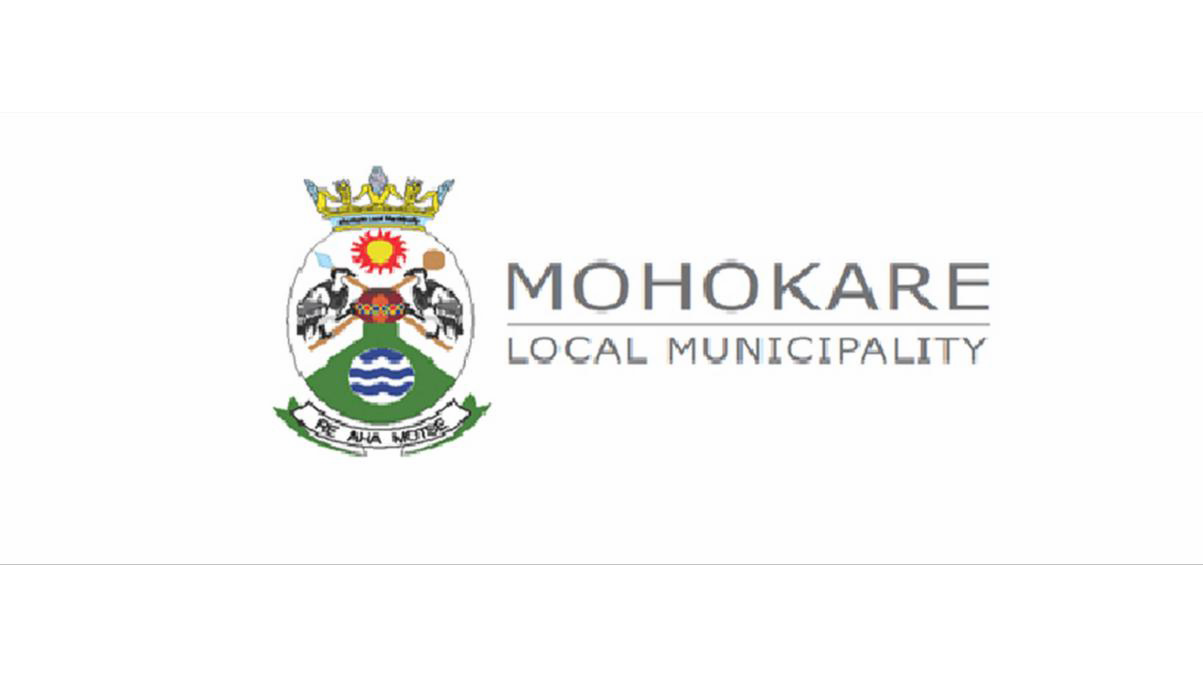 DRAFT ANNUAL REPORT 2014/2015MOHOKARE LOCAL MUNICIPALITY FS 163ADDRESS: P.O Box 20: Zastron:	9950Tel: 051 673 9600Fax: 051 673 1550Email: www.mohokare.gov.zaCONTENTSCOMPONENT C: PLANNING AND DEVELOPMENT3.10 PLANNING ...............................................................................................................................……….. 87LOCAL ECONOMIC DEVELOPMENT (INCLUDING TOURISM AND MARKET PLACES) ……………………………… 103COMPONENT D: COMMUNITY & SOCIAL SERVICESLIBRARIES; ARCHIEVES; MUSEUMS; GALLERIES; COMMUNITY FACILITIES; OTHER (THEATRES,ZOOS,    ETC)    ...............................................................................................................................................................………..   1093.13 CEMETORIES AND CREMATORIUMS.........................................................................................................COMPONENT E: ENVIRONMENTAL HEALTHENVIRONMENTAL HEALTH MANAGEMENT (HEALTH INSPECTION; FOOD AND ABBATOIR LICENSINGAND INSPECTION; ETC ………………………………………………………………………………………………………………………………. 111COMPONENT F: HEALTH	119COMPONENT G: SECURITY AND SAFETYPOLICE	119FIRE & DISASTER MANAGEMENT	121COMPONENT H: SPORT AND RECREATIONSPORT AND RECREATION	121COMPONENT I: CORPORATE POLICY OFFICES AND OTHER SERVICES3.17 EXECUTIVE AND COUNCIL...............................................................................……………………………………… 1223.18 FINANCIAL SERVICES....................................................................................................……………	1223.19 HUMAN RESOURCE SERVICES..........................................................................…………………………………….. 125INFORMATION AND COMMUNICATION TECHNOLOGY (ICT) SERVICES….	126PROPERTY AND LEGAL SERVICES.	129COMPONENT J: MISCELLANEOUS	130COMPONENT K: ORGANISATIONAL PERFOMANCE SCORECARD.	130CHAPTER 4 – ORGANISATIONAL DEVELOPMENT PERFORMANCE	130(PERFORMANCE REPORT PART II).	130COMPONENT A: INTRODUCTION TO THE MUNICIPAL PERSONNELEMPLOYEE TOTALS, TURNOVER AND VACANCIES.	131COMPONENT B: MANAGING THE MUNICIPAL WORKFORCEPOLICIES	132INJURIES, SICKNESS AND SUSPENSIONS.	133PERFORMANCE REWARDS	133COMPONENT C: CAPACITATING THE MUNICIPAL WORKFORCESKILLS DEVELOPMENT AND TRAINING	134COMPONENT D: MANAGING THE WORKFORCE EXPENDITUREEMPLOYEE EXPENDITURE	145CHAPTER 5 – FINANCIAL PERFORMANCE	143COMPONENT A: STATEMENTS OF FINANCIAL PERFORMANCE5.1 STATEMENTS OF FINANCIAL PERFORMANCE.......................................................................................................ANNUAL     FINANCIAL     STATEMENTS……………………………………………………………………………………………………………………CHAPTER 6 – AUDITOR GENERAL AUDIT FINDINGSCOMPONENT A: AUDITOR-GENERAL OPINION OF FINANCIAL STATEMENTS Year 0AUDITOR GENERAL REPORTS Year 0 (Previous year)................................COMPONENT B: AUDITOR-GENERAL OPINION YEAR 1 (CURRENT YEAR)........... 6.2 AUDITOR GENERAL REPORT YEAR 1..........................................................GLOSSARY...................................................................................................................................................APPENDICES.	264APPENDIX A – COUNCILLORS; COMMITTEE ALLOCATION AND COUNCIL ATTENDANCE	264APPENDIX B – COMMITTEES AND COMMITTEE PURPOSES	269APPENDIX C –THIRD TIER ADMINISTRATIVE STRUCTURE	270APPENDIX D – FUNCTIONS OF MUNICIPALITY / ENTITY	271APPENDIX E – WARD REPORTING ........................................................................................................................…273APPENDIX F – WARD INFORMATION	277APPENDIX G – RECOMMENDATIONS OF THE MUNICIPAL AUDIT COMMITTEE YEAR 1	278APPENDIX H – LONG TERM CONTRACTS AND PUBLIC PRIVATE PARTNERSHIPS………………………………………………… APPENDIX I – MUNICIPAL ENTITY/ SERVICE PROVIDER PERFORMANCE SCHEDULE...................................... …….302 APPENDIX J – DISCLOSURES OF FINANCIAL INTERESTS................................................................................................ APPENDIX K: REVENUE COLLECTION PERFORMANCE BY VOTE AND BY SOURCE	310APPENDIX K (i): REVENUE COLLECTION PERFORMANCE BY VOTE	310APPENDIX K (ii): REVENUE COLLECTION PERFORMANCE BY SOURCE	311APPENDIX L: CONDITIONAL GRANTS RECEIVED: EXCLUDING MIG	312APPENDIX M: CAPITAL EXPENDITURE – NEW & UPGRADE/RENEWAL PROGRAMMES	313APPENDIX M (i): CAPITAL EXPENDITURE - NEW ASSETS PROGRAMME....................................................................... APPENDIX M (ii): CAPITAL EXPENDITURE – UPGRADE/RENEWAL PROGRAMMEAPPENDIX N – CAPITAL PROGRAMME BY PROJECT YEAR 1................................APPENDIX O – CAPITAL PROGRAMME BY PROJECT BY WARD YEAR 1.	320APPENDIX P – SERVICE CONNECTION BACKLOGS AT SCHOOLS AND CLINICS	321APPENDIX Q – SERVICE BACKLOGS EXPERIENCED BY THE COMMUNITY WHERE ANOTHER SPHERE OF GOVERNMENT IS RESPONSIBLE FOR SERVICE PROVISION	322APPENDIX R – DECLARATION OF LOANS AND GRANTS MADE BY THE MUNICIPALITY	324APPENDIX S – DECLARATION OF RETURNS NOT MADE IN DUE TIME UNDER MFMA S71	324APPENDIX T – NATIONAL AND PROVINCIAL OUTCOMES FOR LOCAL GOVERNMENT	328VOLUME  II:  ANNUAL  FINANCIAL  STATEMENTS	328Glossary of termsABET	Adult  Based Education  and TrainingABSA	Amalgamated Banks  of South AfricaAIDS	Acquired Immune Deficiency SyndromeCBO	Community Based OrganizationDBSA	Development Bank of South AfricaDEAT	Department of Tourism, Environment and Economic Affairs DLA	Department of Land AffairsCGTA	Cooperative Governance and Traditional AffairsDM	District  MunicipalityDE	Department of EnergyDoA	Department of AgricultureDoE	Department of EducationDoH	Department of HealthDWA	Department of Water  AffairsECA	Environmental Conservation ActEMS	Emergency Medical  ServicesEIA	Environmental Impact  AssessmentES	Equitable  Share (grant)FBO	Faith Based OrganizationsGRAP	Generally Recognized Accounting PrinciplesGIS	Geographical Information SystemGVA	Gross Value AddedHoD	Head  of departmentHR	Human ResourceIDC	Independent  Development CorporationIDP	Integrated Development PlanIT	Information TechnologyITP	Integrated   Transportation PlanIWMP	Integrated  Waste Management PlanKPA	Key Performance AreaLED	Local  Economic  DevelopmentMM	Municipal ManagerMEC	Member  of the Executive CouncilMFMA	Municipal Finance Management ActMIG	Municipal Infrastructure GrantMSIG	Municipal Systems & Institutional GrantXDM	Xhariep District MunicipalityPMS	Performance Management SystemPPP	Public Private PartnershipRDP	Reconstruction and Development ProgrammeSADC	Southern African Development CommunitySALGA	South  African  Local Government AssociationSCM	Supply Chain  ManagementSDBIP	Service Delivery Implementation Budget PlanSGB	School Governing BodySLA	Service Level AgreementSMME	Small,  Medium and Micro EnterprisesVAT	Value  Added TaxVIP	Ventilated Improved  Pit  (dry sanitation facility)WSDP	Water Services Development Plan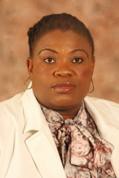 Mayor’s ForewordThis document is the result of various Municipal interactions with its key stakeholders, both internally and externally. It reflects the Municipal successes and the challenges faced during the 2014/2015financial year.We will built on the successes of the past and face the challenges head-on to ensure better services to all in Mohokare. We all need to work together to achieve the objectives that will ultimately lead us toour vision of delivering a stable living environment and sustainable living conditions for all citizens.Our objectives will also help us to drive National Government’s agenda of job creation, enhancing its infrastructure and ensuring that all citizens in our area have access to the basic services they require.With effective leadership, clearly defined strategies and our shared vision we can achieve the success for all our communities within the Mohokare Local Municipality.This report is a reflection   of municipal activities for the said financial   year  (2014/2015) compiled by  this  municipality.Regards,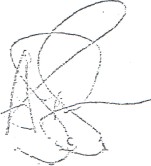 Cllr. M.A. Shasha Mayor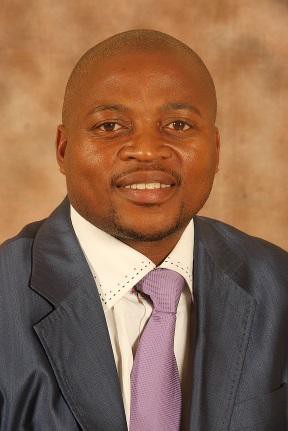 Municipal Manager’s ForewordOnce again it is time for us to report on the successes and challenges faced and account for the administrative performance of Mohokare Local Municipality during the 2013/2014financial year.Our goal for the past financial year was clear and unambiguous, to deliver municipal services to the best of our abilities.One of the main challenges faced during the year was the balancing of the budget, with a slowdown in revenue collection due to increasing tariffs, as well as a shrinking revenue base due to a decline in population numbers. This challenge was professionally approached, and admirably managed, with strict financial management, increased oversight in terms of expenditure and a very cautious approach to further capital commitments.We believe very strongly that we are on the right track as a Municipality. Our Revenue Enhancement Strategy was adopted by Council and should be able to assist us recover what is owed to the Municipality,so that we are able to continue to deliver services to our people. The following measures, amongst others, have been implemented:Deductions have been implemented from salaries of municipal employees in terms of payment of services;Contracts for rental of municipal flats at market related tariffs;Writing-off of debts (indigents);Handing over of debtors.The progress achieved in terms of infrastructure and capital projects are captured in detail in the section of Technical Services on page 47.This Municipality is committed to tangible and visible deliverables to better the lives of its residents and believe that for democratic governance to be meaningful; all stakeholders must be fully engaged to participate in all processes.Mohokare Local Municipality had a good year and once again maintained a positive service delivery record. We will continue in our efforts to provide infrastructure, basic service delivery and sustainableeconomic growth with people at the center of development.I am optimistic that we stood up against the challenges which faced us and that we are without doubt on track with what we envisage for Local Government, not only a local level but also within a regional andnational perspective.I am also satisfied that this report is a true and just reflection of what really happened in Mohokare Local Municipality in 2014/2015.Kind regards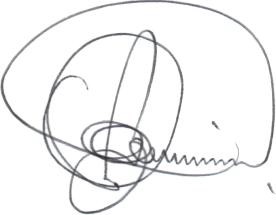 C. Panyani Municipal ManagerCOMPONENT BEXECUTIVE SUMMARYMunicipal Vision, Mission & ValuesVisionTo be a community-driven municipality that ensures sustainable quality service delivery applying principles of good governanceMissionA performance-driven municipality that utilizes its resources efficiently to respond to community needsWith the following values: Batho Pele PrinciplesGood governance Community Based Planning IntegritySocial Cohesion AccountabilityCustomer / Client  Centered ApproachMohokare will;Strive  to meet challenging but achievable  company objectives and financial goals, with  well-planned and clearly  communicated strategiesEncourage a winning spirit  and a positive  working environment through the development of supportive, appreciative, and rewarding working relationshipsRecognize diversity by treating individuals with respect and dignityPromote  team buildingMunicipal Manager’s OverviewIn giving  an  overview  of this  annual  report  it  is  worth  noting  the  following  milestones achieved;Securing universal  access  to  waterborne  sanitation  for  all  households  through  the Regional Bulk Water Scheme; where which this  project  will  ensure  that  all  the households  in Mohokare outstanding of water  borne access to sanitation  are connectedto the network system, promoting decency in the services that we provide.Universal access to water  by all households  in Mohokare.We are gradually making strides to achieving the Blue Drop and Green Drop status for Mohokare, even in the face of infrastructural  developmental challenges  that  have financial implications and based on the revenue collection might prove difficult yet not impossible to implement.Acquisition of land for residential  purposes; The current  shortage  of land in Mohokare does not equal the demand for sites and human settlements and the procurement of the Mooifontein farm in Zastron is seen as an achievement to ensure that we continue to allocate land specifically for residential  purposes.We have managed to resuscitate relations between labour and the employer, hence the regular sitting of the employer/employee structure.Timeously submission of the Annual Financial Statements  and the Draft Annual Performance Report; Improvement on these compliance  matters  is evident, seeing  that these documents will be submitted on time.The filling of all critical section 56 positions except that of Director: Community Services.In light of the milestones achieved it is very important that I also note challenges that the municipality must overcome in order to function  properly, but not limited  to the following;Poor revenue  base for the MunicipalityThis annual performance report gives a clear picture of service delivery within Mohokare, and in closing, learning is the journey to success, therefore let us all be part of local government to ensure improvement of our people’s lives.Kind regards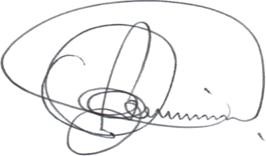 T. C. Panyani Municipal ManagerMunicipal Functions, Population and Environmental OverviewIn terms of the powers and functions for municipalities as promulgated by the Constitution of the Republic of South Africa, municipalities are dictated by this document to guide their functioning, below is the powers and functions that relate Mohokare Local Municipality;Population and Environmental OverviewThe  current  realities  range  from  socio-economic  aspects  to  engineering  infrastructure and within each category of analysis the critical  issues and challenges are identified.To analyses current realities various sources of information and data were used, such as:Census 2001 with 2003, 2006 and 2007 and 2011 Community Surveyprojections by Stats SA and the Municipal Demarcation Board.Extrapolated  data from the previous IDP documentsThe Xhariep District  Potential  Analysis reportXDM latest data and information.Any other	appropriate	and   relevant	reports	specific   to   the   Mohokare Local Municipality within the  public  domain.Demographic Realities and Socio Economic dynamicsThe community survey conducted in 2007, estimated the population of Mohokare to be at+41 867, however during the 2011 Census it Statistics SA indicated that Mohokare Local Municipality’s population had decreased to +34 146 with 10 793 households.Key Statistics in Summary for Mohokare Local Municipality are as follows:Mohokare Local Municipality DemographicsTable 1Geography by Population group35000300002500020000150001000050000Ward 1	Ward 2	Ward 3	Ward 4	Ward 5	Ward 6	TotalOther WhiteIndian or AsianColoured Black AfricanSource: Statistics SA, 2011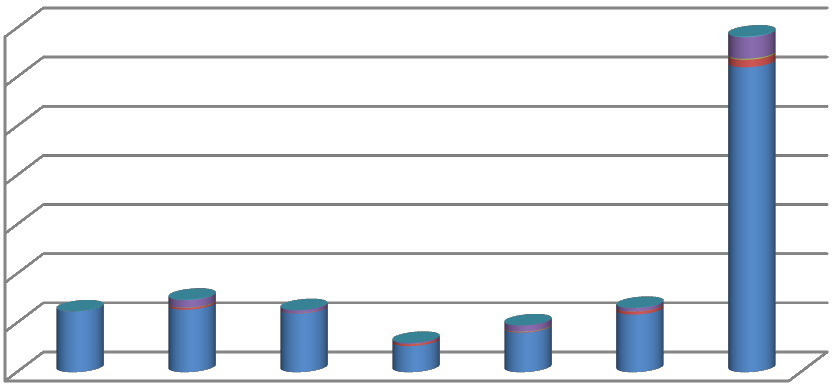 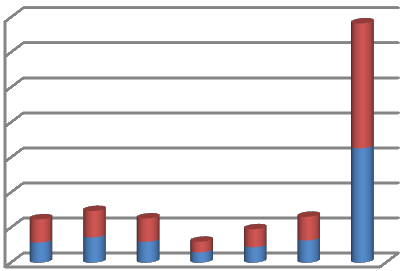 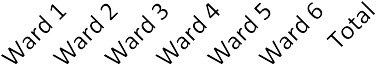 35000300002500020000150001000050000Female MaleSource: Statistics SA, 2011Table 3Age groups in 5 years by Geography80007000600050004000300020001000Ward 1Ward 2Ward 3Ward 4Ward 5Ward 60Source: Statistics SA, 2011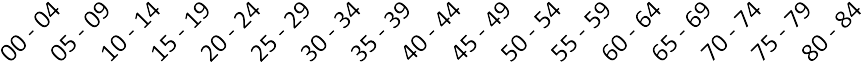 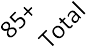 Table 4Geography by Geo type / Household figures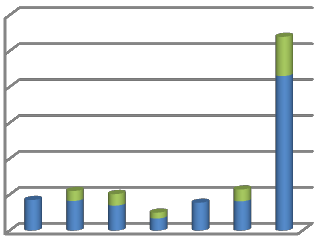 120001000080006000400020000Farm Tribal orTradional area Urban areaSource: Statistics SA, 2011Table 5Geography by Population group of head of household120001000080006000400020000Ward 1	Ward 2	Ward 3	Ward 4	Ward 5	Ward 6	TotalUnspecified Other WhiteIndian or AsianColoured Black African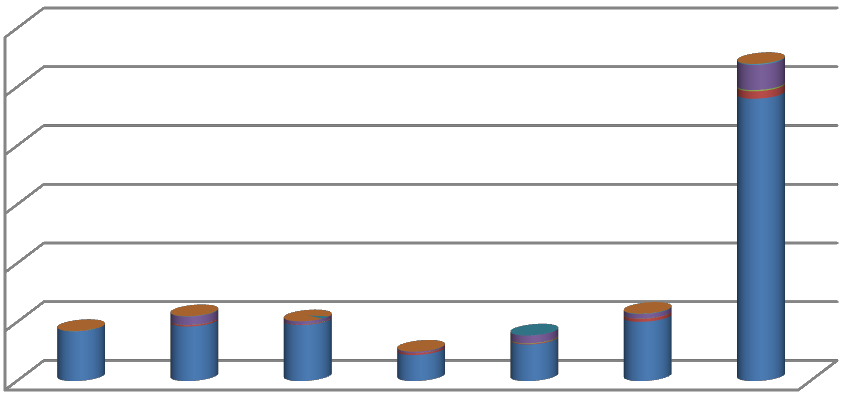 1200010000800060004000Unspecified Female Male20000Ward 1	Ward 2	Ward 3	Ward 4	Ward 5	Ward 6	TotalSource: Statistics SA, 2011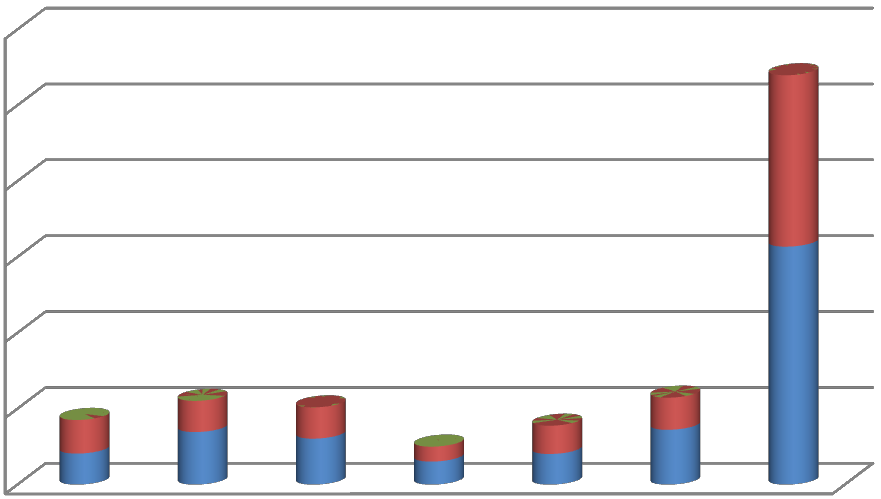 Table 7Type of main dwelling by Geography100009000800070006000500040003000200010000Ward 6Ward 5Ward 4Ward 3Ward 2Ward 1Source: Statistics SA, 2011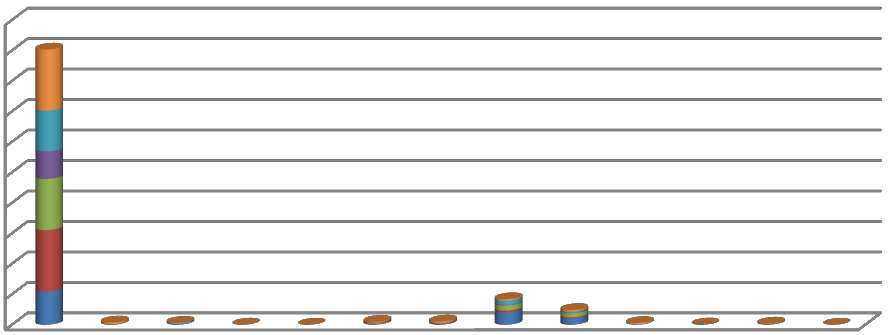 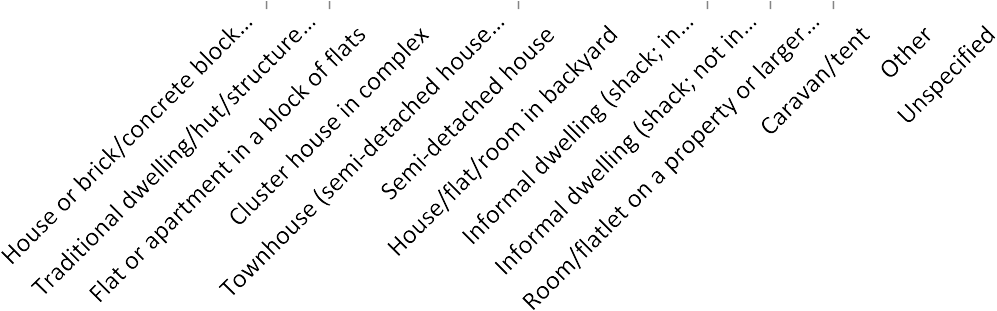 Table 8: Tenure statusTenure StatusSource: Statistics SA: Census 20113500030000250002000015000100005000Not applicableAge less than 15 yearsOther not economically active Discouraged work-seeker UnemployedEmployed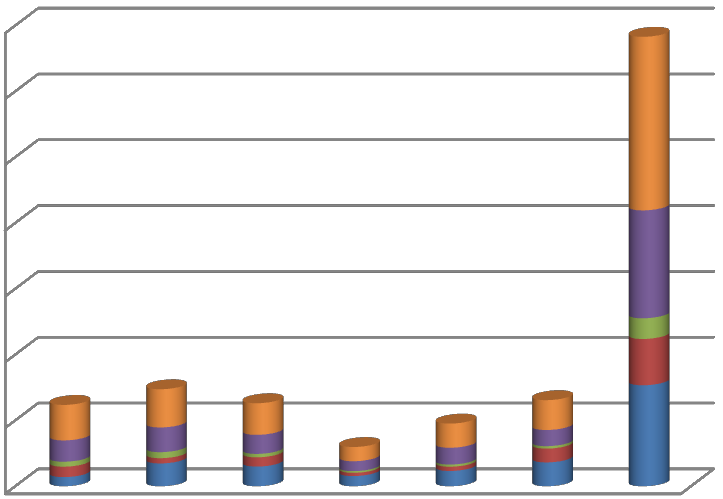 0Ward 1  Ward 2  Ward 3  Ward 4  Ward 5  Ward 6    Total120001000080006000400020000Ward 6Ward 5Ward 4Ward 3Ward 2Ward 1Source: Statistics SA, 2011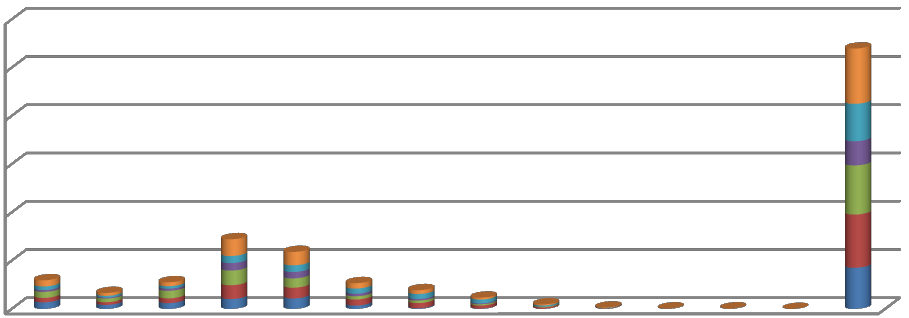 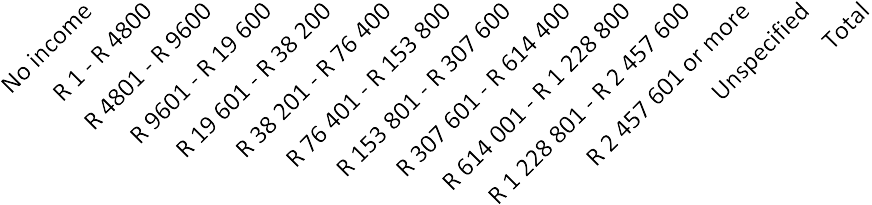 35000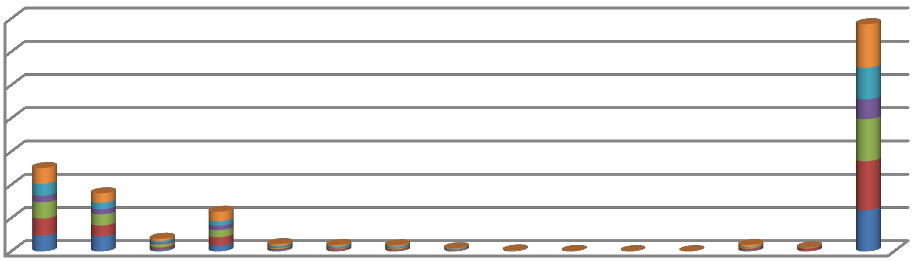 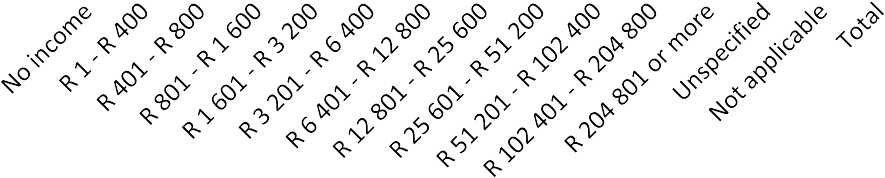 300002500020000150001000050000Ward 6Ward 5Ward 4Ward 3Ward 2Ward 12500020000150001000050000Total Ward 6Ward 5Ward 4Ward 3Ward 2Ward 1Source: Statistics SA, 2011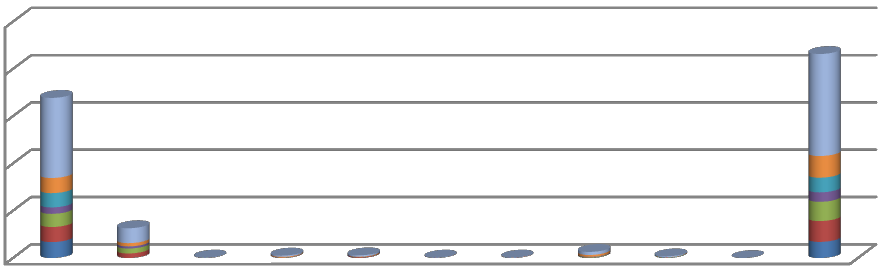 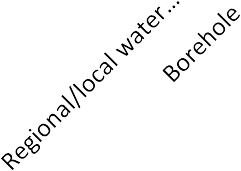 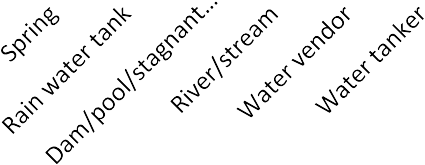 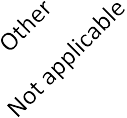 14000120001000080006000400020000Total Ward 6Ward 5Ward 4Ward 3Ward 2Ward 1Source: Statistics SA, 2011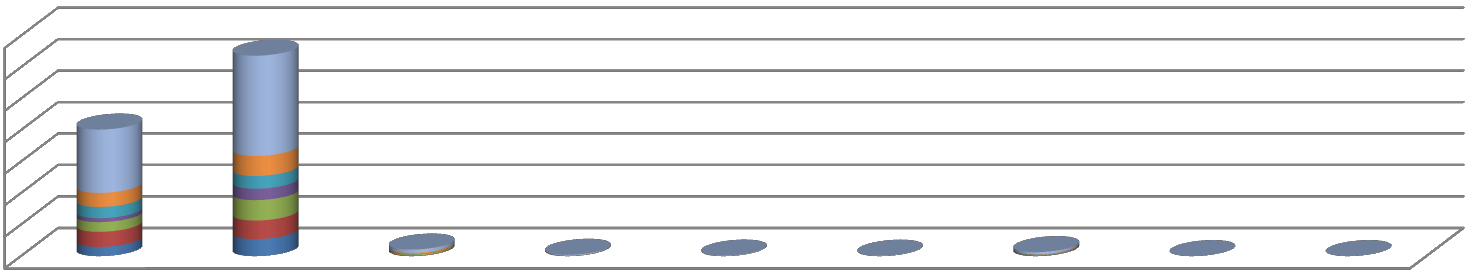 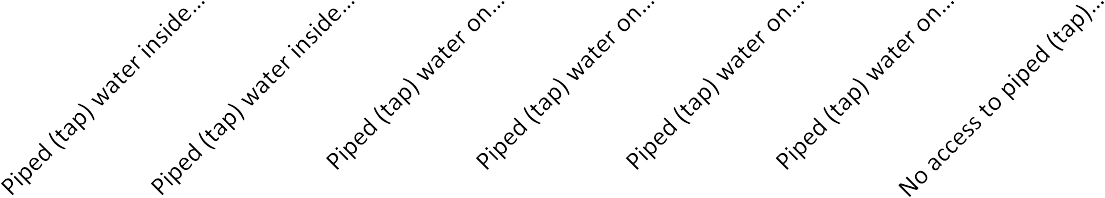 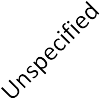 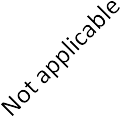 1600014000120001000080006000400020000Total Ward 6Ward 5Ward 4Ward 3Ward 2Ward 1Source: Statistics SA, 2011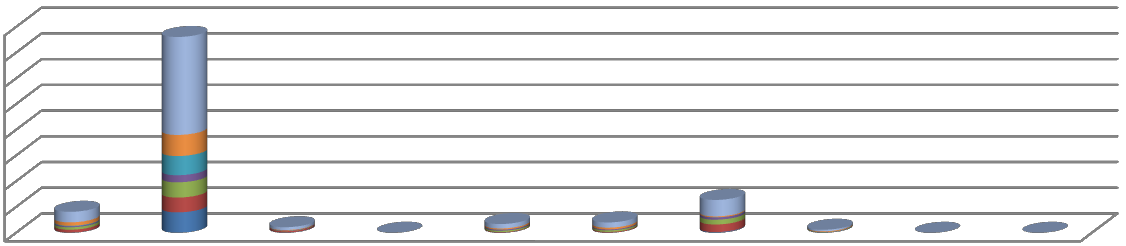 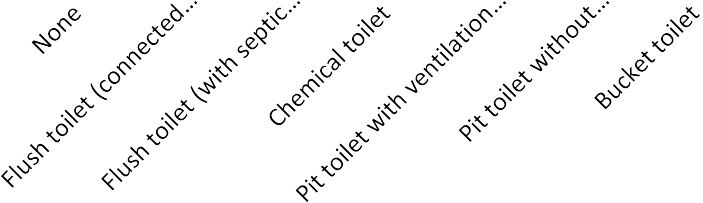 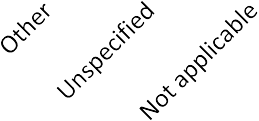 14000120001000080006000400020000Total Ward 6Ward 5Ward 4Ward 3Ward 2Ward 1Source: Statistics SA, 2011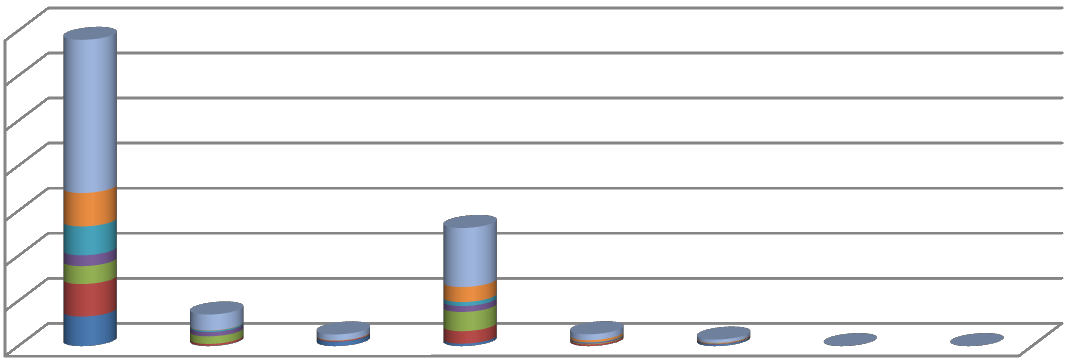 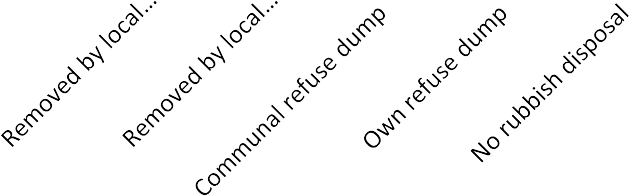 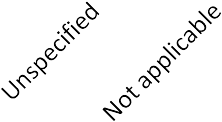 20000150001000050000Total Ward 6Ward 5Ward 4Ward 3Ward 2Ward 1Source: Statistics SA, 2011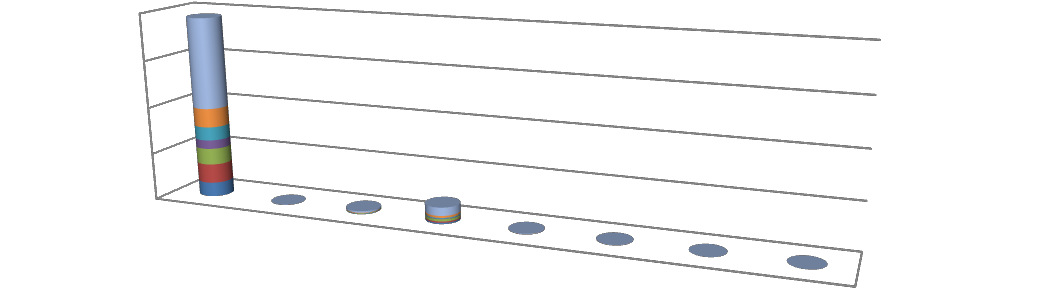 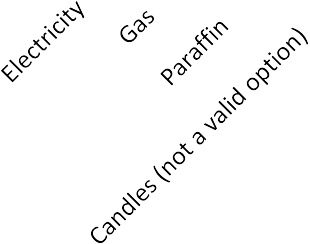 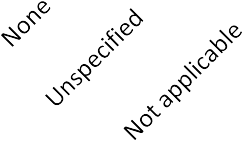 180001600014000120001000080006000400020000TotalWard 6Ward 5Ward 4Ward 3Ward 2Ward 1Source: Statistics SA, 2011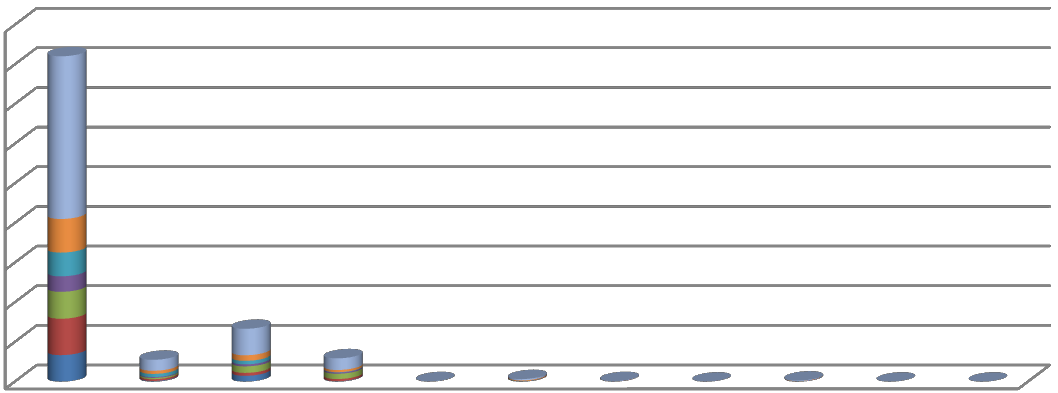 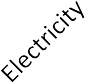 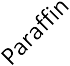 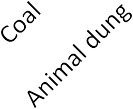 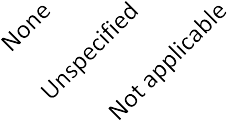 120001000080006000400020000Ward 6Ward 5Ward 4Ward 3Ward 2Ward 1Source: Statistics SA, 2011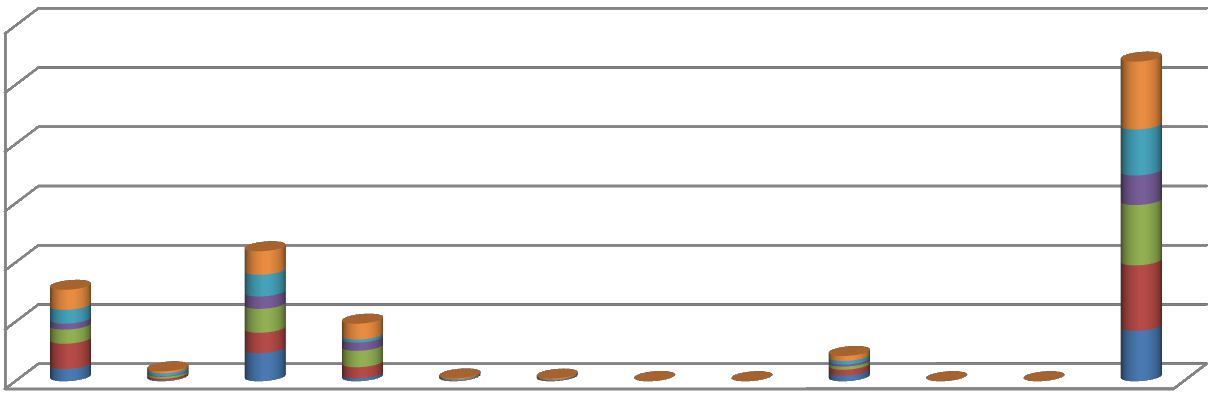 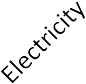 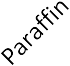 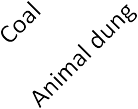 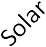 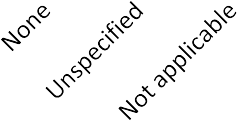 Table 20Geography by Disability Self Care6000050000400003000020000100000Total Ward 6Ward 5Ward 4Ward 3Ward 2Ward 1Source: Statistics SA, 2011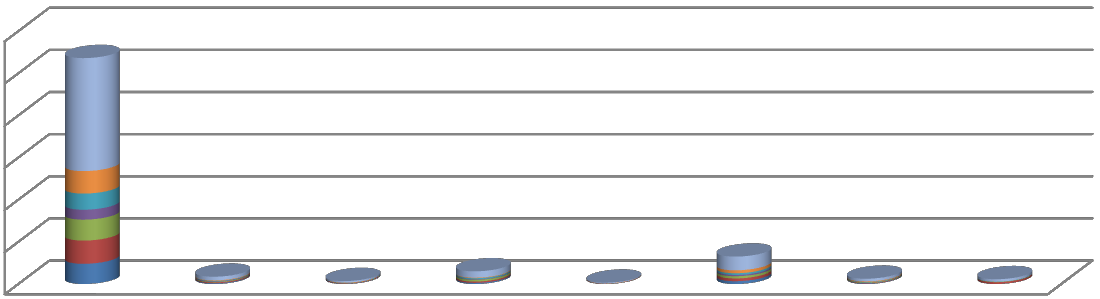 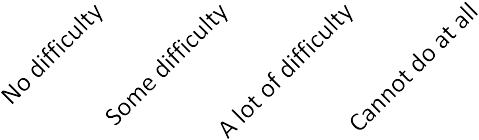 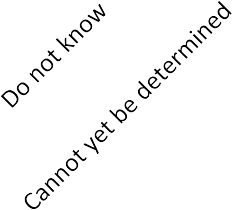 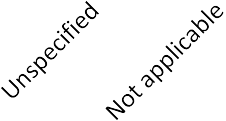 Table 20Geography by Disability Assistive devices and medication - Hearing aid350003000025000200001500010000Not applicable Unspecified Do not know NoYes50000Ward 1	Ward 2	Ward 3	Ward 4	Ward 5	Ward 6	TotalSource: Statistics SA, 2011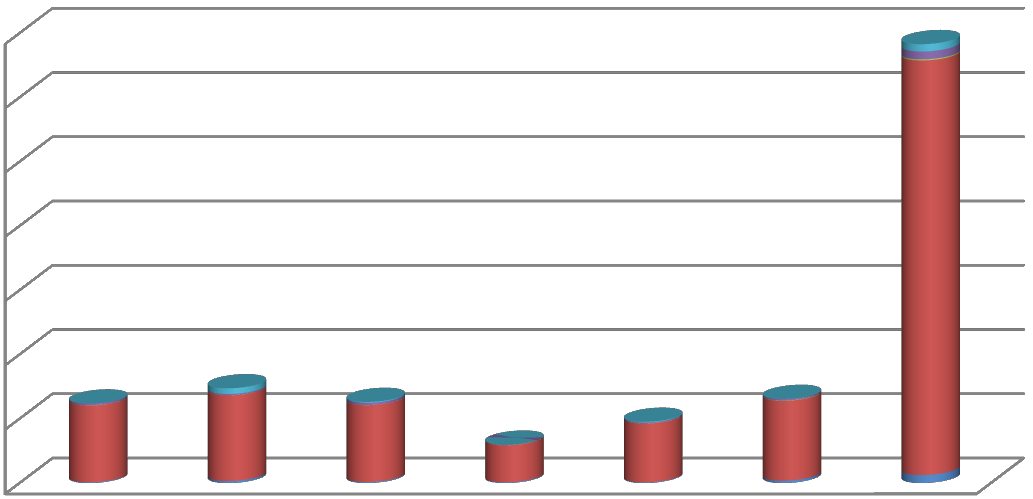 350003000025000200001500010000Not applicable Unspecified Do not know NoYes50000Ward 1	Ward 2	Ward 3	Ward 4	Ward 5	Ward 6	TotalSource: Statistics SA, 2011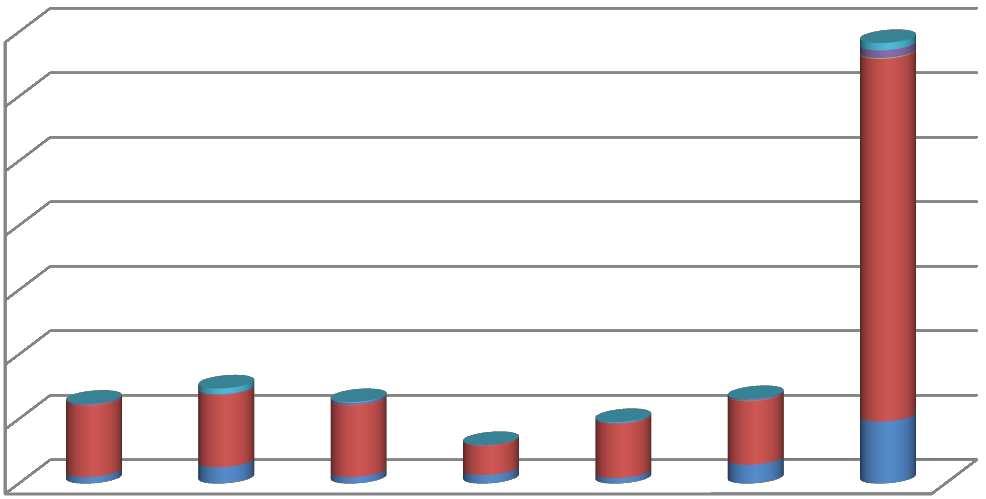 6000050000400003000020000100000No difficultySome difficultyA lot of difficultyCannot do at allDo not knowCannot yet be determinedUnspecified		Not applicableTotal Ward 6Ward 5Ward 4Ward 3Ward 2Ward 1Source: Statistics SA, 2011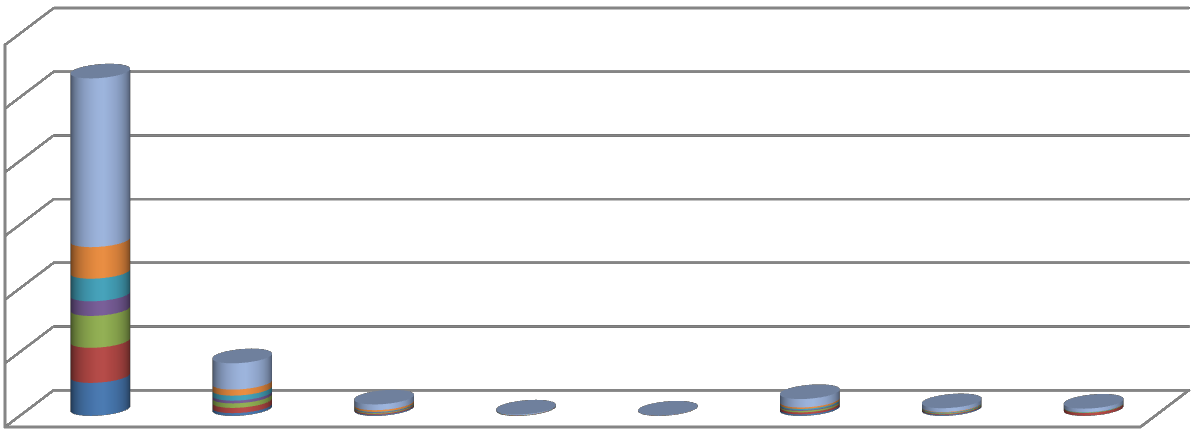 350003000025000200001500010000Not applicable Unspecified Do not know NoYes50000Ward 1	Ward 2	Ward 3	Ward 4	Ward 5	Ward 6	TotalSource: Statistics SA, 2011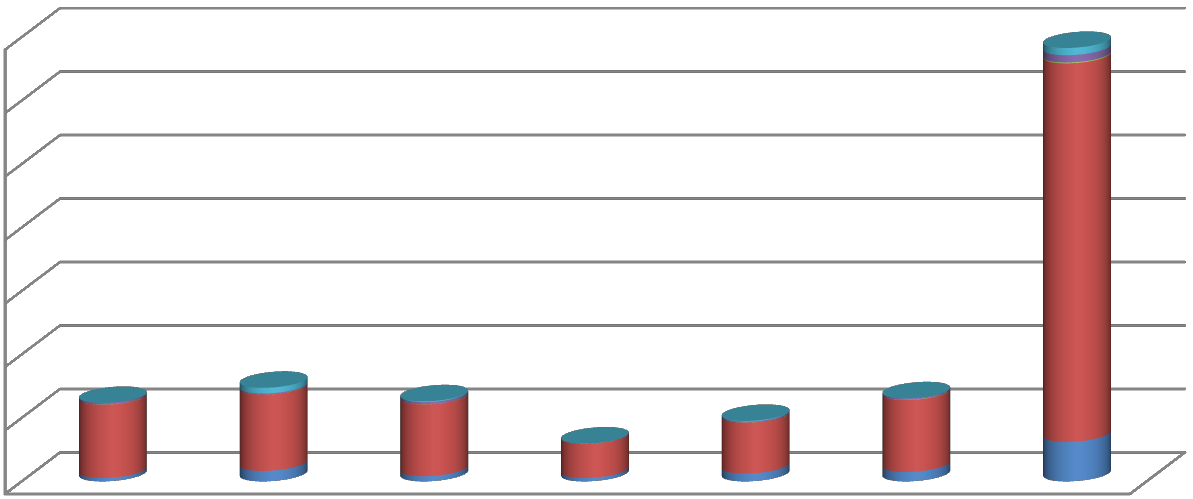 350003000025000200001500010000Not applicable Unspecified Do not know NoYes50000Ward 1  Ward 2  Ward 3  Ward 4  Ward 5  Ward 6	TotalSource: Statistics SA, 2011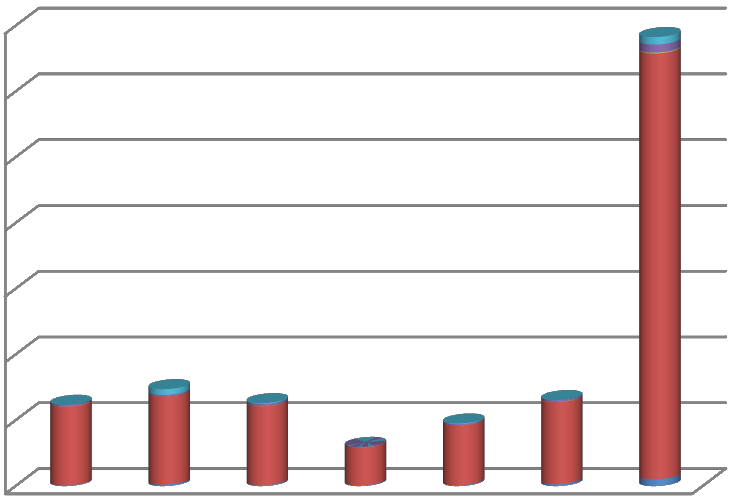 36 | P a g eTable 25Highest educational level by Geography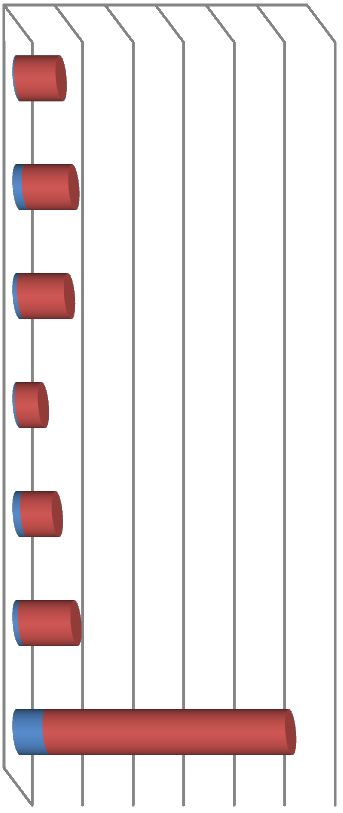 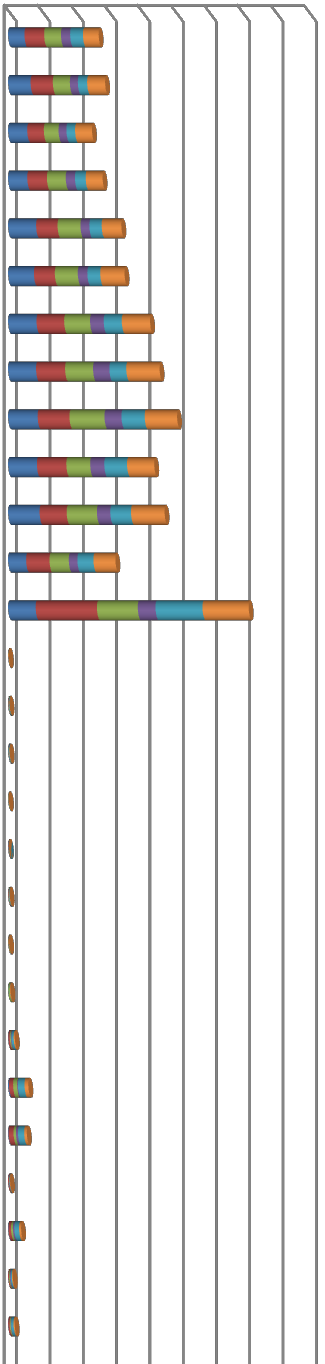 Gade 0 Grade 1 / Sub A Grade 2 / Sub BGrade 3 / Std 1/ABET… Grade 4 / Std 2Grade 5 / Std 3/ABET 2Grade 6 / Std 4 Grade 7 / Std 5/ ABET 3 Grade 8 / Std 6 / Form 1 Grade 9 / Std 7 / Form 2/… Grade 10 / Std 8 / Form 3Grade 11 / Std 9 / Form 4Grade 12 / Std 10 / Form 5 NTC I / N1/ NIC/ V Level 2 NTC II / N2/ NIC/ V Level 3 NTC III /N3/ NIC/ V Level 4N4 / NTC 4 N5 /NTC 5 N6 / NTC 6Certificate with less than…Diploma with less than… Certificate with Grade 12… Diploma with Grade 12 /…Higher Diploma Post Higher Diploma…Bachelors DegreeBachelors Degree and… Honours degreeSource: Statistics SA, 2011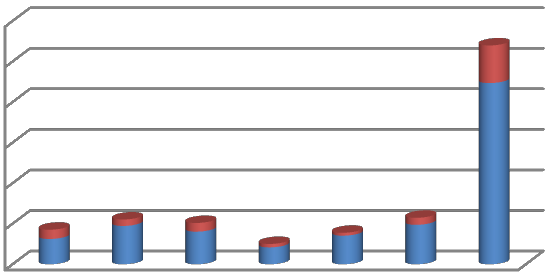 120001000080006000400020000From elsewhere From cell phoneFrom home12000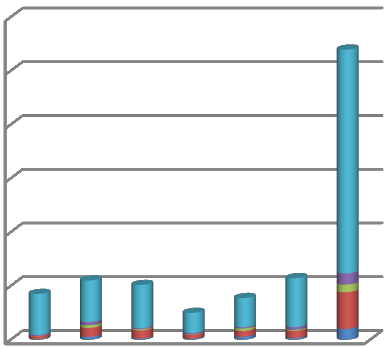 1000080006000400020000Ward Ward Ward Ward Ward Ward  TotalNo YesSource: Statistics SA, 20111	2	34	5	61200010000Source: Statistics SA, 201180006000400020000Ward 1	Ward 2	Ward 3	Ward 4	Ward 5	Ward 6	Total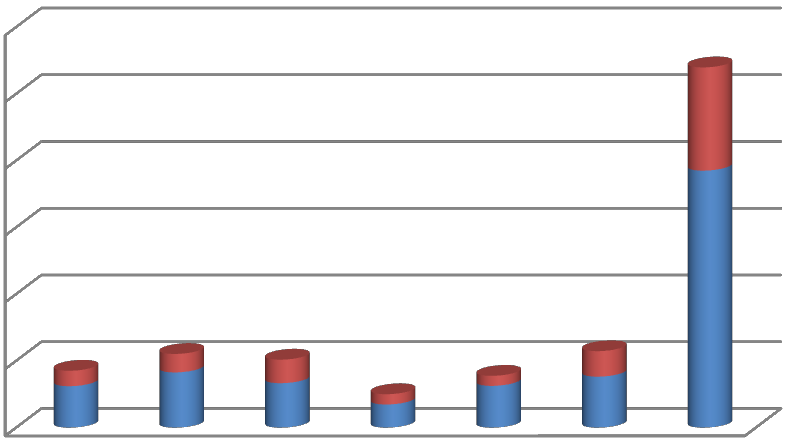 No Yes12000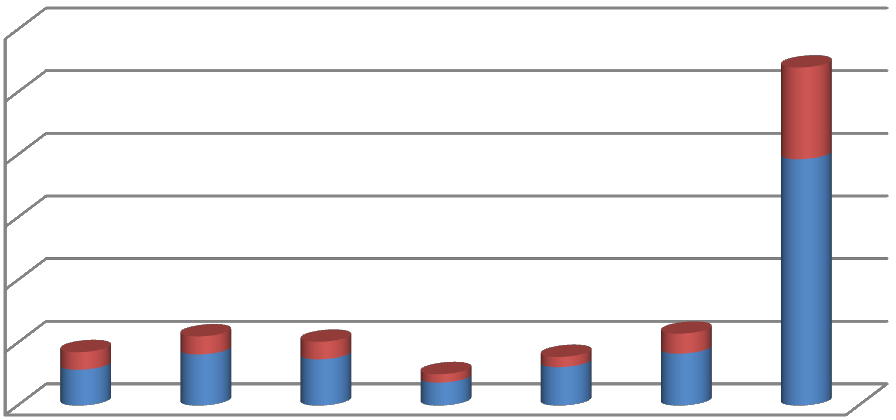 10000800060004000NoYesSource: Statistics SA, 201120000Ward 1   Ward 2   Ward 3   Ward 4   Ward 5   Ward 6	Total12000100008000600040002000No Yes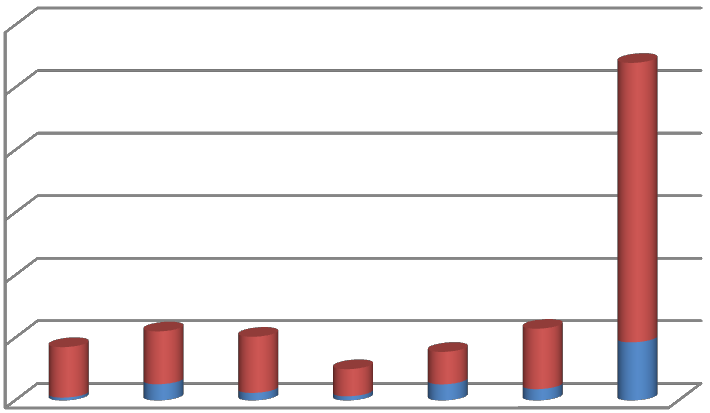 0Ward 1 Ward 2 Ward 3 Ward 4 Ward 5 Ward 6   TotalService Delivery OverviewThe Municipality is mandated to provide basic services through its technical services department which is sub- divided into the following division: roads & storm water, sanitation, water, electricity and the Project Management Unit.In order to deliver on this mandate the technical services has been provided with both Capital and Operational budget. The Capital budget is been managed by the Project Management unit whereas the Operational budget is managed through the three units namely Zastron, Rouxville and Smithfield.The Capital budget is exclusively composed of grants from sector departments through provision as set out by Treasury.Capital Budget – Financial performanceThe table below gives a summary of the financial performance for all the service delivery grants allocated for the year.From the above, it can be deduced that the municipality has managed to spend 100% on its Municipal Infrastructure Grant (MIG) and 84%  on the Regional  Infrastructure Grant, the combination of the two mentioned figures gives a total of 90% expenditure of the municipal overall annual allocation. An application for roll-over for Regional Bulk Infrastructure Grant (RBIG) is being handled by the Department of Water and Sanitation (DWS-FS).Projects Implemented under MIG Table 1: Expenditure per projectProject Implemented under RBIG – Financial performancePHYSICAL PROGRESS ON PROJECTS – MIGMohokare: Upgrading of the Caledon water scheme to SmithfieldThe project is complete and the municipality is in position of a close- out report. The project was included in the list of 2014/2015 project list because there was an amount of R 16 758.80 which was utilized in the project.Upgrading of Roleleathunya Sports GroundThe project is complete. The project was included in the list of 2014/2015 project list because there was an amount of R 52 395.00 which was utilized in the project.Upgrading of internal streets in Matlakeng (2.9 km)The project was executed from the 2013/2014 financial year and overlapped into to 2014/2015 financial year, the project has been completed and the municipality is in a position of a close-out report.Smithfield/Mofulatshepe: Installation of 14 high mast lightsThe project is complete and it is currently within the defects liability period until end of April 2015.Upgrading of Matlakeng Sports groundThe project is complete and it is currently within the defects liability period until the end of August 2015.Smithfield/Somidopark: Construction of 3km access collectors, internal streets and relatedThe project is currently at construction stage with a scheduled completion 28 May 2016. The project overlaps from the previous financial year, 2014/2015 into the 2015/2016 financial year.Mofulatshepe: Upgrading of sports groundThe project is currently at construction stage with a scheduled completion 30 September 2015. The project overlaps from the previous financial year, 2014/2015 into the 2015/2016 financial year.PHYSICAL PROGRESS ON PROJECTS – REGIONAL BULK INFRASTRUCTURE GRANT (RBIG)Upgrading of the Rouxville Water Treatment WorksPhysical progress on site is currently at 85%, the municipality acknowledges the delays on the completion of the project. There have been a number of challenges facing municipality with regard to this project to an extent that, the previous contractor was terminated due to poor workmanship and delays towards completion of the works. New contractor was appointed and the progress on site progressed well however, currently there municipality is undergoing an adjudication process with regard to disagreements within the contract.Construction of a 15 KM Pipeline from Montigu dam to Kloof dam and to the Zastron Water Treatment WorksThe project is at a construction stage with 90% physical progress. The project has exceeded the original scheduled completion date due to a number of factors which include issues EIA, delays on delivery of material by suppliers, strikes and inclement weather conditions. The project is due for completion by the 15th of August 2015.The  following	table  gives  a  brief  picture   of  the  level  of  service  provision	within   the Municipality:It is notable that Mohokare local municipality provides 100% of households with access to drinking / portable water, however the shortfalls within the sanitation  provision  are  also worrying and the municipality has begun with the first phase of ensuring that buckets in are finally eradicated through  the regional  bulk  water scheme, which  will oversee the completion of the bucket  system in Mohokare.Electricity projects are ongoing and are implemented as per funding  criteria of the department of Energy.In terms of refuse removal, the greatest need is the equipment/machinery, with an increase in equipment, more progress can be witnessed.Financial Health OverviewMohokare is a highly grant dependent municipality with a high number of indigent households, as a result the municipality cannot generate sufficient income to fund its operations adequately.Endeavors are being made through the assistance of other government departments and government entities to assist the municipality in turning around its financial viability and improving its cash flowmanagement.In the current year the annual financial statements were prepared in compliance with the GRAP accounting framework and the municipality complied with provisions of GRAP 17 (Property, Plant and Equipment). The basis of accounting is consistent with prior years with the exception that no exemptions were issued by National Treasury for the current year.Organizational  Development OverviewOne of the most critical and key instruments towards a positive output in organizational development is the integrated performance management system, however Mohokare has had a long outstanding challenge of the absence of such a system (PMS).The performance management System Policy was adopted by Council in 28 August 2014 and a reviewed Policy was adopted on the 1st December 2014.The Service Delivery and Budget Implementation Plan (SDBIP) was developed and approved by Council in July 2014 and the reviewed SDBIP was adopted on the 26 February 2015.Annual Performance Agreements and Plans for Directors were signed by the Municipal Manager and section 56/57 managers in July and submitted to Provincial CoGTA and Treasury.Performance agreements and plans for Managers until clerical level were developed and signed in September 2014 as a start to cascade down performance. Performance assessments have not yet been conducted.Statutory Annual Report ProcessImplementation and monitoring of approved Budget and IDP commencesAugustNovember1.1.9. Councillors and StaffHer worship the Mayor: Councillor MA Shasha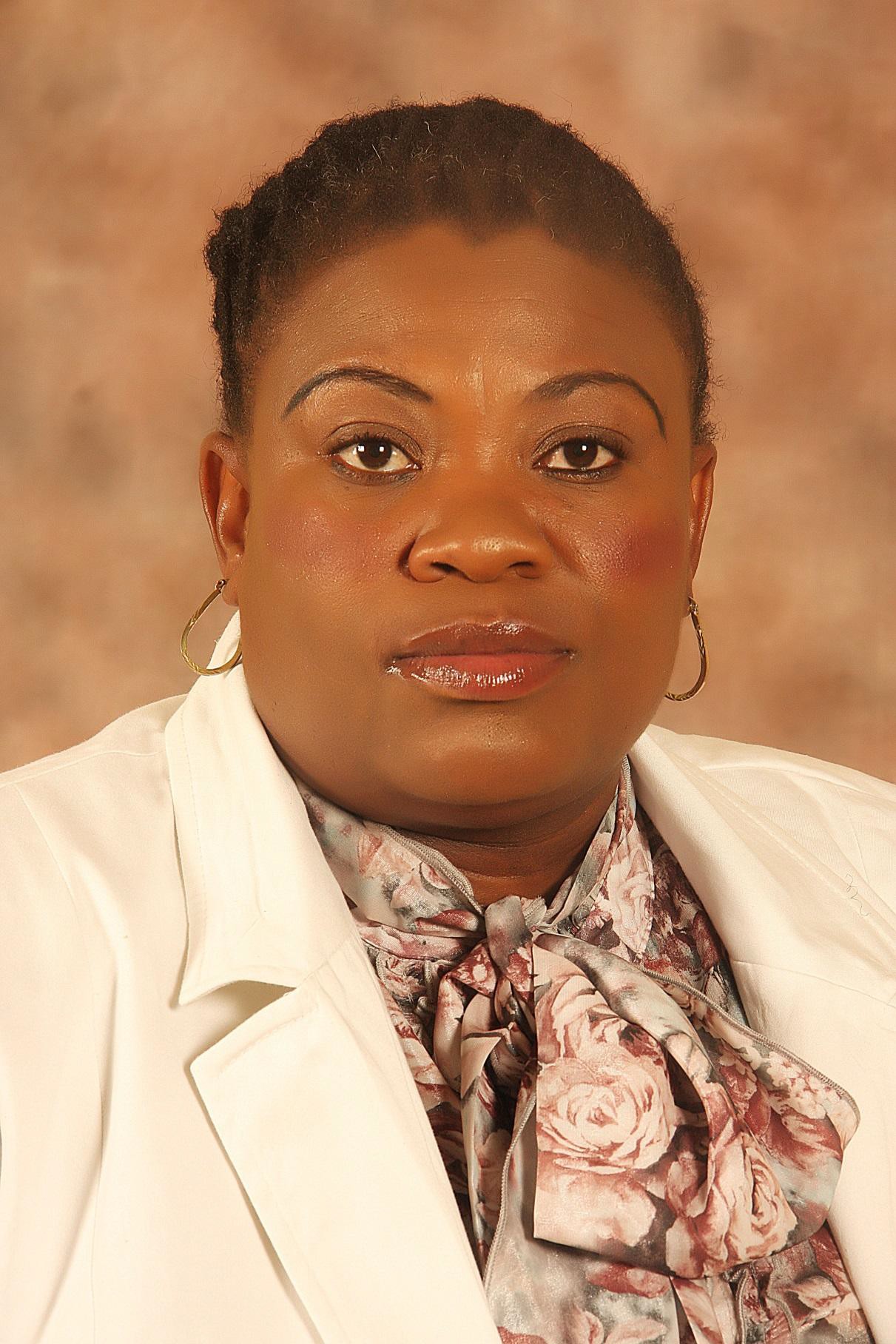 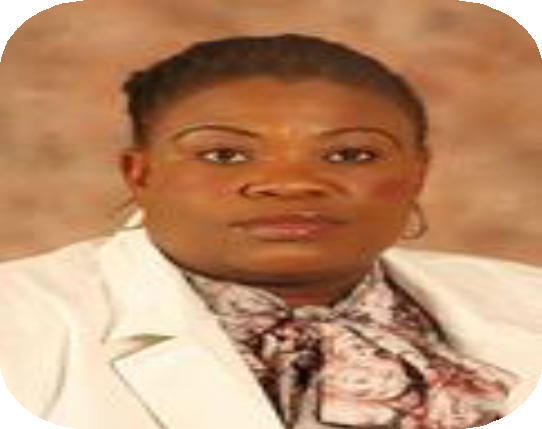 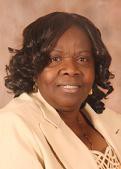 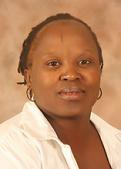 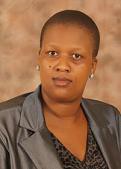 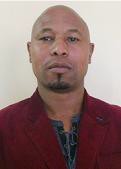 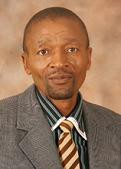 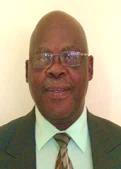 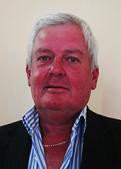 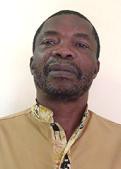 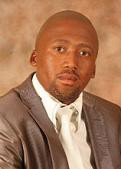 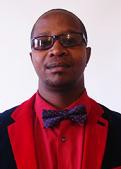 TOP MANAGEMENT TEAMMunicipal Manager Mr. C. T. PanyaniChief Financial Officer Mr. P.M Dyonase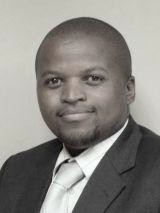 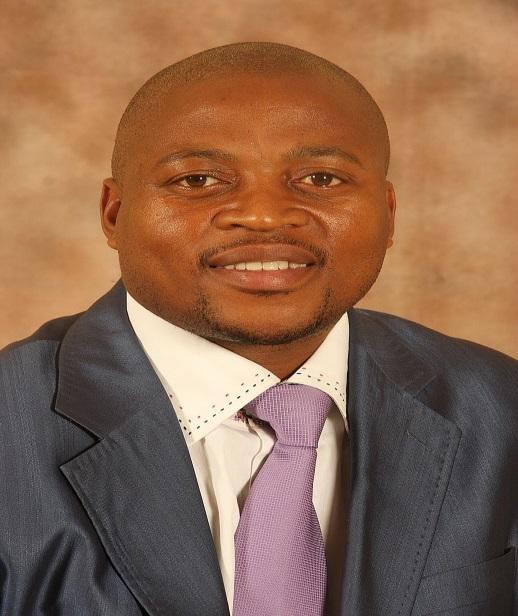 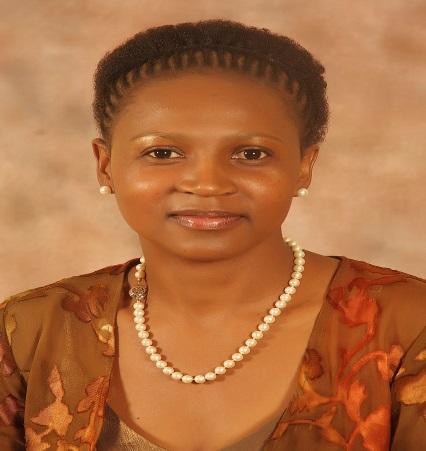 Director: Corporate Services Me. L. V Nqoko-Rametse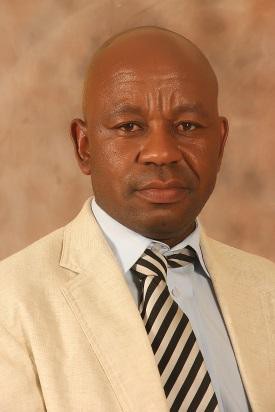 Manager: CommunityDirector Technical Services Mr. M.N TsoamotseServices Mr. TA. Lekwala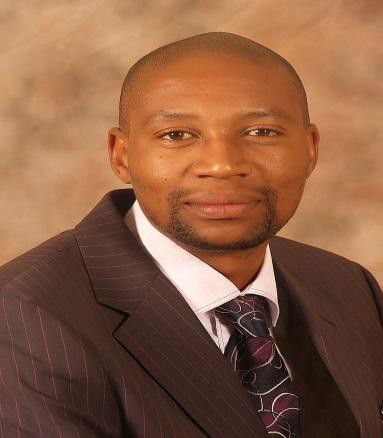 Chapter 2: GOVERNANCE Component APoliticalGovernance  StructureMohokare Local  Municipality was established  in terms  of the provincial Gazette  No.  14 of 28 February 2000  issued  in  terms  of Section  21  of the  Local  Government  Notice and  Municipal Demarcation ActNo.27 of 1998Mohokare is a Local Municipality and was established on 5 December 2000. Mohokare is made up of three former TLC Local Authorities which are Zastron, Rouxville and Smithfield. The 2008/2009 demarcation processes saw this Municipality increase from having only 5 wards to 6 wards and this process brought about a gain of one more seat in the council, meaning that Mohokare now has a total number  of 11 public  representatives constituting the council, however this did not change the type of a council Mohokare was, it remained to be a plenary type of a Council.Subsequent to  the  successfully  held May  18,  2011  Local  Government elections, the  Council changed  as outlined  below:Mayor & Ward 4 Councilor:                                  Cllr. M.A. ShashaWard 1 Councilor                                                       Cllr. T. KhasakeWard 2 Councilor                                                  Cllr. M. LeteleWard 3 Councilor                                                   Cllr. L. LekhulaWard 5 Councilor                                                  Cllr. E.T. BackwardWard 6 Councilor                                                   Cllr. R. ThuhloDemocratic Alliance PR Councilor                            Cllr. I. RiddleDemocratic Alliance PR Councilor                            Cllr. S. PokaneAfrican National Congress PR Councilor                 Cllr. M. J. SehankaAfrican National Congress PR Councilor              Cllr. N. I. MehlomakuluAfrican National Congress PR Councilor                 Cllr. S. B. MajengeCouncillors are elected by the local registered voters in their respective wards and represent their respective constituents in local council. Mohokare has a total of eleven (11) seats with nine (9) councilors from the ANCand two (2) from the DA.52Council CommitteesThe new Council of Mohokare Local Municipal Council resolved to establish section 79 committees and named them as follows:Important to note from the above committees is the following:That the Audit committee is a district shared committee u t i li ze d by allMunicipalities within the Xhariep District.SITTINGS OF THE ORDINARY COUNCIL AND SECTION 79 COMMITTEE MEETINGS FOR THE FINANCIAL YEAR 2014/2015Council ResolutionsThe Council is the policy maker, decision maker and the ultimate accountability for this structure is to the communities that they represent, therefore all business that Council undertakes is of the interest of its constituency which are communities in Mohokare jurisdiction.The Council implements its objectives by taking resolutions on how to improve people’s lives and  the implementation  of these  resolutions	is delegated  to the Accounting  Officer, the Municipal Manager.MUNICIPAL MANAGER	COUNCILVarianceVarianceTotal Revenue	(6,114,639)	-	0%	(3,092,629)	-	0%EXPENDITUREEmployee Related Costs	2,611,121	2,668,225	102%	3,003,220	2,983,103	99%Remuneration of Councillors	2,986,380	3,065,339	103%	3,066,736	3,236,314	106% Collection Costs		-		-		0%		-		-		0%Depreciation and Amortisation	-	-	0%	-	-	0%Impairment Losses	-	-	0%	-	-	0%Repairs and Maintenance	256	7,038	2749%	1,214	1,154	95%Finance Costs	-	-	0%	-	-	0%Bulk Purchases	-	-	0%	-	-	0%Contracted Services	-	-	0%	-	-	0%Grants and Subsidies Paid	-	-	0%	-	-	0%Research and Development Costs		-		-		0%		-		-	0% General Expenses	1,805,553	4,406,863	244%	2,632,044	2,275,451	86%Other Losses on Continued Operations	-	-	0%	-	-	0% Loss on Disposal of Property, Plant and Equipment	-	-	0%	-	-	0%Total Expenditure	7,403,310	10,147,464	137%	8,703,213	8,496,022	98%AdministrativeGovernance StructureMohokare Local Municipality strives for  improved service  delivery and  efficiency  in  customer care relations, in order to do these tasks  the  Municipality has an  organizational structure that talks to the needs of Council and the Powers and Functions of a plenary type Municipality.The Municipal Manager as the Accounting Officer has ensured that the organizational structure that will enable the implementation of service delivery tasks is reviewed.The  Municipality is headed  by the  Municipal Manager  and  Managers  directly accountable  to the Municipal Manager, currently the  top  management  structure  of  Mohokare  Local Municipality is as shown  below;Municipal Manager: Mr. T. C PanyaniChief Financial Officer	Director: Technical Manager Corporate Services:DirectorManager: Community ServicesDuring the 2014/2015 financial year, all posts of Managers directly accountable to the Municipal Manager were filled during the year under review, top management posts are outlined as follows:Chief Financial Officer:	Mr. P.M DyonaseDirector: Technical Services:	Mr. M. N. Tsoamotse Manager:  Community Services:	Mr. T.A Lekwala Director:  Corporate  Services:	Mrs. L. V Nqoko-RametseThe Municipal Manager and the Heads  of  Department  extended  to  the  Integrated Development Planning Manager & the Local Economic  Development Manager form the management of  Mohokare  Local  Municipality.  Therefore, the Management  structure is as shown  below;Municipal Manager: Mr. T. C PanyaniIDP Manager: Mr. S. L. MajengeLED Manager Mr. N.S. BuyeyeCFO: Mr. DyonaseDirector: Technical Services: Mr. M. TsoamotseDirector: Corporate Services: Mrs. L. Nqoko-RametseManager: Community Services:Mr. T.A LekwalaCOMPONENT BInter-governmentalRelationsThe Inter-governmental Relations Framework Act 13 of 2005 seeks to establish a framework for the National, Provincial and Local governments to promote and facilitate intergovernmental Relations to provide for mechanisms and procedures to facilitate the settlement of intergovernmental disputes and to provide for matters connected herewith.Informed by guiding legislation and policies related to IGR structures, Xhariep District Municipality established an IGR  forum  where  which  Mohokare  as  a  Municipality  is  a member of, this forum holds meetings quarterly to engage  on  issues  pertaining  to  service delivery.There are two  structures  of IGR,  the  Political  IGR  and  the  Technical  IGR;  The Political IGR is the structure for Mayors and Councilors and the technical  structure  for Municipal Managers and Key Managers and Officials.Municipal Managers ForumThere also exists a Municipal Managers Forum which sits regularly to discuss administrative issues for municipalities. As Municipal Managers are accounting officers in their municipalities, they are also tasked with ensuring that strategies that are derived by the districts reflect issues that exist at ground level in the municipality.Integrated Development Plan ForumIntegrated Development plan officials within the Xhariep District meet regularly to discuss issues around Integrated Development Planning. In this forum, IDP Managers, ensure horizontal alignment between the locals within the district and vertical alignment between the locals and the districts on issues of strategic planning.Municipal Infrastructure GrantThe Municipality guided by the framework and other policies in good relations with other government departments for the sole reason of service delivery; it can be noted that the Mohokare Regional Bulk Water Scheme project funded by the Municipal Infrastructure Grant is a result of good relations between the Municipality and other government sectors such as the department of water affairs and the Office of the Premier.Integrated Development Planning Representative ForumThe IDP Representative forum is chaired by the IDP Manager. It provides a platform for all stakeholders in the IDP process to plan for and develop the Integrated Development Plan. Sector departments are encouraged to share information around projects that they are implementing within Mohokare Local Municipality. The municipality updates the stakeholders on the key milestone of the IDP process. This forum serves as a participation mechanism and also limits the duplication of projects and resources in the municipality by different spheres of government.Audit CommitteeThe audit committee of the municipality oversees financial, performance and compliance reporting, disclosures and the accounting of policies within the municipality. Mohokare Local Municipality is in a shared service agreement with the other municipalities within the district and shares the audit committee members.Relationship with municipal entitiesMohokare Local Municipality does not have any entities.Chapter 2: Public Accountability and Participation Component CPublic Accountability and ParticipationPublic accountability pertains to the obligations of persons  or  entities  entrusted  with  public resources to be answerable for the  fiscal, managerial and program responsibilities that have been conferred on them and to report to those that have conferred these responsibilities.It is clear that municipalities included, have an obligation to account for the way resources are allocated and used, and the  results achieved. In other words, the main objectives of all public accountability initiatives are to ensure that public money is spent most economically and efficiently.Chapter four (4) of the Local Government Municipal systems act 32  of 2000 states that a municipality must develop a culture of municipal governance that complements formal representative government, with a system of participatory governance. This promotes accountability and participation.Mohokare utilizes general ward meetings, mass meetings and public notices to disseminate public information; this is done through a council adopted annual schedule of meetings with the communities.Public MeetingsCommunication, Participation and ForumsMohokare has  a  communications  policy  adopted  by  council  and  communicates  to communities through the council adopted schedule of meetings as mentioned earlier; there are quarterly held mass meetings for the Mayor and Ward Councilors hold their ward meetings bi- monthly; and Ward Committees have been established.During the review or  development  of  the  Integrated  Development  Plan  and  the  Budget consultation sessions are held  with  stakeholders  and  community  meetings  are  also  held  to facilitate the process.There is also a stakeholders forum chaired by the Mayor, constituted by  all  government departments offering services in the  jurisdiction  of  Mohokare  Local  Municipality,  this stakeholder forum holds monthly regular meetings and are well attended.The ward committees meetings are held monthly and ward meetings are held quarterly.IDP Participation and AlignmentMohokare Local Municipality reviews annually the IDP document as dictated by the Local Government Systems act and the MFMA. This process is owned and undertaken and owned by the Council through the adoption of the budget time-lines  and the process plan that will be advertised in local newspapers, meetings are then convened for stakeholders and communities to ensure  extensive  participation by the local  community.The 2014/ 2015 IDP and the Budget were successfully reviewed using the processes stated above. The advertised process plan that was adopted by council is outlined here below;Chapter 2: Corporate Governance Component DCorporate GovernanceCorporate governance is a term that refers broadly to the rules, processes, or laws by which businesses are operated, regulated, and controlled.  The  term  can  refer  to  internal  factors defined by the officers, stockholders or constitution of a  corporation, as well as to external forces such as consumer groups, clients, and government  regulations.Well-defined and enforced corporate governance provides a structure that, at least in theory, works for the  benefit of everyone concerned by ensuring that the enterprise adheres to accepted ethical standards and best practices as well as to formal laws. To that end, organizations have been formed at the regional, national, and global levels.Municipalities too, are expected to practice well-defined corporate  governance.Risk Management; Anti-Corruption & Fraud PreventionThe Risk Management unit has been established in terms of the Public Sector Risk Management Framework of 1 April 2010.LEGAL MANDATESection 62 c (i) requires that:The Accounting Officer of the municipality is responsible for managing the financial administration of the municipality and must for this purpose take all reasonable steps to ensure that the municipality has and maintainsEffective, efficient and transparent systems of financial and risk management and internalcontrol.The roles and responsibilities for the implementation of Risk Management Strategy are contained in the treasury regulations which revolve around risk management and can be summarized as follows:The accounting officer must ensure that a risk assessment is conducted regularly to identifyemerging risks for the municipality;The risk management strategy, which must include a fraud prevention plan, must be used to direct internal audit effort and priority and to determine the skills required of managers and staff to improve controls and to manage these risks;The strategy must be clearly communicated to all officials to ensure that the risk managementstrategy is incorporated into the language and culture of the municipality.The King III report on corporate governance also reflects on risk management as an integral part of the strategic, operational, project and fraud activities.RISK MANAGEMENT OBJECTIVESThe establishment and communication of the organizations risk management objectives, vision and operating principles are vital to providing overall direction, and ensure the successful integration of the risk management function into the organization. Using these instruments can reinforce the notion that risk management is everyone’s business.The Accounting Officer is also responsible for ensuring that there is a sound system of risk management and control in place for:Safeguarding the municipal assets and investments;Support achievement of strategic objectives;Behave responsibly towards all stakeholders; andEnsure service delivery to all stakeholders.RISK MANAGEMENTRisk Management has been defined as “a continuous, proactive and systematic process, effected by the Municipal’s executive authority, Accounting Officer, management and other personnel, applied in strategic planning and across the department, designed to identify potential events that may affect the municipality, and manage risks to be within its risk tolerance, to provide reasonable assurance regarding the achievement of municipal objectives.ENTERPRISE-WIDE RISK MANAGEMENT (ERM)ERM is a broad-based application of risk management in all major functions and activities of the institution, rather than only in selected areas, to isolate the material risks.RISKIs an unwanted outcome, actual or potential, to the institution’s service delivery and other performance objectives, caused by the presence of risk factor(s). Some risk factors also present upside potential, which management must be aware of and be prepared to exploit.EMBEDDING THE RISK MANAGEMENT CULTUREFor the risk management strategy to operate effectively through the municipality there are a number of key elements that need to be in place:Political buy-in;Promotion and support from senior managementMunicipal support for risk taking and innovation;Communication of all policies and benefits to entire municipal employees;Risk management is an element of all the departments management processes;The attainment of key departmental objectives is closely linked to the management of risk; andOperating in an environment with partner organizations requires that these risks are assessed and managed on day to day.BENEFITS OF RISK MANAGEMENTThe risk management process is being implemented by the municipality as it will assist with the achievement of the objectives. The benefit for risk management is for the municipality to:Organizational alignment: the risk management process is designed to complement effective strategic and operational planning. However, as the risk management approach is objective driven it will assist in ensuring that management and employees understand and are committed to the key objectives which have been defined. This will include an understanding of the key performance indicators (KPIs) against which our success is measured.Improved ability to manage risks: by formally identifying and evaluating risks we will improve our understanding of the risks which need to be managed. Furthermore, we will analyze and understand the cause of risks to ensure our internal controls manages the causes.Improved ability to achieve objectives: by proactively identifying risks in the municipality, will have a better understanding of risks and be more anticipatory and therefore able to achieve its objectives with greater certainty.Improved ability to seize opportunities: by understanding our risk profiles, the risk management process will enable us to seize and execute new opportunities successfully.Cost effective  internal controls: risk management process will ensure that our system of internal control is cost effective.Sustainability: the risk management process is a means to educate all our management and staff on their responsibility for risk management and the effective application of internal controls. Risk management will be embedded at all levels within the department.Aligning risk appetite and strategy: management considers their risk appetite in evaluating strategic alternatives, setting related objectives and developing mechanisms to manage related risks.Enhancing risk response decisions: risk management provides the rigor for management to identify alternative risk responses- risk avoidance, reduction, sharing and acceptance.Ensuring compliance with laws and regulations: risk management contributes to effective reporting and monitoring of compliance with laws and regulations and assists with the limitation of damage to the municipalities reputation and associated consequences.RESPONSIBILITIES AND STRUCTURESThe Accounting Officer is ultimately responsible for and should assume “ownership” of risk management. More than any other individual, the accounting officer sets the “tone at the top” that affects integrity and ethics and other factors of the control environment. The accounting officer fulfils duty by providing leadership and direction to senior managers and reviewing the way they manage the department.MANAGEMENTManagement is accountable and responsible for implementing and monitoring the process of risk management and integrating it into the day-to-day activities of the municipality.Managers  assign  responsibility  for  establishment  of  more  specific  risk  management  policies  andprocedures to personnel responsible for individual unit’s functions. A manager is effectively an accounting officer of his/her sphere of responsibility. Also significant are leaders of staff functions such as compliance, finance, human resources and information technology, whose monitoring and control activities cut across, as well as up and down, the operating and other units of a department.AUDIT COMMITTEEThe Audit Committee will function as a monitoring and oversight body to ensure that risk management is embedded in the municipality.RISK MANAGEMENT COMMITTEEThe Risk Management Committee will comprise of senior management of all nominated directories; will be established to ensure that risks are being managed on strategic and on a day-to-day operation. The chairperson of this committee will provide reports on the status of significant risks to the Audit Committee.The Risk Management Committee will assist the head of department in discharging its risk management responsibilities. The composition and terms of reference of this committee is set out in a separate document.RISK MANAGEMENTRisk Management Unit is to assist management in their duties on risk management function and it has been set up within the municipality. The risk management function is not in place to manage specific risks on behalf of management. The function will be a co-ordination, facilitate and monitoring the process role. The risk management functions or risk officer will be:Responsible for educating management and employees in the risk management process;Responsible for creating an awareness of risk and assisting management in ensuring that there is a culture of control;Available to assist in the risk profiling exercises;Responsible for consolidating risk reports for the Audit Committee.Risk management unit operates with other managers in establishing and maintaining effective risk management in their areas of responsibility. Risk management unit also have the responsibility for monitoring progress and for assisting other managers in reporting relevant risk information up, down and across the department, and will be a member of an internal risk management committee.The risk management policies that were developed and approved by council for 2014/2015 are as follows:Anti-Corruption StrategyFraud prevention policyRisk Management StrategyThe Operational risk assessments for 2014/2015 has been performed as per the Public Sector Risk Management Framework as follows:Strategic risk assessment;Operational risk assessment per department which are:Municipal Manager;Corporate services;Technical services;Finance department; andCommunity Services DepartmentThe municipality has appointed Risk Champions to assist heads of departments in discharging the risk management responsibilities.FRAUD; THEFT AND CORRUPTIONMohokare Local Municipality is a “Zero corruption & Fraud tolerance” local municipality.COMPLIANCE WITH LAWS & REGULATIONSThe municipality is in compliance with the following legislations:MFMA calendar;Municipal Systems ActMunicipal Structures Act;Treasury Regulations;OHS’s Act; and any other regulations.CONCLUSIONFor its success, the Risk Management Framework describes its reliant upon gaining commitment from Senior Management and Council, establishing the business processes, including assigning responsibilities for change, resourcing, communication, training and reinforcing a risk culture throughout the Municipality.The implementation of a Risk Management Framework will enable the Municipality to improve its management of Risks, and drive performance, i.e. improvement of stakeholder value.An effective Risk Management Framework will enable Senior Management to understand the potential upside and downside of actions, and to understand the management of risk in order to raise the likelihood of issues while reducing the likelihood of failure and decrease the uncertainty of overall financial performance.The Risk Management Framework will assist the Municipality to better allocate risk management resources, provide better performance indicators  and monitoring opportunities and improve risk reporting throughout the Municipality.In addition, the Framework will assist the Municipality with identification of unidentified risks, and highlight control gaps and unnecessary and excessive controls, elimination of which will produce cost saving. Such a framework will necessarily present risk awareness throughout the Municipality.2.7 ANTI-CORRUPTION AND FRAUDRefer to the Risk report on page 662.8. Supply Chain Management (SCM)Supply Chain Management (SCM) is the oversight of materials, information, and finances as they move in a process from supplier to manufacturer to wholesaler to retailer to consumer. Supply chain management involves coordinating and integrating these flows both within and among companies. It is said that the ultimate goal of any effective supply chain management system is to reduce inventory (with the assumption that products are available when needed).Mohokare Local Municipality  has a Supply  Chain Management policy and procurement policies that are reviewed annually and guide procurement processes as dictated by the Municipal Finance Management Act.The Municipality has the following bid committees; Bid Specifications CommitteeBid Evaluation Committee Bid Adjudication CommitteeThe Bid Committees were functional for the year under review.By-LawsIn the year audited 2014/2015 Council adopted one by-law in June 2015; the adopted by -law is Land Use Planning By-Law.Section 10 (1) of our Establishment Notice (Provincial Notice 181 of 2000) reads as follows: “By-laws and resolutions (including standing delegations) of a disestablished municipality … (a)Continue in  force  in  the  area  in  which they  were applicable subject to  any  amendment or repeal by the competent municipality”Apart from the aforesaid by-laws being considered, there are the by-laws of the disestablished municipalities in Mohokare area of  jurisdiction that are still valid  in  their respective areas until they have been repealed and replaced by Mohokare municipality.In terms of section 15 of the Local Government Municipal Structures Act our municipality must review and where necessary rationalize these existing by-laws. The process was delayed due to financial constraints of  our municipality followed by an initiative from the department of Cooperative Governance and Traditional Affairs whereby a standard set of by-laws has been promulgated in 2010 followed by the most essential by-laws being customized and promulgated by Mohokare LM.The following By-Laws exist within the municipality:Rules and Orders By-Law, 2007Credit Control and Debt Collection By-Law, 2008Impoundment of Animals By-Law , 2008Dumping and Littering By-Law, 2008Property Rates By-Law, 2009Keeping of Animals By-Law, 2009Ward Committee By-Law, 2012Tariff Policy By-Law, 2012Indigent Support By-Law, 2012Informal Settlements By-Law, 2012Refuse Removal By-Law, 2012Control of Street Vendors, hawkers etc. By-Law, 2012Advertising By-Law, 2012Water Services By-Law, 2012Land Use Planning By-Law, 20152.10	WebsiteAccording to section 75 of the MFMA the accounting officer of the municipality must place on the website documents referred to in section 21A of the Municipality Systems Act, No. 32 of 2000.The documents are the following: Budget Related PoliciesSection 71 reportsPerformance agreementsService Delivery and Budget Implementation Plan All  service  delivery  agreementsLong-term borrowing contractsSupply Chain management contracts above R100 000 Integrated Development PlanMunicipal Policies Public notices Annual ReportAnnual Financial ReportContracts having future budgetary implications to which section 33 of the MFMA applies All quarterly reports tabled in the council in terms of section 52(d) of the MFMA.Any other documents that must be placed on the website in terms of this Act or any other applicable legislation, or as may be prescribed.Most of the indicated documents do appear on the municipal website, however it should be noted that there is a serious training need that has to be addressed to ensure that the website is current and constantly updated, the website can be accessed through the following domain www.mohokare.gov.za.CORPORATE SERVICES	OTHER ADMINISTRATIONVarianceVarianceREVENUEBUDGET  2013/14      ACTUAL   2013/142013/14BUDGET  2014/15    ADMINISTRATION2014/15Revenue from Non-exchange Transactions                                           0                              0                       0%                          0                              0                       0% Property Rates                                                                                               -                               -                        0%                           -                               -                        0% Property Rates - Penalties imposed and collection charges                                -                               -                        0%                           -                               -                        0% Fines                                                                                                                          -                               -                        0%                           -                               -                        0%Licences and Permits                                                                                                 -                               -                        0%                           -                               -                        0%Income for Agency Services                                                                                       -                               -                        0%                           -                               -                        0%Government Grants and Subsidies Received                                                            -                               -                        0%                           -                               -                        0%Public Contributions and Donations                                                             -                               -                        0%                           -                               -                        0% Revenue from Exchange Transactions                                      (6,773,329)             (1,325,040)                    20%           (4,081,970)                (934,614)                    23% Service Charges                                                                                                        -                               -                        0%                           -                               -                        0%Rental of Facilities and Equipment                                                                            -                               -                        0%                           -                               -                        0%Interest Earned - External Investments                                                                      -                               -                        0%                           -                               -                        0%Interest Earned - Outstanding Debtors                                                                      -                               -                        0%                           -                               -                        0%Dividends Received                                                                                                   -                               -                        0%                           -                               -                        0%Royalties Received                                                                                            -                               -                        0%                           -                               -                        0% Other Revenue                                                                                          (6,773,329)              (1,325,040)                    20%           (4,081,970)                (934,614)                    23%Other Gains on Continued Operations                                                               -                               -                        0%                           -                               -                        0% Gains on Disposal of Property, Plant and Equipment                                          -                               -                        0%                           -                               -                        0% Profit on Sale of Land:-                                                                                              -                               -                        0%                           -                               -                        0%Sale of Land	-	-	0%	-	-	0%Cost of Sales	-	-	0%	-	-	0%Total Revenue                                                                 (6,773,329)              (1,325,040)                    20%           (4,081,970)                (934,614)                    23% EXPENDITUREEmployee Related Costs                                                                            2,975,021                2,876,986                      97%            2,667,684                2,619,324                      98%Remuneration of Councillors                                                                                      -                               -                        0%                           -                               -                        0%Collection Costs                                                                                                         -                               -                        0%                           -                               -                        0%Depreciation and Amortisation                                                                                   -                               -                        0%                           -                               -                        0%Impairment Losses                                                                                          -                               -                        0%                           -                               -                        0% Repairs and Maintenance                                                                     75,512                     47,893                      63%                   2,255                       2,563                    114% Finance Costs                                                                                                            -                               -                        0%                           -                               -                        0%Bulk Purchases                                                                                                          -                               -                        0%                           -                               -                        0%Contracted Services                                                                                                  -                               -                        0%                           -                               -                        0%Grants and Subsidies Paid                                                                                        -                               -                        0%                           -                               -                        0%Research and Development Costs                                                                -                               -                        0%                           -                               -                        0% General Expenses                                                                                      3,882,185                2,104,779                      54%            2,762,972                1,979,769                      72%Other Losses on Continued Operations                                                               -                               -                        0%                           -                               -                        0% Loss on Disposal of Property, Plant and Equipment                                                  -                               -                        0%                           -                               -                        0%Total Expenditure                                                                                     6,932,719                5,029,658                      73%            5,432,911                4,601,656                      85%Chapter 3SERVICE DELIVERY PERFORMANCE (Part I) COMPONENT A: BASIC SERVICESComponent A:Water ProvisionThe Municipality is both a water services authority and water services provider for all its three towns. Water is supplied from three independent water systems, water resources are named below:Smithfield	: Caledon River and Smithfield damRouxville	: Kalkoenkraans and Paisley damZastron	: Montagu dam and Kloof damQuality and quantityAnnual water quality compliance per town:Below is the amount of supplied water per town:The Municipality was evaluated by the department on its blue drop assessment program and the results are still to be issued for publication.Waste Water (Sanitation) ProvisionCompletion of the Smithfield waste water treatment plant further shows a commitment by the Municipality to deliver on its mandate in protection of the environment by discharging effluent that complies with the prescribed waste water standards. The completion of this treatment plant will further assist the Municipality in the improvement of its Green drop status. However the Municipality still faces challenges in completion of the Zastron waste water treatment plant (Mechanical and Electrical works) due to lack of funds, the matter is still been pursued with relevant sector department.TECHNICAL SERVICES	WASTE WATER MANAGEMENTTECHNICAL SERVICES	ELECTRICITY DISTRIBUTIONElectricityMohokare Local Municipality is an electricity services authority, however the municipality is not an electricity services provider. The municipality outsourced the electricity division to Centlec who shall ensure that electrification of households within the jurisdiction of Mohokare LM is done.The Technical department still remains responsible for the following functions:Meter TransfersNew ConnectionsTECHNICAL SERVICES	ELECTRICITY DISTRIBUTIONWaste ManagementRouxville / Roleleathunya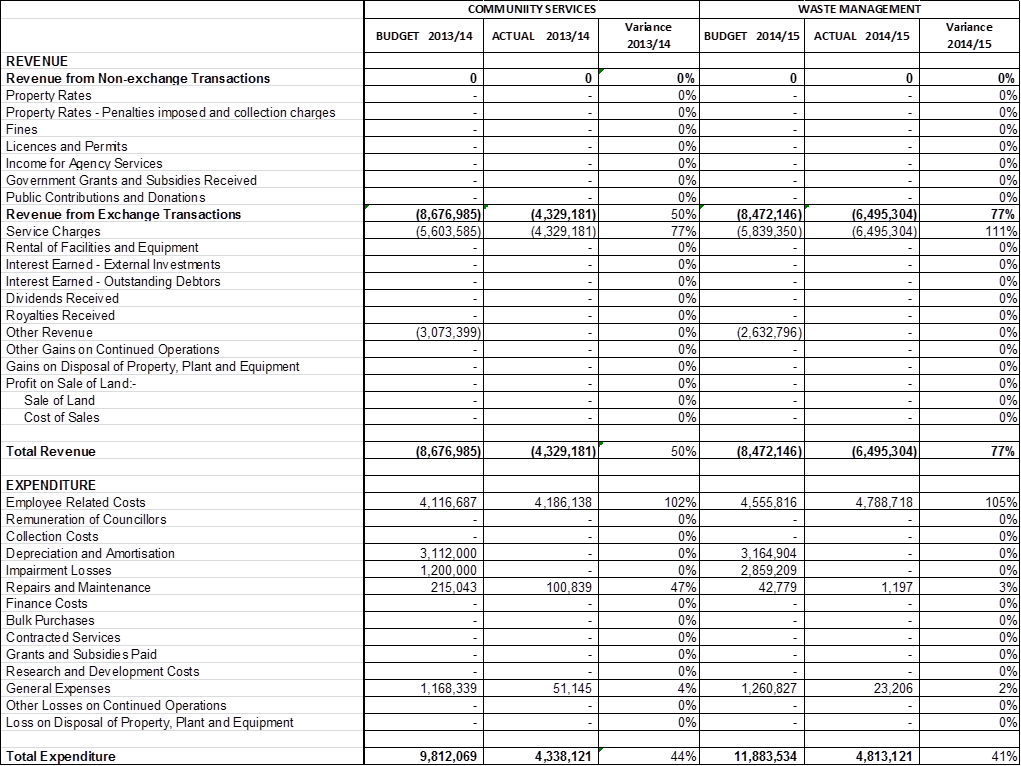 HousingThis housing project is one of the Provincial programmes from Human Settlements directorate intended to make difference to all residents within the Municipality throughthe below mentioned allocations; Progress report on the project: Smithfield/Mofulatshepe;Rouxville/Roleleathunya;Zastron/Matlakeng;Zastron/Matlakeng project under Suprim Trading and ZIMVO General Trading housing project in Rouxville under LEVETICUS STEEL AND BUILDING are both completed.Zastron/Matlakeng two (2) roomed housing project started April 2015 and will continue until the end of March 2016.Lodged Housing DisputesOther than facilitation of housing projects, housing and sites disputes that emanates from different families and relatives, are been attended within this division with some beenelevated or referred to offices of the Magistrates due to their merits. Below, is a reflection of disputes recorded and attended during the financial year. The outstanding cases will beattended as per the Families requests and availability as some of them are working outside Mohokare.ILLEGAL SETTLEMENTSThe municipality has a list of previously registered illegal settlements which are being monitored on a monthly basis. In Zastron the case of 63 illegal occupants is being handled by Webbers Attorneys. New illegal settlements developing are being demolished by the Municipality’s Security Department.Report on status on site:Important to note is that the Human Settlement Budget for provision o f Houses solely rests with a n d is the responsibility of the Free State department of Cooperative Governance a n d  Traditional Affairs.Free Basic Services and Indigent SupportThe council is pro-active in identifying any households which could qualify for the indigent subsidy. This has resulted in a 30% increase in households that now qualify for the subsidy.COMPONENT B: Road TransportRoads and Storm WaterThe Municipality has prioritized the upgrading of access roads by implementation of Capital budget on this division. This is evident with the completion of the 2 km paved access road in Rouxville, the 2.9 km access road in Zastron which is 100% complete and the inclusion of the 3km access road in Smithfield in the MIG implementation plan of 2015/16.In terms of maintenance, the department has an appointed a supervisor who is responsible for all roads and storm water maintenance work. The day to day task included the following:Operations supervision.Grading of gravel roads.Patching of potholes.Painting of road markings.Identification of roads that need to be replaced. Maintenance of roads was considered for all three towns.The table below indicates the different aspects of roads and storm water that were attended to.TECHNICAL SERVICES	ROADS TRANSPORTComponent CPlanning and DevelopmentPlanning, Development and Environmental ManagementThis unit is housed in the Office of the Municipal Manager, hence the staff breakdown that follows below. Mohokare  has  dedicated  positions  within  the   organizational structure to ensure proper planning and development, to even explore the potential of tourism promotion in our area. Being a municipality that shares a border with Lesotho presents opportunities that need to be explored and projects initiated.  The  landscape  of the Municipality is not posing serious challenges in terms of property development, business development and better  management  of land.The planning and Local Economic Development section of the municipality deals with a number of components within this fieldIntegrated Development PlanningThe Integrated Development plan for the municipality was developed in house by this unit. It is a strategic plan that is developed and reviewed yearly and is legislated by the municipal systems act.Performance Management SystemThis section deals with the performance of Individual Managers and that of the organisation as a whole. It is responsible for the development of the Organisational scorecard, the Service Delivery and Budget Implementation Plan (SDBIP) and the signing of performance contracts for the Municipal Manager and Deputy Municipal Managers (Directors). For the 2014-2015 financial years, the scorecard and SDBIP were developed and adopted and the performance contracts were signed and submitted to the MEC for COGTA.Local Economic DevelopmentAs the municipality has limited sources of revenue collection, Local Economic Development plays a key role in the municipality’s economic development plan. The LED strategy is currently in place and it aims to assist the municipality in cultivating LED opportunities within the municipality.Spatial PlanningThe presence of a  spatial  development  framework  gives  more  opportunities  to potential positive development and the framework guards  against  illegal  practices  in terms of land development. Town planning has at its aim to see to the optimum organization, use of land and properties so that  sustainable  development  and  settlement can  be developed  in  an organized  and  legal way  in  accordance  to  the   principles within  the   local   IDP  and   Spatial   Development  Framework.Town planning  is an umbrella division as it connects with different disciplines within the municipal sphere. LED, tourism,  Environmental Health,  Community Services, Rural development as well as Infrastructure to name a fewThe National Building Regulations and Building Standards Act 103 of 1977  is  the guideline that must be used for approval or not, of a building plan. The Town planning Schemes as well as the title deed must also be taken into account. Building plans are a legal requirement.A Spatial Planning and Land Use Management B i l l , 2011, commenced on the 1st July 2015, this bill will repeal the following acts used in Town planning:Removal of Restrictions Amendment Act No. 55 of 1977 Removal of Restrictions Amendment Act No. 18 of 1984 Physical Planning Act No. 88 of 1967Physical Planning  Amendment Act No. 87 of 1983 Physical Planning  Amendment Act No.104 of 1984 Physical Planning  Amendment Act No. 92 of 1985 Physical Planning Act No. 125 of 1991 Development Facilitation Act No. 67 of 1995Spatial PlanningTOWN PLANNING DIVISIONIntroduction to Town PlanningTown planning from a municipal perspective focuses on land use and the development thereof in such a way as to be sustainable, in other words, planning and development must be done as to enhance the environment for man and animal in a harmonious way as to be sure that future generations will be able to enjoy the legacy from their parents in a sustainable manner.Town planning StrategyManages the key performance areas and result indicators associated with the creation, regeneration, enhancement and management of public spaces  through the provision of  a professional management consultancy service disseminating advice and guidance on international best practice trends, design, specification, procurement and implementation sequences in respect of urban design and architectural projects and monitoring and reporting on the outcomes of the section.For this to be possible, town planning has certain policy documents as well as guidelines toassist in above goals.Integrated Development PlanSpatial Development FrameworkTown planning schemes, LUMS and Spatial Planning and Land Use Management Bill (SPLUMB)/ Spatial Planning and Land Use Management Act (SPLUMA)PoliciesBy-lawsNational Building Regulations ActProgress made to provide basic standardsTown planning has an umbrella effect and is an all-inclusive subject spreading over many different divisions.IDPThe IDP is the guideline and structure within the municipal framework that is needed to be followed in terms of where exactly planning and development is intended to take place in the 5 year period within the municipal boundaries.Spatial Development Framework (SDF)The National Department of Rural Development and Land Reform has appointed a company from Stellenbosch to assist in the development of a new SDF. The SDF was approved by the Mohokare Council in March 2014 and received a 88% score during the assessment phase during the IDP assessments. A review of this document will be done for the 2015/16 financial year to capture new development proposals as well as the LED projects as per its indicated location per town.The SDF goes hand in hand with the IDP and indicates where planning and future development can take place. The SDF explains exactly what the current status quo per town is and where changes can be made. The SDF includes a spatial analysis showing local key spatial issues and objectives.Town planning StrategyManagement of the key performance areas and indicators associated with the creation, regeneration, enhancement and management of public spaces  through the provision of  a professional   management   consultancy   service   disseminating   advice   and   guidance   oninternational best practice trends, design, specification, procurement and implementation sequences in respect of urban design and architectural projects and monitoring and reporting on the outcomes of the section.For this to be possible, town planning has certain policy documents as well as guidelines to assist in above goals.Integrated Development PlanSpatial Development FrameworkTown planning schemes, LUMS and Spatial Planning and  Land Use Management Bill (SPLUMB)/ Spatial Planning and Land Use Management Act (SPLUMA)PoliciesBy-lawsNational Building Regulations ActProgress made to provide basic standardsTown planning has an umbrella effect and is an all-inclusive subject spreading over many different divisions.MooifonteinThis farm was earmarked for future human settlement and the town planning. This division within the Mohokare Municipality is in the process of development of this land with the assistance of several stakeholders.Zastron Structure PlanA Structure plan was developed by Mr. Casper Badenhorst to assist in a holistic development plan for Zastron. This plan links Zastron, Matlakeng and the future Mooifontein development as to create one community.Structure plans must also be developed for Rouxville and Smithfield.Town planning schemes, LUMS and Spatial Planning and Land Use Management BillTo be able to implement the IDP and SDF, certain guidelines are in place that needs to be adhered to. These guidelines are found in the Town planning schemes and LUMS for each town and municipality. The town planning schemes for Rouxville and Zastron dates back from 1990 and 1991 and therefore a new set of guidelines are being developed, namely the Land Use Management Scheme. LUMS are currently not available yet.The Spatial Planning and Land Use Management Act, no16 of 2013 (SPLUMA) was signed in August 2013 and implementation date was supposed to be 1 July 2014 which was then postponed until 1 July 2015. SPLUMA revokes all other acts eg. Black Communities Development Act no 4 of 1994 and the Physical Planning no 125 of 1991Within abovementioned documents, there are paths to follow as to adhere to the specifications within to ensure the progress in terms of provision of basic standards to the local communities.SPATIAL PLANNING AND LAND USE MANAGEMENT ACT (SPLUMA), SPATIAL PLANNING AND LAND USE BY LAW AND THE MUNICIPAL PLANNING TRIBUNALDuring 2014 focus was on municipal readiness in terms of SPLUMA. Mohokare is one of three municipalities in the Free Sate ready for the implementation of SPLUMA. Public participation was done throughout Mohokare in terms of SPLUMA and the associated by-law .As per SPLUMA, a Municipal Planning Tribunal must be set up for future applications to be evaluated. This MPT was created and was published along with the Mohokare By law on Spatial Planning and Land Use Management on 12 June 2015 in the Free State Gazette. The publishing of these two documents was funded by the National Department of Rural Development and Land Reform.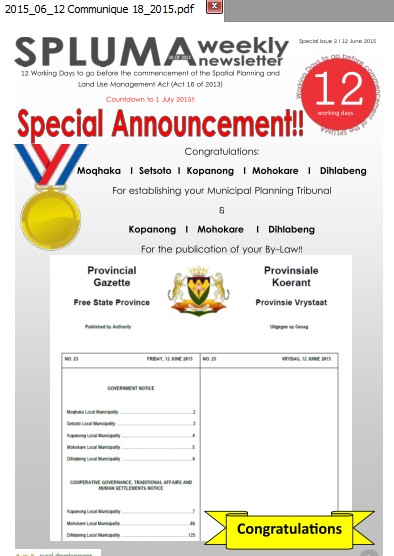 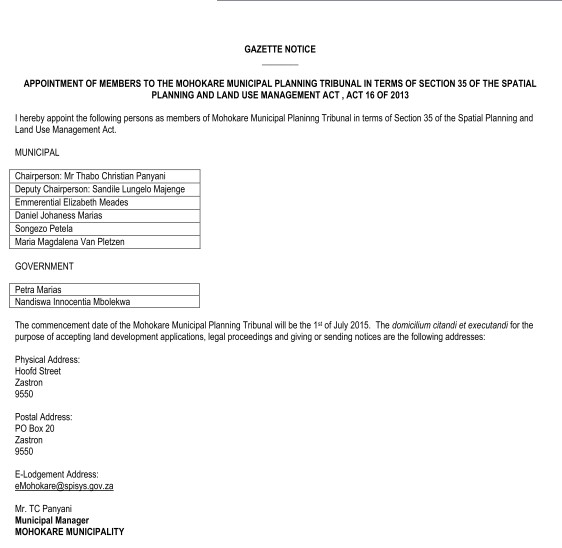 Land uses, Title deeds, Zoning and Zoning certificatesLand use is governed by the proper land use assigned to a specific erf or area. Land use is stipulated by zoning. Development is regulated by the SDF and IDP in accordance with the specific zoning.Land use must be in accordance with Title deeds of said property and the Town Planning Scheme. Possible revenue for the municipality can be generated in terms of rates and taxes if the Land use is changed. Requests for rezoning must be taken seriously as well as the compliance by property owners to the land use allocated to their erven. Densification of urban areas must be a focal point for the municipality and urban sprawl must be dissuaded.Eleven (11) zoning certificates were issued in the period 1 July 2014 to 30 June 2015POSSIBLE DEVELOPMENTSAreas were identified within the new Spatial Development Framework for possible developments and the Town Planning Unit held meetings with PULA and MISA to set up a quantitate analysis of what these developments will entail in terms of monetary cost to the municipality. The following projects are budgeted for:Rezoning, Consolidation and subdivisionDepending on the regulations per title deed of a said erf, an application can be done for rezoning, subdivision or/and consolidation of erven. The legal implication is to follow with the title deed issued against specific erf as well as the specific Town Planning Scheme for land use as well as the SDF. It may have positive financial implications for the municipality in terms of a potential income and densification of land use.It is recommended that depending on the direct impact to the immediate surroundings, arecommendation will be sent forth to the Mohokare municipality’s management as well as the Council for approval or not, of a specific application. Densification of urban areas must be a focal point for the municipality and urban sprawl must be dissuaded.ZONING AND REZONING, CONSOLIDATION, SUBDIVISIONCONSENT USE APPLICATIONSEncroachment queriesEncroachment is a very serious and problematic situation being dealt with continuously. Problems occur where the boundary of a site is unclear or unknown because no land surveyor pens are available. It has either been removed illegally or driven so deep into the earth, that it cannot be found. Property owners simply decide by themselves to put up a fence without checking at the municipal offices for assistance in identifying boundary lines.Layout plans, title deeds, land surveyor’s pens and aerial photographs can be used to assist in identifying boundaries. Each complaint must be investigated. If the municipal officers are unable to show out boundaries, it is necessary for the owner of the property, to contact a private land surveyor or a town planner to assist in identifying the correct boundaries but this has cost implications to the individual.General queriesTown planning includes a wide variety of municipal information in terms of land use and therefore a lot of general queries are handled. Most information given is in terms of requirements needed on and for building plans. Secondly information is required  for theprocess and whole can be contacted for the designing and providing of services like building plans and in terms of possible consolidation and subdivision of erven. A draft building plan manual has been written and approved by Council.Most site related queries are for business sites and church sites. A huge need exists. Furthermore, site measurements and copies of existing building plans are identified needs through queries being received.Building plansA need was identified for specifications of what is needed on a building plan and therefore a tick list was designed by the town planner to assist in this effect. Problems exist in terms of the community’s unawareness of submitting building plans. A PowerPoint presentation was drawn up to explain what is needed and will be distributed to all pay points and libraries for individuals to access the information.BUILDING PLAN ERPORT 1/07/2014 – 31/06/2015An updated town planning policy is needed as to comply with SPLUMA. This will be written in association with CogtaBy-lawsThe following By-laws are in placeStandard Control of Street Vendors, Peddlers and Hawkers By-lawStandard Advertising By-LawStandard Informal Settlements By-lawBy law on Spatial Planning and Land Use ManagementFee StructureThe fee structure was updated by the town planner as the Dept. of Finance was assisted in updating the fees for the next financial year. These fees were advertised and can be implemented within the new financial year.Measures taken to improve performance and major efficiencies delivered.Weekly reports, formats and tick sheets were introduced by the town planning division to organize the work done on a daily basis and to ensure continuity as well as follow-ups to queries, problems and requests in terms of town planning.With the approval of the Spatial Development Plan (SDF) the town planning division has the tools to focus on development and land use to the betterment of the local communities, eg. Development of hawker stalls to regulate informal trading, assisting the Local Development division in terms of the location of possible projects which will assist in terms of job creation and development of the local communities.Attach trends, comments and variancesOne of the biggest challenges experienced by the town planning division is the search for possible areas to develop more residential sites as there is such a huge need experienced. The three new developments stated underneath are in need of basic services and the Dept. Technical services has reported in terms of MIG for funding to develop the necessary infrastructure.Extension 10 Zastron	725 ervenExtension 6 Rouxville	855 erven Greenfields Smithfield	467 ervenDevelopment of Mooifontein for residential purposesCurrently there is a need for church, crèche and business sites. It may be necessary to develop a policy in terms of a definition of what is a church, the needs of such an organization and the structure that must be put up on a site zoned for institutional purposes.Building regulationsAdherence to building regulations is a huge challenge as people or not clued up on what is expected of them. Structures are built without building plans. Education is necessary to explain the importance thereof.Control of hawkersControl of hawkers and informal businesses is proving to be a huge challenge. Erven are identified for development of a site for hawkers with formalized structures to accommodate hawkers and their businesses.Town planning SchemesAbsence of a town planning scheme in Smithfield, make decisions in terms of town  planning,e.g. land use very difficult and will the Spatial Planning and Land Use Act (SPLUMA), when implemented, assist because it will substitute all current town planning schemes.SPLUMA will bring big changes on municipal level as most functions now being done on a provincial level, will be cascaded down to municipal level, and will all municipalities need to have registered town planner. LIQUOR LICENSE APPLICATION:Four (4) applications were received during the 2014/2015 financial year. Encroachment queriesEncroachment  is  a  very  serious  and  problematic  situation  being  dealt with  continuously.Problems occur where the boundary of a site is unclear or unknown because no land surveyor pens are available. It has either been removed illegally or driven so deep into the earth, that it cannot be found. Property owners simply decide by themselves to put up a fence without checking at the municipal offices for assistance in identifying boundary lines.Layout plans, title deeds, land surveyor’s pens and aerial photographs can be used to assist in identifying boundaries. Each complaint must be investigated. If the municipal officers are unable to show out boundaries, it is necessary for the owner of the property, to contact a private land surveyor or a town planner to assist in identifying the correct boundaries but this has cost implications to the individual.Local Economic Development (Including Tourism Markets)Municipalities have a constitutional mandate to promote local economic development (LED). Section 153 of the constitution states that:A municipality must structure and manage its administration, and budgeting and planning processes to give priority to the basic needs of the community, and to promote the social and economic development of the communityLocal Economic Development is a process where local stakeholders such as government, business, labour, and civil society organisations work collectively to identify, utilize and harness resources to stimulate local economy and create employment.LED StrategyMohokare LED Strategy was first drafted in 2006 and was reviewed in 2014 and adopted by council in the same year. The review was  done with the assistance of  MISSA, SALGA, COGTA, and Treasury at no cost to the municipality. Be it noted that Mohokare is the only municipality so far that has done the review process on a zero based budget.TourismMohokare Local Municipality shares borders with the Mountain kingdom of Lesotho as well as the Eastern Cape town of Sterkspruit. The municipality’s geographic position therefore presents a wide range of opportunities including trade and tourism. In the past financial year the LED Unit has made a proposal for a private investment on tourism in Zastron (Caravan Park and chalets and surrounding area) and that proposal has been approved by council. A decision has also been taken to advertise and invite business proposals that would take this initiative forward.High impact projectsOn 15 June 2015 the Department of Economic Development Small business support Tourism and Environmental Affairs held a meeting with all the municipalities in the district. The purpose of the meeting was to grant municipalities to make presentations on industrial projects in their localities that needed funding. Mohokare LED Unit presented the following projects:Sand stone miningMeat processingQuarryCharcoal productionTextile factorySolar plantLime stone miningMilk processingFuel stationRecyclingPoverty alleviation supportDuring the past financial year COGTA has been able to create 75 jobs through its Community Development Program. The department of Public Works has also created around 800 jobs through its EPWP initiative.Measures taken to improve performanceFor the improvement and enhancement of LED in all the three towns, management took a resolution to enrol all the Unit managers for a five months LED certificate course that started in April and will end in September 2015.Funded projects Aquaculture  Meat processing BakeryAgro-processingVegetable farmingEmployment researchBe it noted that municipality is faced with a serious challenge of high unemployment rate. Research indicates that 80% of the entire population in the municipality is registered as indigents. This extremely high percentage of grant dependence makes it practically impossible for investors to come and invest in the area. As a result of this challenge the LED Unit conducted its own research on alternative means of job creation and the following areas were identified:Cooperatives program Agro-processing TourismCommercialization of Magaleen border postSmall scale miningSmall towns’ regeneration program Commercial Land Audit COOPERATIVES PROGRAMThis program has been identified as a possible solution in addressing unemployment. There are more than twenty registered cooperatives existing in Mohokare. Most of them are depending on grant funding as opposed to loan funding. So far the cooperatives which secured funding and are still funded are aquaculture, vegetable farming, bakery, and milk processing. At the last meeting held with Imbumba in Zastron, it was reported that private funding for meat processing project has been secured and work to take the project off the ground was to start soon.AGRO-PROCESSINGMohokare local municipality has been identified as an agrarian area that pride itself with cattle and sheep farming. Though this case may be local people do not benefit from agricultural opportunities that are there. For example meat, cattle skin and wool is taken elsewhere for processing instead of being processed locally and create employment for local residents. This matter has been discussed at length with the Rouxville Development Agency as well as local farmers and possible investors.TOURISMMohokare Local Municipality’s geographic position presents vast opportunities particularly in areas of tourism. The municipality is situated along Maluti tourism route that covers the town of Zastron and Rouxville. The other town of Smithfield is situated along the N6 national road which also presents good opportunities for tourism. LED Unit has already made a proposal on securing a private investor to develop tourism infrastructure along the Caravan Park and chalets in Zastron. A management resolution was taken that this initiative should be advertised on print media.COMMERCIALISATION OF MAGALEEN BORDER POSTMagaleen border post is shared  between the town  of Zastron  in  the Free State and the mountain Kingdom town of Mohakeshoek. The commercialization of this border post has a potential of unleashing huge economic benefits through tourism and trade for both towns mentioned above. This subject has been discussed and presented to both COGTA and SALGA and both organisations have made a commitment to take it to the relevant authorities.SMALL SCALE MININGIn the past financial year the LED Unit has been working on formalizing and securing support for illegal clay miners in all the three towns. The Department of Mineral Resources was called in to conduct a workshop on licencing of small scale mining activities. The department further undertook to assist municipality to secure funding for small scale mining permit. Minerals Technology (MINTEK) also visited the three towns and took clay samples for testing. Results are still to be tabled to the LED Unit.SMALL TOWNS REGENERATION PROGRAMThe Small Towns Regeneration Program is a project initiated by SALGA national and is intended to bring much needed economic vibrancy in small towns. This project was first successfully piloted in the Eastern Cape and is now rolled out in the Free State. In 2014 a three days’ workshop was held for all beneficiary municipalities and the town of Zastron has been identified and selected to be the pilot and the other two units of Rouxville and Smithfield shall follow. This project is still on going and SALGA will come and make presentation at a council meeting to be held in August 2015.COMMERCIAL LAND AUDITMohokare municipality has strategic pockets of commercial land in all the three towns. This land remains a closed book given the fact that it is not yet audited and therefore is unknown to the potential investors out there. LED Unit has made a proposal that all this commercial land be identified and be put on sale with strict conditions for development to potential buyers.Job CreationImplementation of projects within the Municipality is targeted to provide social and economic benefits to the community within the boundaries of the Municipality. This should be achieved through employment opportunities and development of local sub-contractors.Below are the employment figures for the year per project under the MIG programTable 2: Labour EmploymentConclusionBe it noted that municipality does not budget for LED projects, but its primary task through its LED Unit is to create enabling environment for economic growth and employment creation. Through its LED Unit the municipality further assist, give support and lobby funding for developmental projects as identified and proposed by formalised structures in a form of cooperatives and close corporations. The EPWP as well as CWP are still accounting for more employment in the municipality even though on contractual basis.The LED Unit has taken a resolution not to fill the post of LED officer but to advertise and appoint a project implementing agent whose main ask shall amongst others compile business plans for specific projects, lobby funding an implement such projects. The agent will then be reimbursed on the basis of achievement of set targets and objectives.MUNICIPAL MANAGER	PLANNING & DEVELOPEMENTCOMPONET D: COMMUITY & SOCIAL SERVICESLibraries, Archives, Museums, Galleries, Community Facilities; Other LibrariesThe Municipality is still awaiting the finalization of the dissolution  of services  process with regards to the library services, because the department of Sport, Arts & Culture is supposed to absorb the Human Capital that  the  Municipality  is  currently  funding. There are 5 (five) libraries in Mohokare Local Municipality and they operate in the following manner:Operating hours and days Rouxville Public LibraryRoleleathunya: Albert  Nzula Public LibrarySmithfield/MofulatshepeZastron:  Zastron  Public  LibraryMatlakeng: Matlakeng Public Library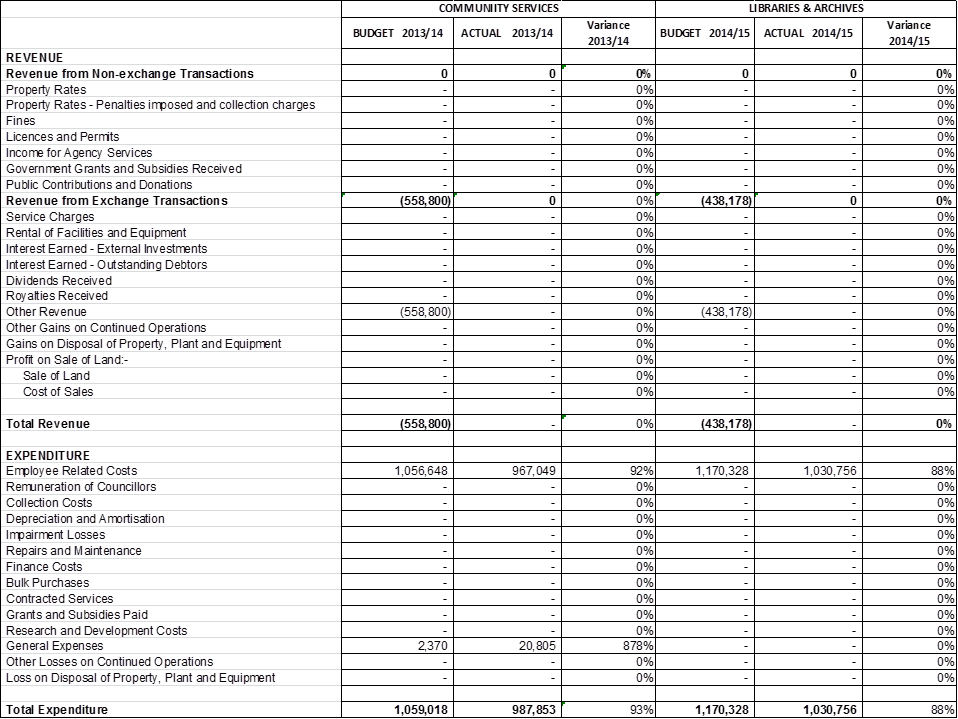 COMMUNITY FACILITIESCEMETORIES AND CREMATORIUMSThe Municipality has eighteen (18) cemeteries with six (6) in each Town. Having mentioned the above, its only three cemeteries fully operational in each town due to sites been allocate to the capacity regarding the hectares of each cemetery.The allocation of graves in is being conducted through the Municipal offices and Supervisors responsible. There is no crematorium that is owned or managed by the Municipality.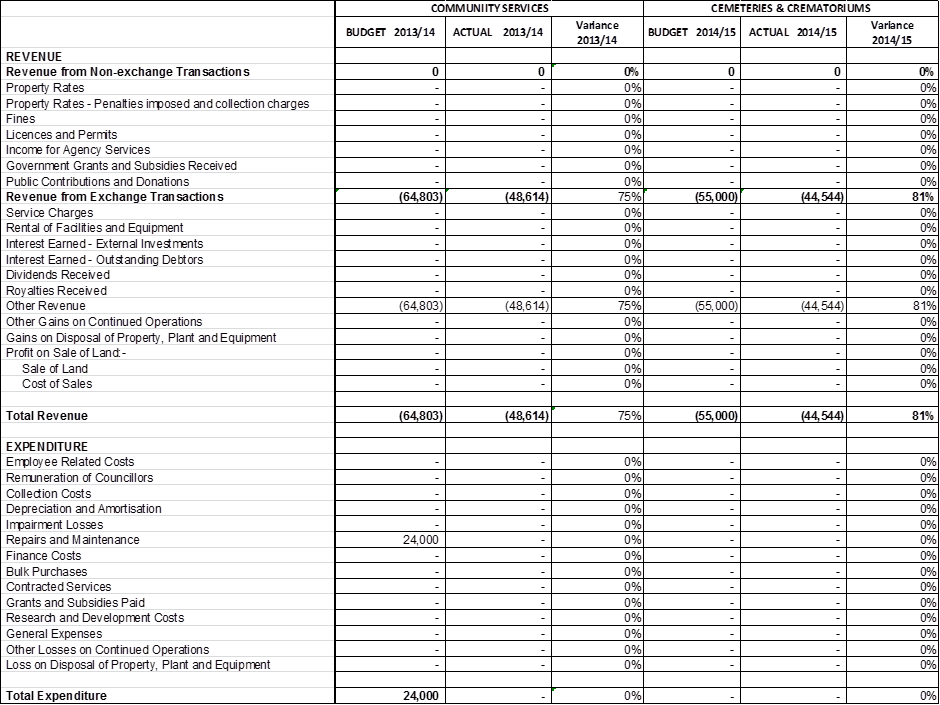 COMPONET E: ENVIRONMENTAL HEALTHWORLD FOOD DAYWorld Food Day is annually celebrated on the 16th of October as per the National Health Awareness Calendar. In line with this, the Environmental Health Practitioner based at Zastron carried out a session focusing on education, awareness and training (EAT) on all aspects relating to the Principals of Good Food-, Safety- and Hygiene Management within the food sector. Although the education, awareness and training session was not in line with the purpose of the celebration, center focus was placed on the important role that food handlers play in the production, transportation, storage, food preparation (cooking) to the final consumption thereof by the consumer.On the day all employees employed through the National School Nutrition Programme as funded by the Department of Education, as well as Food handlers employed by Early Childhood Development Centres attended the session which was hosted on the 5th of November 2014 at the Lerato Educare Centre, Zastron.The focus of the presentation was on the importance of these key role-players in feeding thousands of children on a day and how critically important the careful implementation of food hygiene management principals are in their everyday operations. Of particular interest is the questions posed on the contents presented by slideshow and the spinoffs it will have in the future day-to-day operations of work by themselves.On the day, a total of 29 full time NSNP and ECD Food-handlers and ECD Practitioners attended the session. Health education material in the form of posters, liquid hand sanitizers and pamphlets on sanitation was distributed among the attendees. The Annexure to the report depicts the attendees and the awareness session conducted.HEALTH AND HYGIENE EDUCATION & AWARENESS TO FOOD HANDLERS EMPLOYED THROUGH THE NATIONAL SCHOOL NUTRITION PROGRAMME: ZASTRONEnvironmental Health Practitioners are mandated to provide Health and Hygiene Education and Awareness to communities in an effort to implement the National Health Strategy. The objective thereof is to combat disease, prevent deaths that can be halted through the application of basic health and hygiene principals, ensure the avocation of Environmental Health Induced Diseases and ensure that communities are empowered with knowledge and for them to spread the message of prevention and control through guidelines provided.The Environmental Health Unit included as part of its Service Delivery and Budget Implementation Plan (SDBIP 2014/2015) to promote Food Hygiene and the principals associated therewith to all Food Handlers operating businesses within the Xhariep District. On the 29th of October 2014, the Environmental Health Practitioner based at Zastron carried out a Health Education and Hygiene Awareness Campaign at all four (4) schools where there is a National School Nutrition Programme as funded by the Department of Basic Education. The primary focus of the H&H education and awareness was to bring to the attention of these individuals the following concepts and how to integrate these with the daily operations of the programme:The importance of Water Treatment by boiling or the addition of JikThe importance of Good Personal, Work and Environmental HygieneThe importance of Personal Protective Clothing and EquipmentOn the day, a total of seventeen (17) individuals were reached through the H&H education and awareness campaign.   The EHP is set to conduct a fully fleshed workshop to all theseindividuals and those appointed at Early Childhood Development Centre’s at Zastron. The said campaign will take place on Wednesday the 5th of November 2014WARD 3: PUBLIC HEALTH AWARENESS CAMPAIGN WITH THE FOCUS ON PREVENTATIVE HEALTH CARE BY REACHING PEOPLE THROUGHThe Environmental Health Practitioner with the assistance of the Health Promotion Practitioner  of  the  Free  State  Department  of  Health,  based  in  Zastron  have  committedthemselves to ensuring that community mobilization through effective communication will be the center focus of delivering information on preventative health care. Preventative health care in the context of the Primary Health Care System is pivotal in ensuring that the burden of diseases is reduced by ensuring that communities and  residents are  informed of diseases endemic in their areas of residence and how these can be prevented and controlled.On the 21st of May 2015; mobilization of residents of an informal settlement of Zastron (Bayipeng) was at the center of the campaign. The reason for this was to ensure that these informal settlement dwellers are educated on the ‘do’s and don’ts’ in the light that there is currently no basic services (water, sanitation, electricity and refuse removal) rendered to this settlement. This is a serious concern as the situation can result in the spread of environmentally induced communicable diseases and infections.To this effect; the Matlakeng Clinic took it upon itself to ensure that toddlers from the ages of 0 to 5 years are immunized for diseases such as Polio, Measles, and Diphtheria and receivedVitamin  A  drops  and  are  dewormed.      The  focus  of  the  EHP  was  to  ensure  that  thecommunities who, while receiving the clinic services, are educated on the diseases which may arise from the use of an open veld for defecation, the use of water from untreated water sourcesas well as the importance of personal and environmental hygiene. The campaign was a success as many of the mothers and children from the area who congregated at the said mobile clinic were educated and provided with information on preventative health care. A total of 38 adults received health and hygiene education and a total of 47 children were immunized. See Annex with pictures of the campaign.The Environmental Health Office and the Free State Department of Health have a sector collaborative relationship, by which key performance areas such as the promotion of health, hygiene and environmental awareness are together worked on to achieve a uniform approach of attaining the objectives and related outcomes of the Xhariep District Health Plan. The Health Plan sets out clear Key Performance Areas and these are aligned and also reflective in the Xhariep District Municipality’s Service Delivery and Budget Implementation Plan; under Environmental Health as a Basic Service Delivery mandate.NUTRITION AND SAFE FOOD PREPARATION AS KEY BUILDING BLOCKS TO A HEALTHY COMMUNITY: FOOD HANDLERS CAMPAIGNOn Thursday the 4th of June 2015; a campaign driven in the interest of attaining the set number of campaigns under the KPA: Health and Hygiene was instituted by the Environmental HealthPractitioner and the Health Promotion Practitioner of the Free State Department of Health. The programme of the day highlighted on the following areas:The Importance of Good Nutrition for a Balanced LifestyleThe Five Keys to Safer FoodThe  Importance  of  Good  Hand  Hygiene  and  the  demonstration  of  the  Hand-wash Procedure; andThe safety related requirements to be implemented by champions of the National School Nutrition Programme (NSNP) in terms of the requirements of the Regulation Governingthe General Hygiene of Food Premises and the Transport of FoodThe campaign was followed by a demonstration and a cooking exercise by the Health Promotion Practitioner to food handlers who prepare meals at either the Early ChildhoodDevelopment Centre or at Schools that are NSNP Funded. The purpose of this demonstration was to educate and capacitate these individuals on 'how to cook food’, to ensure that it still has its nutritious value by preventing overcooking. The campaign was attended by 44 individuals and was a success. The campaign was concluded on by serving all participants with a healthy and nutritious meal. The report is accompanied by an annex that depicts the cooking demonstration as well as the capacity building exercise.MASSIVE CONDEMNATION OF FOODSTUFFS AT THE ZASTRON WHOLESALER AND THE IMPACT THIS HAS ON PUBLIC HEALTH IF NOTMONITORED AND CONTROLLED EFFECTIVELYZastron Wholesaler is one of the biggest food outlets in the Mohokare Municipal Jurisdiction. This wholesaler serves to provide all other small to medium food premises with bulk stock andthe community, who wish to purchase from them, items that can be used for day to day domestic purposes.The Environmental Health Office has, since new ownership of the business from the previous owner, received several complaints from customers.  The complaints are mainly about the saleof meat and meat products that have expired, gone bad or as rumored, is washed by the ownerand resealed in the original plastic containers for resale to the public.On the 2nd and 3rd of February 2015, the Environmental Health Practitioner, accompanied by the Unit Manager: Zastron, carried out an operation where all cool rooms, freezers etc. were inspected to verify complaints received from the community. The inspection yielded that indeed the foodstuffs (mainly meat) is unsafe for numerous reasons. The products unsafe for human consumption was immediately seized by the Office and noted on a Condemnation Certificate and finally safely disposed of. The Operation ran for two concurrent dates as depicted in both Annexure A and B.The owner of the business was immediately instructed to correct all non-compliances ranging from:Fridges that were extremely dirty and was cleaned and disinfected on the dayThat dusty shelves were cleaned and are to be cleaned more effectivelyThat there be a stock rotation roster to ensure the effective management of stock received, sold and that which is to be ordered and eventually properly stored and placed on shelves for selling purposesThe construction of a condemnation area, demarcated for the purpose for which has been designatedThe cleaning and maintenance of the general outside environment of the businessThat packing and stacking of foodstuffs in coolers and refrigerators be so done that itallows for the fridges to serve its purpose and not to overload these to the extent where adequate distribution and circulation of air be such that foodstuffs are eventually renderedas unsafe for sale and human consumptionThe Department of Labour was also informed of Occupational Health and Safety non- conformances.  The department has committed itself to render the services of an OccupationalHealth and Safety inspector to address non-compliance.WATER HAS NO SUBSTITUTE’ NATIONAL WATER WEEK CELEBRATIONS: NALEDI INTERMEDIATE SCHOOL, ROUXVILLEThe Outcomes approach is derived to ensure that government is focused on achieving the expected real improvements in the lives of all South Africans.  It clarifies what we expect toachieve, how we expect to achieve it and how we will know whether we are achieving it.  Interms of the list of outcomes, the Environment is listed as Outcome 10; such to ensure that environmental assets and natural resources are well protected and is continually enhanced.In this regard, there are activities associated with the outcome which have to be implemented to ensure that the real life improvements in the lives of South Africans are felt. To ensure the implementation of the on ‘the ground experience’ of the outcome; The Environmental Health Unit of the Xhariep District Municipality strategically aligns its Programmes to that outlined in the Strategic Plans of Sector Departments such as the Environmental Affairs.Service Delivery and Budget Implementation Plan: Environmental Health:In terms of ensuring that quarterly and annual targets in terms of the KPI of the Service Delivery and Budget Implementation Plan is achieved; the Environmental Health Practitioner implemented a programme in Rouxville on the 18th of March 2015. The programme was run with officials of the Free State Department of Health and the Department of Environmental Affairs.  We together hosted the National Water Week Celebrations at Rouxville with learnersof the Naledi Intermediate School. The Day saw the empowerment of learners on issues relating to the following crucial aspects:Sustainable Water Resource ManagementThe Provisioning of Water Services to CommunitiesThe Importance of a Clean Living Environment; andA clean-Up Campaign of the local town and residential areasThe said event forms part of the Programme 1 of the Strategic Plan of the DEA: Provide leadership, strategic centralized administration and executive support and corporate services; and facilitate effectivecooperative governance, international relations, and environmental education and awareness.The event was a success as a total of 167 people were in attendance of the said event and it was followed by a Clean-Up Campaign of the local stream, the Main Entrance and the N6 as well as streets in close proximity to the school. Attached see as per Annexure images proof of the Environmental Education and Awareness, as well as the Clean-Up Campaign.QUALITY OF WASTEWATER EFFLUENT DISCHARED INTO THE RECEIVING ENVIRONMENT & WATER RESOURCES FOR THE XHARIEP DISTRICTThe Regulations Defining the Scope of Professions for Environmental Health dictates the roles and responsibilities of Environmental Health Practitioners appointed in terms of Section 80 ofthe National Health Act, 2003 (Act No. 61 of 2003) to be Health Officers.  In the context ofthis scope of Professions, the Environmental Health Practitioners of this municipality undertakes its role to adherence to these regulations in the interest of protecting and enhancing the rendering of public health services, that in turn complies with Section 24 of the Constitution of the Republic of South Africa.The Regulation expects of Environmental Health Practitioners to undertake and perform the \ Waste Management and General Hygiene Monitoring Functions; and to this effect, the EHPsmonitor the quality of effluent discharged into the environment by Local Municipalities in theirrespective areas of service delivery. The application of all relevant legislation in monitoring compliance is key to hold these institutions accountable for non-compliance.In this regard, reference is made to the Section 39 of the National Water Act which holds institutions accountable to only discharge sewage into the environment that complies with the General Limits pertained therein. The Xhariep District Municipality monitors this activity once quarterly by sampling wastewater effluent quality and measures compliance in terms of the authorized General Limits to which these institutions are to comply. On the 26th and 27th of March 2015, these samples were submitted to the IGS Laboratory and the following tables provide an overview of the compliance status per local municipality and comments per local municipality:MOHOKARE LOCAL MUNICIPALITYComment(s): Generally compliance exists for the Mohokare Local Municipality in terms of Revised General Authorizations of Section 39 of the National Water Act 1998 (GovernmentNotice Number 665 of 23 September 2013).Overall Compliance for Feacal Coliforms is good in terms of the Revised General Authorizations of Section 39 of the National Water Act.   Local Municipalities of the Xhariep District allcomply with the determinant that was monitored.It is recommended that going forward an appropriate budget should be allocated to monitor all other determinants such as Ammonia, Nitrates, pH, Chemical Oxygen Demand, Chlorine asFree Chlorine etc.  This will provide a broad overview of what factors are lacking in effectivetreatment of wastewater and what appropriate steps are taken by the municipality in ensuring that non-compliance is rectified.CONTINUATION OF GREEN WORKS PROJECTGREEN WORKS was a Service Provider appointed to run a project identified by the National CoGTA through department of Environmental Affairs to promote cleanliness through the campaigns within and around the residential areas particularly on the landfill and illegal dumping sites. In our case, the project came to during 2014.New Service Provider named THOLOANA CONSULTING as they have been appointed to continue with the project starting from either the beginning of April or the start of May 2015 depending on procedures and processes to be concluded at National and Provincial CoGTA and will run the for a period of five (5) months until September 2015.The appointment of staff or personnel to work on the project are the one`s appointed and worked under GREEN WORKS. There was a shortage of the staff as some of them has resigned and that matter was dealt with by both the Council of Mohokare Local Municipality through Human Resource section or anybody identified by the Council and THOLOANA CONSULTING.ROUXVILLE GUARD HOUSE SEMI: COMPLETED AND FINAL RECOMMENDATIONS FOR IT TO BE FULLY OPERATIONAL AND PROPER LANDFILL MANAGEMENT TO BE UNDERTAKENWithin the first or six months in this year, the Municipality had several inspections on and consultations on the Rouxville Guard House that was made by the Environmental Health Practitioner and the Landfill Site Attendant for monitoring progress and some issues that goeswith the building after the completion were noted and amongst them, the following have been mentioned.The monitoring and control of the disposal on the landfill, recording of the waste types for reporting purposes, Continuous inspection and provision of the security on the premise and the immediate use of the facility for both compliance and adherence to Municipal Health and Safety standardsThe Management of Xhariep District Municipality is also hereby formally informed that the construction of these Guard Houses shall take effect soon at Smithfield Landfill Site with the view taken from the images (see Rouxville guardhouse) as annexed herein.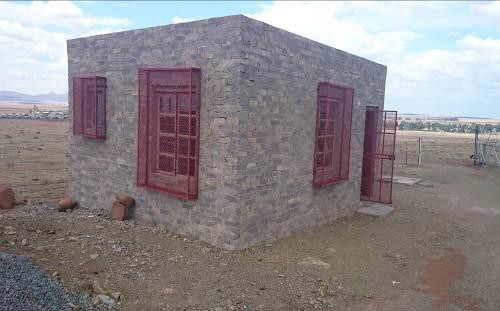 COMPONENT F: HEALTHThis function is not done by the Municipality but the Provincial Department of Health COMPONET G: SECURITY AND SAFETYPOLICEThe Municipality is one of the few if not all Municipalities, that provides traffic law enforcement, safety and security for the benefit of both the Community and the entire Countrythrough  National  route  and  other  roads  that  passes  in  between  and  around  towns  thatconstitutes its composition.Within it, the traffic division is dedicated with the responsibility for assurance of safety on the roads, related disaster, fires, the hazmats and the livelihood of the Community through theLegislative prescripts, Regulations and the Acts that guides both the Country and the Municipality.Rand value of issued fines;The value of fines issued is not necessarily the money into the Municipal bank account. Some fines are been withdrawn or struck of the roll due to defaulters not appearing or paying. Insome instances, they have died, are from outside the Country, technical errors and maybe withinthe  jurisdiction  of  the  Provincial  department  or  during  joint  operations  including  the representation submissions.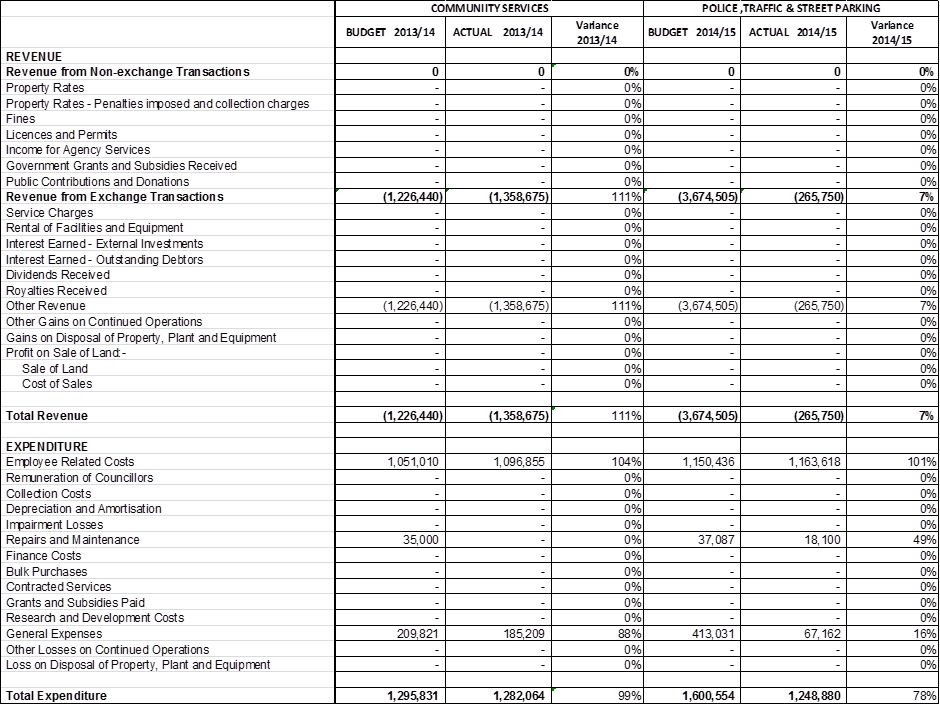 FIRE AND DISASTER MANAGEMENTDuring the aforementioned financial year, more than ten (10) hectares of agricultural land was affected by the fires in both private and public owned land.The below table, gives reflection on where the disaster occurredtownThe National Treasury released funds for the relief to Commercial farmers whilst at the Commonages nothing much or no damage was done to livestock. Household affected was assisted through Ward offices and the municipal offices.3.16  OTHER  (Disaster  Management,  Animal  Licensing  and  Control,  Control  of  Public Nuisances and Other)MUNICIPAL LIVESTOCKMohokare Local Municipality is one of the few Municipalities, if any that operates or running agricultural activity as one of its core mandate. In doing that, it has cattle’s, horses and the bucks that administratively managed by one of its departments.The below, is presented to reflect the current numbers livestock per their type:Date	BalancIncrease Reason/Breakdown of balancee	/Decreass ofDecreasTotaCattle`s	TotaHorses	Tota Grane	e /l	Bull Cow Calve lStallion Mare Calve l	dIncreaseNo.	s	s	sNo. ss	s	No.TotalNo.30/06/1566	1	New borncalves67	1	37	20	67	3	5	1	9	67COMPONET H: SPORT AND RECREATION3.17 Sport and RecreationThe department of sports and facilities is tasked with the responsibility to ascertain sports development through facilitating the programmes within the Municipal area of jurisdiction.Amongst their role and responsibilities, they assist with management of sports facilities and support to local and municipal sports initiatives.To date, the Municipality has upgraded Matlakeng Sports ground and the project is complete. Mofulatshepe Sports Ground is still in the process of being upgraded.Apart  from  the  above,  there  is  an  ongoing  repairs  and  maintenance  on  the  existing infrastructure.  Reference  is  made  to  Roleleathunya  Sports  ground.  To  add  on  the  list,Roleleathunya Sports and Recreation hall, has recently been fenced with devil fork fencing and same project is anticipate to roll in the coming financial year in other facilities and Councilbuildings.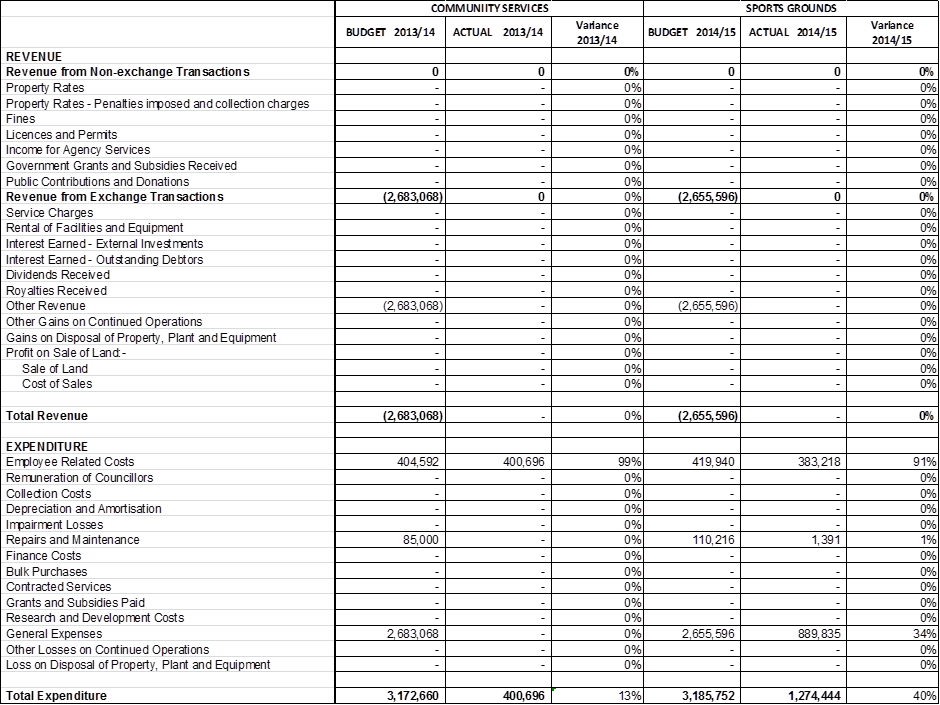 COMPONET I:CORPORATE POLICY OFFICES AND OTHER SERVICESXECUTIVE AND COUNCIL (Please refer to Chapter 2 Component A)INANCIAL SERVICESMohokare is a highly grant dependent municipality with a high number of indigent households, as a result the municipality cannot generate sufficient income to fund its operations adequately.Endeavors  are  being  made  through  the  assistance  of  other  government  departments  and government entities to assist the municipality in turning around its financial viability andimproving its cash flow management.In the current year the annual financial statements were prepared in compliance with the GRAP accounting framework and the municipality complied with provisions of GRAP 17 (Property,Plant and Equipment). The basis of accounting is consistent with prior years with the exception that no exemptions were issued by National Treasury for the current year.Pricing of ServicesIn order to remain financially viable and sustainable, the municipality must generate sufficientresources. As limited scope exists to generate alternative revenue, it is necessary to increase tariffs annually above the inflation rate. The present increase is set at 10% per annum.The determining of tariffs is the responsibility of Council, as per the provision of the Local Government Municipal Systems Act. Affordability was an important factor when consideringthe rates and tariff increases. Consideration was also given to the alignment between the resources of the municipality, level of service and customer expectations.RatesThe rates increased by 10% during the year under audit Service ChargesThe 10% increase in water tariffs are as a result of (amongst other factors), the water loss intervention program, the increase in maintenance of ageing infrastructure and the roll out ofinfrastructure to new areas / developments.IndigentsFurthermore, the number of indigents has increased from 1578 to 2054 for the year under audit. The free basic services program is put in place in order to provide free services toresidents who cannot afford to pay the services.  This also contributed to the need to increasetariffs.The cost of the indigents was funded from the equitable share allocated to Council by National Treasury in terms of the Division of Revenue Act.GeneralThe following service delivery challenges also influenced the levels of tariffs and service charges for the municipality:The developmental challenge to address the service delivery backlogs in all towns of the municipality.The declining local economy will be insufficient to absorb the unemployed and this will have a service delivery impact and harm the ability of the municipality to sustain its revenue base to finance extended services.The other general contributory factors for the increase in levels of rates and service charges were:Salary increase of 6.4% with effect from 1 July 2014;Provision for the filling of critical vacancies;Rollout of infrastructure and the provision of basic services; andIncreased maintenance of network and structures. Intervention measures implemented for 2014/15 Government debt.Over the years Mohokare Local Municipality has developed a good relationship with the Provincial and National Governments. There have been notable successes in recovering outstanding debts; however there are still a number of unresolved issues. This relationship did yield fruit in the form of increase payment for services rendered.Secondly, the municipality has engaged in the process of gathering data of all vacant erven billed per month, investigate ownership and advertised in the provincial gazette to recover the sitesfor re-allocation.Thirdly, categorization of debtors per: Department:Business: Households:One of the most pertinent issues is the debt accumulated over a number of years. The total outstanding debt is standing at R95 831 311 with a collection rate of 45%. To accelerate collection and increase the collection rate, the council reviewed the credit control and debt collection policy on the 28 May 2014.Lastly, the municipality further employs the services of its lawyer to assist in the collection of outstanding debts in respect of those accounts handed over.Council propertiesCouncil properties are not ratable as per the rates policy. Arrest a debtThe process of conducting road shows per wards to identify all qualifying indigents is being accelerated so that more customers are targeted. The main intention of the Municipality is tocontain debt on customers so that it doesn't become too large to manage.The last resort will be recommendation to council to write-off the account of all affected households or insolvent business.Recession and National Credit ActThe recession had a negative impact on the collection of outstanding debts. Customers could not afford to pay outstanding amounts.Certain consumers were granted extended terms to pay. These customers could not raise loans to  pay  outstanding  Municipal  accounts  because  of  the  National  Credit  Act.  The  banksrequirements for granting loans became stringent and that had a huge impact in recoveringoutstanding amounts. Asset RegisterA GRAP compliant asset register is in operation. The biggest challenge now is the maintenance of the assets and the asset register.Institutional TransformationThe municipality had succeeded into reviewing the IDP successful in-house.The municipality’s budget is compiled per the format as prescribed by the MFMA, as is also done in-house.Key Challenges Facing the MunicipalityMohokare Local Municipality’s economy is very weak with only agricultural activities as its main economic activities and experiencing a high unemployment rate. The above factors place a largetask on the Municipality to revive its economy in order to create job opportunities. The keychallenges for the municipality are:To   develop   a   coherent   local   economic   development   strategy   to   create   job opportunities.To ensure sustainability of the Municipality through sound administration and financial management.Deepening participatory democracy and good governance.To enhance effective service delivery to the community.HUMAN RESOURCES SERVICESFor the financial year 2014/2015 the organization focused on ensuring effective management of available human resources and attraction of competent work force. Human Resources Management Policies were developed and approved by council in May 2014 for the 2014/2015 financial year, in order to ensure proper governance of the workforce. Senior Management Teams were trained on developed policies in order to familiarise the team with the policies and road shows for employees were also held. Filling of vacant position was also placed at the centre of service delivery with the aim of capacitating these offices to deliver on their political mandate.Human Resources Management is focused on the following core support services:Effective Human Resources DevelopmentPromoting Safe and Healthy working environment (Compliance with the Occupational Health and Safety Act)Promoting  the  Wellbeing  of  all  Employees  (Implement  the  Employee  Wellness Program)Recruitment and SelectionInstitutional Leave Management3.21 INFORMATION AND COMMUNICATIONS TECHNOLOGY (ICT) SERVICESIT systems are critical to the maintenance of the Financial Systems that are used by the municipality. IT systems range from tangible systems such as physical servers, server room peripherals, computer workstations, and the network infrastructure as cabling, switches and routers.After much assessment the following projects were identified by the IT Unit to empower the IT environment.INFORMATION TECHNOLOGY PROJECTSCOMMUNIITY SERVICES	INFORMATION TECHNOLOGY3.22 LEGAL AND PROPERTY SERVICESLegal servicesThe Legal Section is located in the Municipal Manager’s Office. As a sub-section in the‘Unit: Administration and Legal’ the legal section responds to the KPA – Good Governance. At this stage the legal section delivers a support function to all directorates and due to the size of the municipality cannot function as a fully-fledged legal unit, like in the Metropolitan Municipalities. In other words, operationally it cannot offer specialised services to the different sub-disciplines within the municipality.SuspensionsDismissalsPROPERTYREPAIRS AND MAINTENANCE ON COUNCIL PROPERTIESThe aforementioned division (Human Settlements), is again responsible for repairs and maintenance on all Municipal properties. In its possession, the Municipality has houses, offices and buildings or facilities erected for the purpose of running the crèches.The figure below, gives the number of buildings used for above mentioned purposes.There are other buildings like Chalets and Caravan Park in Zastron that the Municipality is currently exploring other means to generate revenue in the future.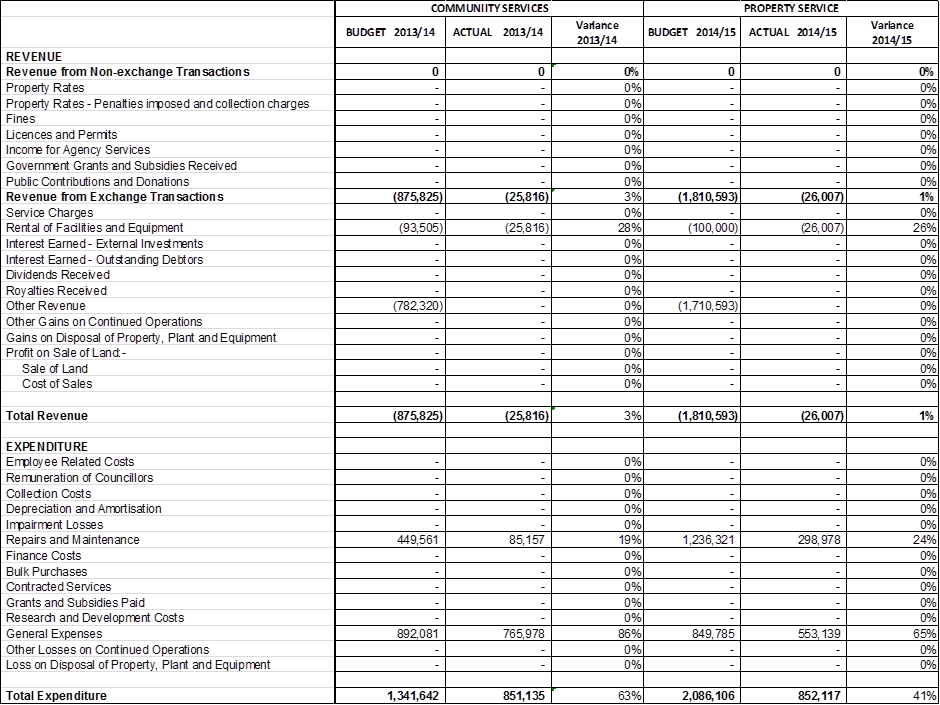 COMPONENT JMISCELLANEOUSThe components that are illustrated above are not the competency of the Mohokare Local MunicipalityCOMPONENT KORGANISATIONAL PERFORMANCE SCORECARDANNUAL PERFORMANCE REPORTCOUNCIL SCORECARDOFFICE OF THE MUNICIPAL MANAGER LOCAL ECONOMIC AND DEVELOPMENTThe Local Economic Development Unit had 02 targets set for the financial year under review, actual targets achieved were 02, which resulted to 100% achievement.HUMAN RESOURCESThe HR Unit had 11 targets set for the financial year under review, actual targets achieved were 5, which resulted to 45% achievement.PERFORMANCE MANAGEMENT SYSTEMSThe PMS Unit had 10 targets set for the financial year under review, actual targets achieved were 4, which resulted to 40% achievement.INFORMATION TECHNOLOGYEnsure 100% implementation of the PolicyDeveloped ICT Policy2013/2014ICT PolicyDevelop	6 (Network, Email, Password, Internet, Software and ICT security) 2014/2015ICT	Policyby June 2015Develop	6 (Network, Email, Password, Internet, Software and ICT security) 2014/2015ICT	Policyby June 2015Not achievedAll	(5) fivepolicieswere developedexcept  the Emailpolicy:Email policy  was developed however not submitted and presented to Council.Council resolution on		the adoption of	ICT policies” All (5) five policies were developed except  the Emailpolicy:(Network,	E4Password,Internet, Softwareand	ICT security policy) "The Information Technology Unit had 09 targets set for the financial year under review, actual targets achieved were 03, which resulted to 33% achievement.INTERNAL AUDITThe Internal Audit Unit had 03 targets set for the financial year under review, actual targets achieved were 01, which resulted to 33% achievement.RISK MANAGEMENTThe Risk management Unit had 04 targets set for the financial year under review, actual targets achieved were 02, which resulted to 50% achievement.TOWN PLANNINGThe Town Planning Unit had 04 targets set for the financial year under review, actual targets achieved were 02, which resulted to 50% achievement.INTEGRATED DEVELOPMENT PLANNINGThe IDP Unit had 01 targets set for the financial year under review, actual targets achieved were 01, which resulted to 100% achievement.TECHNICAL SERVICESThe Technical Services Department had 25 targets set for the financial year under review, actual targets achieved were 09, which resulted to 36% achievement.FINANCE DEPARTMENTThe Finance Department had 22 targets set for the financial year under review, actual targets achieved were 14, which resulted to 63% achievement.CORPORATE SERVICESThe Corporate Services Department had 13 targets set for the financial year under review, actual targets achieved were 09, which resulted to 69% achievementCOMMUNITY SERVICESThe Community Services Department had 22 targets set for the financial year under review, actual targets achieved were 09, which resulted to 40% achievement.Chapter 4Organizational Development Performance (Performance Report part II) COMPONENT A: INTRODUCTION TO THE MUNICIPAL PERSONNEL4.1 Employee Totals, Turnover and VacanciesThe Municipality manages the workforce guided by legislation and relevant  policies and procedures promulgated through the South African constitution, matters of workplace policies that protect the workforce, policies that protect the interest of the employer, policies that manage the employer / employee relations and interaction, the respect of unions in the workplace and processes of bargaining at relevant structures are all taken  into consideration by the MunicipalityMUNICIPAL MANAGER	HUMAN RESOURCE5.4.4    Office of the MayorCOMPONENT BMANAGING THE MUNICIPAL WORKFORCEPOLICIESCorporate Services facilitated the development of different municipal policies as to address the backlog on those policies not in place. The following policies exist within the Municipality:Corporate Services Department:-Placement PolicyOrganizational Design PolicyEmployment PolicyTraining & Development PolicyLeave PolicyRelocation PolicyLegal Aid PolicyOccupational Health & Safety PolicyEmployee Benefits PolicySmoking in the Workplace PolicyWorking hours PolicyLabour Relations, Employment Equity and Harassment PolicyRetention PolicyNotch Progression PolicyCore Records Management PolicyGuidelines on Civic FuneralsCommunication Policy & StrategyPublic Participation PolicyLanguage PolicyThe following plans (strategies) exist within the municipality or were developed and adopted during the year under audit:Organizational StructureDeclaration of InterestAccess to Information Act, PAIA Manual (Act No. 2 of 2000)Collective Agreement on Conditions of ServiceCollective Agreement on Disciplinary ProcedureMain Collective AgreementDelegation of PowersCode of EthicsWorkplace Skills PlanEmployment Equity PlanHIV Aids Wellness PlanHuman Resource Management & Development StrategySUSPENSIONSuspensions4.4 PERFORMANCE REWARDSIn terms of regulation 8 of the Local Government: Municipal Performance Regulations for Municipal Managers and Managers Directly Accountable to Municipal Managers, 2006 R. 805 abonus may only be paid after the municipal council has adopted the annual report of the yearunder review.All Managers (or Acting Managers) appointed in terms of Section 56 of the MSA are on fixed- term  performance  contracts.  The  Individual  Performance  Management  System  has  beencascaded down to the second reporting line of managers. Currently no performance bonus system or policy exists to pay bonus to non-section 57 employees. This will be put in place once the organisation achieves the necessary performance management maturity level.No performance bonus was paid to Section 54A and 56 managers during the 2014/2015 financial year.COMPONENT CCAPACITATING THE MUNICIPAL WORKFORCESKILLS DEVELOPMENT AND TRAININGSkills Development Budget and expenditureThe above table shows that for the year under review the municipality only spent 56% of its Skills Development budget. This is an improvement from the overexpenditure of the previous year, however considering that a lot of officials stillhave skills gap, it is recommended that 100% of the skills budget be spend.CHAPTER 5 FINANCIAL PERFORMANCESummary Employees: Financial ServicesFinancial Performance: Financial ServicesDebtors Age  AnalysisREPORT OF THE AUDITOR-GENERAL TO THE FREE STATE LEGISLATURE AND THE COUNCIL ON THE MOHOKARE LOCAL MUNICIPALITYREPORT ON THE FINANCIAL STATEMENTSIntroductionI have audited the financial statements of the Mohokare Local Municipality set out on pages ... . to ... , which comprise the statement of financial position as at 30 June 2014, the statement of financial performance, statement of changes in net assets, cash flow statement and budget statement for the year then ended, as well as the notes, comprising a summary of significant accounting policies and other explanatory information.Accounting officer’s responsibility for the financial statementsThe accounting officer is responsible for the preparation and fair presentation of these financial statements in accordance with South Africa Standards of Generally Recognised Accounting Practice (SA Standards of GRAP) and the requirements of the Municipal Finance ManagementAct of South Africa, 2003 (Act No. 56 of 2003) (MFMA) and the Division of Revenue Act of South Africa, 2013 (Act No. 2 of 2013) (DoRA), and for such internal control as the accountingofficer determines is necessary to enable the preparation of financial statements that are freefrom material misstatement, whether due to fraud or error.Auditor-general’s responsibilityMy responsibility is to express an opinion on these financial statements based on my audit. I conducted my audit in accordance with the Public Audit Act of South Africa, 2004 (Act No. 25 of 2004) (PAA), the general notice issued in terms thereof and International Standards on Auditing. Those standards require that Comply with ethical requirements, and plan and perform the audit to obtain reasonable assurance about whether the financial statements are free from material misstatement.An audit involves performing procedures to obtain audit evidence about the amounts anddisclosures in the financial statements. The procedures selected depend on the auditor's judgement, including the assessment of the risks of material misstatement of the financial statements, whether due to fraud or error. In making those risk assessments, the auditor considers internal control relevant to theentity's preparation and fair presentation of the  financial statements in order to design audit procedures that are appropriate in the circumstances, but not for the purpose of expressing an opinion on the effectiveness of theentity's internal control. An audit also includes evaluating the appropriateness of accounting policies used and the reasonableness of accounting estimates made by management, as well as evaluating the overall presentation of the financial statements.	·I believe that the audit evidence I have obtained is sufficient and appropriate to provide a basis for my qualified audit opinion.Basis for qualified opinionReceivables from exchange transactionsI was unable to obtain sufficient appropriate audit evidence in respect of other receivablesstated at R17 797 303 (2013: R18 308584) and the value of the impairment for other receivables stated atR17 632 076 (2013: R17 962 593) in note 3 to the financial statements. In addition, I was unable to confirm service debtors with a value of R1 814 890 as disclosed in note 3 to the financial statements. This was because the records of the municipality were notsufficient to support these disclosures. I was unable to confirm these balances by alternativemeans. Consequently, I was unable to determine whether any adjustment was necessary in respect of other receivables.In addition to the matter reported in paragraph 6, due to the misclassification of debtors per customer classification, as disclosed in note 3.2 to the financial statements, national and provincial government receivables were overstated and household receivables understated by R18 097 330. Additionally, there was a resultant impact on the deficit for the period and theaccumulated surplus as well as a consequential impact on the cash flow statement.Service chargesI was unable to obtain sufficient appropriate audit evidence in respect of revenue from the sale of water, as meter readings taken during the year were inaccurate arid incomplete. I was unable to confirm revenue from water sales by alternative means. Consequently, I was unableto determine whether any adjustment was necessary relating to revenue from water salesstated at R9 877 534 (2013: R7 496 769) in note 20 to the financial statements.Irregular expenditureI was unable to obtain sufficient appropriate audit evidence that management had identified, investigated and recorded all instances of irregular expenditure for the current and prior year,as controls over the system were ineffective. I was unable to confirm irregular expenditure byalternative means. Consequently, I was unable todetermine whether any adjustment was necessary to irregular expenditure stated at R130 196 434 (2013: R129 258 580) in note 40.3to the financial statements.Fruitless and wasteful expenditureI was unable to obtain sufficient appropriate audit evidence that management had identified, investigated and recorded all instances of fruitless and wasteful expenditure for the current and prior year, as the controls over the system were ineffective.  I was unable to confirm fruitless and wasteful expenditure by alternative means. Consequently, I was unable to determine  whether any adjustment was necessary to fruitless and wasteful expenditure stated at R6 829 242 (2013: R4 947 535) in note 40.2 to the financial statements.Qualified opinionIn my opinion, except for the possible effects of the matters described in the basis for qualified opinion paragraphs, the financial statements present fairly, in all material respects, the financial position of the Mohokare Local Municipality as at 30 June 2014 and its financial performance and cash flows for the year then ended, in accordance with SA Standards of GRAP and the requirements of the MFMA and DoRA.Emphasis of mattersI draw attention to the matters below. My opinion is not modified in respect of these matters.Restatement of corresponding figuresAs disclosed in note 34 to the financial statements, the corresponding figures for 30 June 2013 have been restated as a result of errors discovered during 2014 in the financial statements ofthe municipality at, and for the year ended, 30 June 2013.Material lossesAs disclosed in note 32.1 to the financial statements, material losses of R7 287 849(2013: R9 223 183) were incurred as a result of electricity and water distribution losses, and R15 691 377 (2013: R12 333 732) as a result of the write-off of irrecoverable debtors.Material  impairmentsAs disclosed in note 3 to the financial statements, receivables from exchange transactions were impaired by R79 167 080 (2013: R70 845 752); and as disclosed in note 4 to the financial statements, receivables from non-exchange transactions were impaired by R6 980 116(2013: R6 275 779).Unauthorised expenditureAs disclosed in note 40.1 to the financial statements, the municipality incurred unauthorised expenditure of R27 617 260 (2013: R41 481 969) during the year under review, due to the overspending of the municipal budget.Going concernAs disclosed in note 52 to the financial statements, the municipality's cash management wasunder pressure due to an amount of R? 000 000 of unspent municipal infrastructure grants that had been withheld from the equitable share of the municipality as well as the poor collectionrate of receivables.Additional  matterI draw attention to the matter below. My opinion is not modified in respect of this matter.Unaudited disclosure notesIn terms of section 125(2)(e) of the MFMA, the municipality is required to disclose particulars of non-compliance with the MFMA. This disclosure requirement did not form part of the audit of the financial statements and, accordingly, I do not express an opinion thereon.REPORT ON OTHER LEGAL AND REGULATORY REQUIREMENTSIn accordance with the PAA and the general notice issued in terms thereof, I report the following findings on the reported performance information against predetermined objectives for the selected development priority presented in the annual performance report, non- compliance with legislation as well as internal control. The objective of my tests was to identify reportable findings as described under each subheading but not to gather evidence to express assurance on these matters. Accordingly, I do not express an opinion or conclusion on these matters.Predetermined objectivesI performed procedures to obtain evidence about the usefulness and reliability of the reportedperformance information for the following selected development priority presented in the annualperformance report of the municipality for the year ended 30 June 2014:KPA 1: Basic service delivery and infrastructure development on pages x to xI evaluated the reported performance information against the overall criteria of usefulness and reliability.I evaluated the usefulness of the reported performance information to determine whether it was presented in accordance with the National Treasury's annual reporting principles and whetherthe reported performance was consistent with the planned development priorities. Ifurther performed tests to determine whether indicators and targets were well defined, verifiable, specific, measurable, time bound and relevant, as required by the National Treasury’s Framework for managing programme performance information (FMPPI).I assessed the reliability of the reported performance information to determine whether it was valid, accurate and complete.The material findings in respect of the selected development priority are as follows:KPA 1: Basic service delivery and infrastructure development Usefulness of reported performance informationSection 41(c) of the Municipal Systems Act of South Africa, 2000 (Act No. 32 of 2000) (MSA) requires the integrated development plan (IDP) to form the basis for the annual report, therefore requiring consistency of objectives, indicators and targets between planning and reporting documents. A total of 24% of the reported objectives and indicators and 40% of the targets were not consistent with those in the approved IDP. This was due to the municipality not having sufficiently developed policies and processes to guide the process of performance reporting as well as capacity constraints brought about by a lack of skilled and experienced persons in its performance management  department.Section 41(c) of the MSA requires actual achievements against all planned indicators and targets to be reported annually. The annual performance report submitted for audit purposesdid not include the actual performance of 34% of all planned objectives, indicators and targetsspecified in the IDP for the year under review. This was due to a lack of information systems to record and document actual achievements against targets. Management, the audit committeeand the internal audit unit also provided limited review of the completeness of the reportedinformation.The FMPPI requires the following:Performance targets must be specific in clearly identifying the nature and required level of performance. A total of 57% of the targets were not specific.Performance targets must be measurable. I could not measure the required performance for 57% of the targets.The period or deadline for delivery of targets must be specified. A total of 84% of the targets were not time bound.Performance indicators must be well defined by having clear data definitions so that data can be collected consistently and is easy to understand and use. A total of 52% of theindicators were not well defined.Performance indicators must be verifiable, meaning that it must be possible to validate the processes and systems that producedthe indicator. A total of 91% of the indicators were notverifiable.This was because management did not adhere to the requirements of the FMPPI, due to a lack of proper systems and processes, technical indicator descriptions as well as sufficient skills and experience in its performance management department.Reliability of reported performance informationThe FMPPI requires auditees to have appropriate systems to collect, collate, verify and storeperformance information to ensure valid, accurate and complete reporting of actual achievements against planned objectives, indicators and targets. I was unable to obtain the information and explanations I considered necessary to satisfy myself as to the reliability of the reported performance information. This was due to limitations placed on the scope of my work due to the absence of information systems and the fact that the auditee could not provide sufficient appropriate evidence in support of the reported performance information. The auditee's records did not permit the application of alternative audit procedures.Additional matterI draw attention to the following matter: Achievement of planned targetsRefer to the annual performance report on pages x to x and x to x for information on the achievement of the planned targets for the year. This information should be considered in thecontext of the material findings on the usefulness and reliability of the reported performance information for the selected development priority reported in paragraphs 26 to 29 of this report.Compliance with legislationI performed procedures to obtain evidence that the municipality  had complied with applicable legislation regarding financial matters, financial management and other related matters. My findings on material non-compliance with specific matters in key legislation, as set out in the general notice issued in terms of the PAA, are as follows:Strategic planning and performance managementThe municipality did not conduct its affairs in a manner consistent with its IDP, as required bysection 36 of the MSA, section 21(2)(a) of the MFMA and municipal planning and performance management regulation 6.Although reviewed annually, the IDP was not reviewed based on an assessment of the municipality's performance measurements, as required by section 34 of the MSA and municipal planning and performance management regulations 3 and 11.The municipality did not establish a performance management system, as required by section 38(a) of the MSA.Performance targets for the financial year with regard to each of the development priorities and key performance indicators set in the IDP were not measurable, as required by section 41(1 ){b) of the MSA and municipal planning and performance management regulation 12(1) and 1 2(2)(e).The annual performance report for the year under review did not include a comparison with the previous financial year and measures taken to improve performance, as required by section 46(1){b) and (c) of the MSA.BudgetsExpenditure was incurred in excess of the limits of the amounts provided for in the votes of the approved budget, in contravention of section 15 of the MFMA.Annual financial statements, performance report and annual reportThe financial statements submitted for auditing were not prepared in all material respects in accordance with the requirements of section 122 of the MFMA. Some material misstatements of non-current assets, current assets, current liabilities and expenditure identified by the auditors in the submitted financial statements were subsequently corrected, but  the uncorrected material misstatements and supporting records that could not be provided  resulted in the financial statements receiving a qualified audit opinion.Audit committeeThe audit committee was not constituted in the manner required by section 166(4)(a) of theMFMA. One member of the audit committee resigned during the year and another member's contract was not renewed. This resulted in the audit committee not having the required minimum of three members. The latest audit committee member position became vacant inMarch 2014.The audit committee did not advise the council on matters relating to internal financial control, accounting policies, effective governance, performance management and performance evaluation, as required bysection 166(2){a) of the MFMA.The audit committee did not review the annual financial statements to provide the council with an authoritative and credible view of the financial position of the municipality, its efficiency and effectiveness, and its overall level of compliance with legislation, as required by section 166(2)(b) of the MFMA.The audit committee did not review all the quarterly internal audit reports on performance measurement, as required by municipal planning and performance management regulation 14(4)(a)(i).The audit committee did not advise the council on matters relating to compliance with legislation, as required by section 166(2)(a)(vii) of the MFMA.The audit committee did not advise the council on matters relating to the adequacy, reliabilityand accuracy of financial reporting and information, as required by section 166(2)(a)(iv) of the MFMA.The audit committee did not respond to the council on the issues raised in the audit reports of the auditor-general, as required by section 166(2)(c) of the MFMA.Internal auditThe internal audit unit did not advise the accounting officer and report to the audit committee on matters relating to compliance with the MFMA, DoRA and other applicable legislation, as  required by section 165(2)(b)(vii) of the MFMA.Human resource management and compensationThe municipality did not submit a report on compliance with prescribed competency levels to the National Treasury and relevant provincial treasury, as required by minimum competency levels regulation 14(2)(a).The annual report of the municipality did not reflect information on compliance with prescribed minimum competencies, as required by minimum competency levels regulation 14(2)(b).Procurement and contract managementSufficient appropriate audit evidence could not be obtained that goods and services with a transaction value above R200 000 had been procured by means of inviting competitive bids, as required by supply chain management (SCM) regulation 19(a).Sufficient appropriate audit evidence could not be obtained that bid specifications had beendrafted by bid specification committees composed of one or more officials of the municipality, as required by SCM regulation 27(3).Sufficient appropriate audit evidence could not be obtained that invitations for competitive bidding had been advertised for the required minimum period, as required by SCM regulation 22(1) and 22(2).Construction projects were not always registered with the Construction Industry Development Board (CIDB), as required by section 22 of the CIDB Act of South Africa, 2000 (Act No. 38 of 2000) and CIDB regulation 18.Expenditure  managementMoney owed by the municipality was not always paid within 30 days, as required by section 65(2)(e) of the MFMA.Reasonable steps were not taken to prevent unauthorised, irregular as well as fruitless and wasteful expenditure, as required by section 62(1)(d) of the MFMAConditional grantsThe municipality did not evaluate its performance in respect of programmes or functions funded by allocations of the municipal systems improvement grant and the local government financial management grant, as required by section 12(5) of DoRA.Revenue managementThe credit-control and debt-collection policy of the council was not implemented, as required by section 96(b) of the MSA and section 62(1)(f)(iii) of the MFMA.An adequate management, accounting and information system was not in place to account for revenue, debtors and the receipt of revenue, as require9 by section 64(2)(e) of the MFMA.An effective system of internal control for debtors and revenue was not in place, as required by section 64(2)(f) of the MFMA.Liability managementShort-term debt was not repaid within the financial year, as required by section 45(4) of the MFMA.Consequence managementUnauthorised, irregular as well as fruitless and wasteful expenditure incurred by the municipality was not investigated to determine if any person is liable for the expenditure, as required by section 32(2)(a)(ii) of the MFMA.Internal controlI considered internal control relevant to my audit of the financial statements, performance report and compliance with legislation. The matters reported below are limited to the significantinternal control deficiencies that resulted in the basis for the qualified opinion, the findings on the performance report and the findings on non-compliance with legislation included in this report.LeadershipThe leadership did not adequately respond to the matters reported by the external auditors in the previous financial year, and did not implement consequential performance management for managers and officials that did not implement municipal policies and procedures.In addition, organisational party politics attempted to destabilise the municipality and to deliberately undermine the leadership.Financial and performance managementThe work ethic of certain municipal officials, including senior and middle management, was not at the required level. This resulted in officials not performing their job function, which placed undue pressure on the leadership of the municipality.Management did not adequately respond to the audit matters reported in the previous financial year, and did not establish a performance management system and technical indicator descriptions. Within the performance management and SCM departments there was a lack of sufficient skills and experience, resulting in ineffective monitoring and review.Management did not adequately respond to the recommendations of the external auditors to implement processes to monitor and report on compliance with laws and regulations. This resulted in a situation where compliance was still not actively managed.GovernanceThe governance structures of the municipality were not sufficiently capacitated and as a result did not deliver on their mandates. Consequently, the governance structures did not take into account all the risks that affected the municipal environment and did not monitor the implementation of the recommendations of the risk management division. Furthermore, the internal audit division did not achieve its annual audit plan; and the audit committee did not deliver on its legislated responsibilities.OTHER REPORTSInvestigationThree investigations are being conducted by an independent consulting firm on request of the municipality and the Office of the Premier. The investigations were initiated based on allegations of irregularities in procurement and payments. The investigations are currently in the reporting phase.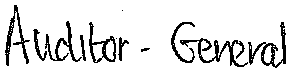 Bloemfontein30 November 2014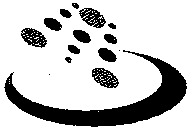 A  U  D  I T O  R  - G  E  N  E R A  LS  O  U  T  H	A  F  R  I C  AAuditing to build public confidenceINTERNAL AUDITIn terms of section 166 (2) (a) the Audit Committee must advise to Council on matters relating to:Financial controlsInternal auditRisk ManagementAccounting PoliciesAccuracy and reliability of financial reportingEffective GovernanceCompliance with MFMA and DORAPerformance managementAny other matter referred to it by the MunicipalityThe following is the Audit Projects that were planned during the financial year 2014/2015.Payroll DepartmentSupply Chain ManagementInformation TechnologyRevenue ManagementHuman Resource Management (Follow-up)During the financial year 2014/2015 Supply Chain Management did not provide internal audit unit with the requested information and limitation of scope report was reported.The following report relating to the financial year 2014/15 was presented and considered by the Shared Audit and Performance Committee.Internal Audit MethodologyAudit Action PlanSABS ISO Manual policy relating to the procedures to be followed in terms of the SAPCInternal Audit PlanInternal Audit CharterDuring 2014/2015 financial year the shared audit and performance committee held two (2) meetings and two meetings were cancelled due to non-availability of the members. MunicipalCouncil took a resolution to appoint their own Audit Committee. The new Audit Committee was appointed in August 2015.In terms of the Audit Action plan the Auditor General conducted an audit at Mohokare Local Municipality for the 2013/2014 financial year, the municipality obtained qualified audit opinion. A plan was then drawn by management to address the audit findings as required by the above mentioned section and Act.As the Internal Audit Unit of Mohokare local Municipality we have conducted a follow-up audit on AGSA findings so as to establish progress made in implementing the management action plan.APPENDIX A: COUNCILLORS, COMMITTEE ALLOCATION AND COUNCIL ATTENDANCEPLEASE REFER TO CHAPTER 1APPENDIX B: COMMITTEES AND COMMITTEE PURPOSES: PLEASE REFER TO CHAPTER 1APENDIX C: ADMINISTRATIVE STRUCTURE PLEASE REFER TO CHAPTER 1APPENDIX E & F: WARD REPORTING AND INFORMATIONWARD COMMITTEE AND WARD COMMUNITY MEETINGS 2014/2015 FINANCIAL YEARWard committee meetings year target: 72 meetings Actual achieved: 26Ward community meetings year target: 24 Actual achieved: 31FunctionAuthorizationsAir pollutionYesBuilding  regulationsYesChild  care facilitiesYesElectricity reticulationYesFire FightingYes, including  DM functionLocal tourismYesMunicipal airportYesMunicipal PlanningYesMunicipal Health ServicesNoMunicipal public transportYesPontoons and ferriesYesStorm waterYesTrading   regulationsYesWater  (Potable)YesSanitationYesAmusement  facilities /BeachesYesBillboards and the display of advertisements in public placesYesCemeteries, funeral parlors and crematoriaYes, including  DM functionCleansingYesControl of public  nuisanceYesControl of undertakings that sell liquor to the publicYesFacilities for the accommodation, care and burial  of animalsYesFencing and fencesYesLicensing of dogsYesLicensing  and control  of undertakings that sell food to the publicYesLocal  amenitiesYesLocal sport facilitiesYesMarketsYesMunicipal abattoirsYes, including  DM functionMunicipal parks and recreationYesMunicipal roadsYes, including  DM functionNoise pollutionYesPoundsYesPublic placesYesRefuse removal,  refuse dumps and solid waste disposalYes, including  DM functionStreet tradingYesStreet lightingYesTraffic  and parkingYesMunicipal public worksYesTotal population34 146Number of households10 793In percentagesYoung (0-14)32.2%Working Age (15-64)61.4%Elderly (+65)6.4%Dependency ratio62.9%Growth rate-0.62% (2001 – 2011)Population density4 persons per km2Unemployment rate31.4%Youth unemployment rate40%No schooling aged 20+11%Higher education aged 20+6.1%Matric aged 20+17.9%Average household size3.1Female headed households41.9%Formal dwellings86.6%Housing owned / paying off44.3%Flush toilet connected to sewerage70.5%Weekly refuse removal63%Piped water inside dwelling37.2%Electricity for lighting89.7%Black AfricanColouredIndian or AsianWhiteOtherTotalWard 1616376156181Ward 2635318221783317370Ward 3596337929446307Ward 42655194512622982Ward 54020594163934762Ward 6586529011361166543Total310187699322056134146Age groupsWard 1Ward 2Ward 3Ward 4Ward 5Ward 6Total00 - 04832794745346501707392605 - 09807830708293483690381110 - 14687758597256441513325315 - 19659718575264464568324820 - 24631675600327431703336725 - 29507605596259364635296730 - 34343471449210296515228435 - 39320526357182273417207540 - 44265402329166268372180345 - 49246346294135242343160550 - 54205276262126223259135155 - 59155252241127200271124560 - 64153196204107164191101665 - 691031401087412611967070 - 7494227945010710767975 - 7995836630836742480 - 8445434625503624585+32273764430177Total61817370630729824762654334146Black AfricanColouredIndian or AsianWhiteOtherUnspecifiedTotalWard 116934412-1704Ward 2185745629010-2208Ward 319071851032-2036Ward 4888603491-1000Ward 5124622182643-1552Ward 62016105615312-2292Total96082544185929-10793Source: Statistics SA, 2011Table 6Source: Statistics SA, 2011Table 6Source: Statistics SA, 2011Table 6Source: Statistics SA, 2011Table 6Source: Statistics SA, 2011Table 6Source: Statistics SA, 2011Table 6Source: Statistics SA, 2011Table 6Source: Statistics SA, 2011Table 6Geography by Gender of head of householdGeography by Gender of head of householdGeography by Gender of head of householdGeography by Gender of head of householdGeography by Gender of head of householdGeography by Gender of head of householdGeography by Gender of head of householdGeography by Gender of head of householdMaleFemaleUnspecifiedTotalWard 1818886-1704Ward 21385823-2208Ward 31212824-2036Ward 4607394-1000Ward 5807745-1552Ward 61445847-2292Total62744519-10793Ward 1Ward 2Ward 3Ward 4Ward 5Ward 6TotalHouse or brick/concrete block structure on a separate stand or yard or on a farm108620181677909133320059027Traditional dwelling/hut/structure made of traditional materials5511115074Flat or apartment in a block of flats41812127162Cluster house in complex--11-25Townhouse (semi-detached house in a complex)-----11Semi-detached house116232642697House/flat/room in backyard-308101145103Informal dwelling (shack; in backyard)400631682113353838Informal dwelling (shack; not in backyard; e.g. in an informal/squatter settlement or on a farm)20639131193157483Room/flatlet on a property or larger dwelling/servants quarters/granny flat-43274055Caravan/tent-4-32-9Other2111751138Unspecified-------Total17042208203610001552229210793Dwelling s tenurestatusOccupie d rentfreeOwne d &fully paidoffOwne d & notyet paidoffRente dcarava n or tentCluster house incomple xFlat or apartment in a block offlatsHouse / flat /room in backyardHouse- brick orconcret e blockstructureShac k inback yardShac k notin backyardWard 158382210218541086400206Ward 24102737756554183020186339Ward 36326666457811281677168131Ward 4367182182262311109092119Ward 54245619645522711133313331Ward 661799469538214520055357Ward 1Ward 2Ward 3Ward 4Ward 5Ward 6TotalCensus/Dwellings- Tenure Status Occupied rent-free5834106323674246173033Census/Dwellings- Tenure Status Other13949681674301Census/Dwellings- Tenure Status Owned and fully paid off8222736661825619943498Census/Dwellings- Tenure Status Owned but not yet paid off1027756418296691288Census/Dwellings- Tenure Status Rented1856555782624555382673Table 9Table 9Table 9Table 9Table 9Table 9Table 9Table 9Table 9Geography by Official employment statusGeography by Official employment statusGeography by Official employment statusGeography by Official employment statusGeography by Official employment statusGeography by Official employment statusGeography by Official employment statusGeography by Official employment statusGeography by Official employment statusEmployedEmployedUnemployedDiscouraged work-seekerOther not economically activeAge less than 15 yearsNot applicableTotalWard 16967923771619-26966181Ward 217324014561878-29037370Ward 314967042601446-24026307Ward 4775246130751-10792982Ward 511613241641276-18364762Ward 6181210501841229-22686543Total7672351815718200-1318534146Source: Statistics SA, 2011Table 10Source: Statistics SA, 2011Table 10Source: Statistics SA, 2011Table 10Source: Statistics SA, 2011Table 10Source: Statistics SA, 2011Table 10Source: Statistics SA, 2011Table 10Source: Statistics SA, 2011Table 10Source: Statistics SA, 2011Table 10Source: Statistics SA, 2011Table 10Source: Statistics SA, 2011Table 10Source: Statistics SA, 2011Table 10Source: Statistics SA, 2011Table 10Source: Statistics SA, 2011Table 10Annual household incomeAnnual household incomeAnnual household incomeAnnual household incomeAnnual household incomeAnnual household incomeAnnual household incomeAnnual household incomeAnnual household incomeAnnual household incomeAnnual household incomeAnnual household incomeAnnual household incomeWard 1Ward 2Ward 3Ward 4Ward 5Ward 6TotalNo income272186248781502511186R 1 - R 48001671121503974120662R 4801 - R 9600241197314881021611101R 9601 - R 19 6004085756083112926932888R 19 601 - R 38 2004344473852622805542362R 38 201 - R 76 4001402501361062132211065R 76 401 - R 153 8003021410367207154776R 153 801 - R 307 60011131523516178467R 307 601 - R 614 4002602694843189R 614 001 - R 1 228 800-2251161356R 1 228 801 - R 2 457 600-5516219R 2 457 601 or more-9524222Unspecified-------Total17042208203610001552229210793Table 11Table 11Table 11Table 11Table 11Table 11Table 11Table 11Table 11Table 11Table 11Table 11Table 11Individual monthly income by Geography of populationIndividual monthly income by Geography of populationIndividual monthly income by Geography of populationIndividual monthly income by Geography of populationIndividual monthly income by Geography of populationIndividual monthly income by Geography of populationIndividual monthly income by Geography of populationIndividual monthly income by Geography of populationIndividual monthly income by Geography of populationIndividual monthly income by Geography of populationIndividual monthly income by Geography of populationIndividual monthly income by Geography of populationIndividual monthly income by Geography of populationWard 1Ward 2Ward 3Ward 4Ward 5Ward 6TotalNo income2380254624459691802236712509R 1 - R 40022361648168275099614068719R 401 - R 8002683194602292673311875R 801 - R 1 6008681261105667567814025940R 1 601 - R 3 2001731941521151982421074R 3 201 - R 6 40067230100104245206952R 6 401 - R 12 8002426513070262158909R 12 801 - R 25 6006150482314671443R 25 601 - R 51 2001341692434118R 51 201 - R 102 400-2143121454R 102 401 - R 204 800-115-2119R 204 801 or more-7533221Unspecified1592441393071301944Not applicable-44165-558569Total61817370630729824762654334146Table 12Table 12Table 12Table 12Table 12Table 12Table 12Table 12Table 12Table 12Table 12Table 12Table 12Table 12Table 12Table 12Table 12Geography by Source of waterGeography by Source of waterGeography by Source of waterGeography by Source of waterGeography by Source of waterGeography by Source of waterGeography by Source of waterGeography by Source of waterGeography by Source of waterGeography by Source of waterGeography by Source of waterGeography by Source of waterGeography by Source of waterGeography by Source of waterGeography by Source of waterGeography by Source of waterGeography by Source of waterRegional/local water scheme (operated by municipality or other water services provider)Regional/local water scheme (operated by municipality or other water services provider)BoreholeSpringRain water tankDam/pool/stagnant waterRiver/ streamWater vendorWater tankerOtherNot applica bleTotalWard 116871-2--239-1704Ward 21596483917964209-2208Ward 31391524811111751582121-2036Ward 4682213623232084406-1000Ward 51510131---332222-1552Ward 61603342-9090263101982121-2292Total8468157615762412712714122233238787-10793Table 13Table 13Table 13Table 13Table 13Table 13Table 13Table 13Table 13Table 13Table 13Table 13Geography by Piped waterGeography by Piped waterGeography by Piped waterGeography by Piped waterGeography by Piped waterGeography by Piped waterGeography by Piped waterGeography by Piped waterGeography by Piped waterGeography by Piped waterGeography by Piped waterGeography by Piped waterPiped (tap) water inside dwelling/institutionPiped (tap) water inside dwelling/institutionPiped (tap) water inside yardPiped (tap) water on community stand: distance less than 200m from dwelling/institutionPiped (tap) water on community stand: distance between 200m and 500m from dwelling/institutionPiped (tap) water on community stand: distance between 500m and 1000m (1km) from dwelling/institutionPiped (tap) water on community stand: distance greater than 1000m (1km)  from dwelling/institutionNo access to piped (tap) waterUnspecifiedNot applicableTotalWard 158710784---35--1704Ward 295911873114369--2208Ward 3615129476137526--2036Ward 4251725151--8--1000Ward 571580934--20--1552Ward 689312757996228--2292Total40206367209421614126--10793Table 14Table 14Table 14Table 14Table 14Table 14Table 14Table 14Table 14Table 14Table 14Geography by Toilet facilitiesGeography by Toilet facilitiesGeography by Toilet facilitiesGeography by Toilet facilitiesGeography by Toilet facilitiesGeography by Toilet facilitiesGeography by Toilet facilitiesGeography by Toilet facilitiesGeography by Toilet facilitiesGeography by Toilet facilitiesGeography by Toilet facilitiesNoneNoneFlush toilet (connected to sewerage system)Flush toilet (with septic tank)Chemical toiletPit toilet with ventilation (VIP)Pit toilet without ventilationBucket toiletOtherUnspecifiedNot applicableWard 113159219-4-5621--Ward 22271149108-51725939--Ward 3191118524211112137328--Ward 47555430-797117714--Ward 54114896-5281--Ward 62691645301911387245--Total816761421733414041279118--Table 15Table 15Table 15Table 15Table 15Table 15Table 15Table 15Table 15Geography by Refuse disposalGeography by Refuse disposalGeography by Refuse disposalGeography by Refuse disposalGeography by Refuse disposalGeography by Refuse disposalGeography by Refuse disposalGeography by Refuse disposalGeography by Refuse disposalRemoved by local authority/private company at least once a weekRemoved by local authority/private company at least once a weekRemoved by local authority/private company less oftenCommunal refuse dumpOwn refuse dumpNo rubbish disposalOtherUnspecifiedNot applicableWard 1131314195108174--Ward 2144283325567619--Ward 379633768532717--Ward 448119372644412--Ward 51283613177243--Ward 6148514166659220--Total67997022602623264145--Table 16Table 16Table 16Table 16Table 16Table 16Table 16Table 16Table 16Table 16Geography by Energy or fuel for lightingGeography by Energy or fuel for lightingGeography by Energy or fuel for lightingGeography by Energy or fuel for lightingGeography by Energy or fuel for lightingGeography by Energy or fuel for lightingGeography by Energy or fuel for lightingGeography by Energy or fuel for lightingGeography by Energy or fuel for lightingGeography by Energy or fuel for lightingfor Householdsfor Householdsfor Householdsfor Householdsfor Householdsfor Householdsfor Householdsfor Householdsfor Householdsfor HouseholdsElectricityElectricityGasParaffinCandles (not a valid option)SolarNoneUnspecifiedNot applicableTotalWard 1152522814027--1704Ward 22041214137103--2208Ward 31739-3924773--2036Ward 4938-74871--1000Ward 514321288911--1552Ward 620124482081110--2292Total968691658703825--10793Table 17Table 17Table 17Table 17Table 17Table 17Table 17Table 17Table 17Table 17Table 17Table 17Table 17Table 17Table 17Table 17Table 17Table 17Table 17Table 17Table 17Geography by Energy or fuel for cookingGeography by Energy or fuel for cookingGeography by Energy or fuel for cookingGeography by Energy or fuel for cookingGeography by Energy or fuel for cookingGeography by Energy or fuel for cookingGeography by Energy or fuel for cookingGeography by Energy or fuel for cookingGeography by Energy or fuel for cookingGeography by Energy or fuel for cookingGeography by Energy or fuel for cookingGeography by Energy or fuel for cookingGeography by Energy or fuel for cookingGeography by Energy or fuel for cookingGeography by Energy or fuel for cookingGeography by Energy or fuel for cookingGeography by Energy or fuel for cookingGeography by Energy or fuel for cookingGeography by Energy or fuel for cookingGeography by Energy or fuel for cookingGeography by Energy or fuel for cookingElectricityElectricityGasParaffinWoodCoalAnimal dungSolarOtherNoneUnspecifiedNot applicableTotalWard 1133735295221101-4--1704Ward 218378814811011029715--2208Ward 31356663262682684113-1--2036Ward 4783421046025--4--1000Ward 5119715917617-11-1--1552Ward 616971602831111111281-12--2292Total82055511332588588116413127--10793Table 18Table 18Table 18Table 18Table 18Table 18Table 18Table 18Table 18Table 18Table 18Table 18Table 18Energy or fuel for heating by GeographyEnergy or fuel for heating by GeographyEnergy or fuel for heating by GeographyEnergy or fuel for heating by GeographyEnergy or fuel for heating by GeographyEnergy or fuel for heating by GeographyEnergy or fuel for heating by GeographyEnergy or fuel for heating by GeographyEnergy or fuel for heating by GeographyEnergy or fuel for heating by GeographyEnergy or fuel for heating by GeographyEnergy or fuel for heating by GeographyEnergy or fuel for heating by GeographyWard 1Ward 2Ward 3Ward 4Ward 5Ward 6TotalElectricity4128544772004686753085Gas176862229571334Paraffin9496898054197327944389Wood1023705542781025361943Coal1711137222393Animal dung171615972388Solar-13--38Other-------None18919910765125167852Unspecified-------Not applicable-------Total17042208203610001552229210793No difficultySome difficultyA lot of difficultyCannot do at allDo not knowCannot yet be determinedUnspecifiedNot applicableTotalWard 148001887427135679134-6181Ward 2551220294324436451094417370Ward 349671445540911534122656307Ward 4235811738116830242-2982Ward 538299919266440486554762Ward 65341117711215869213486543Total268088673511507160325662856934146YesNoDo not knowUnspecifiedNot applicableTotalWard 166597012134-6181Ward 2158666511954417370Ward 386597412171656307Ward 46428731234-2982Ward 55945701069554762Ward 618962102611086543Total621322618361256934146Table 21Table 21Table 21Table 21Table 21Table 21Table 21Table 21Table 21Table 21Table 21Geography by Disability Assistive devices and medication - Chronic medicationGeography by Disability Assistive devices and medication - Chronic medicationGeography by Disability Assistive devices and medication - Chronic medicationGeography by Disability Assistive devices and medication - Chronic medicationGeography by Disability Assistive devices and medication - Chronic medicationGeography by Disability Assistive devices and medication - Chronic medicationGeography by Disability Assistive devices and medication - Chronic medicationGeography by Disability Assistive devices and medication - Chronic medicationGeography by Disability Assistive devices and medication - Chronic medicationGeography by Disability Assistive devices and medication - Chronic medicationGeography by Disability Assistive devices and medication - Chronic medicationYesNoDo not knowUnspecifiedNot applicableTotalWard 1509553811123-6181Ward 2126255799794417370Ward 3507556510162656307Ward 46562282836-2982Ward 54244206968554762Ward 6145649332012686543Total4814281036759356934146Table 22Table 22Table 22Table 22Table 22Table 22Table 22Table 22Table 22Table 22Table 22Table 22Table 22Geography by Disability SeeingGeography by Disability SeeingGeography by Disability SeeingGeography by Disability SeeingGeography by Disability SeeingGeography by Disability SeeingGeography by Disability SeeingGeography by Disability SeeingGeography by Disability SeeingGeography by Disability SeeingGeography by Disability SeeingGeography by Disability SeeingGeography by Disability SeeingNo difficultyNo difficultySome difficultyA lot of difficultyCannot do at allDo not knowCannot yet be determinedUnspecifiedNot applicableTotalWard 15175429161204234158-6181Ward 255178201492273061084414417370Ward 3499971413536423611765656307Ward 42303427887-12037-2982Ward 53543786898-1909255554762Ward 6495995327514923590886543Total2649641298981062525132260256956934146Table 23Table 23Table 23Table 23Table 23Table 23Table 23Table 23Table 23Table 23Table 23Geography by Disability Assistive devices and medication - Eye glassesGeography by Disability Assistive devices and medication - Eye glassesGeography by Disability Assistive devices and medication - Eye glassesGeography by Disability Assistive devices and medication - Eye glassesGeography by Disability Assistive devices and medication - Eye glassesGeography by Disability Assistive devices and medication - Eye glassesGeography by Disability Assistive devices and medication - Eye glassesGeography by Disability Assistive devices and medication - Eye glassesGeography by Disability Assistive devices and medication - Eye glassesGeography by Disability Assistive devices and medication - Eye glassesGeography by Disability Assistive devices and medication - Eye glassesYesNoDo not knowUnspecifiedNot applicableTotalWard 1263577610132-6181Ward 2821602110764417370Ward 3406566112164656307Ward 42662687721-2982Ward 561240121073554762Ward 674456642410486543Total3112298217357156934146Table 24Table 24Table 24Table 24Table 24Table 24Table 24Geography by Disability Assistive devices and medication - A wheelchairGeography by Disability Assistive devices and medication - A wheelchairGeography by Disability Assistive devices and medication - A wheelchairGeography by Disability Assistive devices and medication - A wheelchairGeography by Disability Assistive devices and medication - A wheelchairGeography by Disability Assistive devices and medication - A wheelchairGeography by Disability Assistive devices and medication - A wheelchairYesYesNoDo not knowUnspecifiedNot applicableTotalWard 153598717125-6181Ward 212067097944417370Ward 378600011153656307Ward 4542887734-2982Ward 5594564976554762Ward 615062411612886543Total514323876661056934146Table 25Table 25Table 25Table 25Table 25Table 25Table 25Table 25Table 25Table 25Table 25Table 25Table 25Table 25Highest educational level by GeographyHighest educational level by GeographyHighest educational level by GeographyHighest educational level by GeographyHighest educational level by GeographyHighest educational level by GeographyHighest educational level by GeographyHighest educational level by GeographyHighest educational level by GeographyHighest educational level by GeographyHighest educational level by GeographyHighest educational level by GeographyHighest educational level by GeographyHighest educational level by GeographyWard 1Ward 1Ward 2Ward 3Ward 4Ward 5Ward 6TotalGade 02462462962962522521381381921922362361360Grade 1 / Sub A3383383343342562561201201391392702701457Grade 2 / Sub B2882882492492212211181181301302542541260Grade 3 / Std 1/ABET 1Kha Ri Gude;SANLI2882882952952832831381381611612542541418Grade 4 / Std 24214213223223443441341341841842962961702Grade 5 / Std 3/ABET 23883883143143453451441441931933653651749Grade 6 / Std 44274274154153893892052052712714254252131Grade 7 / Std 5/ ABET 34204204364364204202462462532535005002276Grade 8 / Std 6 / Form 14444444784785265262552553493494864862538Grade 9 / Std 7 / Form 2/ ABET 44334334424423583582122123413414094092195Grade 10 / Std 8 / Form 34734734074074544542012013113115045042350Grade 11 / Std 9 / Form 42712713513512902901291292412413303301612Grade 12 / Std 10 / Form 54144149209206146142662667057056946943612NTC I / N1/ NIC/ V Level 2-44--512NTC II / N2/ NIC/ V Level 3-6418321NTC III /N3/ NIC/ V Level 422429524N4 / NTC 4-34-2414N5 /NTC 5-52-5-11N6 / NTC 6-5528524Certificate with less than Grade 12 / Std 10-582-217Diploma with less than Grade 12 /Std 10212121-3937Certificate with Grade 12 / Std 10323231515111131311818101Diploma with Grade 12 / Std 10141462626060121299995757303Higher Diploma775753737292994944040282Post Higher Diploma Masters; Doctoral Diploma-1414236530Bachelors Degree638382828222271713131195Bachelors Degree and Post graduate Diploma-1414121213131919121269Honours degree12323151573636171799Higher Degree Masters / PhD-1818861010547Ward 1Ward 1Ward 2Ward 3Ward 4Ward 5Ward 6TotalOther-1313-59331No schooling4654655635635175172142143283285885882674Unspecified-------Not applicable832832123412348108103463465565567157154494Total61816181737073706307630729822982476247626543654334146NAME OF GRANTALLOCATIONTRANSFERREDAMOUNTEXPENDITUREEXPENDITURE IN%Municipal InfrastructureGrantR 17 462 000.00R 17 462 000.00R 17 462 000.00100%Regional BulkInfrastructure GrantR 35 000 000.00R 29 561 185.62R 29 561 185.6284%TOTALR 52 462 000.00R 47 023 185.62R 47 023 185.6290%Project DescriptionMIG ApprovedProject ValueOverallExpenditure onthe ProjectExpenditure for2014/15Expenditure for2014/15Mohokare PMUR 873 100.00R	873 100.00R873 100.00Mohokare: Upgrading of the Caledon water scheme to SmithfieldR 12 770 000.00R 12 768 891.03R16 758.00Smithfield/Somidopark: Construction of3km access collectors, internal streets and relatedR17 268 747.00R 1 800 801.00R1 800 801.00Releleathunya/Rouxville: Upgrading ofthe Sports GroundR 2 832 600.00R 2 832 571.55R52 395.00Zastron/Matlakeng: Upgrading ofinternal streets in Matlakeng ( 2.9 km)R 16 895 195.89R 15 853 191.00R 9 181 814.19R 9 181 814.19Zastron/Matlakeng: Upgrading ofMatlakeng Sports groundR 3 196 692.00R 2 736 159.52R	460 532.48R	460 532.48Smithfield/Somidopark: Installation of14 high mast lightsR 4 904 673.00R 4 659 439.35R 4 659 439.35R 4 659 439.35Mofulatshepe: Upgrading of sportsgroundR 3 302 322.00R 1 000 000.00R 1 000 000.00R 1 000 000.00TotalTotalTotalR 18 044 840.02R 18 044 840.02Upgrading of the Rouxville Water Treatment PlantR 11 605 134.51Upgrading of the 15km raw water pipeline in ZastronR 17 956 051.11TOTALR 29 561 185.62Basic	Service (Household access to:)% provision% provision% provisionBasic	Service (Household access to:)MTEF PeriodMTEF PeriodMTEF PeriodBasic	Service (Household access to:)2012/132013/142014/15Water100%100%100%Sanitation100%100%100%Electricity100%100%100%Refuse removal100%100%100%COMMITTEEMEMBERSOVERSIGHT COMMITTEECllr I. Riddle (Chairperson)Cllr I. MehlomakuluCllr B. Majenge Cllr. E. BackwardPs L. Thene (Community Member)Me L Lephuting (Community Member)Mr. V Vapi (Audit Committee member) Mrs. T.L Ravele (Secretary)PUBLIC ACCOUNTSCOMMITTEECllr. S. Pokane (Chairperson)Cllr. M.J SehankaCllr. M.A LeteleSEC 79 COMMITTEES:MEMBERSCorporate ServicesCllr L. Lekhula (Chairperson)Cllr M.J SehankaCllr M.A Letele Cllr S. PokaneTechnical ServicesCllr B.S Majenge (Chairperson)Cllr T.S KhasakeCllr L. Lekhula Cllr I.S RiddlePlanning & LEDCllr E.T Backward (Chairperson)Cllr R.J ThuhloCllr S. PokaneCllr I. MehlomakuluFinance CommitteeCllr R.J Thuhlo (Chairperson)Cllr M.J Sehanka Cllr M.A LeteleCllr I. MehlomakuluCommunity ServicesCllr T.S Khasake (Chairperson)Cllr B.S Majenge Cllr E.T BackwardCllr I.S RiddleOrdinary Council meetingsMeeting DatesFirst Quarter28 August 2014Second Quarter01 December 2014Third Quarter26 February 2015Fourth Quarter28 May 2015Finance committeeFirst Quarter22 July 2014Second Quarter28 October 2014Third Quarter10 February 2015Fourth Quarter21 April 2015Community Services committeeFirst Quarter23 July 2014Second Quarter29 October 2014Third Quarter17 February 2015Fourth Quarter22 April 2015Technical Services committeeFirst Quarter23 July 2014Second Quarter29 October 2014Third Quarter28 January 2015Fourth Quarter22 April 2015Corporate Services CommitteeFirst Quarter22 July 2014Second QuarterMeeting was not heldThird Quarter27 January 2015Fourth Quarter21 April 2015Planning and LED committeeFirst Quarter24 July 2014Second Quarter30 October 2014Third Quarter29 January 2015Fourth Quarter23 April 2015ActivityNoIDP AND BUDGET ACTIVITY OBJECTIVEDATETIME1IDP AND BUDGET STEERING COMMITTEE MEETINGOBJECTIVE: PROCESS & METHODOLOGY, PREVIOUS YEAR EVALUATION, PROJECTS SCREENING.09 September 201410H002MUNICIPAL DEPARTMENT’S BILLATERAL SESSIONS.OBJECTIVE: IDENTIFICATION OF SERVICE GAPS AND FORMULATION OF DEPARTMENTAL PRIORITIES, OBJECTIVES, STRATEGIES AND PROJECTS.07 – 10 October 201409H003IDP AND BUDGET STEERING COMMITTEE MEETINGOBJECTIVE: PROCESS & METHODOLOGY, PREVIOUS YEAR EVALUATION, PROJECTS SCREENING.21 October 201410h00STRATEGIC PLANS PRESENTATIONS BY PROVINCIALDEPARTMENTSOBJECTIVE:    GATHER	PROVINCIAL	PLANS	AND BUDGET IMPLICATIONS FOR MOHOKARE28-31 October 201410h003AREA  LEVEL  WARD  COMMITTEE  CONSULTATIONSESSIONS.OBJECTIVE:	REVIEW	PRIORITIES,	RE- PRIORITISATION, VISION AND MISSION, OBJECTIVES, STRATEGIES AND PROJECTS.November 2014November 2014November 201410H00IDP AND BUDGET STEERING COMMITTEE MEETINGOBJECTIVE: PROCESS & METHODOLOGY, PREVIOUS YEAR EVALUATION, PROJECTS SCREENING.18 November 201410H00AREA	LEVEL	STAKEHOLDERS	CONSULTATIONSESSIONS (IDP REP FORUMS).OBJECTIVE:	REVIEW	PRIORITIES,	RE- PRIORITISATION, VISION AND MISSION, OBJECTIVES,December 2014December 2014December 201310H00ActivityNoIDP AND BUDGET ACTIVITY OBJECTIVEDATETIMESTRATEGIES AND PROJECTS.5IDP AND BUDGET STEERING COMMITTEE MEETINGOBJECTIVE: PROCESS & METHODOLOGY, PREVIOUS YEAR EVALUATION, PROJECTS SCREENING.10 December 201410h006IDP & BUDGET ROADSHOWSOBJECTIVE: ROADSHOWS ENABLE COMMUNITY, STAKEHOLDERS, OTHER GOVERNMENT DEPARTMENTS INPUTS AND COMMENTSFebruary 2015February 2015February 201515H00IDP AND BUDGET STEERING COMMITTEE MEETINGOBJECTIVE: PROCESS & METHODOLOGY, PREVIOUS YEAR EVALUATION, PROJECTS SCREENING.4 March 201510H007TABLING OF THE 1ST  DRAFT IDP AND BUDGET TOCOUNCIL:OBJECTIVE:  ADOPTION  TO  ENABLE  COMMUNITY AND STAKEHOLDER INPUTS AND COMMENTS31 March 201510H008PUBLICATION  /  ADVERTISEMENT  OF  DRAFT  IDPAND BUDGET DOCUMENTS.OBJECTIVE:	COMMENTS	FROM	COMMUNITY, STAKEHOLDERS AND ROLE PLAYERS.April 2015A.S.A.P.10PRESENTATION OF FINAL DRAFT IDP AND BUDGETDOCUMENTS TO COUNCIL.OBJECTIVE: FINAL ADOPTION OF THE REVIEWED IDP AND THE BUDGET DOCUMENT FOR THE STRATEGIC PERIOD OF 2014/201531 May 201510H00AreaE- colicfu/100ml0-10Aluminiummg/l0 – 0.3pH6.95- 9.0ElectricalConductivitymS/m <150Turbidity(NTU)1-5Residualchlorine mg/l0.2 – 0.5Smithfield	Water supply100%100%100%100%100%95%Rouxville WaterSupply100%100%100%100%100%90%Zastron WaterSupply100%100%100%100%100%97%Name	Water	ServicesSupply systemQuantitywater (kl)of	purified(Treated)Targeted  treated  watersystem (kl)persupplyRouxville Water TreatmentPlant437078437078400 000400 000400 000Smithfield Water TreatmentPlant518909518909500 000500 000500 000Zastron Water TreatmentPlant935233935233900 000900 000900 000TECHNICAL SERVICESBUDGET  2013/14	ACTUAL    2013/14	Variance2013/14TECHNICAL SERVICESBUDGET  2013/14	ACTUAL    2013/14	Variance2013/14TECHNICAL SERVICESBUDGET  2013/14	ACTUAL    2013/14	Variance2013/14TECHNICAL SERVICESBUDGET  2013/14	ACTUAL    2013/14	Variance2013/14WATER DISTRIBUTIONariance 2014/15TECHNICAL SERVICESBUDGET  2013/14	ACTUAL    2013/14	Variance2013/14TECHNICAL SERVICESBUDGET  2013/14	ACTUAL    2013/14	Variance2013/14TECHNICAL SERVICESBUDGET  2013/14	ACTUAL    2013/14	Variance2013/14TECHNICAL SERVICESBUDGET  2013/14	ACTUAL    2013/14	Variance2013/14BUDGET  2014/15ACTUAL   2014/15	Variance 2014/15REVENUEariance 2014/15Revenue from Non-exchange Transactions000%000%Property Rates--0%--0%Property Rates - Penalties imposed and collection charges--0%--0%Fines--0%--0%Licences and Permits--0%--0%Income for Agency Services--0%--0%Government Grants and Subsidies Received--0%--0%Public Contributions and Donations--0%--0%Revenue from Exchange Transactions(39,328,849)(27,064,536)69%(57,839,045)(40,922,832)71%Service Charges(9,500,000)(9,877,534)104%(9,899,703)(12,857,208)130%Rental of Facilities and Equipment--0%--0%Interest Earned - External Investments--0%--0%Interest Earned - Outstanding Debtors--0%--0%Dividends Received--0%--0%Royalties Received--0%--0%Other Revenue(29,828,849)(17,187,002)58%(47,939,342)(28,065,623)59%Other Gains on Continued Operations--0%--0%Gains on Disposal of Property, Plant and Equipment--0%--0%Profit on Sale of Land:---0%--0%Sale of Land--0%--0%Cost of Sales--0%--0%Total Revenue(39,328,849)(27,064,536)69%(57,839,045)(40,922,832)71%EXPENDITUREEmployee Related Costs6,088,1436,423,569106%6,695,5326,936,040104%Remuneration of Councillors--0%--0%Collection Costs--0%--0%Depreciation and Amortisation4,168,000-0%4,238,856-0%Impairment Losses2,100,000130,4506%5,003,615-0%Repairs and Maintenance975,777324,84633%953,460655,25069%Finance Costs--0%--0%Bulk Purchases-3,0950%1,569,91800%Contracted Services--0%--0%Grants and Subsidies Paid--0%--0%Research and Development Costs--0%--0%General Expenses28,343,7798,076,94928%49,145,04230,943,12063%Other Losses on Continued Operations--0%--0%Loss on Disposal of Property, Plant and Equipment--0%--0%Total Expenditure41,675,69814,958,90936%67,606,42338,534,41157%SUMMARY EMPLOYEES: TECHNICAL SERVICES (Excl Refuse and Human Settlements)SUMMARY EMPLOYEES: TECHNICAL SERVICES (Excl Refuse and Human Settlements)SUMMARY EMPLOYEES: TECHNICAL SERVICES (Excl Refuse and Human Settlements)SUMMARY EMPLOYEES: TECHNICAL SERVICES (Excl Refuse and Human Settlements)SUMMARY EMPLOYEES: TECHNICAL SERVICES (Excl Refuse and Human Settlements)SUMMARY EMPLOYEES: TECHNICAL SERVICES (Excl Refuse and Human Settlements)Job Level2013/14Ending 30th June 2014Ending 30th June 2014Ending 30th June 2014Ending 30th June 2014Job LevelNumber of Posts FilledNumber of PostsPosts filledVacancies% VarianceOffice of Director1186225PMU442250Water Services63474070Sanitation6970492130Electricity (inc interns)441350Roads & Engineering242519620TOTAL1751581174121.5BUDGET  2013/14ACTUAL    2013/14Variance 2013/14BUDGET  2014/15ACTUAL   2014/15Variance 2014/15REVENUEVariance 2014/15Revenue from Non-exchange Transactions000%000%Public Contributions and Donations--0%--0%Revenue from Exchange Transactions(25,829,584)(24,610,962)95%(21,741,546)(9,722,226)45%Service Charges(8,349,958)(6,700,311)80%(8,701,274)(9,704,547)112%Other Revenue(17,479,626)(17,910,651)102%(13,040,272)(17,680)0%Other Gains on Continued Operations--0%--0%Gains on Disposal of Property, Plant and Equipment--0%--0%Profit on Sale of Land:---0%--0%Sale of Land--0%--0%Cost of Sales--0%--0%Total Revenue(25,829,584)(24,610,962)95%(21,741,546)(9,722,226)45%EXPENDITUREEmployee Related Costs7,718,0218,239,143107%8,334,1258,668,189104%Remuneration of Councillors--0%--0%Collection Costs--0%--0%Depreciation and Amortisation7,336,000298,1284%7,460,712-0%Impairment Losses1,600,000-0%3,812,278-0%Repairs and Maintenance-9,6000%97,4406,4577%Finance Costs67,844148,707219%160,000106,88167%Bulk Purchases--0%--0%Contracted Services--0%--0%Grants and Subsidies Paid--0%--0%Research and Development Costs--0%--0%General Expenses14,016,838531,4784%11,322,0321,773,40616%Other Losses on Continued Operations--0%--0%Loss on Disposal of Property, Plant and Equipment--0%--0%Total Expenditure30,738,7039,227,05630%31,186,58710,554,93334%BUDGET   2013/14       ACTUAL    2013/14	Variance	BUDGET   2014/15     ACTUAL   2014/15 2013/14BUDGET   2013/14       ACTUAL    2013/14	Variance	BUDGET   2014/15     ACTUAL   2014/15 2013/14BUDGET   2013/14       ACTUAL    2013/14	Variance	BUDGET   2014/15     ACTUAL   2014/15 2013/14BUDGET   2013/14       ACTUAL    2013/14	Variance	BUDGET   2014/15     ACTUAL   2014/15 2013/14BUDGET   2013/14       ACTUAL    2013/14	Variance	BUDGET   2014/15     ACTUAL   2014/15 2013/14BUDGET   2013/14       ACTUAL    2013/14	Variance	BUDGET   2014/15     ACTUAL   2014/15 2013/14Variance 2014/15REVENUERevenue from Non-exchange Transactions000%000%Property Rates--0%--0%Property Rates - Penalties imposed and collection charges--0%--0%Fines--0%--0%Licences and Permits--0%--0%Income for Agency Services--0%--0%Government Grants and Subsidies Received--0%--0%Public Contributions and Donations--0%--0%Revenue from Exchange Transactions(24,686,626)(20,312,899)82%(42,851,414)00%Service Charges(20,000,000)(19,370,956)97%(28,378,938)-0%Rental of Facilities and Equipment--0%--0%Interest Earned - External Investments--0%--0%Interest Earned - Outstanding Debtors--0%--0%Dividends Received--0%--0%Royalties Received--0%--0%Other Revenue(4,686,626)(941,943)20%(14,472,476)-0%Other Gains on Continued Operations--0%--0%Gains on Disposal of Property, Plant and Equipment--0%--0%Profit on Sale of Land:---0%--0%Sale of Land--0%--0%Cost of Sales--0%--0%BUDGET   2013/14       ACTUAL    2013/14	Variance	BUDGET   2014/15     ACTUAL   2014/15 2013/14BUDGET   2013/14       ACTUAL    2013/14	Variance	BUDGET   2014/15     ACTUAL   2014/15 2013/14BUDGET   2013/14       ACTUAL    2013/14	Variance	BUDGET   2014/15     ACTUAL   2014/15 2013/14BUDGET   2013/14       ACTUAL    2013/14	Variance	BUDGET   2014/15     ACTUAL   2014/15 2013/14BUDGET   2013/14       ACTUAL    2013/14	Variance	BUDGET   2014/15     ACTUAL   2014/15 2013/14BUDGET   2013/14       ACTUAL    2013/14	Variance	BUDGET   2014/15     ACTUAL   2014/15 2013/14Variance 2014/15REVENUERevenue from Non-exchange Transactions000%000%Property Rates--0%--0%Property Rates - Penalties imposed and collection charges--0%--0%Fines--0%--0%Licences and Permits--0%--0%Income for Agency Services--0%--0%Government Grants and Subsidies Received--0%--0%Public Contributions and Donations--0%--0%Revenue from Exchange Transactions(24,686,626)(20,312,899)82%(42,851,414)00%Service Charges(20,000,000)(19,370,956)97%(28,378,938)-0%Rental of Facilities and Equipment--0%--0%Interest Earned - External Investments--0%--0%Interest Earned - Outstanding Debtors--0%--0%Dividends Received--0%--0%Royalties Received--0%--0%Other Revenue(4,686,626)(941,943)20%(14,472,476)-0%Other Gains on Continued Operations--0%--0%Gains on Disposal of Property, Plant and Equipment--0%--0%Profit on Sale of Land:---0%--0%Sale of Land--0%--0%Cost of Sales--0%--0%Zastron / MatlakengZastron / MatlakengZastron / MatlakengZastron / MatlakengDays of the WeekName of Town/AreaNumber ofhouseholdsTotal number ofhouseholds serviced:MondaysTown500500MondaysOld location280280TuesdaysKanana741741TuesdaysEzibeleni 1420420TuesdaysEzibeleni 2316316WednesdaysPhomolong400400WednesdaysNew Rest8484WednesdaysDinotshing360360ThursdaysKhotsong372372ThursdaysKanana300300ThursdaysZone E9090FridaysExtension 9 (Nine)400400FridaysNew Location131131Total number of households serviced:Total number of households serviced:Total number of households serviced:4394Day of the WeekName of Town/AreaNumber ofhouseholdsTotal number ofhouseholdsserviced:MondaysRouxville Town195195MondaysUitkoms138138TuesdaysOld Location319319TuesdaysZwelicha214214TuesdaysExtension 3, Ithoballe281281WednesdaysPhoshudi Road116116WednesdaysExtension 4, Phola Park180180ThursdaysExtension 4, Soul City138138ThursdaysExtension 5411411FridaysBusinesses E.g. Schools,Shops &  Taverns6060Total number of households serviced:Total number of households serviced:Total number of households serviced:2052Access to RefuseAccess to RefuseAccess to RefuseRefuse  Collection% provision% provisionRefuse  CollectionMTEF periodMTEF periodRefuse  Collection2013/142014/15Household access to  refuse collection100%100%Project NameName of ContractorAllocated Housing UnitsProject StatusProject StatusProject StatusProject StatusProject NameName of ContractorAllocated Housing UnitsP. 5.1.(foundation level)P.52 (Wallplate level)P.53(Completions)Handedover to BeneficiaryRDP	LowCost housing projectWomen’s BuiltLeveticus,Steel	and Building Contractors100(hundred Units)100 (hundredUnits)100(hundred Units)100	(hundredUnits)100 (hundredUnits)Total	HousingUnitsTotal	HousingUnits100(hundred Units)100 (hundredUnits)100(hundred Units)100	(hundredUnits)100 (hundredUnits)ProjectNameName ofContractorAllocatedHousingP. 5.1.P.52Project StatusP.53Project StatusP.53HandedUnits(foundation level)(Wall plate level)(Completions)over to BeneficiaryRDP Low Cost housing projectSuprim Trading.100(hundred Units)100 (hundred Units)100(hundred Units)100(hundred Units)100	(hundred Units)100 (hundred Units)Total	Housing UnitsTotal	Housing Units100(hundred Units)100 (hundred Units)100(hundred Units)100(hundred Units)100	(hundred Units)100 (hundred Units)Name ofTownNo. ofDisputesAprilMayJuneSiteType of DisputeHouses	EstatesType of DisputeHouses	EstatesType of DisputeHouses	EstatesAttendedYes	No.AttendedYes	No.OutcomelodgedNo.Rouxville4 (four)-1-54 &5554 &55--Yes-Done.1--65House-Yes-Done.166House-Yes-Outstandingdue to unavailability of all parties concerned1--642--Yes-DoneZastronOne (1)1--999--Yes-DoneSmithfieldNone---------TotalFive (5)311-----5 (five)Name of TownInitial number of householdsSettlement NameZastron/Matlakeng63 (sixty three)Illegal land occupantsRouxville/Roleleathunya27 (twenty seven)SomersetSmithfield/Mofulatshepe54 (fifty four)54 “A” NumbersAccess to HousingAccess to HousingAccess to HousingAccess to HousingHuman Settlements%%%Human SettlementsMTEFperiodMTEFperiodMTEFperiodHuman Settlements2011/122012/132013/14Allocation of Houses400500200Backlog in housing provision500600300Free Basic Household Services% Provision% ProvisionMTREF PeriodMTREF Period2013/14Ending 30th June 2015Households receiving free basic water1 5782 054Households receiving free basic sanitation1 5782 054Households receiving free basic electricity1 5782 054Households receiving free refuse removal1 5782 054FINANCIAL PERFORMANCE: COST TO MUNICIPALITY OF FREE BASIC SERVICES DELIVEREDFINANCIAL PERFORMANCE: COST TO MUNICIPALITY OF FREE BASIC SERVICES DELIVEREDFINANCIAL PERFORMANCE: COST TO MUNICIPALITY OF FREE BASIC SERVICES DELIVEREDFINANCIAL PERFORMANCE: COST TO MUNICIPALITY OF FREE BASIC SERVICES DELIVEREDFINANCIAL PERFORMANCE: COST TO MUNICIPALITY OF FREE BASIC SERVICES DELIVEREDFINANCIAL PERFORMANCE: COST TO MUNICIPALITY OF FREE BASIC SERVICES DELIVEREDFINANCIAL PERFORMANCE: COST TO MUNICIPALITY OF FREE BASIC SERVICES DELIVEREDJun-14Jun-14Jun-14Jun-15Jun-15Jun-15SERVICEBudgetActualVarianceBudgetActualVarianceRates605,810.006,950,601.5854%564,553.946,950,601.5854%Sewerage1,097,710.006,950,601.5854%2,060,910.006,950,601.5854%Refuse828,460.006,950,601.5854%1,177,335.006,950,601.5854%Water912,220.006,950,601.5854%728,662.506,950,601.5854%Electricity1,055,810.006,950,601.5854%432,000.006,950,601.5854%TOTAL4,500,010.006,950,601.5854%4,963,461.446,950,601.5854%Name of ServicesInspection Concerns/observationsTar RoadsTar Potholes to be closed using Tar while using graveltemporarilyGravel roadsMaintenances of gravel Roads at Rouxville, Smithfield andZastronCommunity Services illegaldumping sites and sport GroundsGrading of Sports Ground per unitsPlenty of illegal dumping sites.Storm water managementRouxville Storm water management Smithfield Storm water management Zastron Storm water managementTrafficable RoadPainting of Stop signs and all relevant road markingsSUMMARY EMPLOYEES: TECHNICAL SERVICES (Excl Refuse and Human Settlements)SUMMARY EMPLOYEES: TECHNICAL SERVICES (Excl Refuse and Human Settlements)SUMMARY EMPLOYEES: TECHNICAL SERVICES (Excl Refuse and Human Settlements)SUMMARY EMPLOYEES: TECHNICAL SERVICES (Excl Refuse and Human Settlements)SUMMARY EMPLOYEES: TECHNICAL SERVICES (Excl Refuse and Human Settlements)SUMMARY EMPLOYEES: TECHNICAL SERVICES (Excl Refuse and Human Settlements)Job Level2013/14Ending 30th June 2015Ending 30th June 2015Ending 30th June 2015Ending 30th June 2015Job LevelNumber of Posts FilledNumber of PostsPosts filledVacancies% VarianceOffice of Director1186225PMU442250Water Services63474070Sanitation6970492130Electricity (inc interns)441350Roads & Engineering242519620TOTAL1751581174121.5BUDGET  2013/14	ACTUAL    2013/14	Variance	BUDGET  2014/15    ACTUAL   2014/15 2013/14BUDGET  2013/14	ACTUAL    2013/14	Variance	BUDGET  2014/15    ACTUAL   2014/15 2013/14BUDGET  2013/14	ACTUAL    2013/14	Variance	BUDGET  2014/15    ACTUAL   2014/15 2013/14BUDGET  2013/14	ACTUAL    2013/14	Variance	BUDGET  2014/15    ACTUAL   2014/15 2013/14BUDGET  2013/14	ACTUAL    2013/14	Variance	BUDGET  2014/15    ACTUAL   2014/15 2013/14BUDGET  2013/14	ACTUAL    2013/14	Variance	BUDGET  2014/15    ACTUAL   2014/15 2013/14Variance 2014/15REVENUERevenue from Non-exchange Transactions000%000%Property Rates--0%--0%Property Rates - Penalties imposed and collection charges--0%--0%Fines--0%--0%Licences and Permits--0%--0%Income for Agency Services--0%--0%Government Grants and Subsidies Received--0%--0%Public Contributions and Donations--0%--0%Revenue from Exchange Transactions(3,514,710)(1,000,000)28%(13,794,220)(1,033,311)7%Service Charges--0%--0%Rental of Facilities and Equipment--0%--0%Interest Earned - External Investments--0%--0%Interest Earned - Outstanding Debtors--0%--0%Dividends Received--0%--0%Royalties Received--0%--0%Other Revenue(3,514,710)(1,000,000)28%(13,794,220)(1,033,311)7%Other Gains on Continued Operations--0%--0%Gains on Disposal of Property, Plant and Equipment--0%--0%Profit on Sale of Land:---0%--0%Sale of Land--0%--0%Cost of Sales--0%--0%TOWNERF/AREAWORK TO BE DONEBUDGET2015/162014/15 updateZASTRONERVEN 486-489REZONING ANDCONSOLIDATIONR200 000Included  in  the  2015/16 budgetZASTRON/MATLAKENGERVEN  2949  and1067PARK CLOSURE,REZONING AND CONSOLIDATIONR200 000Included  in  the  2015/16budgetSMITHFIELD54	SITES	INMOFULATSHEPEREZONING ANDSUBDIVISION, PARK CLOSURES, STREET CLOSURES AND INCORPORATION INTO THE GENERAL PLANR503 501.52Not budgeted for thought Mohokare municipalityHDA Pipeline projectSMITHFIELDEXPROPRIATIONof 9 ervenEXPROPRIATION:R45 0301	property	outstanding.Handled though Malherbe, Saayman and SmithERF NR.OWNERREQUEST FOR:ACTION TAKENERVEN 112 AND 113SmithfieldM. du PreezCONSOLIDATIONAPPROVED BY COUNCILERVEN 11 AND1.280RouxvilleM. du PreezCONSOLIDATIONAPPROVED BY COUNCIL383 RouxvilleP.J.FOUCHESUBDIVISIONAPPROVED BY COUNCILERF 1/207 ZastronN.V. TseleREZONINGIN PROCESSERF NR.OWNERREQUEST FOR:ACTION TAKENErf 1224 SOMIDO PARKD.C. SELEKECONSENT USEAPPROVED. CONSENTATTACHED TO OWNER AND NOT TO THE PROPERTYDA TEINVOI CESURNA MEERF NRTOWNNEW PLANEXTENSI ONAPPROVE DNOTAPPROVE DCOMME NTS10/140046N.555SmithfieldXXResubmitte08/20ROODT555SmithfieldXXd and201420ROODT555SmithfieldXXapproved201420ROODT555SmithfieldXX6/11/1416/07/201419004065M. DINAN ANOT AVAILABL EZASTRO NXXResubmitte d and approved 26/09/14Cannot be built as stand at 19 JoachimStreet, Zastron must first be subdivided by the owner, Me Makumsha05/09/2014T.P.TAMAN YANE192ROUXVILLEXX14/220009N.107SmithfieldXX05/47ROODT107SmithfieldXX201447ROODT107SmithfieldXX27/150026J.M.782RoleleathuXX08/16SKOVA782nyaXX201416SKOVA782ROUXVIXXDA TEINVOI CESURNA MEERF NRTOWNNEW PLANEXTENSI ONAPPROVE DNOTAPPROVE DCOMME NTSLLE23/07/201419004087M.A. NYAMA TAKI241ZASTRO NXXSECTION AL DRAWING– rafter cannot protrudethough walls as indicated on plan RESUBMI TTED 03/11/2014 APPROVE D27/08/2014EFT(ref:141)I. NEL141ROUXVILLExx27/08/2014EFT(ref:141)I. NEL141ROUXVILLExx27/08/201415002868Mr ADOO NS133ROLELE ATHUNY AXX27/08/201415002868Mr ADOO NS133ROLELE ATHUNY AXX21/07/201414004518OVK50 - 60SmithfieldXXMORE THAN 500²Must be done by registered architect28/07/14EFTINANEL144ROUXVILLEXX26/09/1419004484G.Mhlomi355ZastronXx29/09/14approved15/10/14Notpaid –still a draft as erf must be consoli datedM. duPreez180 and 11RouxvilleXxOnly as adraft.Inspected by technical staff for their approval before final plan is submitted27/10/17708Mr.Montsitsi396ZastronXxDA TEINVOI CESURNA MEERF NRTOWNNEW PLANEXTENSI ONAPPROVE DNOTAPPROVE DCOMME NTS201427/10/20141900547J.M.Mafene241ZastronXx13/11/2014PaidMotheocollege1/55ZastronRenovationx17/11/2014Mr.Sidzamba850MatlakengXx23/12/201422001059J.Mnyame ni114Mofulatsh epeXIn progress due to Dec. holidays12/01/1515003774Mrs. M. SEPHUL AErf 2061Roleleathu nyaXx26/01/2015Paidbefore - resubmittedD.SELEK EERF 1224SOMIDOPARKXX27/01/201516659M DUPREEZCONSOLIDATIONROUXVILLEXX27/01/201516658M DUPREEZCONSOLIDATIONSMITHFIELDXX30/01/201513011315FNBZASTR ON2/23ZASTRONX ATMX26/01/2015RESUBMITTE DMPKATSE2039MATLAKE NGZASTRONXX16/02/2015ROUXVILLE FARMRS UNIONROUXVILLEROUXVILLEXPdrBUILDINLAN NOTTO ANDARD –Referredk to be Drawn up aughtsman16/02/2015ROUXVILLE FARMRS UNIONROUXVILLEROUXVILLEXPdr11/03/20151900525K.GQUAL AQUAERF 345ZASTRONXX11/03/20151900525K.GQUAL AQUAERF 345ZASTRONXDA TEINVOI CESURNA MEERF NRTOWNNEW PLANEXTENSI ONAPPROVE DNOT APPROVE DCOMME NTS03/03/201513011402Mr.ELISHA2227PHOMOL ONGZASTRONXXLIQUORLICENCE04/03/201514005985MR.DICHA BAERF 585SmithfieldXXLIQUORLICENCE19/05/2015V.K. DUDA869SOMIDOPARKSmithfieldLIQUOR LICENCE01/04/2015PAIDOVKSMITHF IELLD51 AND 52SmithfieldXXSTORE29/05/201519006232Mr. MANAN ZI90MATLAKE NGZASTRO NXXLIQUOR LICENCE01/06/2015NOT PAID YETMC THABA THA351ZASTRO NXNOT APPROVE D YET. IN PROCESS DUE TO PROBLEM S WITH BUILDIN GPLAN AND ZONING OF PROPERT YPolicies/plansBuilding Control PolicyMMOTPL001 (P37)Policies and Procedures ManualTown Planning PolicyMMOTPL002 (P40)Policies and Procedures ManualMaleMaleFemalesFemalesDisabledTotalProject DescriptionYouthAdultYouthAdultDisabledTotalMohokare: Upgrading of theCaledon water scheme to Smithfield000000Mofulatshepe: Upgrading of sports ground6432015Upgrading of Roleleathunya SportsGround000000Upgrading of internal streets inMatlakeng ( 2.9 km)251791052Smithfield/Somidopark: Installationof 14 high mast lights000000Upgrading of Matlakeng Sports ground000000RBIG ProjectsRBIG ProjectsRBIG ProjectsRBIG ProjectsRBIG ProjectsRBIG ProjectsRBIG ProjectsUpgrading of Rouxville WaterTreatment Plant13801022Construction of a 15 km pipelinefrom Montigu Dam to Kloof Dam and to Zastron Water Treatment Works2313106052Total674222100141BUDGET   2013/14ACTUAL2013/14Variance 2013/14BUDGET   2014/15ACTUAL   2014/15Variance 2014/15REVENUEVariance 2014/15Revenue from Non-exchange Transactions000%000%Property Rates--0%--0%Property Rates - Penalties imposed and collection charges--0%--0%Fines--0%--0%Licences and Permits--0%--0%Income for Agency Services--0%--0%Government Grants and Subsidies Received--0%--0%Public Contributions and Donations--0%--0%Revenue from Exchange Transactions(1,117,600)00%(870,229)00%Service Charges--0%--0%Rental of Facilities and Equipment--0%--0%Interest Earned - External Investments--0%--0%Interest Earned - Outstanding Debtors--0%--0%Dividends Received--0%--0%Royalties Received--0%--0%Other Revenue(1,117,600)-0%(870,229)-0%Other Gains on Continued Operations--0%--0%Gains on Disposal of Property, Plant and Equipment--0%--0%Profit on Sale of Land:---0%--0%Sale of Land--0%--0%Cost of Sales--0%--0%Total Revenue(1,117,600)-0%(870,229)-0%EXPENDITUREEmployee Related Costs1,764,8031,850,962105%2,104,2232,176,103103%Remuneration of Councillors--0%--0%Collection Costs--0%--0%Depreciation and Amortisation--0%--0%Impairment Losses--0%--0%Repairs and Maintenance-11,2000%--0%Finance Costs--0%--0%Bulk Purchases--0%--0%Contracted Services--0%--0%Grants and Subsidies Paid--0%--0%Research and Development Costs--0%--0%General Expenses242,440116,64148%176,496126,49072%Other Losses on Continued Operations--0%--0%Loss on Disposal of Property, Plant and Equipment--0%--0%Total Expenditure2,007,2431,978,80399%2,280,7182,302,593101%DaysTime of starting workInterval	of	work (Lunch)Time of finishingMonday8h0013H00-13H3016H30Tuesday8h0013H00-13H3016H30Wednesday8h0013H00-13H3016H30Thursday8h0013H00-13H3016H30Friday8h0013H00-13H3016H30Saturday8h0013h00DaysTime of starting workInterval	of	work (Lunch)Time of finishingMonday8h0013H00-13H3016H30Tuesday8h0013H00-13H3016H30Wednesday8h0013H00-13H3016H30Thursday8h0013H00-13H3016H30Friday8h0013H00-13H3016H30Saturday8h0013h00DaysTime of starting workInterval	of	work (Lunch)Time of finishingMonday8h0013H00-13H3016H30Tuesday8h0013H00-13H3016H30Wednesday8h0013H00-13H3016H30Thursday8h0013H00-13H3016H30Friday8h0013H00-13H3016H30Saturday8h00N/A13h00DaysTime of starting workInterval	of	work (Lunch)Time of finishingMonday8h0013H00-13H3016H30Tuesday8h0013H00-13H3016H30Wednesday8h0013H00-13H3016H30Thursday8h0013H00-13H3016H30Friday8h0013H00-13H3016H30Saturday8h0013h00DaysTime of starting workInterval	of	work (Lunch)Time of finishingMonday8h0013H00-13H3016H30Tuesday8h0013H00-13H3016H30Wednesday8h0013H00-13H3016H30Thursday8h0013H00-13H3016H30Friday8h0013H00-13H3016H30Saturday8h0013h00Improve servicedelivery tocommunitiesNo of EnvironmentalHealthProjects undertakenOperationalEnvironmental HealthManager1537There are Districtprojects &programmes yearly planned activitiesand all the EHP`S plan individualprogrammes and projects depending on the needs of the local Municipality.DeterminantGeneral Limit ValuePlant (Town)OutcomeFeacal coliforms1000ROUXVILLE2Feacal coliforms1000ZASTRON0Feacal Coliforms1000SMITHFIELD0Name of TownNumber of accident/s attendedRouxville/RoleleathunyaTwenty eight (28)Smithfield/MofulatshepeTwenty two (22)Zastron/MatlakengNoneTotal no. of road accidentsreported and attended;Fifty (50)Name of Towns versus finesName of Towns versus finesName of Towns versus finesTotal amountSmithfieldRouxvilleZastronTotal amountR172,800R81,950-R254,750R14,000R1,0000R15,000R42,300R1,5500R42,300R76,900R5,8000R82,700R33, 700R39, 400R1,600R116, 200R28,500R 13,000R1,600R116, 200R32,200R23,600R11,100R66,900R31,400R59,900R5,300R96,600R195,450R5,100R0R195,450R25,000R9,100R0R34,100R14,600R13,600R0R28,200Total amount of issued finesTotal amount of issued finesTotal amount of issued finesR932, 200.00SUMMARY EMPLOYEES: COMMUNITY SERVICESSUMMARY EMPLOYEES: COMMUNITY SERVICESSUMMARY EMPLOYEES: COMMUNITY SERVICESSUMMARY EMPLOYEES: COMMUNITY SERVICESSUMMARY EMPLOYEES: COMMUNITY SERVICESSUMMARY EMPLOYEES: COMMUNITY SERVICESJob Level2013/14Ending 30th June 2015Ending 30th June 2015Ending 30th June 2015Ending 30th June 2015Job LevelNumber of Posts FilledNumber of PostsPosts filledVacancies% VarianceOffice of Director08117436.3Sports Facilities010000Amenities29343138.8Human Settlement0443125Land0664233.3Waste Management614437715.9Traffic0774342.9Library Services032200TOTAL119108882119.44Project NameBaselineOutcomeData	Center/Server	RoomRebuildThe server room was not onpar	with	requirements	ofstandard   server   room	(i.e. Window in the server room)An	optimal	and	up	tostandard  server  room  hasbeen build. The server room incorporated a new:UPS  –  Uninterrupted Power SupplyFire-Rated DoorRaised Access FlooringBiometric	Access SystemNew Server InstallationAn old server, about 10 yearsoldA new server was procuredto install the critical financial systems of the municipality.The increased accessibility of the system, increased safetyof system from failureA  file  server  for  internalusers(individual	user information	backup	onserver)Telephone	ManagementSystemThere	was	no	system	tocontrol telephone usageA	new	telephonemanagement system has been installed on the new serverThis system is able to allowmanagement to control usage of telephone lines.The  system  has  helped  to decrease a high debt owed tothe municipalityProject NameProject NameBaselineOutcomeProcurement of new computersProcurement of new computersThe	computer	had	over- lapped their life-span, unableto	accommodate	new software,  and  sluggish  as  aresultAfter an assessment made in the previous financial year –2013/2014,	29	HP	450Laptops and 6 HP DesktopTowers  were  procured,  to replace	the	old	obsoleteinfrastructure.The	desktop	came	wereinstalled  with  Windows  8 software and license.Procurement of softwareProcurement of softwareAn outdated software whichdid	not	have	supportanymore,	and	there vulnerable to security threatsThe  outdated  software  onthe server, was replaced withthe following:MS Server 2012vmWAre EsxiNetworkRefreshInfrastructureThe       obsolete       internalnetwork was running at 100Mb/per sec bandwidth speed, and this speed was slowing down the running of financial systems, internet and remote file access.As  there  was  a  need  toaccess the internal network from outside (i.e. from home), there was no secure and                        decryptedcommunication line established.To  improve  on  the  above, the  following  infrastructurewas procured and installedCisco SE500 Network Switches –  this improved the	network speed to 1000Mb/per sec bandwidth speed. This speed allows for faster access to network systems. This infrastructure can now allow heavy traffic such as video streaming for future projects, and further it paves way implementation of wireless network.Sophos UTM – this network                   devicecomponent  stands between      the      internalnetwork and outside network to control trafficand decrypt information. It establishes a secured (Secure     Socket     LayerProject NameBaselineOutcomeprotocol)  line,  to  enable decrypted  communicationbetween  internal  network and outside network, thismeans  that  even  if  the information	could	beintercepted on the outside network,	it	will	beunreadableWebsite RevampAn	old	website(non-interactive and updated)A	new	website	has been	developed		toreplace  the  old  one, and	placed	underinternal control:The	website	has achieved the following:Means	of	effective communication(both internally			and externally)Improved interface for organised information, and easy accessSearch on information is easy and effectiveAnti-Virus SoftwareA mix of trial anti-virus was ameans  of  mitigation  against virus.- A	new	Anti-Virus	wasinstalled,	call	Kaspersky Anti-VirusBUDGET  2013/14ACTUAL2013/14Variance 2013/14BUDGET  2014/15ACTUAL   2014/15Variance 2014/15REVENUEVariance 2014/15Revenue from Non-exchange Transactions000%000%Property Rates--0%--0%Property Rates - Penalties imposed and collection charges--0%--0%Fines--0%--0%Licences and Permits--0%--0%Income for Agency Services--0%--0%Government Grants and Subsidies Received--0%--0%Public Contributions and Donations--0%--0%Revenue from Exchange Transactions(1,285,240)00%(527,881)00%Service Charges--0%--0%Rental of Facilities and Equipment--0%--0%Interest Earned - External Investments--0%--0%Interest Earned - Outstanding Debtors--0%--0%Dividends Received--0%--0%Royalties Received--0%--0%Other Revenue(1,285,240)-0%(527,881)-0%Other Gains on Continued Operations--0%--0%Gains on Disposal of Property, Plant and Equipment--0%--0%Profit on Sale of Land:---0%--0%Sale of Land--0%--0%Cost of Sales--0%--0%Total Revenue(1,285,240)-0%(527,881)-0%EXPENDITUREEmployee Related Costs341,202519,545152%782,003796,019102%Remuneration of Councillors--0%--0%Collection Costs--0%--0%Depreciation and Amortisation--0%--0%Impairment Losses--0%--0%Repairs and Maintenance5,5451,73331%38,2509913%Finance Costs--0%--0%Bulk Purchases--0%--0%Contracted Services--0%--0%Grants and Subsidies Paid--0%--0%Research and Development Costs--0%--0%General Expenses1,204,288437,59136%1,178,860509,18343%Other Losses on Continued Operations--0%--0%Loss on Disposal of Property, Plant and Equipment--0%--0%Total Expenditure1,551,035958,86962%1,999,1131,306,19365%PositionNature	ofAlleged misconductNature	ofAlleged misconductDate	ofsuspensionDetails	ofDisciplinary action  taken/ status of caseDateFinalizedGeneralworkerTheft/Illegapossession municipal propertylof10	September2014Dismissal03 April 2015PositionNature  of  AllegedmisconductDate	thealleged  offence	was committedDetails	ofDisciplinary action taken/Status of caseDate FinalizedGeneral WorkerAbscondment24	February2014Dismissal21 August 2014Admin OfficerBringing municipalityinto disrepute20 March 2014Dismissal15	September2014GeneralWorkerAbscondment25	September2014Dismissal24	October2014Debtors’ ClerkDisruptingoperations	of	the employer04 April 2014Dismissal04	November2014GeneralWorkerTheft/illegalpossession	of municipal property24 August 2014Dismissal03 April 2015Name of TownProperty DescriptionProperty DescriptionProperty DescriptionName of TownHousesOfficesCrèches (ECDC)Smithfield / MofulatshepeTwo (2)Three (3)Four (4)Rouxville / RoleleathunyaOne (1)One (1)One (1)Zastron /MatlakengEighteen (18)NoneNoneKPA 2Public participationPublic participationPublic participationPublic participationPublic participationPublic participationPublic participationPublic participationStrategic objective (SO6)Participate in MohokareParticipate in MohokareParticipate in MohokareParticipate in MohokareParticipate in MohokareParticipate in MohokareParticipate in MohokareParticipate in MohokareObjectivesKey PerformanceIndicator(s)Baseline information(13/14)Annual targetActual achievementReason	for deviationCorrective measures	tobe takenPOEREFERENCEEnsuring 100%compliance tolegislature for  Counciloperations1 Ordinary Councilmeeting per quarter4	ordinary Council meetingsheld in 2013/144	ordinary councilmeetingsTarget Achieved4	ordinary councilmeetings heldN/AN/ANotice and attendanceregistersA1To develop a municipal governance system that complies with72	Monthly ward committee meetings held3  monthly  ward committee meetings held per ward72	monthly committee ward meetingsNot achieved24 committee meetingswere heldDue to other commitments of             thepoliticalprincipalsLetters were written to Councillors highlighting noncompliance and theLetters	werewritten	to CouncillorsA2KPA 2Public participationPublic participationPublic participationPublic participationPublic participationPublic participationPublic participationPublic participationStrategic objective(SO6)Participate in MohokareParticipate in MohokareParticipate in MohokareParticipate in MohokareParticipate in MohokareParticipate in MohokareParticipate in MohokareParticipate in MohokareObjectivesKey PerformanceIndicator(s)Baseline information(13/14)Annual targetActual achievementReason	for deviationCorrective measures	tobe takenPOEREFERENCEinternationalstandardsimportance ofholding meetingsGeneral monthly ward meetings held4  quarterly general ward meetings held per ward24  quarterly generalwardmeetings per yearNot Achieved22	general ward meetings were  held  in a yearDue to other commitments of             thepolitical principalsLetters	werewritten	to Councillorshighlighting non	–compliance andimportance  of holdingmeetingsAttendance registersA35	Council committee meetings held per quarterCouncil  portfolio committees functional 12/13Functional portfolio committeesTarget AchievedAll	council committeesare functionalN/AN/ANotices, acknowledgementof receipt, attendance registersA4KPA 2Public participationPublic participationPublic participationPublic participationPublic participationPublic participationPublic participationPublic participationStrategic objective(SO6)Participate in MohokareParticipate in MohokareParticipate in MohokareParticipate in MohokareParticipate in MohokareParticipate in MohokareParticipate in MohokareParticipate in MohokareObjectivesKey PerformanceIndicator(s)Baseline information(13/14)Annual targetActual achievementReason	for deviationCorrective measures	tobe takenPOEREFERENCEPublic participationplan  in  placeand implementedNo plan in placeDeveloped one	publicparticipationplan in placeTargetAchievedPublic participationplan approvedN/AN/AApproved public participation planA55	Public participationplan implementedNo plan in place5	Public participationplans implementedTargetAchieved5 public participationplansimplementedN/AN/AInvitation, minutes andattendance registerA6KPA 2Public participationPublic participationPublic participationPublic participationPublic participationPublic participationPublic participationPublic participationStrategic objective(SO6)Participate in MohokareParticipate in MohokareParticipate in MohokareParticipate in MohokareParticipate in MohokareParticipate in MohokareParticipate in MohokareParticipate in MohokareObjectivesKey PerformanceIndicator(s)Baseline information(13/14)Annual targetActual achievementReason	for deviationCorrective measures	tobe takenPOEREFERENCEImplementedMayoral Imbizoprogram	bi- annually2013/2014Mayoral	Imbizoprogramme3	Mayoral Imbizosheld by June 2015Achieved3	Mayoral Imbizo`sheldAttendance registersA78	Special programmes implemented2013/2014	year plan/programmes8 Special programmes implementedNot achieved 3programmesimplementedFinancialconstraints of themunicipalityAdherence	tothe	budgeted plansReports	withattachmentsA8Developed and approvedYouth developmentyear plan2013/2014	year plan/programmes2014/2015approvedyear plans by June 2015AchievedYouth developmentplan approvedN/AN/ABudget programmes,minutes	budget steeringcommittee	and council resolutionA9KPA 2Public participationPublic participationPublic participationPublic participationPublic participationPublic participationPublic participationPublic participationStrategic objective(SO6)Participate in MohokareParticipate in MohokareParticipate in MohokareParticipate in MohokareParticipate in MohokareParticipate in MohokareParticipate in MohokareParticipate in MohokareObjectivesKey PerformanceIndicator(s)Baseline information(13/14)Annual targetActual achievementReason	for deviationCorrective measures	tobe takenPOEREFERENCE6	Youth developmentprogrammes held  by  June2015-3	Youth developmentprogrammes held by June2015Not achieved2programmes implementedFinancialconstraints of themunicipalityAdherence	tothe	budgeted plansProgramme planand reportA104 Agri-Forum meetings4	Agri	forum meetings held4	Agri-Forum meetingsTarget Achieved4Agri Forum meetings heldN/AN/ANotice and attendance registersA11Publication of	ordinarycouncil meetingschedule	by March 2015Published SchedulePublicized annualschedule	of ordinaryCouncil meetingsAchievedAnnual schedulepublishedN/AN/ACouncil ScheduleA12KPA 5Local Economic developmentLocal Economic developmentLocal Economic developmentLocal Economic developmentLocal Economic developmentLocal Economic developmentLocal Economic developmentLocal Economic developmentIDPStrategicobjective (SO2)Grow MohokareGrow MohokareGrow MohokareGrow MohokareGrow MohokareGrow MohokareGrow MohokareGrow MohokareObjectivesKey Performance IndicatorsBaseline information (2013/2014)Annual targetActualAchievementReason for deviationCorrective measures to be takenPOEREFERENCETo create and facilitatean enabling environment for economic development in MohokareDeveloped LocalEconomic DevelopmentStrategy, inclusive of;No	LEDstrategy	in placeDeveloped LEDstrategyinclusive of keyeconomic drivers includedTarget AchievedN/AN/ACopy	of LEDStrategy andCouncil resolutionB1To create and facilitatean enabling environment for economic development in MohokareDeveloped andapproved AgriculturalStrategyNo agriculturalstrategyDevelopedand approvedAgricultural Strategy  byMay 2015Target AchievedN/AN/ACopy	ofLEDStrategyand CouncilresolutionB2KPA 3Good governance and AdministrationGood governance and AdministrationGood governance and AdministrationGood governance and AdministrationGood governance and AdministrationGood governance and AdministrationGood governance and AdministrationGood governance and AdministrationGood governance and AdministrationStrategic objective(SO4)Good governance in MohokareGood governance in MohokareGood governance in MohokareGood governance in MohokareGood governance in MohokareGood governance in MohokareGood governance in MohokareGood governance in MohokareGood governance in MohokareObjectivesKey PerformanceIndicatorBaseline informationBaseline informationAnnual targetActual achievementReason fordeviationCorrective measuresto be takenPOEREFERENCETo increaseby 80% the operationsand departmentalcontrols of HumanResources by June 20151 HRDstrategy developedand reviewed annuallyHRDstrategy adoptedMay 2014inReviewedHRDstrategyTarget achieved.N/AN/ACopy of HRD StrategyCouncilResolutionC1CouncilAdoptedHuman ResourcePoliciesExistingPoliciesadopted 2012in7	HumanResourcesPolicies developedand approved  byMarch 2015.Target achievedN/AN/ACopies of the HR policiesCouncil ResolutionC2KPA 3Good governance and AdministrationGood governance and AdministrationGood governance and AdministrationGood governance and AdministrationGood governance and AdministrationGood governance and AdministrationGood governance and AdministrationGood governance and AdministrationStrategic objective(SO4)Good governance in MohokareGood governance in MohokareGood governance in MohokareGood governance in MohokareGood governance in MohokareGood governance in MohokareGood governance in MohokareGood governance in MohokareObjectivesKey PerformanceIndicatorBaseline informationAnnual targetActual achievementReason fordeviationCorrective measuresto be takenPOEREFERENCEOrganogram ReviewAnnually reviewed Organogram to meet service delivery needs2013/2014OrganogramReviewed Organogram30September 2014.Target achievedN/AN/ACopy of OrganogramCouncil resolutionC3Leave Managementon	VIP systemEffective leavemanagement with accurate leave provision reportingLeave Balances  by30	June2014Accurate leave balances tallying	with VIP		and Leave formsTarget achievedN/AN//ALeave provision report(Quarterly)C4Employee Wellness interventionsDevelopment of Employee Wellness ProgramNo  strategy in placeDevelopment EmployeeWellness Programs  by 15 December2014Target achievedN/AN/AWellness Intervention Report(Quarterly)C5KPA 3Good governance and AdministrationGood governance and AdministrationGood governance and AdministrationGood governance and AdministrationGood governance and AdministrationGood governance and AdministrationGood governance and AdministrationGood governance and AdministrationStrategic objective(SO4)Good governance in MohokareGood governance in MohokareGood governance in MohokareGood governance in MohokareGood governance in MohokareGood governance in MohokareGood governance in MohokareGood governance in MohokareObjectivesKey PerformanceIndicatorBaseline informationAnnual targetActual achievementReason fordeviationCorrective measuresto be takenPOEREFERENCE100%	filled vacant		sec57 posts100% filledvacant sec 57 posts1	vacant position(Community services)Filled section 57 positionNot AchievedMunicipal Financialconstraints.Anticipationof	animprovedmunicipal financialstatus	will enable us tofill	thecriticalvacant post.No	POEattached-National KPAMunicipal Development and TransformationMunicipal Development and TransformationMunicipal Development and TransformationMunicipal Development and TransformationMunicipal Development and TransformationMunicipal Development and TransformationMunicipal Development and TransformationMunicipal Development and TransformationIDP KPAGood Governance in MohokareGood Governance in MohokareGood Governance in MohokareGood Governance in MohokareGood Governance in MohokareGood Governance in MohokareGood Governance in MohokareGood Governance in MohokareKey performanceindicatorObjectiveBaseline informationAnnual targetActual AchievementReason for deviationCorrective measures tobe takenPOEREFERENCEMeeting heldcommunicate municipalIDPobjectivesand communityinputs and ISO withinthe departmentPromote Communication-4 IDP and ISOmeeting heldNot achieved 2departmental meetings heldDepartmental work loadthat required urgentattendance And attendingto Auditor General auditfindings.Commitment to thequarterly meetingAttendance registersHRPolicies andProcedures ChecklistC6Meeting held tocommunicate Top layerand OperationalSDBIPwithin thedepartmentPromote Communication-4 meeting QuarterlyNot Achieved 3quarterlyDepartmental work loadthat required urgentattendance And attendingto Auditor General auditfindings.Commitment to thequarterlymeetingMinutes AttendanceregistersC7Number of departmental meetings heldPromote planning and performance management1212Not Achieved 7departmentalDepartmental work load that required urgentCommitment to the quarterly meetingMinutes Attendance registersC8National KPAMunicipal Development and TransformationMunicipal Development and TransformationMunicipal Development and TransformationMunicipal Development and TransformationMunicipal Development and TransformationMunicipal Development and TransformationMunicipal Development and TransformationMunicipal Development and TransformationIDP KPAGood Governance in MohokareGood Governance in MohokareGood Governance in MohokareGood Governance in MohokareGood Governance in MohokareGood Governance in MohokareGood Governance in MohokareGood Governance in MohokareKey performanceindicatorObjectiveBaseline informationAnnual targetActual AchievementReason for deviationCorrective measures tobe takenPOEREFERENCENumber ofquarterly performance reports with POEssubmitted44meetings heldattendance And attendingto Auditor General audit findings.Commitment to the quarterly meetingQuarterly reports and POEs.C9Number of formalemployee performanceassessment and feedbacksession conducted and submitted- New KPI4assessmentsNot Achieved Noassessment was conducted.No	POEattachedKPA 3Good governance and AdministrationGood governance and AdministrationGood governance and AdministrationGood governance and AdministrationGood governance and AdministrationGood governance and AdministrationGood governance and AdministrationGood governance and AdministrationStrategicobjective (SO4)Good governance in MohokareGood governance in MohokareGood governance in MohokareGood governance in MohokareGood governance in MohokareGood governance in MohokareGood governance in MohokareGood governance in MohokareObjectivesKey Performance IndicatorBaseline informationAnnual targetActual achievementReason for deviationCorrectivemeasures to	betakenPOEREFERENCE100%monitoring andevaluation of the municipality’ s PerformanceAdopted PMSPolicy reviewedannuallyApproved PMSpolicy FrameworkReviewed PMSpolicy framework by Council byAugust 2014.Target AchievedN/AN/ACouncilresolution on the adoption of the PMSPolicyD1To implement Performance ManagementAssess and monitor performance of three (3)Two (2) formal reviews of performance management forTwo (2) formal reviews of performance management forNot achievedAudit Committee is not functionalMunicipalit y is to advertised andAssessme nt results andD2KPA 3Good governance and AdministrationGood governance and AdministrationGood governance and AdministrationGood governance and AdministrationGood governance and AdministrationGood governance and AdministrationGood governance and AdministrationGood governance and AdministrationStrategicobjective (SO4)Good governance in MohokareGood governance in MohokareGood governance in MohokareGood governance in MohokareGood governance in MohokareGood governance in MohokareGood governance in MohokareGood governance in MohokareObjectivesKey Performance IndicatorBaseline informationAnnual targetActual achievementReason for deviationCorrective measures to	betakenPOEREFERENCESystem with realistic target setting in each departmentSection 56 managers quarterlySection 54A and 56 managers bi- annually during the 2013/2015 financial year.Section 54A and 56 managers bi- annuallyOne (1) formal review was conducted for section 54A and 56in terms of section 166 of the MFMA.appoint its own Audit Committee membersminutes.Evaluated Performance appraisals for employees below sec 57 ManagersNew KPIEvaluated Performance appraisals for employees below sec 57 Managersby May 2015Not achievedOnly Corporate Services evaluated  the ManagerManagemen ts commitmen tsManageme nt	toensure that performan ce assessment for managers is conducted on	aAssessme nt ReportD3KPA 3Good governance and AdministrationGood governance and AdministrationGood governance and AdministrationGood governance and AdministrationGood governance and AdministrationGood governance and AdministrationGood governance and AdministrationGood governance and AdministrationStrategicobjective (SO4)Good governance in MohokareGood governance in MohokareGood governance in MohokareGood governance in MohokareGood governance in MohokareGood governance in MohokareGood governance in MohokareGood governance in MohokareObjectivesKey Performance IndicatorBaseline informationAnnual targetActual achievementReason for deviationCorrective measures to	betakenPOEREFERENCEquarterly basisToimplement Performance Management System with realistic target setting in each departmentSDBIPadjusted by February 20152013/2014adjusted SDBIPReviewedSDBIP byFebruary 2015Target AchievedN/AN/AReviewed 2014/2015 SDBIPD4Ensuring100%compliance to MFMA,MSA andDeveloped, Monitored and Evaluated Organizationa l Laws andDeveloped anOrganizational Laws and RegulationsTarget AchievedN/AN/AReviewed complianc e checklistD5KPA 3Good governance and AdministrationGood governance and AdministrationGood governance and AdministrationGood governance and AdministrationGood governance and AdministrationGood governance and AdministrationGood governance and AdministrationGood governance and AdministrationStrategicobjective (SO4)Good governance in MohokareGood governance in MohokareGood governance in MohokareGood governance in MohokareGood governance in MohokareGood governance in MohokareGood governance in MohokareGood governance in MohokareObjectivesKey Performance IndicatorBaseline informationAnnual targetActual achievementReason for deviationCorrective measures to	betakenPOEREFERENCECircular 63& 32Regulations Calendar by September 2014CalendarNational KPAMunicipal Development and TransformationMunicipal Development and TransformationMunicipal Development and TransformationMunicipal Development and TransformationMunicipal Development and TransformationMunicipal Development and TransformationMunicipal Development and TransformationMunicipal Development and TransformationIDP KPAGood Governance in MohokareGood Governance in MohokareGood Governance in MohokareGood Governance in MohokareGood Governance in MohokareGood Governance in MohokareGood Governance in MohokareGood Governance in MohokareKeyperformance indicatorObjectiveBaseline informationAnnual targetAchieved/ or NotReason for deviationCorrectivemeasures to be takenPOEREFERENCEMeeting held communicate municipal IDPobjectivesand community inputs and ISO within the departmentPromote Communication-4 IDP and ISOmeeting heldNot achieved3 IDP and ISOmeetings heldPreparation of the SDBIP , ARandattendance of classesPre- preparation of the Department schedule for meetings to be held.Minutes and attendance registersD6Meeting held to communicate Top layer and Operational SDBIPPromote Communication-4 meeting QuarterlyNot achieved3 quarterly meetingsPreparation of the SDBIP , ARand attendance of classesPre- preparation of the Department schedule for meetings toMinutes and attendance registersD7National KPAMunicipal Development and TransformationMunicipal Development and TransformationMunicipal Development and TransformationMunicipal Development and TransformationMunicipal Development and TransformationMunicipal Development and TransformationMunicipal Development and TransformationMunicipal Development and TransformationIDP KPAGood Governance in MohokareGood Governance in MohokareGood Governance in MohokareGood Governance in MohokareGood Governance in MohokareGood Governance in MohokareGood Governance in MohokareGood Governance in MohokareKeyperformance indicatorObjectiveBaseline informationAnnual targetAchieved/ or NotReason for deviationCorrectivemeasures to be takenPOEREFERENCEwithin thedepartmentwere heldbe held.Number of departmental meetings heldPromote planning and performance management1212Notachieved9department meetings were heldPreparation of the SDBIP , ARandattendance of classesPre- preparation of the Department schedule for meetings to be held.Minutes and attendance registersD8National KPAMunicipal Development and TransformationMunicipal Development and TransformationMunicipal Development and TransformationMunicipal Development and TransformationMunicipal Development and TransformationMunicipal Development and TransformationMunicipal Development and TransformationMunicipal Development and TransformationIDP KPAGood Governance in MohokareGood Governance in MohokareGood Governance in MohokareGood Governance in MohokareGood Governance in MohokareGood Governance in MohokareGood Governance in MohokareGood Governance in MohokareKeyperformance indicatorObjectiveBaseline informationAnnual targetAchieved/ or NotReason for deviationCorrectivemeasures to be takenPOEREFERENCENumber offormal employee performance assessment and feedback session conducted and submitted- New KPI4assessmentsNot achievedManagement CommitmentManagementto ensure that performance assessment for managers is conducted on a quarterly basis.No POEattached-KPA 3Good governance and AdministrationGood governance and AdministrationGood governance and AdministrationGood governance and AdministrationGood governance and AdministrationGood governance and AdministrationGood governance and AdministrationGood governance and AdministrationStrategic objective(SO4)Good governance in MohokareGood governance in MohokareGood governance in MohokareGood governance in MohokareGood governance in MohokareGood governance in MohokareGood governance in MohokareGood governance in MohokareObjectivesKey PerformanceIndicatorBaseline informationAnnual targetActual achievementReason fordeviationCorrectivemeasures to	betakenPOEREFERENCEEnsure 100% developmentof the ICT strategyImplemented ICT strategy2014/2015adopted ICTstrategyReviewed ICT strategyin place by June 2015Not achieved ICT strategywasdevelopedThe ICT strategycould submittedto CouncilTo be submittedin the next CouncilmeetingICTStrategyE1Developedserver	roominfrastructure2002 Server,2002 UPS100%developedserver room infrastructure by June 2015Target achievedN/AN/APhysical verification of the Server roomPicturesE2Developed networkinfrastructure2004networkswitches100%developednetwork infrastructure by June 2015Target achievedN/AN/APhysical verificationof the Server roomPicturesE3National KPAMunicipal Development and TransformationMunicipal Development and TransformationMunicipal Development and TransformationMunicipal Development and TransformationMunicipal Development and TransformationMunicipal Development and TransformationMunicipal Development and TransformationMunicipal Development and TransformationIDP KPAGood Governance in MohokareGood Governance in MohokareGood Governance in MohokareGood Governance in MohokareGood Governance in MohokareGood Governance in MohokareGood Governance in MohokareGood Governance in MohokareKey performanceindicatorObjectiveBaseline informationAnnual targetActual AchievementReason for deviationCorrective measures tobe takenPOEREFERENCEMeeting heldcommunicatemunicipal IDPobjectives andcommunity inputs andISO within thedepartmentPromote Communication-4 IDP and ISOmeeting heldNot achieved3 IDP d ISOMeetings were heldCommitment of attending external workshops4 IDP and ISO meetings quarterly.Minutes and attendance registersE5Meeting held to communicate Top layer and Operational SDBIPwithin thedepartmentPromote Communication-4 meeting QuarterlyNot achieved3 Quarterly meetings were heldCommitment of attending external workshops4 Meetings to be held quarterly.Minutes and attendance registersE6Number of departmental meetings heldPromote planning and performance management1212Not achievedCommitment of attending external4 IDP and ISO meetings to be heldMinutes and attendanceE7National KPAMunicipal Development and TransformationMunicipal Development and TransformationMunicipal Development and TransformationMunicipal Development and TransformationMunicipal Development and TransformationMunicipal Development and TransformationMunicipal Development and TransformationMunicipal Development and TransformationIDP KPAGood Governance in MohokareGood Governance in MohokareGood Governance in MohokareGood Governance in MohokareGood Governance in MohokareGood Governance in MohokareGood Governance in MohokareGood Governance in MohokareKey performanceindicatorObjectiveBaseline informationAnnual targetActual AchievementReason for deviationCorrective measures tobe takenPOEREFERENCEworkshopsquarterly.registersNumber of quarterlyperformance reports withPOEssubmitted44Target AchievedN/AN/ASDBIPquarterly reports-Number offormal employee performance assessment and feedback session conducted and submitted- New KPI4assessmentsNot achievedNo POE-KPA 3Good governance and AdministrationGood governance and AdministrationGood governance and AdministrationGood governance and AdministrationGood governance and AdministrationGood governance and AdministrationGood governance and AdministrationGood governance and AdministrationStrategic objective(SO4)Good governance in MohokareGood governance in MohokareGood governance in MohokareGood governance in MohokareGood governance in MohokareGood governance in MohokareGood governance in MohokareGood governance in MohokareObjectivesKey PerformanceIndicatorBaseline informationAnnual targetActual AchievementReason fordeviationCorrectivemeasuresto	betakenPOEREFERENCEMaintaining theUnqualified AuditOpinionDesign	and implementationof	AuditAction Plan as derived	fromAGSA findings raisedQualification auditopinion12/13Designed andimplemented AuditAction  Plan as	derivedfrom  AGSA findingsraisedTarget AchievedN/AN/AAudit ActionPlanF1KPA 3Good governance and AdministrationGood governance and AdministrationGood governance and AdministrationGood governance and AdministrationGood governance and AdministrationGood governance and AdministrationGood governance and AdministrationGood governance and AdministrationStrategic objective(SO4)Good governance in MohokareGood governance in MohokareGood governance in MohokareGood governance in MohokareGood governance in MohokareGood governance in MohokareGood governance in MohokareGood governance in MohokareObjectivesKey PerformanceIndicatorBaseline informationAnnual targetActual AchievementReason fordeviationCorrectivemeasures to	betakenPOEREFERENCEMaintaining the Unqualified Audit OpinionReview       andsubmit the Audit Charter to     AC     forapproval       byJune 2015Adopted Audit Charter	by Audit CommitteeReviewed and adoptedAuditCharter	by Audit Committee by September 2014Not achieved The	AuditCommittee  isnot functional in	terms	ofS166   of   the MFMAThe  Audit Charter was prepared and submitted to the two members of	theAuditCommittee within  the prescribed time frame.The  AuditCommittee is howevernot functionalin terms of S166	of the  MFMAEnsure that		the Audit Charter   is approved as soon as the	new members to		theAuditCommittee are appointed.Attached Copy  of Audit Charter not adoptedF2KPA 3Good governance and AdministrationGood governance and AdministrationGood governance and AdministrationGood governance and AdministrationGood governance and AdministrationGood governance and AdministrationGood governance and AdministrationGood governance and AdministrationStrategic objective(SO4)Good governance in MohokareGood governance in MohokareGood governance in MohokareGood governance in MohokareGood governance in MohokareGood governance in MohokareGood governance in MohokareGood governance in MohokareObjectivesKey PerformanceIndicatorBaseline informationAnnual targetActual AchievementReason fordeviationCorrectivemeasures to	betakenPOEREFERENCEand therefore the	Audit Charter could	not be adopted by		theAuditCommitteeKPA 3Good governance and AdministrationGood governance and AdministrationGood governance and AdministrationGood governance and AdministrationGood governance and AdministrationGood governance and AdministrationGood governance and AdministrationGood governance and AdministrationStrategic objective(SO4)Good governance in MohokareGood governance in MohokareGood governance in MohokareGood governance in MohokareGood governance in MohokareGood governance in MohokareGood governance in MohokareGood governance in MohokareObjectivesKey PerformanceIndicatorBaseline informationAnnual targetActual AchievementReason fordeviationCorrectivemeasures to	betakenPOEREFERENCEReview	andsubmit	theAudit  plan  to the ACAdopted Audit	plan by the Audit Committee by	June 2015Reviewed and adopted Audit	Planby	AuditCommittee September2014Not achieved The	AuditCommittee  isnot functional in	terms	ofS166   of   the MFMAThe  Audit Plan	was prepared and submitted to the two members of		theAudit Committeewithin  the prescribed time frame.The  Audit Committeeis however notfunctional in terms ofS166	of the  MFMAandEnsure that	theAudit Planis approvedas soon as the	new members to		theAudit Committeeare appointed.Attached Copy  of Audit Plan not adoptedF3KPA 3Good governance and AdministrationGood governance and AdministrationGood governance and AdministrationGood governance and AdministrationGood governance and AdministrationGood governance and AdministrationGood governance and AdministrationGood governance and AdministrationStrategic objective(SO4)Good governance in MohokareGood governance in MohokareGood governance in MohokareGood governance in MohokareGood governance in MohokareGood governance in MohokareGood governance in MohokareGood governance in MohokareObjectivesKey PerformanceIndicatorBaseline informationAnnual targetActual AchievementReason fordeviationCorrectivemeasures to	betakenPOEREFERENCEtherefore the	Audit Charter could	not be adopted by the and Audit CommitteeKPA 3Good governance and AdministrationGood governance and AdministrationGood governance and AdministrationGood governance and AdministrationGood governance and AdministrationGood governance and AdministrationGood governance and AdministrationGood governance and AdministrationStrategic objective(SO4)Good governance in MohokareGood governance in MohokareGood governance in MohokareGood governance in MohokareGood governance in MohokareGood governance in MohokareGood governance in MohokareGood governance in MohokareObjectivesKey PerformanceIndicatorBaseline informationAnnual targetActual AchievementReason for deviationCorrective measuresto be takenPOEREFERENCETo evaluate theeffectivenessof Risk management, control and governance processes and develop actions to address key risks identifiedRisk  StrategyFramework& PolicyMitigationof	riskwithin	theinstitutionRisk strategyFramework&	Policyadoption and approvalTarget achievedRisk  Strategy adopted	byRiskManagement CommitteeN/AN/AAdopted Risk strategyFramework& PolicyG1To evaluate theeffectivenessof Risk management, control and governance processes and develop actions to address key risks identifiedReview		and submit	RiskCharter	to RC & AC byJune 2015Approved Risk CharterReviewed andapprovedRisk CharterTarget achievedRisk	Charter adopted	byRiskManagement CommitteeThe Audit Committee is not functional in   terms   ofN/AN/ARisk Charter adopted	byRisk ManagementCommitteeG2KPA 3Good governance and AdministrationGood governance and AdministrationGood governance and AdministrationGood governance and AdministrationGood governance and AdministrationGood governance and AdministrationGood governance and AdministrationGood governance and AdministrationStrategic objective(SO4)Good governance in MohokareGood governance in MohokareGood governance in MohokareGood governance in MohokareGood governance in MohokareGood governance in MohokareGood governance in MohokareGood governance in MohokareObjectivesKey PerformanceIndicatorBaseline informationAnnual targetActual AchievementReason for deviationCorrective measuresto be takenPOEREFERENCES166   of   the MFMATo evaluate theeffectivenessof Risk management, control and governance processes and develop actions to address key risks identifiedIdentified  and mitigated risks  on  the SDBIP	and Operational Risk	per DepartmentMitigation of	riskwithin	the institutionIdentifiedNot achieved OnlyExpenditureand	Payroll divisions werenot monitoredBoth division are not included  in the	Risk RegisterTo	beincluded		in the	new Risk Register 2015/16Risk monitoringreportG3To evaluate theeffectivenessof Risk management, control and governance processes and develop actions to address key risks identifiedIdentified  and mitigated risks  on  the SDBIP	and Operational Risk	per DepartmentMitigation of	riskwithin	the institutionandNot achieved OnlyExpenditureand	Payroll divisions werenot monitoredBoth division are not included  in the	Risk RegisterTo	beincluded		in the	new Risk Register 2015/16Risk monitoringreportG3To evaluate theeffectivenessof Risk management, control and governance processes and develop actions to address key risks identifiedIdentified  and mitigated risks  on  the SDBIP	and Operational Risk	per DepartmentMitigation of	riskwithin	the institutionmitigatedNot achieved OnlyExpenditureand	Payroll divisions werenot monitoredBoth division are not included  in the	Risk RegisterTo	beincluded		in the	new Risk Register 2015/16Risk monitoringreportG3To evaluate theeffectivenessof Risk management, control and governance processes and develop actions to address key risks identifiedIdentified  and mitigated risks  on  the SDBIP	and Operational Risk	per DepartmentMitigation of	riskwithin	the institutionrisks  on  theSDBIP	and OperationalRisk  for  all (5)Departments by June 2015:(1)Corporate Services(2) Technical Services(3)Not achieved OnlyExpenditureand	Payroll divisions werenot monitoredBoth division are not included  in the	Risk RegisterTo	beincluded		in the	new Risk Register 2015/16Risk monitoringreportG3To evaluate theeffectivenessof Risk management, control and governance processes and develop actions to address key risks identifiedIdentified  and mitigated risks  on  the SDBIP	and Operational Risk	per DepartmentMitigation of	riskwithin	the institutionCommunityNot achieved OnlyExpenditureand	Payroll divisions werenot monitoredBoth division are not included  in the	Risk RegisterTo	beincluded		in the	new Risk Register 2015/16Risk monitoringreportG3To evaluate theeffectivenessof Risk management, control and governance processes and develop actions to address key risks identifiedIdentified  and mitigated risks  on  the SDBIP	and Operational Risk	per DepartmentMitigation of	riskwithin	the institutionServicesNot achieved OnlyExpenditureand	Payroll divisions werenot monitoredBoth division are not included  in the	Risk RegisterTo	beincluded		in the	new Risk Register 2015/16Risk monitoringreportG3To evaluate theeffectivenessof Risk management, control and governance processes and develop actions to address key risks identifiedIdentified  and mitigated risks  on  the SDBIP	and Operational Risk	per DepartmentMitigation of	riskwithin	the institution(4)	FinanceNot achieved OnlyExpenditureand	Payroll divisions werenot monitoredBoth division are not included  in the	Risk RegisterTo	beincluded		in the	new Risk Register 2015/16Risk monitoringreportG3KPA 3Good governance and AdministrationGood governance and AdministrationGood governance and AdministrationGood governance and AdministrationGood governance and AdministrationGood governance and AdministrationGood governance and AdministrationGood governance and AdministrationStrategic objective(SO4)Good governance in MohokareGood governance in MohokareGood governance in MohokareGood governance in MohokareGood governance in MohokareGood governance in MohokareGood governance in MohokareGood governance in MohokareObjectivesKey PerformanceIndicatorBaseline informationAnnual targetActual AchievementReason for deviationCorrective measuresto be takenPOEREFERENCEServices(5) Office ofthe MM4Quarterly reports to management, RC and ACNot achievedOnly two (2) quarterly reports have been submitted to RMCRisk assessment report to RMCG4KPA 3Good governance and AdministrationGood governance and AdministrationGood governance and AdministrationGood governance and AdministrationGood governance and AdministrationGood governance and AdministrationGood governance and AdministrationGood governance and AdministrationStrategic objective(SO4)Good governance in MohokareGood governance in MohokareGood governance in MohokareGood governance in MohokareGood governance in MohokareGood governance in MohokareGood governance in MohokareGood governance in MohokareObjectivesKey Performance IndicatorBaseline informationAnnual targetActual AchievementReason	for deviationCorrective measures	to be takenPOEREFERENCECompliance to Land usemanagementSurveying, Subdivision,rezoning ofparks for residentialpurposes,Erf 1174Roleleathunya, Erf 366 SmithfieldNumber of ervencreatedNot achieved 1174  and  366wereearmarked for subdivisioninto portions for allocation to disabled individualsFinancial constraints andno	furthercommunication from	theDBSA	to indicateinterestA	council decision		wastaken	to	sellthe	properties due	to	non-communication from	theDBSA	nolonger	viableand	can	be taken outReport of CommunityServicesthat went to CouncilH1Compliance to Land usemanagementDevelopment of hawkersites and taxi rank ZastronErven identifiedfor developmentNew taxirank:Adherence to the by-law in terms of hawker, peddlarsby June 2015Target AchievedN/AN/ASubmission ofproposed outlay todevelop taxi rank and hawker stallsH2KPA 3Good governance and AdministrationGood governance and AdministrationGood governance and AdministrationGood governance and AdministrationGood governance and AdministrationGood governance and AdministrationGood governance and AdministrationGood governance and AdministrationStrategic objective(SO4)Good governance in MohokareGood governance in MohokareGood governance in MohokareGood governance in MohokareGood governance in MohokareGood governance in MohokareGood governance in MohokareGood governance in MohokareObjectivesKey PerformanceIndicatorBaseline informationAnnual targetActual AchievementReason	for deviationCorrective measures	tobe takenPOEREFERENCECompliant SpecialDevelopment FrameworkReviewed and adopted SDFby May 20152013/2014SDFReviewed andadopted SDFNot achievedDue	tovariousengagements and	otherresponsibilities by Cogta withSPLUMACogta	busy with SPLUMAAfter SPLUMAimplementationLetter from CogtaH3Compliance to SLUMA4 SPLUMAForumquarterly meetings reports4 reports4SPLUMAForumquarterly meetings reportsAchievedN/AN/ASPLUMAtechnical reportH4KPA 3Good governance and AdministrationGood governance and AdministrationGood governance and AdministrationGood governance and AdministrationGood governance and AdministrationGood governance and AdministrationGood governance and AdministrationGood governance and AdministrationStrategic objective(SO4)Good governance in MohokareGood governance in MohokareGood governance in MohokareGood governance in MohokareGood governance in MohokareGood governance in MohokareGood governance in MohokareGood governance in MohokareObjectivesKey Performance IndicatorBaseline informationAnnual targetActual AchievementReason for deviationCorrective measures to	betakenPOEREFERENCEToimplementa ranking and ratingsystem for all newcapital projects to support the strategic objectives and priorities of Council and CommunityReviewed and approved IDP by May 2015Approved 2013/2014 IDPReviewed and approved IDPAchievedN/AN/ACouncil resolution on	the approved 2015/2016 IDPI1KPA 3Good governance and AdministrationGood governance and AdministrationGood governance and AdministrationGood governance and AdministrationGood governance and AdministrationGood governance and AdministrationGood governance and AdministrationGood governance and AdministrationStrategic objective(SO4)Good governance in MohokareGood governance in MohokareGood governance in MohokareGood governance in MohokareGood governance in MohokareGood governance in MohokareGood governance in MohokareGood governance in MohokareObjectivesKey Performance IndicatorBaseline informationAnnual targetActual achieveme ntReason	for deviationCorrective measures to be takenPOEREFERENC EExpenditure on grants100	%expenditure  onthe	RBIG GrantR35 000 000.00100%Expenditure by	end	of March 2014100%Expenditure by end of March 2015Not achieved	–84.5	%Expenditure was achieved R29 561185.62Late appointmentof contractoron the Rouxvilleproject due tocontractual procedures that needed to be followed before termination. Inclement weather (rainfall)Appointme nt of a newcontractor.A revised program ofworks was drafted tomake up for lost rain daysTermination letter of thepreviouscontractor and appointmentletter of the newcontractorJ1KPA 3Good governance and AdministrationGood governance and AdministrationGood governance and AdministrationGood governance and AdministrationGood governance and AdministrationGood governance and AdministrationGood governance and AdministrationGood governance and AdministrationStrategic objective(SO4)Good governance in MohokareGood governance in MohokareGood governance in MohokareGood governance in MohokareGood governance in MohokareGood governance in MohokareGood governance in MohokareGood governance in MohokareObjectivesKey PerformanceIndicatorBaseline informationAnnual targetActual achievementReason	for deviationCorrective measuresto be takenPOEREFERENC E100	%expenditure  on the	MWIGGrantR 7 730 000.00100%Expenditure by	end	ofMarch 2014100%Expenditure  by end   of   March2015Not achieved	-58	%expenditurewas incurredAn Implementin g agent(Bloem Water) that was appointed by DWS could not complete the projectsThe Municipality wrote	aletter	ofconcern	to theDepartment as	thematter	was not	in		itshandsLetter		of concern written by the municipality to	thedepartment(DWS)J3Sustainable supply ofgood qualitydrinking water forMohokare residentsProvision ofbulk water supply to RouxvilleCompletion ofthe	water treatment plant  and  the4.8  km  risingmainCompletion	ofthe	Water Treatment works  by  June 2015Not achieved –85 % on construction progress achievedDisagreements between the Consultant and the contractor with regard to quantitiesDisputeresolution processes were followed   as per	the service level agreement / contractCopy   of   thedispute procedure from	the contract document, minutes		of meetings  held and		anattendance registerJ4Sustainable supply ofgood qualitydrinking water forMohokare residentsProvision ofbulk water supply to RouxvilleConstructionof   a   27   km raw water pipeAdvertise andappoint a contractor forAchievedN / AN / AAdvert	andAppointment letter for aJ5KPA 3Good governance and AdministrationGood governance and AdministrationGood governance and AdministrationGood governance and AdministrationGood governance and AdministrationGood governance and AdministrationGood governance and AdministrationGood governance and AdministrationGood governance and AdministrationStrategic objective(SO4)Good governance in MohokareGood governance in MohokareGood governance in MohokareGood governance in MohokareGood governance in MohokareGood governance in MohokareGood governance in MohokareGood governance in MohokareGood governance in MohokareObjectivesKey PerformanceIndicatorBaseline informationBaseline informationAnnual targetActual achievementReason	for deviationCorrective measuresto be takenPOEREFERENC Eline from Orange river to Paisely damline from Orange river to Paisely dampartial works on the 27 km pipelineProvision		of bulk	watersupply	tohouseholds	in ZastronDesign	and tender for the15	km	raw water  pipelinefrom Montagu dam to WTPDesign	and tender for the15	km	raw water  pipelinefrom Montagu dam to WTPCompletion and commissioningof  the  15  kmraw	water pipelineNot Achieved –90%progressLabour unrest,inclementweather conditionsand delays on delivery of pipesMeetingwere	heldwith	thelabours, revisedprogramme of	works.Due payments were	made to		thecontractorMinutes of theprogress meetingJ5(10792households  with  access  toportable water, on or above RDP levelZastron	-876 MlZastron	-876 Ml876 MlAchievedN / AN / AWater balance reportJ7(10792households  with  access  toportable water, on or above RDP levelRouxville427.05 Ml-427.05 MlAchievedN / AN / AWater balancereportJ7(10792households  with  access  toportable water, on or above RDP levelSmithfield558.5 Ml-558.5 MlAchievedN / AN / AWater balancereportJ7KPA 3Good governance and AdministrationGood governance and AdministrationGood governance and AdministrationGood governance and AdministrationGood governance and AdministrationGood governance and AdministrationGood governance and AdministrationGood governance and AdministrationGood governance and AdministrationGood governance and AdministrationGood governance and AdministrationGood governance and AdministrationGood governance and AdministrationStrategic objective(SO4)Good governance in MohokareGood governance in MohokareGood governance in MohokareGood governance in MohokareGood governance in MohokareGood governance in MohokareGood governance in MohokareGood governance in MohokareGood governance in MohokareGood governance in MohokareGood governance in MohokareGood governance in MohokareGood governance in MohokareObjectivesKey PerformanceIndicatorKey PerformanceIndicatorBaseline informationBaseline informationAnnual targetAnnual targetActual achievementActual achievementReason	for deviationReason	for deviationCorrective measuresto be takenPOEREFERENC ESustainable100%100%77.04%level100%BlueNotNotAssessmentsAssessmentsAlignConfirmationJ8Sustainableachievement onachievement onof  blue  waterof  blue  waterdroplevelNotNotwerenotMunicipalConfirmationJ8SustainableBlue  dropJune 2014byachievement2013/14achievement2013/14achievementachievementachieved– Notachieved– Notconductedby DWS thisconductedby DWS thistargets withdepartmentaby	thedepartmentJ8SustainableBlue  dropJune 2014byachievement2013/14achievement2013/14achievementachievementmeasureablemeasureableyearyearl targets(DWS)J8SustainableThree(3)	waterawareness campaignsconductedThree(3)	waterawareness campaignsconductedOne  (1)  donein SmithfieldOne  (1)  donein Smithfield3	campaignsconducted  -  1 per town3	campaignsconducted  -  1 per townNot achieved one campaign was done–Theprogrammes were   to   bedone	under MWIGfunding however  the implementin g	agent(Bloem Water)didnot	co-operateTheprogrammes were   to   bedone	under MWIGfunding however  the implementin g	agent(Bloem Water)didnot	co-operateTheMunicipality wrote aletter to DWS, and further highlighted its concerns on the meetingsAttendancesregister for the onecampaign. Copy of a letter sent to DWS and Bloem WaterJ9supply ofThree(3)	waterawareness campaignsconductedThree(3)	waterawareness campaignsconductedOne  (1)  donein SmithfieldOne  (1)  donein Smithfield3	campaignsconducted  -  1 per town3	campaignsconducted  -  1 per townNot achieved one campaign was done–Theprogrammes were   to   bedone	under MWIGfunding however  the implementin g	agent(Bloem Water)didnot	co-operateTheprogrammes were   to   bedone	under MWIGfunding however  the implementin g	agent(Bloem Water)didnot	co-operateTheMunicipality wrote aletter to DWS, and further highlighted its concerns on the meetingsAttendancesregister for the onecampaign. Copy of a letter sent to DWS and Bloem WaterJ9good qualityThree(3)	waterawareness campaignsconductedThree(3)	waterawareness campaignsconductedOne  (1)  donein SmithfieldOne  (1)  donein Smithfield3	campaignsconducted  -  1 per town3	campaignsconducted  -  1 per townNot achieved one campaign was done–Theprogrammes were   to   bedone	under MWIGfunding however  the implementin g	agent(Bloem Water)didnot	co-operateTheprogrammes were   to   bedone	under MWIGfunding however  the implementin g	agent(Bloem Water)didnot	co-operateTheMunicipality wrote aletter to DWS, and further highlighted its concerns on the meetingsAttendancesregister for the onecampaign. Copy of a letter sent to DWS and Bloem WaterJ9drinkingThree(3)	waterawareness campaignsconductedThree(3)	waterawareness campaignsconductedOne  (1)  donein SmithfieldOne  (1)  donein Smithfield3	campaignsconducted  -  1 per town3	campaignsconducted  -  1 per townNot achieved one campaign was done–Theprogrammes were   to   bedone	under MWIGfunding however  the implementin g	agent(Bloem Water)didnot	co-operateTheprogrammes were   to   bedone	under MWIGfunding however  the implementin g	agent(Bloem Water)didnot	co-operateTheMunicipality wrote aletter to DWS, and further highlighted its concerns on the meetingsAttendancesregister for the onecampaign. Copy of a letter sent to DWS and Bloem WaterJ9water forThree(3)	waterawareness campaignsconductedThree(3)	waterawareness campaignsconductedOne  (1)  donein SmithfieldOne  (1)  donein Smithfield3	campaignsconducted  -  1 per town3	campaignsconducted  -  1 per townNot achieved one campaign was done–Theprogrammes were   to   bedone	under MWIGfunding however  the implementin g	agent(Bloem Water)didnot	co-operateTheprogrammes were   to   bedone	under MWIGfunding however  the implementin g	agent(Bloem Water)didnot	co-operateTheMunicipality wrote aletter to DWS, and further highlighted its concerns on the meetingsAttendancesregister for the onecampaign. Copy of a letter sent to DWS and Bloem WaterJ9MohokareThree(3)	waterawareness campaignsconductedThree(3)	waterawareness campaignsconductedOne  (1)  donein SmithfieldOne  (1)  donein Smithfield3	campaignsconducted  -  1 per town3	campaignsconducted  -  1 per townNot achieved one campaign was done–Theprogrammes were   to   bedone	under MWIGfunding however  the implementin g	agent(Bloem Water)didnot	co-operateTheprogrammes were   to   bedone	under MWIGfunding however  the implementin g	agent(Bloem Water)didnot	co-operateTheMunicipality wrote aletter to DWS, and further highlighted its concerns on the meetingsAttendancesregister for the onecampaign. Copy of a letter sent to DWS and Bloem WaterJ9residentsThree(3)	waterawareness campaignsconductedThree(3)	waterawareness campaignsconductedOne  (1)  donein SmithfieldOne  (1)  donein Smithfield3	campaignsconducted  -  1 per town3	campaignsconducted  -  1 per townNot achieved one campaign was done–Theprogrammes were   to   bedone	under MWIGfunding however  the implementin g	agent(Bloem Water)didnot	co-operateTheprogrammes were   to   bedone	under MWIGfunding however  the implementin g	agent(Bloem Water)didnot	co-operateTheMunicipality wrote aletter to DWS, and further highlighted its concerns on the meetingsAttendancesregister for the onecampaign. Copy of a letter sent to DWS and Bloem WaterJ9KPA 3Good governance and AdministrationGood governance and AdministrationGood governance and AdministrationGood governance and AdministrationGood governance and AdministrationGood governance and AdministrationGood governance and AdministrationGood governance and AdministrationStrategic objective(SO4)Good governance in MohokareGood governance in MohokareGood governance in MohokareGood governance in MohokareGood governance in MohokareGood governance in MohokareGood governance in MohokareGood governance in MohokareObjectivesKey PerformanceIndicatorBaseline informationAnnual targetActual achievementReason	for deviationCorrective measuresto be takenPOEREFERENC EDam SafetyImplementation of the dam safety recommendatio nsA  dam  safety report	was compiled	for Kloof, Montagu   and Smithfield damFull implementation of	therecommendationsClearing	oftrees  from  the dam,	cleaningand  clearing  of the	emergencyspill-way. Cleaning of the silt	material from  the  dam. Attend		the identified cracks on the crest.Not achievedBudget constrainsSchedule for 2015/2016due	tobudgetNo	POEattachedKPA 3Good governance and AdministrationGood governance and AdministrationGood governance and AdministrationGood governance and AdministrationGood governance and AdministrationGood governance and AdministrationGood governance and AdministrationGood governance and AdministrationStrategic objective(SO4)Good governance in MohokareGood governance in MohokareGood governance in MohokareGood governance in MohokareGood governance in MohokareGood governance in MohokareGood governance in MohokareGood governance in MohokareObjectivesKey PerformanceIndicatorBaseline informationAnnual targetActual achievementReason	for deviationCorrective measuresto be takenPOEREFERENC EProvision of dignifiedsanitation andenvironment al friendly waste water servicesEradication of 777 buckets inRouxvilleProjects		has been committed  to be done under the	Rapid Bucket Removal program(RBR P)Eradication of 777 buckets in Rouxville by December 2014Not achieved	–excavationfor   internal networksdoneDelays of the project due to funding issues from the funding agents. Late payment of service providers. Incliment weather conditionsConcerns were raised with Babereki, and Bloemwater as implementin g agents.Minutes of the meeting	andattendance registerJ10Provision of dignifiedsanitation andenvironment al friendly waste water servicesEradication of+ 54 buckets inSmithfieldProjects	has beencommitted  to be done underthe	Rapid BucketRemoval program(RBRP)Eradication	of+ 54 buckets inSmithfieldAchievedN / AN / AHappy letters Confirmationby consultantJ11KPA 3Good governance and AdministrationGood governance and AdministrationGood governance and AdministrationGood governance and AdministrationGood governance and AdministrationGood governance and AdministrationGood governance and AdministrationGood governance and AdministrationStrategic objective(SO4)Good governance in MohokareGood governance in MohokareGood governance in MohokareGood governance in MohokareGood governance in MohokareGood governance in MohokareGood governance in MohokareGood governance in MohokareObjectivesKey PerformanceIndicatorBaseline informationAnnual targetActual achievementReason	for deviationCorrective measuresto be takenPOEREFERENC EEradication of+30 buckets in ZastronProjects		has been committed  to be done under the	Rapid Bucket Removal program(RBR P)Eradication	of+ 30 buckets inZastronNot achievedAll connectionswere doneAll the toilets were connected however there is still challenges with the main sewage line as a results some households are still utilising bucketsConcerns were raised with Babereki and Bloem WaterCommunicati on made withCoGTAJ12% of Green dropcompliance status%	level		of Green	dropachievement 2013/2014100%	greendrop	levelachievementNot achievedThe Departmentdid not conductassessment on the current financial yearTarget to be reviewbased onDepartment confirmation on next financial yearNo	POEattachKPA 3Good governance and AdministrationGood governance and AdministrationGood governance and AdministrationGood governance and AdministrationGood governance and AdministrationGood governance and AdministrationGood governance and AdministrationGood governance and AdministrationStrategic objective(SO4)Good governance in MohokareGood governance in MohokareGood governance in MohokareGood governance in MohokareGood governance in MohokareGood governance in MohokareGood governance in MohokareGood governance in MohokareObjectivesKey PerformanceIndicatorBaseline informationAnnual targetActual achievementReason	for deviationCorrective measuresto be takenPOEREFERENC EProvision of trafficable roads and well maintained storm water channelsZastron:Construction of2.9 km access road inMatlakeng by June 201550%  progress on	theconstruction worksCompletion and handover of the access road in Matlakeng by June 2015AchievedN / AN / ACompletion certificateJ13Grading and re-gravelling ofMunicipal roads by June 2015TheMunicipalitycan only perform at a rate of 50 meters a day due to lack of machinery13.2	km	ofgraded	andgravelled	road by June 2015Not achieved Only 4.6 km was graded and gravelledOnly Achieved 4.6 km then Grader and front end loader went for repairsbothmachineswere sent for repairsQuotationJ14Refilling of pot-holes on the Municipal tarroads by June 2015Refilling of 76 m2 of potholes in ZastronRefilling a total of 140 m2 of potholes in all three towns by June 2015Not achieved65 m2Work couldnot be done due toincliment weather (asphalt material could not beThe programmeis scheduled to resume as winter season endsReportsJ15KPA 3Good governance and AdministrationGood governance and AdministrationGood governance and AdministrationGood governance and AdministrationGood governance and AdministrationGood governance and AdministrationGood governance and AdministrationGood governance and AdministrationStrategic objective(SO4)Good governance in MohokareGood governance in MohokareGood governance in MohokareGood governance in MohokareGood governance in MohokareGood governance in MohokareGood governance in MohokareGood governance in MohokareObjectivesKey PerformanceIndicatorBaseline informationAnnual targetActual achievementReason	for deviationCorrective measuresto be takenPOEREFERENC Eused in cold weather)Smithfield:Installation	of14	high	mast lights		inGreenfield  and Somido	Park(MIG)Projects	iscurrently	on the	planningphase and yet to	beregisteredInstallation  and commissioningof 14 high mastlights   by   June 2015AchievedN / AN / ACompletion certificateJ16National KPAMunicipal Development and TransformationMunicipal Development and TransformationMunicipal Development and TransformationMunicipal Development and TransformationMunicipal Development and TransformationMunicipal Development and TransformationMunicipal Development and TransformationMunicipal Development and TransformationIDP KPAGood Governance in MohokareGood Governance in MohokareGood Governance in MohokareGood Governance in MohokareGood Governance in MohokareGood Governance in MohokareGood Governance in MohokareGood Governance in MohokareKey performanceindicatorObjectiveBaseline informationAnnual targetAchieved/ or NotReason for deviationCorrective measuresto be takenPOEREFERENCEMeeting held communicatemunicipal IDPobjectives andcommunity inputs andISO within the departmentPromote Communication-4 IDP and ISOmeetingheldNot Achieved2 meetingswere heldN/AN/AAttendance registerJ17Meeting held tocommunicate Top layerand OperationalSDBIPwithin thedepartmentPromote Communication-4 meeting QuarterlyNot achieved2 meetings were heldThere was only oneSDBIPdocumentwhich was not aligned tothe smart principleThe new SDBIP hasbeen draftedbased on the smartprincipleNo POEattached-National KPAMunicipal Development and TransformationMunicipal Development and TransformationMunicipal Development and TransformationMunicipal Development and TransformationMunicipal Development and TransformationMunicipal Development and TransformationMunicipal Development and TransformationMunicipal Development and TransformationIDP KPAGood Governance in MohokareGood Governance in MohokareGood Governance in MohokareGood Governance in MohokareGood Governance in MohokareGood Governance in MohokareGood Governance in MohokareGood Governance in MohokareKey performanceindicatorObjectiveBaseline informationAnnual targetAchieved/ or NotReason for deviationCorrective measuresto be takenPOEREFERENCENumber of departmentalmeetings heldPromote planning andperformance management1212Not achieved6 meetings were heldMore than 12 meetings were held however the attendance registers file was lostSecurity onthe buildinghas been improvedby installationof CCTV camerasPolice fileJ18Number ofquarterly performancereports with POEssubmittedPromote planning andperformance management44AchievedN/AN/APMSReports-National KPAMunicipal Development and TransformationMunicipal Development and TransformationMunicipal Development and TransformationMunicipal Development and TransformationMunicipal Development and TransformationMunicipal Development and TransformationMunicipal Development and TransformationMunicipal Development and TransformationIDP KPAGood Governance in MohokareGood Governance in MohokareGood Governance in MohokareGood Governance in MohokareGood Governance in MohokareGood Governance in MohokareGood Governance in MohokareGood Governance in MohokareKey performanceindicatorObjectiveBaseline informationAnnual targetAchieved/ or NotReason for deviationCorrective measuresto be takenPOEREFERENCENumber of formal employee performance assessment and feedback session conducted and submitted- New KPI4assessmentsNot achievedManagements commitmentsAssessments for all linefor all line Managershas been scheduledfor August 2015No POEattached-KPA 3Good governance and AdministrationGood governance and AdministrationGood governance and AdministrationGood governance and AdministrationGood governance and AdministrationGood governance and AdministrationGood governance and AdministrationGood governance and AdministrationStrategic objective(SO4)Good governance in MohokareGood governance in MohokareGood governance in MohokareGood governance in MohokareGood governance in MohokareGood governance in MohokareGood governance in MohokareGood governance in MohokareObjectivesKey PerformanceIndicatorBaseline informationAnnual targetActual achievementReason  for deviationCorrective measuresto be takenPOEREFERENCE100%compliance toMFMARegulationsDevelopment of a compliantmunicipalbudgetCompliant budget2012/2013Table the annualcompliantbudget 2014/2015 tocouncil by May 2015Target AchievedN/AN/ACouncil resolutionon approved budget	andrelated policiesK1100%compliance toMFMARegulationsDeveloped adjustment budgetAdjustment budget 2014/2015Adjustment budget 2014/2015 by28 February2015Target AchievedN/AN/ACouncilresolution on adoption of adjustment budgetK2KPA 3Good governance and AdministrationGood governance and AdministrationGood governance and AdministrationGood governance and AdministrationGood governance and AdministrationGood governance and AdministrationGood governance and AdministrationGood governance and AdministrationStrategic objective(SO4)Good governance in MohokareGood governance in MohokareGood governance in MohokareGood governance in MohokareGood governance in MohokareGood governance in MohokareGood governance in MohokareGood governance in MohokareObjectivesKey PerformanceIndicatorBaseline informationAnnual targetActual achievementReason  for deviationCorrective measuresto be takenPOEREFERENCEThe review of relatedmunicipalbudget policies by June 2015The review of related municipal budget policies by March 2015:Indigent policyRates policyCreditControl PolicyTariff policyDebt write- off policyBudget policyTarget AchievedN/AN/ACouncil resolution on approved budget	and related policiesK3Submission ofsection 71 reports toTreasury12 MFMASection 71 financialreports12 MFMASection 71 financialreportsTarget AchievedN/AN/ASection	71 ReportsK412 increase in revenue  by June 201510% increase in revenue12 increase in revenue  by June 2015Not AchievedCredit control	and debt collection policy	wasnot	fullyAdherence to	thereviewed 2015/2016Credit control andPayment statistics per monthK5KPA 3Good governance and AdministrationGood governance and AdministrationGood governance and AdministrationGood governance and AdministrationGood governance and AdministrationGood governance and AdministrationGood governance and AdministrationGood governance and AdministrationStrategic objective(SO4)Good governance in MohokareGood governance in MohokareGood governance in MohokareGood governance in MohokareGood governance in MohokareGood governance in MohokareGood governance in MohokareGood governance in MohokareObjectivesKey PerformanceIndicatorBaseline informationAnnual targetActual achievementReason  for deviationCorrective measuresto be takenPOEREFERENCEimplemented due	toinstallation of	watermeters	and restrictorsdebt collection policiesImplementation of the credit control policy.Implementationof the creditcontrol policy by:Implementation of the credit control policy.Not Achieved 90%Awaiting Centlec	for electricity meter info1.Installationof metres still inprogress2.Continuousengagement withCentlecNo POEAttached-Implementation of the credit control policy.1.Installation ofwaterrestrictors 2.Implementingof 30% leverageelectricityImplementation of the credit control policy.Not Achieved 90%Awaiting Centlec	for electricity meter info1.Installationof metres still inprogress2.Continuousengagement withCentlecNo POEAttached-To develop a one year cash flow projectionsDeveloped 1 year cash flow projectionsOnly (1) year cash flow management plan in placeDeveloped 1year cash flowprojections by June 2015 forthe next financial year.Target AchievedN/AN/ACash	flow forecastK6KPA 3Good governance and AdministrationGood governance and AdministrationGood governance and AdministrationGood governance and AdministrationGood governance and AdministrationGood governance and AdministrationGood governance and AdministrationGood governance and AdministrationStrategic objective(SO4)Good governance in MohokareGood governance in MohokareGood governance in MohokareGood governance in MohokareGood governance in MohokareGood governance in MohokareGood governance in MohokareGood governance in MohokareObjectivesKey PerformanceIndicatorBaseline informationAnnual targetActual achievementReason  for deviationCorrective measuresto be takenPOEREFERENCETo review a GRAP 17compliantassets registerUpdated assets registerDraft assets management register in placeFinal assets register in place by June 2015Target AchievedN/AN/AFinal   assets registerK7To review a GRAP 17compliantassets registerReviewed assets managementpolicy by June2015Asset managementpolicy inplaceReview of the assetmanagementpolicy by June 2015Target AchievedN/AN/ACouncilresolutionon approved budget	andrelated policiesK8To put in place and manage financial controlsReviewed supply chain policy by June 2015SCM policy reviewedReviewed SCM policy by June 2015Target AchievedN/AN/ACouncilresolution on approved budget	and related policiesK9Updated and monitoredsupplierdatabase registerSupplier Database RegisterUpdate the supplier database register on an annual basisTarget AchievedN/AN/AAdvert	and updatedsupplier databaseK10KPA 3Good governance and AdministrationGood governance and AdministrationGood governance and AdministrationGood governance and AdministrationGood governance and AdministrationGood governance and AdministrationGood governance and AdministrationGood governance and AdministrationStrategic objective(SO4)Good governance in MohokareGood governance in MohokareGood governance in MohokareGood governance in MohokareGood governance in MohokareGood governance in MohokareGood governance in MohokareGood governance in MohokareObjectivesKey PerformanceIndicatorBaseline informationAnnual targetActual achievementReason  for deviationCorrective measuresto be takenPOEREFERENCE4 reports submitted to Section 79 Committee4 Reports for awards above R100      000.00submittedCouncil        viaSection 	79Committee.Target	not achievedOnly two (2) reports  weresubmitted  toSection	79 Committee.Reports were	notsubmitted toCouncil	via Section 79The Department will	ensure that submissions are done on a	quarterly basis	even in instances were awards aboveR100 000were made.Monthly reporting of SCM for awards above R100- 000K11Implemented MFMAInternshipprogram5 MFMATreasuryappointed interns5 internsappointedAppoint 5MFMA treasuryinternsTarget AchievedN/AN/AContract ofemploymentfor all 5 internsappointed.K12KPA 3Good governance and AdministrationGood governance and AdministrationGood governance and AdministrationGood governance and AdministrationGood governance and AdministrationGood governance and AdministrationGood governance and AdministrationGood governance and AdministrationStrategic objective(SO4)Good governance in MohokareGood governance in MohokareGood governance in MohokareGood governance in MohokareGood governance in MohokareGood governance in MohokareGood governance in MohokareGood governance in MohokareObjectivesKey PerformanceIndicatorBaseline informationAnnual targetActual achievementReason  for deviationCorrective measuresto be takenPOEREFERENCEDevelopment and implementation of the Municipal financial management planDeveloped Financial Management PlanNo municipal financial management planDeveloped municipal financial management plan	by	June 2015Target not achieved, no proof showing that the financial management plan is attached in IDPThe financial Plan	isfound within the IDP2014/2015financialmanagement planK13Compilation  ofcompliant Annual Financial Statements   for 12/13AFS  submittedto	AG	and CouncilCompiledmunicipal AFS	for 13/14Compiledcompliant municipal AFSTarget AchievedN/AN/AProof of submissionK14Unqualified audit	opinionby June 2015%	of	audit queries receivedand	resolved. 2013-14Financial YearNo  of  audit queriesreceived  and resolved  for2012-13100%  of  audit queries receivedand	resolvedfor 2013-14Not achieved 90%achievedYear-	end proceduresIssues to be resolved  byend	ofAugustNo	POEAttached-National KPAMunicipal Development and TransformationMunicipal Development and TransformationMunicipal Development and TransformationMunicipal Development and TransformationMunicipal Development and TransformationMunicipal Development and TransformationMunicipal Development and TransformationMunicipal Development and TransformationIDP KPAGood Governance in MohokareGood Governance in MohokareGood Governance in MohokareGood Governance in MohokareGood Governance in MohokareGood Governance in MohokareGood Governance in MohokareGood Governance in MohokareKey performanceindicatorObjectiveBaseline informationAnnual targetAchieved/ or NotReason for deviationCorrective measuresto be takenPOEREFERENCEMeeting heldcommunicatemunicipal IDPobjectives andcommunity inputs andISO within thedepartmentPromote Communication-4 IDP and ISOmeeting heldTarget not AchievedOnly two (2) meetingsheld to communicateISOMinutes andattendance registersK5Meeting held to communicate Top layer and Operational SDBIPwithin thedepartmentPromote Communication-4 meeting QuarterlyTarget not AchievedNo POEattachedNumber of departmental meetings heldPromote planning and performance management1212Target not AchievedNine (9)Minutes and attendance registerK6National KPAMunicipal Development and TransformationMunicipal Development and TransformationMunicipal Development and TransformationMunicipal Development and TransformationMunicipal Development and TransformationMunicipal Development and TransformationMunicipal Development and TransformationMunicipal Development and TransformationIDP KPAGood Governance in MohokareGood Governance in MohokareGood Governance in MohokareGood Governance in MohokareGood Governance in MohokareGood Governance in MohokareGood Governance in MohokareGood Governance in MohokareKey performanceindicatorObjectiveBaseline informationAnnual targetAchieved/ or NotReason for deviationCorrective measuresto be takenPOEREFERENCEdepartmentalmeetings heldNumber of quarterlyperformance reports withPOEssubmitted44Target AchievedN/AN/ASDBIPquarterlyreport and POEsNumber offormal employeeperformance assessment and feedback session conducted and submitted- New KPI4assessmentsNot AchievedAn assessment was only done for the Revenue managerDue to the preparationof the AFS, the Finance Department could not commit themselvesAssessments will be conducted after the submission of the AFS.No POEattachedKPA 3Good governance and AdministrationGood governance and AdministrationGood governance and AdministrationGood governance and AdministrationGood governance and AdministrationGood governance and AdministrationGood governance and AdministrationGood governance and AdministrationStrategic objective(SO4)Good governance in MohokareGood governance in MohokareGood governance in MohokareGood governance in MohokareGood governance in MohokareGood governance in MohokareGood governance in MohokareGood governance in MohokareKey	PerformanceIndicatorBaselineinformationAnnual targetActualachievementReasonfordeviatio nCorrectivemeasuresto	betakenPOEREFERENCEKey	PerformanceIndicatorBaselineinformationAnnual targetActualachievementPOEREFERENCEObjectivesKey	PerformanceIndicatorBaselineinformationAnnual targetActualachievementPOEREFERENCETo ensure 100%promotionin the employeecapacity buildingSubmitted workplace skills plan for2014/2015 to LGSETAWSP  approved  andsubmitted	to	LGSETA  by  30  April 2014Submitted  workplace  skills  planfor	2014/2015 to  LGSETA  by30 April 2014Target AchievedN/AN/AAcknowledge	ofreceipt fromLGSETA	andcopy	of WSPL1To ensure 100%promotionin the employeecapacity building9	trainingprogrammes implementedannually9 trainingprogrammes implementedannuallyTarget Achieved12 training programmesimplementedN/AN/AReportsand attachments (Q2)L2KPA 3Good governance and AdministrationGood governance and AdministrationGood governance and AdministrationGood governance and AdministrationGood governance and AdministrationGood governance and AdministrationGood governance and AdministrationGood governance and AdministrationStrategic objective(SO4)Good governance in MohokareGood governance in MohokareGood governance in MohokareGood governance in MohokareGood governance in MohokareGood governance in MohokareGood governance in MohokareGood governance in MohokareKey	PerformanceIndicatorBaselineinformationAnnual targetActualachievementReasonfor deviationCorrectivemeasures to	betakenPOEREFERENCEKey	PerformanceIndicatorBaselineinformationAnnual targetActualachievementPOEREFERENCEObjectivesKey	PerformanceIndicatorBaselineinformationAnnual targetActualachievementPOEREFERENCETo ensure 100% good working relations with managemen t and labour forums12 LLFs noticesare distributed to ensure sitting ofmeetings12  LLFs notices aredistributed to ensure sitting of meetings12 LLFs noticesare distributed to ensure sitting ofmeetingsNot Achieved 9 LLF noticesdistributed  to ensure  sittingof meetingsDue	tothe processof electingnew trade unionrepresent atives	inthe	first quarterNotice	ofmeeting distributedmonthlyNoticesL3To ensure 100% good working relations with managemen t and labour forumsSubmission ofEmploymentEquity report to the Dept. of Labour by 15th January 2015The compliancedeadline is manually01 October annually/Electronically on 15 January annually.Submission ofthe EE Report by Jan 15th 2015Target AchievedEE	report submitted	to Department of LabourN/AN/AEEReport(q3)L4KPA 3Good governance and AdministrationGood governance and AdministrationGood governance and AdministrationGood governance and AdministrationGood governance and AdministrationGood governance and AdministrationGood governance and AdministrationGood governance and AdministrationStrategic objective(SO4)Good governance in MohokareGood governance in MohokareGood governance in MohokareGood governance in MohokareGood governance in MohokareGood governance in MohokareGood governance in MohokareGood governance in MohokareKey	PerformanceIndicatorBaselineinformationAnnual targetActualachievementReasonfor deviationCorrectivemeasures to	betakenPOEREFERENCEKey	PerformanceIndicatorBaselineinformationAnnual targetActualachievementPOEREFERENCEObjectivesKey	PerformanceIndicatorBaselineinformationAnnual targetActualachievementPOEREFERENCEAnnual review ofthe DelegationsystemReview of themunicipalities delegation systemby May 2015Delegation systemreviewed by May 2014100% reviewedand implementedDelegation system by May2015TargetAchievedDelegation systemreviewed and adoptedN/AN/ACouncilresolutio n on theadoption of thedelegatio n policyL5Community satisfactionsurveyconductedCommunitysatisfaction	survey conducted per town(3 surveys)No	communitysatisfaction	survey conducted1 communitysatisfaction surveyconducted per town by June2015Target Achieved1 community surveyconducted per townN/AN/AReportand community satisfaction surveyformsL6100%promotion of communicat ion channels and publicCommunicationsPolicy finalized and adopted by March 2015Policy adopted asdraft by Council in 2012Policy adoptedas final by March 2015TargetAchievedCommunicati on policyadopted byN/AN/ACouncilresolutio n on the adoption of the CommuL7KPA 3Good governance and AdministrationGood governance and AdministrationGood governance and AdministrationGood governance and AdministrationGood governance and AdministrationGood governance and AdministrationGood governance and AdministrationGood governance and AdministrationStrategic objective(SO4)Good governance in MohokareGood governance in MohokareGood governance in MohokareGood governance in MohokareGood governance in MohokareGood governance in MohokareGood governance in MohokareGood governance in MohokareKey	PerformanceIndicatorBaselineinformationAnnual targetActualachievementReasonfor deviationCorrectivemeasures to	betakenPOEREFERENCEKey	PerformanceIndicatorBaselineinformationAnnual targetActualachievementPOEREFERENCEObjectivesKey	PerformanceIndicatorBaselineinformationAnnual targetActualachievementPOEREFERENCEparticipationCouncilnicationPolicyparticipation2 articles bi-annually-2 articles Issuedbi- annuallyNot Achieved One articlepublishedThenewslette rscheduled for second quarter due published in the fourth quarter and the first quarter newslette r was notThenewsletter to bepublished in line with the schedule in the new financial year(1) Onenewslett erL8KPA 3Good governance and AdministrationGood governance and AdministrationGood governance and AdministrationGood governance and AdministrationGood governance and AdministrationGood governance and AdministrationGood governance and AdministrationGood governance and AdministrationStrategic objective(SO4)Good governance in MohokareGood governance in MohokareGood governance in MohokareGood governance in MohokareGood governance in MohokareGood governance in MohokareGood governance in MohokareGood governance in MohokareKey	PerformanceIndicatorBaselineinformationAnnual targetActualachievementReasonfor deviationCorrectivemeasures to	betakenPOEREFERENCEKey	PerformanceIndicatorBaselineinformationAnnual targetActualachievementPOEREFERENCEObjectivesKey	PerformanceIndicatorBaselineinformationAnnual targetActualachievementPOEREFERENCEpublishedas a result of themunicipal itiesfinancial constraintsNational KPAMunicipal Development and TransformationMunicipal Development and TransformationMunicipal Development and TransformationMunicipal Development and TransformationMunicipal Development and TransformationMunicipal Development and TransformationMunicipal Development and TransformationMunicipal Development and TransformationIDP KPAGood Governance in MohokareGood Governance in MohokareGood Governance in MohokareGood Governance in MohokareGood Governance in MohokareGood Governance in MohokareGood Governance in MohokareGood Governance in MohokareKey performanceindicatorObjectiveBaseline informationAnnual targetActual AchievementsReason for deviationCorrective measures tobe takenPOEREFERENCEMeeting heldcommunicate municipal IDPobjectivesand communityinputs and ISO withinthe departmentPromote Communication-4 IDP and ISOmeetingheldAchieved 4 ISOmeetings heldand 3 IDP meetings heldMinutes and attendanceregistersL9Meeting heldto communicateTop layer andOperational SDBIPwithin the departmentPromote Communication-4 meeting QuarterlyAchieved 4 meetingsheldMinutes and attendanceregistersL10Number ofdepartmentalmeetings heldPromoteplanning andperformance management1212Not Achieved10 meetingswere heldDue to othercommitmentsof the departmentalMeetingscheduled tobe adhered to, andMinutes and attendanceregistersL11National KPAMunicipal Development and TransformationMunicipal Development and TransformationMunicipal Development and TransformationMunicipal Development and TransformationMunicipal Development and TransformationMunicipal Development and TransformationMunicipal Development and TransformationMunicipal Development and TransformationIDP KPAGood Governance in MohokareGood Governance in MohokareGood Governance in MohokareGood Governance in MohokareGood Governance in MohokareGood Governance in MohokareGood Governance in MohokareGood Governance in MohokareKey performanceindicatorObjectiveBaseline informationAnnual targetActual AchievementsReason for deviationCorrective measures tobe takenPOEREFERENCEstaff membersmeetings to proceed evenwith a minimum number of staff membersNumber ofquarterly performancereports with POEssubmitted44Achieved4 performance reportssubmittedSDBIPquarterly reportsL12Number of formalemployeeperformance assessmentand feedback sessionconducted and submitted- New KPI4assessmentsOne assessment inthe secondquarter on administrationemployeesThe assessments were on a trial basis, the final approved assessments in line with the PMS policy were to resume in the fourth termApproved assessmentswere conducted inJuly 2015.Assessment formL13KPA 5Environmental managementEnvironmental managementEnvironmental managementEnvironmental managementEnvironmental managementEnvironmental managementEnvironmental managementEnvironmental managementEnvironmental managementStrategic objective(SO3)Keep Mohokare safe and clean (AND Community services)Keep Mohokare safe and clean (AND Community services)Keep Mohokare safe and clean (AND Community services)Keep Mohokare safe and clean (AND Community services)Keep Mohokare safe and clean (AND Community services)Keep Mohokare safe and clean (AND Community services)Keep Mohokare safe and clean (AND Community services)Keep Mohokare safe and clean (AND Community services)Keep Mohokare safe and clean (AND Community services)ObjectivesKey PerformanceIndicator(s)Baseline informationBaseline informationAnnual targetActual AchievementReason	for deviationCorrective measures  tobe takenPOEREFERENCETo provide basisservices toinformal settlements that comply with the minimum standardsMonitoredinformal settlements inSmithfield (54 sites) by June201554	sites SmithfieldinMonitoredinformal settlementsin Smithfield (54  sites)  byJune 2015AchievedNoneN/AQuarterly reports.M1To provide basisservices toinformal settlements that comply with the minimum standardsMonitored informal settlements in Rouxville (27 sites) by June 201527	sites RouxvilleinMonitored informal settlements in Rouxville (27 sites) byJune 2015AchievedNoneN/AQuarterly reports.M1KPA 5Environmental managementEnvironmental managementEnvironmental managementEnvironmental managementEnvironmental managementEnvironmental managementEnvironmental managementEnvironmental managementStrategic objective(SO3)Keep Mohokare safe and clean (AND Community services)Keep Mohokare safe and clean (AND Community services)Keep Mohokare safe and clean (AND Community services)Keep Mohokare safe and clean (AND Community services)Keep Mohokare safe and clean (AND Community services)Keep Mohokare safe and clean (AND Community services)Keep Mohokare safe and clean (AND Community services)Keep Mohokare safe and clean (AND Community services)ObjectivesKey PerformanceIndicator(s)Baseline informationAnnual targetActual AchievementReason	for deviationCorrective measures  tobe takenPOEREFERENCEMonitored illegal occupation on Municipal land in Zastron by June 201563	(sixty three) recorded Respondents illegally occupied land		inZastronMonitored illegal occupation on Municipal land in Zastron by June 2015AchievedNoneN/AQuarterly reports.Evicted 63 (sixty three) illegal occupants on Municipal land in Zastron) by June 2015New KPIEvicted 63 (sixty three) illegal occupants on Municipal land in Zastron) by June 2015Not achievedOngoing communication between Municipality and	Webbers AttorneysThe case is pending inoffice of the MagistrateAwait the ruling of thecourt.Proof of Communication with WEBBERSAttorneys.M2KPA 5Environmental managementEnvironmental managementEnvironmental managementEnvironmental managementEnvironmental managementEnvironmental managementEnvironmental managementEnvironmental managementStrategic objective(SO3)Keep Mohokare safe and clean (AND Community services)Keep Mohokare safe and clean (AND Community services)Keep Mohokare safe and clean (AND Community services)Keep Mohokare safe and clean (AND Community services)Keep Mohokare safe and clean (AND Community services)Keep Mohokare safe and clean (AND Community services)Keep Mohokare safe and clean (AND Community services)Keep Mohokare safe and clean (AND Community services)ObjectivesKey PerformanceIndicator(s)Baseline informationAnnual targetActual AchievementReason	for deviationCorrective measures  tobe takenPOEREFERENCEEight (8) Housing disputes resolved by end of June 2015.The disputes are not been attended.Report on resolved housing disputes.Not achieved Only five (5)disputes were attended and only four (4) were resolved.OtherThe meetingMinutes and attendance registerM3Eight (8) Housing disputes resolved by end of June 2015.The disputes are not been attended.Report on resolved housing disputes.Not achieved Only five (5)disputes were attended and only four (4) were resolved.disputeshave been re-Minutes and attendance registerM3Eight (8) Housing disputes resolved by end of June 2015.The disputes are not been attended.Report on resolved housing disputes.Not achieved Only five (5)disputes were attended and only four (4) were resolved.have beenscheduled toMinutes and attendance registerM3Eight (8) Housing disputes resolved by end of June 2015.The disputes are not been attended.Report on resolved housing disputes.Not achieved Only five (5)disputes were attended and only four (4) were resolved.re-scheduledSeptemberMinutes and attendance registerM3Eight (8) Housing disputes resolved by end of June 2015.The disputes are not been attended.Report on resolved housing disputes.Not achieved Only five (5)disputes were attended and only four (4) were resolved.due to noneandMinutes and attendance registerM3Eight (8) Housing disputes resolved by end of June 2015.The disputes are not been attended.Report on resolved housing disputes.Not achieved Only five (5)disputes were attended and only four (4) were resolved.attendanceDecemberMinutes and attendance registerM3Eight (8) Housing disputes resolved by end of June 2015.The disputes are not been attended.Report on resolved housing disputes.Not achieved Only five (5)disputes were attended and only four (4) were resolved.of disputes2015 to meetMinutes and attendance registerM3Eight (8) Housing disputes resolved by end of June 2015.The disputes are not been attended.Report on resolved housing disputes.Not achieved Only five (5)disputes were attended and only four (4) were resolved.tofamily needs.Minutes and attendance registerM3Eight (8) Housing disputes resolved by end of June 2015.The disputes are not been attended.Report on resolved housing disputes.Not achieved Only five (5)disputes were attended and only four (4) were resolved.SeptemberandDecember 2015 due to some of them working outside thefamily needs.Minutes and attendance registerM3Eight (8) Housing disputes resolved by end of June 2015.The disputes are not been attended.Report on resolved housing disputes.Not achieved Only five (5)disputes were attended and only four (4) were resolved.Municipality.family needs.Minutes and attendance registerM3KPA 5Environmental managementEnvironmental managementEnvironmental managementEnvironmental managementEnvironmental managementEnvironmental managementEnvironmental managementEnvironmental managementStrategic objective(SO3)Keep Mohokare safe and clean (AND Community services)Keep Mohokare safe and clean (AND Community services)Keep Mohokare safe and clean (AND Community services)Keep Mohokare safe and clean (AND Community services)Keep Mohokare safe and clean (AND Community services)Keep Mohokare safe and clean (AND Community services)Keep Mohokare safe and clean (AND Community services)Keep Mohokare safe and clean (AND Community services)ObjectivesKey PerformanceIndicator(s)Baseline informationAnnual targetActual AchievementReason	for deviationCorrective measures  tobe takenPOEREFERENCETo ensure thedevelopmentof a desirableand quality leavingenvironment that fosterssafety and welfare of the community concerned, preserves the natural and cultural environment and does not impact negatively291 (two hundred andninety one)applications for title deedssubmitted in Zastron byend of June 2015.The verificationprogrammeis currently underprogress.291 (two hundred andninety one)applications for titledeeds submitted.Not achieved Only twohundredApplications have beensubmitted.Provincial departmentof HumanSettlements allocatedonly two hundredapplications.The list of outstandingapplicationshas been prepared forsubmission for nextfinancial year.List of Applicantsalreadysubmitted.M4To ensure thedevelopmentof a desirableand quality leavingenvironment that fosterssafety and welfare of the community concerned, preserves the natural and cultural environment and does not impact negativelyCompletionof low costhousing subsidyschemeIncompleteor	incorrectdata	on governmentlow	cost housingsubsidy schemeCompleted400 low costhousing schemeNot achieved. Three hundredand	ninety eight (398) hasbeen   built   to completion.TheContractorabandoned the site.TheContractorcame back to continue withoutstanding housing unitsto be completedbetween July and September 2015.Project status report.M5KPA 5Environmental managementEnvironmental managementEnvironmental managementEnvironmental managementEnvironmental managementEnvironmental managementEnvironmental managementEnvironmental managementEnvironmental managementStrategic objective(SO3)Keep Mohokare safe and clean (AND Community services)Keep Mohokare safe and clean (AND Community services)Keep Mohokare safe and clean (AND Community services)Keep Mohokare safe and clean (AND Community services)Keep Mohokare safe and clean (AND Community services)Keep Mohokare safe and clean (AND Community services)Keep Mohokare safe and clean (AND Community services)Keep Mohokare safe and clean (AND Community services)Keep Mohokare safe and clean (AND Community services)ObjectivesKey PerformanceIndicator(s)Baseline informationAnnual targetActual AchievementReason	for deviationCorrective measures  tobe takenPOEREFERENCEon existing rightsReviewed Municipal Human Settlements Sector Plan by June 2015.Number	of householdsprovided withrefuse removal	inSmithfield per weekNew KPIReviewed Municipal Human Settlements Sector Plan in place by June 2015AchievedN/AN/ACopy	of plan Council resolution.the andM6Reviewed Municipal Human Settlements Sector Plan by June 2015.Number	of householdsprovided withrefuse removal	inSmithfield per week6799 (62%)households receiverefuse collectionfrom the municipality10793households receivingrefuse removalfrom the municipalityNot Achieved. The refusehave been un-measurably collected onmonthly basis from July toDecember 2014.The	Unit Manager  did not have the correct template, measurement and the exact number		of households serviced		on monthly basis.The templates were developed and implemented from   January to  June  2015 to  enable  us to	measurethe	workagainst	thehouseholds.Quarterly reports.Quarterly reports.M7KPA 5Environmental managementEnvironmental managementEnvironmental managementEnvironmental managementEnvironmental managementEnvironmental managementEnvironmental managementEnvironmental managementStrategic objective(SO3)Keep Mohokare safe and clean (AND Community services)Keep Mohokare safe and clean (AND Community services)Keep Mohokare safe and clean (AND Community services)Keep Mohokare safe and clean (AND Community services)Keep Mohokare safe and clean (AND Community services)Keep Mohokare safe and clean (AND Community services)Keep Mohokare safe and clean (AND Community services)Keep Mohokare safe and clean (AND Community services)ObjectivesKey PerformanceIndicator(s)Baseline informationAnnual targetActual AchievementReason	for deviationCorrective measures  tobe takenPOEREFERENCENumber	of householdsprovided with refuseremoval	in Rouxville  perweek6799 (62%)householdsreceive refusecollection from themunicipality10793householdsreceiving refuseremoval from themunicipalityNot Achieved. The refusehave been unmeasurablycollected on monthly basisfrom July to December2014.The	Unit Manager  did not have the correct template, measurement and the exact number		of households serviced		on monthly basis.The templates were developed and implemented from   January to  June  2015 to  enable  us to	measurethe	workagainst	the households.Quarterly reports.KPA 5Environmental managementEnvironmental managementEnvironmental managementEnvironmental managementEnvironmental managementEnvironmental managementEnvironmental managementEnvironmental managementStrategic objective(SO3)Keep Mohokare safe and clean (AND Community services)Keep Mohokare safe and clean (AND Community services)Keep Mohokare safe and clean (AND Community services)Keep Mohokare safe and clean (AND Community services)Keep Mohokare safe and clean (AND Community services)Keep Mohokare safe and clean (AND Community services)Keep Mohokare safe and clean (AND Community services)Keep Mohokare safe and clean (AND Community services)ObjectivesKey PerformanceIndicator(s)Baseline informationAnnual targetActual AchievementReason	for deviationCorrective measures  tobe takenPOEREFERENCENumber	of householdsprovided withrefuse removal	inZastron	per week6799 (62%)households receiverefuse collectionfrom the municipality10793households receivingrefuse removalfrom the municipalityNot Achieved. The refusehave been un- measurablycollected on monthly basisfrom July to December2014.The	Unit Manager  did not have the correct template, measurement and the exact number		of households serviced		on monthly basis.The templates were developed and implemented from   January to  June  2015 to  enable  us to	measurethe	workagainst	the households.Quarterly reports.M7To keepmohokare safe andclean (And Communityservices)Reviewed MunicipalIWMP by June 2015.Municipal IWMP inplaceReviewed MunicipalIWMP inplace by June 2015AchievedN/AN/ACopy of aPolicy and Councilresolution.M8To provide an integrated waste management service forFour (4) Implemented IWMPProgrammesby June 2015New KPIFour (4) Implemented IWMPProgrammesby June 2015Not Achieved.We managed to undertake water awarenessThe Municipality has mechanical challengesEmbarked on programmes with District on environmentalReportsM9KPA 5Environmental managementEnvironmental managementEnvironmental managementEnvironmental managementEnvironmental managementEnvironmental managementEnvironmental managementEnvironmental managementStrategic objective(SO3)Keep Mohokare safe and clean (AND Community services)Keep Mohokare safe and clean (AND Community services)Keep Mohokare safe and clean (AND Community services)Keep Mohokare safe and clean (AND Community services)Keep Mohokare safe and clean (AND Community services)Keep Mohokare safe and clean (AND Community services)Keep Mohokare safe and clean (AND Community services)Keep Mohokare safe and clean (AND Community services)ObjectivesKey PerformanceIndicator(s)Baseline informationAnnual targetActual AchievementReason	for deviationCorrective measures  tobe takenPOEREFERENCEthe total municipal areatogether with cleaning campaigns, including awareness’s on how to handle food staffs and personal hygien programmes and the construction of a guardhouse on Rouxville landfill siteespecially with its TLB and front end loader tractor.awareness.Keep mohokaresafe and clean (AndCommunity services)Draft EM Plandevelopedand submitted to Council for adoption by May 2015-Draft EM Plandevelopedand submitted to Council by June 2015Not Achieved. The Plan of theDistrict was received forrevision by the Municipality.TheMunicipality does	havethe	capacity to review thePlan	and invited District	did to  assist  the Municipality inPlan	to	bedone  through Provincialassistance during	thebefore end of March 2016.Xhariep District MunicipalityPlanM10KPA 5Environmental managementEnvironmental managementEnvironmental managementEnvironmental managementEnvironmental managementEnvironmental managementEnvironmental managementEnvironmental managementStrategic objective(SO3)Keep Mohokare safe and clean (AND Community services)Keep Mohokare safe and clean (AND Community services)Keep Mohokare safe and clean (AND Community services)Keep Mohokare safe and clean (AND Community services)Keep Mohokare safe and clean (AND Community services)Keep Mohokare safe and clean (AND Community services)Keep Mohokare safe and clean (AND Community services)Keep Mohokare safe and clean (AND Community services)ObjectivesKey PerformanceIndicator(s)Baseline informationAnnual targetActual AchievementReason	for deviationCorrective measures  tobe takenPOEREFERENCEdeveloping the Plan.Keep Mohokaresafe andclean (And Communityservices)Established ClinicCommittee by July 2014(Re-establishment)Establish 1cliniccommittee per town:Zastron RouxvilleSmithfieldAchievedN/AN/AClinicCommitteemembers lists have beenattached, one per Town.M11Operationsand maintenance of municipal land and propertiesReviewed CommonageManagement Policy by June2015Adopted policy 2013/2014Reviewed CommonageManagement Policy byJune 2015AchievedN/AN/ACopy	of	aPolicy	and Council resolution.M12KPA 5Environmental managementEnvironmental managementEnvironmental managementEnvironmental managementEnvironmental managementEnvironmental managementEnvironmental managementEnvironmental managementStrategic objective(SO3)Keep Mohokare safe and clean (AND Community services)Keep Mohokare safe and clean (AND Community services)Keep Mohokare safe and clean (AND Community services)Keep Mohokare safe and clean (AND Community services)Keep Mohokare safe and clean (AND Community services)Keep Mohokare safe and clean (AND Community services)Keep Mohokare safe and clean (AND Community services)Keep Mohokare safe and clean (AND Community services)ObjectivesKey PerformanceIndicator(s)Baseline informationAnnual targetActual AchievementReason	for deviationCorrective measures  tobe takenPOEREFERENCEKeep MohokareSafe and CleanImplemented 4 ExtendedPublic Works Programmesby June 2015 : 1.Workingparks 2.Working on Cemeteries 3.Working on Landfill sites 4.Cleaning and greeningImplemented Extended Public Works Programmes by June 2014Implemented 4 Extended Public Works Programmes by June 2015:1.Workingparks 2.Workingon Cemeteries 3.Working on Landfill sites 4.Cleaning and greeningNot achieved. Only Rouxvilledid submit the report for firstquarter that is inadequate with information.No measurableand planned reports weresubmitted.Unit Managers andEPWPChampion instructed todevelop templates thatwill reflect proper workplans on work to be done per programmes to be approved.No POEattached-National KPAMunicipal Development and TransformationMunicipal Development and TransformationMunicipal Development and TransformationMunicipal Development and TransformationMunicipal Development and TransformationMunicipal Development and TransformationMunicipal Development and TransformationMunicipal Development and TransformationIDP KPAGood Governance in MohokareGood Governance in MohokareGood Governance in MohokareGood Governance in MohokareGood Governance in MohokareGood Governance in MohokareGood Governance in MohokareGood Governance in MohokareKey performanceindicatorObjectiveBaseline informationAnnual targetActual AchievementReason for deviationCorrective measures tobe takenPOEREFERENCEMeeting heldcommunicate municipalIDPobjectivesand communityinputs and ISO withinthe departmentPromote Communication-4 IDP and ISOmeeting heldNot Achieved.Only twoquarterly meetings wereheld).Postponement of meetingsdue to other workcommitmentsA schedule for meeting will bedeveloped for implementationin order to be aligned withManagement and Councilactivities.Attendance registers ofmeetings held.M14Meeting held to communicate Top layer and Operational SDBIPwithin the departmentPromote Communication-4 meeting QuarterlyNot Achieved.Only two quarterlymeetings were held).Postponement of meetingsdue to otherwork commitmentsA schedule for meeting hasbeen developed forimplementation in order to bealigned with Managementand Council activities.Attendance registers ofmeetingsheld.M15Number of departmentalmeetings heldPromote planning andperformance management1212Not Achieved.Only twoquarterly meetings wereheld).Postponement of meetingsdue to other workcommitmentsA schedule for meeting has been developed for implementation in order to be aligned with Management and Council activities.Attendance registers ofmeetings held.M16Number of quarterlyperformance reports withPOEssubmittedPromote planning andperformance management44AchievedSDBIPquarterly reportNumber of formalemployeeperformance assessmentand feedback sessionconducted andsubmitted- New KPI4assessmentsNot Achieved.Municipal performance plans was never completely attended to have complete plans.The Plans still to becompleted innew financial yearNo POEattachedEMPLOYEESEMPLOYEESEMPLOYEESEMPLOYEESEMPLOYEESEMPLOYEESDescription2013/14Ending 30th June 2015Ending 30th June 2015Ending 30th June 2015Ending 30th June 2015DescriptionNumberof EmployeesNumber of PostsNumber	of EmployeesVacancies%  VarianceWater54474072.1Sanitation4770492130Electricity341350Roads & Storm-water222519624Technical  Services  (exc the above)9128433.3Refuse Collection6144331115.9Human Settlement344025Traffic	Safety	& Management474342.9Community Services (exc Refuse, Human Settlement & Traffic)3850351518.9Planning	(IDP/Town Planner/PMS)454120Local	Economic Development231266.7Office of the MM (exc Planning  & LED)327191648.1Finance2646361014.9Corporate Services283426822.6TOTALS30437827410422.4VarianceBUDGET  2013/14      ACTUAL   2013/14		BUDGET  2014/15    ACTUAL  2014/15 2013/14VarianceBUDGET  2013/14      ACTUAL   2013/14		BUDGET  2014/15    ACTUAL  2014/15 2013/14VarianceBUDGET  2013/14      ACTUAL   2013/14		BUDGET  2014/15    ACTUAL  2014/15 2013/14VarianceBUDGET  2013/14      ACTUAL   2013/14		BUDGET  2014/15    ACTUAL  2014/15 2013/14VarianceBUDGET  2013/14      ACTUAL   2013/14		BUDGET  2014/15    ACTUAL  2014/15 2013/14VarianceBUDGET  2013/14      ACTUAL   2013/14		BUDGET  2014/15    ACTUAL  2014/15 2013/14Variance 2014/15REVENUERevenue from Non-exchange Transactions000%000%Property Rates--0%--0%Property Rates - Penalties imposed and collection charges--0%--0%Fines--0%--0%Licences and Permits--0%--0%Income for Agency Services--0%--0%Government Grants and Subsidies Received--0%--0%Public Contributions and Donations--0%--0%Revenue from Exchange Transactions(1,293,600)(320,181)25%(903,224)(13,411)1%Service Charges--0%--0%Rental of Facilities and Equipment--0%--0%Interest Earned - External Investments--0%--0%Interest Earned - Outstanding Debtors--0%--0%Dividends Received--0%--0%Royalties Received--0%--0%Other Revenue(1,293,600)(320,181)25%(903,224)(13,411)1%Other Gains on Continued Operations--0%--0%Gains on Disposal of Property, Plant and Equipment--0%--0%Profit on Sale of Land:---0%--0%Sale of Land--0%--0%Cost of Sales--0%--0%PositionNatureAlleged misconductofDate	ofsuspensionDate	ofsuspensionDetails	ofDisciplinary action	taken/ status of caseDate FinalizedGeneral workerTheft/Illegalpossession municipal propertyof102014SeptemberDismissal03 April 2015NoNames of the LearnersCourse NameSkills AreaType	of InterventionStart DateEnd DateQualificat ion1M.V.RamotsabiPost Graduate diploma	in Public ManagementHuman ResourceSkills Programme18/02/201312/2014NQF L 62N. SkhosanaLeaveHR	VIPSkills06/10/2007/10/20Not NQF2N. SkhosanamanagementSystemprogramme1414Level2N. Skhosana&	PersonnelSystemprogramme1414aligned2N. SkhosanaManagementSystemprogramme1414aligned3Z.GLeaveHR	VIPSkills06/10/2007/10/20Not NQF3NcinithwamanagementSystemProgramme1414Level3Ncinithwa&	PersonnelSystemProgramme1414aligned3NcinithwaManagementSystemProgramme1414aligned4D.C.LeaveHumanSkills06/10/2007/10/20Not NQF4MatsosomanagementResourceProgramme1414Level4Matsoso&	PersonnelResourceProgramme1414aligned4MatsosoManagementResourceProgramme1414aligned5L.T.G.InfrastructureFinanceSkills07/10/2010/0/201Not NQF5LebeteAssetFinanceprogramme144level5LebeteAssetFinanceprogramme144aligned6L.J. YekoInfrastructureFinanceSkills07/10/2010/07/20Not NQF6L.J. YekoAssetFinanceProgramme1414level6L.J. YekoAssetFinanceProgramme1414aligned7S.L ShamaseInfrastructure AssetFinanceSkills Programme07/10/201410/07Not NQF level aligned8B.T.OccupationalHealth	andSkills14/10/2016/10/20US8MancephuHealth	andsafetysafetyprogramme14141203919M.E. LeballoOccupationalHealth	andSkills14/10/2016/10/20US9M.E. LeballoHealth	andsafetyprogramme14141203919M.E. Leballosafetysafetyprogramme141412039110N.N.MangcoOccupationalHealth	andSkills14/10/2016/10/20US10tywaHealth	andsafetyprogramme141412039110tywasafetysafetyprogramme141412039111T.V. NdululaOccupationalHealth	andSkills14/10/2016/10/20US11T.V. NdululaHealth	andsafetysafetyprogramme141412039112W. BooysenOccupational Health	andHealth	and safetySkills programme14/10/2016/10/2014US 120391NoNames of the LearnersCourse NameSkills AreaSkills AreaType	of InterventionStart DateEnd DateQualificat ionsafety1413A.M. MakoaOccupationalHealthandSkills14/10/2016/10/20US13A.M. MakoaHealth	andsafetysafetyprogramme141412039114N.B. VenaOccupationalHealthandSkills14/10/2016/10/20US14N.B. VenaHealth	andsafetysafetyprogramme141412039115K.F.OccupationalHealthandSkills14/10/2016/10/20US15RakhokolotsHealth	andsafetyprogramme141412039115osafetysafetyprogramme141412039116M.K. LeeuwOccupationalHealthandSkills14/10/2016/10/20US16M.K. LeeuwHealth	andsafetyprogramme141412039116M.K. Leeuwsafetysafetyprogramme141412039117T. StoffelOccupationalHealthandSkills14/10/2016/10/20US17T. StoffelHealth	andsafetysafetyprogramme141412039118B.I. GiliOccupationalHealthandSkills14/10/2016/10/20US18B.I. GiliHealth	andsafetysafetyprogramme141412039119N. KotaOccupationalHealthandSkills14/10/2016/10/20US19N. KotaHealth	andsafetyprogramme141412039119N. Kotasafetysafetyprogramme141412039120I.MarumoOccupationalHealthandSkills14/10/2016/10/20US20I.MarumoHealth	andsafetyprogramme141412039120I.Marumosafetysafetyprogramme141412039121T.T.OccupationalHealthandSkills14/10/2016/10/20US21MokhanyaHealth	andsafetysafetyprogramme141412039122T.P. MakoaOccupationalHealthandSkills14/10/2016/10/20US22T.P. MakoaHealth	andsafetysafetyprogramme141412039123M.S. MosoleOccupationalHealthandSkills14/10/2016/10/20US23M.S. MosoleHealth	andsafetyprogramme141412039123M.S. Mosolesafetysafetyprogramme141412039124L.C. ChakaOccupationalHealthandSkills14/10/2016/10/20US24L.C. ChakaHealth	andsafetyprogramme141412039124L.C. Chakasafetysafetyprogramme141412039125M.E. AkataOccupationalHealthandSkills14/10/2016/10/20US25M.E. AkataHealth	andsafetysafetyprogramme141412039126M.TaemaneOccupationalHealthandSkills14/10/2016/10/20US26M.TaemaneHealth	andsafetysafetyprogramme1414120391NoNames of the LearnersCourse NameSkills AreaType	of InterventionStart DateEnd DateQualificat ion27N.OOccupationalHealth	andSkills14/10/2016/10/20US27ThumanaHealth	andsafetysafetyprogramme141412039128M. RatefaneOccupationalHealth	andSkills14/10/2016/10/20US28M. RatefaneHealth	andsafetysafetyprogramme141412039129L.H.OccupationalHealth	andSkills14/10/2016/10/20US29RamohapeHealth	andsafetyprogramme141412039129Ramohapesafetysafetyprogramme141412039130Z.M. QithiOccupationalHealth	andSkills14/10/2016/10/20US30Z.M. QithiHealth	andsafetyprogramme141412039130Z.M. Qithisafetysafetyprogramme141412039131N.A. ThaneOccupationalHealth	andSkills14/10/2016/10/20US31N.A. ThaneHealth	andsafetysafetyprogramme141412039132T.P. KamaOccupationalHealth	andSkills14/10/2016/10/20US32T.P. KamaHealth	andsafetysafetyprogramme141412039133T.C. NgaloOccupationalHealth	andSkills14/10/2016/10/20US33T.C. NgaloHealth	andsafetyprogramme141412039133T.C. Ngalosafetysafetyprogramme141412039134L.NkebethwaOccupationalHealth	andSkills14/10/2016/10/20US34naHealth	andsafetyprogramme141412039134nasafetysafetyprogramme141412039135M.LebakaOccupationalHealth	andSkills14/10/2016/10/20US35M.LebakaHealth	andsafetysafetyprogramme141412039136Cllr	AM.LesdershipLeadershipSkills13/10/2022/10/20NQF L436ShashaDevelopmentprogrammeskillsProgramme1414NQF L437Cllr	R.JLeadershipLeadershipSkills13/10/2022/10/20NQF L437ThuhloDevelopmentskillsprogramme1414NQF L437ThuhloProgrammeskillsprogramme1414NQF L438Cllr	L.LeadershipLeadershipSkills13/10/2022/10/20NQF L438LekhulaDevelopmentskillsprogramme1414NQF L438LekhulaProgrammeskillsprogramme1414NQF L439Cllr	T.SLeadershipLeadershipSkills13/10/2022/10/20NQF L439KhasakeDevelopmentskillsprogramme1414NQF L439KhasakeProgrammeskillsprogramme1414NQF L440Cllr	M.J.LeadershipLeadershipSkills13/10/2022/10/20NQF L440SehankaDevelopmentskillsprogramme1414NQF L440SehankaProgrammeskillsprogramme1414NQF L441Cllr	IMehlomekhuLeadershipDevelopmentLeadership skillsSkills programme13/10/2022/10/2014NQF L4NoNames of the LearnersCourse NameSkills AreaType	of InterventionStart DateEnd DateQualificat ionluProgramme1442Cllr	E.T.LeadershipLeadershipSkills13/10/2022/10/20NQF L442BackwardDevelopmentskillsprogramme1414NQF L442BackwardProgrammeskillsprogramme1414NQF L443Cllr	S.LeadershipLeadershipSkills13/10/2022/10/20NQF L443PokaneDevelopmentskillsprogramme1414NQF L443PokaneProgrammeskillsprogramme1414NQF L444Cllr	B.S.LeadershipLeadershipSkills13/10/2022/10/20NQF L444MajengeDevelopmentSkillsProgramme1414NQF L444MajengeProgrammeSkillsProgramme1414NQF L445T.C NzulaMunicipalAdministratiSkills20/10/2024/10/20NQF L445T.C NzulaOfficeonProgramme1414NQF L445T.C NzulaAdministratioonProgramme1414NQF L445T.C NzulanonProgramme1414NQF L446P.H MoetiMunicipalAdministratiSkills20/10/2024/10/20NQF L446P.H MoetiOfficeonProgramme1414NQF L446P.H MoetiAdministratioonProgramme1414NQF L446P.H MoetinonProgramme1414NQF L447T.I.MunicipalAdministratiSkills20/10/2024/10/20NQF L447PhatsoaneOfficeonProgramme1414NQF L447PhatsoaneAdministratioonProgramme1414NQF L447PhatsoanenonProgramme1414NQF L448M.M.JamJamMunicipalAdministratiSkills20/10/2024/10/20NQF L448M.M.JamJamOfficeonProgramme1414NQF L448M.M.JamJamadministrationonProgramme1414NQF L449T.D. LobiMunicipalAdministratiSkills20/10/2024/10/20NQF L449T.D. LobiOfficeonProgramme1414NQF L449T.D. LobiAdministratioonProgramme1414NQF L449T.D. LobinonProgramme1414NQF L450M.NtseleMunicipalAdministratiSkills20/10/2024/10/20NQF L450M.NtseleOfficeonProgramme1414NQF L450M.NtseleAdministratioonProgramme1414NQF L450M.NtselenonProgramme1414NQF L451T.G. AphaneMunicipalAdministratiSkills20/10/2024/10/20NQF L451T.G. AphaneOfficeonProgramme1414NQF L451T.G. AphaneAdministratioonProgramme1414NQF L451T.G. AphanenonProgramme1414NQF L452N. MatsasaMunicipalAdministratiSkills20/10/2024/10/20NQF L452N. MatsasaOfficeonProgramme1414NQF L452N. MatsasaAdministratioonProgramme1414NQF L452N. MatsasanonProgramme1414NQF L453M. LekweneMunicipalAdministratiSkills20/10/2024/10/20NQF L453M. LekweneOfficeonProgramme1414NQF L453M. LekweneAdministratioonProgramme1414NQF L4NoNames of the LearnersCourse NameSkills AreaType	of InterventionStart DateEnd DateQualificat ionn54I.MoeraneMunicipalAdministratiSkills20/10/2024/10/20NQF L454I.MoeraneOfficeonProgramme1414NQF L454I.MoeraneAdministratioonProgramme1414NQF L454I.MoeranenonProgramme1414NQF L455A.MohlabaneMunicipalAdministratiSkills20/10/2024/10/20NQF L455A.MohlabaneOfficeonProgramme1414NQF L455A.MohlabaneAdministratioonProgramme1414NQF L455A.MohlabanenonProgramme1414NQF L456S. NdaraMunicipalAdministratiSkills20/10/2024/10/20NQF L456S. NdaraOfficeonProgramme1414NQF L456S. NdaraAdministratioonProgramme1414NQF L456S. NdaranonProgramme1414NQF L457M.S.MatamaneMunicipal OfficeAdministratio nAdministrati onSkills Programme20/10/201424/10/2014NQF L458N.R MokatiMunicipalAdministratiSkills20/10/2024/10/20NQF L458N.R MokatiOfficeonProgramme1414NQF L458N.R MokatiAdministratioonProgramme1414NQF L458N.R MokatinonProgramme1414NQF L459N.B ShiyaMunicipalAdministratiSkills20/10/2024/10/20NQF L459N.B ShiyaOfficeonProgramme1414NQF L459N.B ShiyaAdministratioonProgramme1414NQF L459N.B ShiyanonProgramme1414NQF L460M.R SeotlollaMunicipalAdministratiSkills20/10/2024/10/20NQF L460M.R SeotlollaOfficeonProgramme1414NQF L460M.R SeotlollaAdministratioonProgramme1414NQF L460M.R SeotlollanonProgramme1414NQF L461X. MajengeMunicipalAdministratiSkills20/10/2024/10/20NQF L461X. MajengeOfficeonProgramme1414NQF L461X. MajengeAdministratioonProgramme1414NQF L461X. MajengenonProgramme1414NQF L462M.B.MunicipalAdministratiSkills20/10/2024/10/20NQF L462LekhelebaneOfficeonProgramme1414NQF L462LekhelebaneAdministratioonProgramme1414NQF L462LekhelebanenonProgramme1414NQF L463T.ChalubeMunicipalAdministratiSkills20/10/2024/10/20NQF L463T.ChalubeOfficeonProgramme1414NQF L463T.ChalubeAdministratioonProgramme1414NQF L463T.ChalubenonProgramme1414NQF L464M.M.	VanMulti-YearAdministratiShort03/11/2004/11/20Not NQF64PletzencapacityonCourse1414level64PletzendevelopmentonCourse1414aligned64PletzenstrategyonCourse1414alignedNoNames of the LearnersCourse NameSkills AreaType	of InterventionStart DateEnd DateQualificat ion65M.V.Multi-	YearAdministratiShort03/11/2004/11/20Not NQF65RamotsabicapacityonCourse1414level65RamotsabidevelopmentonCourse1414aligned65RamotsabistrategyonCourse1414aligned67T.E FobaneGroupWater	andShort16/11/2029/11/20Not NQF67T.E FobaneTrainingWasteCourse1414level67T.E FobaneCourse	forTreatmentCourse1414aligned67T.E FobaneWater	andTreatmentCourse1414aligned67T.E FobaneWaste	WaterTreatmentCourse1414aligned67T.E FobaneTreatmentTreatmentCourse1414aligned67T.E FobanePlant OfficialsTreatmentCourse1414aligned68T. AdoonsAETBasicFormal06/09/2014/08/20Abet L 1-68T. AdoonsAETEducationEducation1415469H. BonjiAETBasicFormal06/09/2014/08/20Abet L 1-69H. BonjiAETEducationEducation1415470V.JaftaAETBasicFormal06/09/2014/08/20Abet L 1-70V.JaftaAETEducationEducation1415471E. JoboAETBasicFormal06/09/2014/08/20Abet L 1-71E. JoboAETEducationEducation1415472M. LebakaAETBasicFormal06/09/2014/08/20Abet L 1-72M. LebakaAETEducationEducation1415473N. LefothoAETBasicFormal06/09/2014/08/20Abet L 1-73N. LefothoAETEducationEducation1415474N. MabulaAETBasicFormal06/09/2014/08/20Abet L 1-74N. MabulaAETEducationEducation1415475T.AETBasicFormal06/09/2014/08/20Abet L 1-75MangengeneAETEducationEducation1415475neAETEducationEducation1415476E. MankaAETBasicFormal06/09/2014/08/20Abet L 1-76E. MankaAETEducationEducation1415477T. moloiAETBasicFormal06/09/2014/08/20Abet L 1-77T. moloiAETEducationEducation1415478M. MokheleAETBasicFormal06/09/2014/08/20Abet L 1-78M. MokheleAETEducationEducation1415479P.AETBasicFormal06/09/2014/08/20Abet L 1-79MohlabaneAETEducationFormal1415Abet L 1-NoNames of the LearnersCourse NameSkills AreaType	of InterventionStart DateEnd DateQualificat ionEducation480N. ReuAETBasicFormal06/09/2014/08/20Abet L 1-80N. ReuAETEducationEducation1415481M. SephaphoAETBasicFormal06/09/2014/08/20Abet L 1-81M. SephaphoAETEducationEducation1415482T. ValashiyaAETBasicFormal06/09/2014/08/20Abet L 1-82T. ValashiyaAETEducationEducation1415483L. ThusoAETBasicFormal06/09/2014/08/20Abet L 1-83L. ThusoAETEducationEducation1415484Taole T.PWater	&Water &Learnership20/04/2011/12/20NQF L284Taole T.PWaste	Water TreatmentWaste WatertreatmentLearnership1515NQF L284Taole T.PWorksWaste WatertreatmentLearnership1515NQF L285Mahase M.WWater	&Water &Learnership20/04/2011/12/20NQF L285Mahase M.WWaste	Water TreatmentWaste WatertreatmentLearnership1515NQF L285Mahase M.WWorksWaste WatertreatmentLearnership1515NQF L286Van RooyenWater	&Water &Learnership20/04/2011/12/20NQF L286Van RooyenWaste	Water TreatmentWaste WatertreatmentLearnership1515NQF L286L.MWorksWaste WatertreatmentLearnership1515NQF L287Choane M.JWater	&Water &Learnership20/04/2011/12/20NQF L287Choane M.JWaste	Water TreatmentWaste WatertreatmentLearnership1515NQF L287Choane M.JWorksWaste WatertreatmentLearnership1515NQF L288AdoonsWater	&Water &Learnership20/04/2011/12/20NQF L288AdoonsWaste	Water TreatmentWaste WatertreatmentLearnership1515NQF L288M.GWorksWaste WatertreatmentLearnership1515NQF L289Monyane T.SWater	&Water &Learnership20/04/2011/12/20NQF L289Monyane T.SWaste	Water TreatmentWaste WatertreatmentLearnership1515NQF L2NoNames of the LearnersCourse NameSkills AreaType	of InterventionStart DateEnd DateQualificat ionWorks90Manandzi .I.Water	&Water &Learnership20/04/2011/12/20NQF L290Manandzi .I.Waste	Water TreatmentWaste WatertreatmentLearnership1515NQF L290Manandzi .I.WorksWaste WatertreatmentLearnership1515NQF L291MakhabokoaWater	&Water &Learnership20/04/2011/12/20NQF L291MakhabokoaWaste	Water TreatmentWaste WatertreatmentLearnership1515NQF L291ne D.AWorksWaste WatertreatmentLearnership1515NQF L292Stock N.MWater	&Water &Learnership20/04/2011/12/20NQF L292Stock N.MWaste	Water TreatmentWaste WatertreatmentLearnership1515NQF L292Stock N.MWorksWaste WatertreatmentLearnership1515NQF L293Kambi N.MWater	&Water &Learnership20/04/2011/12/20NQF L293Kambi N.MWaste	Water TreatmentWaste WatertreatmentLearnership1515NQF L293Kambi N.MWorksWaste WatertreatmentLearnership1515NQF L294Thako L.L.LWater	&Water &Learnership20/04/2011/12/20NQF L294Thako L.L.LWaste	Water TreatmentWaste WatertreatmentLearnership1515NQF L294Thako L.L.LWorksWaste WatertreatmentLearnership1515NQF L295Ngalo T.EWater &Water &Learnership28/04/2020/11/20NQF L395Ngalo T.EWaste Water TreatmentWaste WatertreatmentLearnership1515NQF L395Ngalo T.EWorksWaste WatertreatmentLearnership1515NQF L396Mondi M.EWater &Water &Learnership28/04/2020/11/20NQF L396Mondi M.EWaste Water TreatmentWaste WatertreatmentLearnership1515NQF L396Mondi M.EWorksWaste WatertreatmentLearnership1515NQF L397Job .D.Water &Water &Learnership28/04/2020/11/20NQF L397Job .D.Waste Water TreatmentWaste WatertreatmentLearnership1515NQF L397Job .D.WorksWaste WatertreatmentLearnership1515NQF L3NoNames of the LearnersCourse NameSkills AreaType	of InterventionStart DateEnd DateQualificat ion98Qhithi M.WWater &Water &Learnership28/04/2020/11/20NQF L398Qhithi M.WWaste Water TreatmentWaste WatertreatmentLearnership1515NQF L398Qhithi M.WWorksWaste WatertreatmentLearnership1515NQF L399Moeti T.HWater &Water &Learnership28/04/2020/11/20NQF L399Moeti T.HWaste Water TreatmentWaste WatertreatmentLearnership1515NQF L399Moeti T.HWorksWaste WatertreatmentLearnership1515NQF L3100Mofana  H.Water &Water &Learnership28/04/2020/11/20NQF L3100Mofana  H.Waste Water TreatmentWaste WatertreatmentLearnership1515NQF L3100Mofana  H.WorksWaste WatertreatmentLearnership1515NQF L3101Nzula M.PWater &Water &Learnership28/04/2020/11/20NQF L3101Nzula M.PWaste Water TreatmentWaste WatertreatmentLearnership1515NQF L3101Nzula M.PWorksWaste WatertreatmentLearnership1515NQF L3102Mokoena T.SWater &Water &Learnership28/04/2020/11/20NQF L3102Mokoena T.SWaste Water TreatmentWaste WatertreatmentLearnership1515NQF L3102Mokoena T.SWorksWaste WatertreatmentLearnership1515NQF L3103Mpete M.AWater &Water &Learnership28/04/2020/11/20NQF L3103Mpete M.AWaste Water TreatmentWaste WatertreatmentLearnership1515NQF L3103Mpete M.AWorksWaste WatertreatmentLearnership1515NQF L3104Mputle T.PWater &Water &Learnership28/04/2020/11/20NQF L3104Mputle T.PWaste Water TreatmentWaste WatertreatmentLearnership1515NQF L3104Mputle T.PWorksWaste WatertreatmentLearnership1515NQF L3105RamathekoWater &Water &Learnership28/04/2020/11/20NQF L3105RamathekoWaste Water TreatmentWaste WatertreatmentLearnership1515NQF L3105M.MWorksWaste WatertreatmentLearnership1515NQF L3106Water &Water &Learnership28/04/2020/11/20NQF L3106Waste WaterWaste WatertreatmentLearnership1515NQF L3NoNames of the LearnersCourse NameSkills AreaType	of InterventionStart DateEnd DateQualificat ionLottering DTreatmentWorks107Mosola N.JWater &Water &Learnership28/04/2020/11/20NQF L3107Mosola N.JWaste Water TreatmentWaste WatertreatmentLearnership1515NQF L3107Mosola N.JWorksWaste WatertreatmentLearnership1515NQF L3108NthlakaneWater &Water &Learnership28/04/2020/11/20NQF L3108NthlakaneWaste Water TreatmentWaste WatertreatmentLearnership1515NQF L3108T.MWorksWaste WatertreatmentLearnership1515NQF L3109Thibane S.EWater &Water &Learnership28/04/2020/11/20NQF L3109Thibane S.EWaste Water TreatmentWaste WatertreatmentLearnership1515NQF L3109Thibane S.EWorksWaste WatertreatmentLearnership1515NQF L3110Majenge M.EWater &Water &Learnership28/04/2020/11/20NQF L3110Majenge M.EWaste Water TreatmentWaste WatertreatmentLearnership1515NQF L3110Majenge M.EWorksWaste WatertreatmentLearnership1515NQF L3111Dyum I.Water &Water &Learnership28/04/2020/11/20NQF L3111Dyum I.Waste Water TreatmentWaste WatertreatmentLearnership1515NQF L3111Dyum I.WorksWaste WatertreatmentLearnership1515NQF L3112MnyameniWater &Water &Learnership28/04/2020/11/20NQF L3112MnyameniWaste Water TreatmentWaste WatertreatmentLearnership1515NQF L3112M.NWorksWaste WatertreatmentLearnership1515NQF L3113JemulaneWater &Water &Learnership28/04/2020/11/20NQF L3113JemulaneWaste Water TreatmentWaste WatertreatmentLearnership1515NQF L3113JemulaneWorksWaste WatertreatmentLearnership1515NQF L3114JobWater &Water &Learnership28/04/2020/11/20NQF L3114JobWaste Water TreatmentWaste WatertreatmentLearnership1515NQF L3114JobWorksWaste WatertreatmentLearnership1515NQF L3NoNames of the LearnersCourse NameSkills AreaType	of InterventionStart DateEnd DateQualificat ion115JohannesWater &Water &Learnership28/04/2020/11/20NQF L3115JohannesWaste Water TreatmentWaste WatertreatmentLearnership1515NQF L3115TsotleloWorksWaste WatertreatmentLearnership1515NQF L3116TsoamotsiWater &Water &Learnership28/04/2020/11/20NQF L3116TsoamotsiWaste Water TreatmentWaste WatertreatmentLearnership1515NQF L3116TsoamotsiWorksWaste WatertreatmentLearnership1515NQF L3117SebenzoWater &Water &Learnership28/04/2020/11/20NQF L3117SebenzoWaste Water TreatmentWaste WatertreatmentLearnership1515NQF L3117SebenzoWorksWaste WatertreatmentLearnership1515NQF L3118LabuschagneWater &Water &Learnership28/04/2020/11/20NQF L3118LabuschagneWaste Water TreatmentWaste WatertreatmentLearnership1515NQF L3118S.WWorksWaste WatertreatmentLearnership1515NQF L3119S.L MajengeMFMPFinancialLearnership13/04/2011/01/20NQF L6119S.L MajengeMFMPManagementLearnership1516NQF L6120L.T.G LebeteMFMPFinancialLearnership13/04/2011/01/20NQF L6120L.T.G LebeteMFMPManagementLearnership1516NQF L6121L.F. SebataneMFMPFinancialLearnership13/04/2011/01/20NQF L6121L.F. SebataneMFMPManagementLearnership1516NQF L6122N. NtseleMFMPFinancialLearnership13/04/2011/01/20NQF L6122N. NtseleMFMPManagementLearnership1516NQF L6123T. GwalaMFMPFinancialLearnership13/04/2011/01/20NQF L6123T. GwalaMFMPManagementLearnership1516NQF L6124D. MazwiMFMPFinancialLearnership20/04/2011/01/20NQF L6124D. MazwiMFMPManagementLearnership1516NQF L6125M.T.V.MFMPFinancialLearnership20/04/2011/01/20NQF L6125MaboteMFMPManagementLearnership1516NQF L6126L.J. YekoMFMPFinancialLearnership20/04/2011/01/20NQF L6126L.J. YekoMFMPManagementLearnership1516NQF L6127D.W.MFMPFinancialLearnership20/04/2011/01/20NQF L6127RannetlaMFMPManagementLearnership1516NQF L6128S. PetelaMFMPFinancialLearnership20/04/2011/01/20NQF L6128S. PetelaMFMPManagementLearnership1516NQF L6129M.N.MFMPFinancial ManagementLearnership28/04/201511/01/2016NQF L6NoNames of the LearnersCourse NameSkills AreaType	of InterventionStart DateEnd DateQualificat ionTsoamotse130T.D. FobaneMFMPFinancialLearnership28/04/2011/01/20NQF L6130T.D. FobaneMFMPManagementLearnership1516NQF L6131P.GMFMPFinancialLearnership28/04/2011/01/20NQF L6131LesenyehoMFMPManagementLearnership1516NQF L6132E.T.PFMAFinancialLearnership11/05/2007/12/20NQF L5132NtakatsanePFMAManagement&AdminLearnership1515NQF L5133Z.D. SebusiPFMAFinancialLearnership11/05/2007/12/20NQF L5133Z.D. SebusiPFMAManagementLearnership1515NQF L5133Z.D. SebusiPFMA&AdminLearnership1515NQF L5134A . FenwickPFMAFinancialLearnership11/05/2007/12/20NQF L5134A . FenwickPFMAManagementLearnership1515NQF L5134A . FenwickPFMA&AdminLearnership1515NQF L5135S. KhumaloPFMAFinancialLearnership11/05/2007/12/20NQF L5135S. KhumaloPFMAManagementLearnership1515NQF L5135S. KhumaloPFMA&AdminLearnership1515NQF L5136L. MnembePFMAFinancialLearnership11/05/2007/12/20NQF L5136L. MnembePFMAManagementLearnership1515NQF L5136L. MnembePFMA&AdminLearnership1515NQF L5137I.M. MoeraneIDPPlanningShort course20/04/2012/10/20NQF L5137I.M. MoeraneIDPPlanningShort course1515NQF L5138T. ChalubeIDPPlanningShort course20/04/2012/10/20NQF L5138T. ChalubeIDPPlanningShort course1515NQF L5139Z. MarchIDPPlanningShort course11/05/2009/11/20NQF L5139Z. MarchIDPPlanningShort course1515NQF L5140Cllr E.T.IDPPlanningShort course11/05/2009/11/20NQF L5140BackwardIDPPlanningShort course1515NQF L5141T.L. RaveleIDPPlanningShort course11/05/2009/11/20NQF L5141T.L. RaveleIDPPlanningShort course1515NQF L5142M.LEDPlanning andShort course13/05/201505/10/2015NQF L5142MatamaneLEDDevelopmeShort course13/05/201505/10/2015NQF L5142MatamaneLEDntShort course13/05/201505/10/2015NQF L5143S.S. NdaraLEDPlanningShort course13/05/2005/10/20NQF L5143S.S. NdaraLEDandShort course1515NQF L5143S.S. NdaraLEDDevelopmeShort course1515NQF L5143S.S. NdaraLEDntShort course1515NQF L5144N.R MokatiLEDPlanningShort course13/05/2005/10/20NQF L5144N.R MokatiLEDandShort course1515NQF L5144N.R MokatiLEDDevelopmeShort course1515NQF L5144N.R MokatiLEDntShort course1515NQF L5NoNames of the LearnersCourse NameSkills AreaType	of InterventionStart DateEnd DateQualificat ion014L. MoahlodiLEDPlanningShort course13/05/2005/10/20NQF L55L. MoahlodiLEDandShort course1515NQF L55L. MoahlodiLEDDevelopmeShort course1515NQF L55L. MoahlodiLEDntShort course1515NQF L5146Cllr S.LEDPlanning andShort course13/05/201505/10/2015NQF L5146PokaneLEDDevelopmeShort course13/05/201505/10/2015NQF L5146PokaneLEDntShort course13/05/201505/10/2015NQF L52013/142014/15BudgetR400 000.00R400 000.00Actual expenditureR36 239.30R189 710.00Over/ under expenditure% over/ under expenditureSUMMARY EMPLOYEES: FINANCIAL SERVICESSUMMARY EMPLOYEES: FINANCIAL SERVICESSUMMARY EMPLOYEES: FINANCIAL SERVICESSUMMARY EMPLOYEES: FINANCIAL SERVICESSUMMARY EMPLOYEES: FINANCIAL SERVICESSUMMARY EMPLOYEES: FINANCIAL SERVICESSUMMARY EMPLOYEES: FINANCIAL SERVICESSUMMARY EMPLOYEES: FINANCIAL SERVICESSUMMARY EMPLOYEES: FINANCIAL SERVICESSUMMARY EMPLOYEES: FINANCIAL SERVICESJob Level2013/14Ending 30th June 2015Ending 30th June 2015Ending 30th June 2015Number of Posts FilledNumber of Posts FilledNumber of PostsPosts filledVacancies% VarianceOffice of the CFO (incinterns)88800%Revenue25252723417%Budget & Reporting11100%Expenditure22200%Asset22200%SCM22200%TOTAL40404238411%FINANCIAL PERFORMANCEFINANCEBUDGET & TREASURYBUDGET & TREASURYBudget 2013-14Actual Expenditure 2013-14Variance Budget to ActualBudget 2014-15Actual Expenditure 2014-15Variance Budget to ActualREVENUERevenue from Non-exchange Transactions(17 475 236.69)(58 090 087.60)232.41%(22 814 067.28)(48 651 583.32)113.25%Property Rates(13 406 467.00)(4 012 087.60)-70.07%(13 970 530.79)(6 678 620.19)0.00%Fines--0.00%--0.00%Licenses and Permits--0.00%--0.00%Government Grants and Subsidies Received(4 068 769.69)(54 078 000.00)1229.10%(8 843 536.49)(41 972 963.13)374.62%Revenue from Exchange Transactions(4 802 286.79)(1 113 317.51)-76.82%(7 098 960.82)(1 416 082.91)-80.05%Services Charges--0.00%--0.00%Rental of facilities and Equipment(66 110.00)(75 547.56)14.28%(66 313.80)(218 520.24)229.52%Licenses and Permits--0.00%--0.00%Intereset Earned - External Investments(6 176.22)(66 720.23)980.28%(6 631.38)(80 756.21)1117.79%Intereset Earned - Outstanding Debtors(498 452.46)(603 760.67)21.13%(615 771.00)(705 945.60)14.64%Dividends Received(8 925.31)(8 925.31)0.00%(19 377.74)(7 066.62)-63.53%Other Income(4 222 622.80)(358 363.74)-91.51%(6 390 866.90)(403 794.24)-93.68%Total Revenue(22 277 523.48)(59 203 405.11)165.75%(29 913 028.10)(50 067 666.23)67.38%EXPENDITUREEmployee Related Costs5 033 235.615 834 671.0115.92%6 276 301.046 087 373.26-3.01%Debt Impairment710 050.00--100.00%2 277 446.79--100.00%Depreciation2 056 000.00--100.00%2 090 952.00--100.00%Finance Charges--0.00%56 000.00--100.00%Transfers and Grants787 550.00--100.00%564 553.94--100.00%Bulk Purchases--0.00%--0.00%Contracted Services2 104 308.643 433 027.440.00%--0.00%General Expenditure9 075 213.956 962 798.62-23.28%12 927 965.199 302 520.45-28.04%Repairs and Maintenance-42 041.850.00%38 250.00335.52-99.12%Total Expenditure19 766 358.2016 272 538.92-17.68%24 231 468.9615 390 229.23-36.49%Debtors by IncomeSourceTOTALCurrent>30>60>90>120Rates9,974,7839,974,78391,80591,80569,16669,16681,86881,868414,299414,2999,317,644Electricity000000Water35,497,24935,497,2491,325,5531,325,5531,122,2971,122,2971,132,8891,132,889664,780664,78031,251,731Sewerage23,941,81123,941,811742,807742,807652,032652,032630,589630,589610,208610,20821,306,175Refuse17,758,72617,758,726477,244477,244436,731436,731427,162427,162415,956415,95616,001,633Housing1,707,8281,707,82876,41276,41265,24965,24965,35665,35663,28263,2821,437,528Other6,950,9146,950,91425,01925,01923,77523,77523,58723,58723,29323,2936,855,240Total95,831,31195,831,3112,738,8402,738,8402,369,2502,369,2502,361,4512,361,4512,191,8182,191,81886,169,951Audit findingRoot causeRemedial ActionsCompletion dateResponsibleBranch / Directorate and  Official:Status to ensure 100% complianceJunCommitmentsDuring the evaluation of the commitments register submitted for audit purposes it was noted that the following contract expenditure exceeded the contract value for the specific indicated contract. This resulted in no commitment being disclosed but it was identified that as at 30 June 2014 the contract has not been completed. This would mean that there should be variation orders on this contract that increased the original contract value but none is included in the contract register or considered in the calculation of commitments. This indicates that the commitments are understated by an unknown amount.This occurred due to the fact that management doesn't have controls in place that will enable the municipality to update registers on a monthly basis to ensure that the expenditure incurred on the project doesn't exceed the contract value.Management will be able to resolve this matter by conducting the following steps:Better communication between the Finance Department and the Technical Department;Proper record keeping by boththe Finance and Technical Departments so overspending of contracts can be identified timeously;Monthly meetings between the Technical Department and the Finance Department to ensure that all records are up to date;The Commitment Register should be kept up to date during the course of the year and be reconciled with all paymentsmade to contractors on a monthlybasis.31 January2015 and monthly reporting theron going forwardFinance Department Lesibo SebataneTechnical Department Songezo PatelaA contract register is in place and reconciliation on payment are done on a monthly basis by Project Management Unit. Variation orders are pre-approved by the Accounting Officer.100%Through recalculation of the commitments register it was identified that certain commitments exceeded the contract value. No proof could be obtained that the contract had been finally completed as at 30 June 2014 and for this reason it indicates a risk that commitments might be understated as the true value of the contract is not reflected in the calculation of the commitment.This occurred due to the fact that management doesn't have controls in place that will enable the municipality to update registers on a monthly basis to ensure that the expenditure incurred on the project doesn't exceed the contract value.Management will be able to resolve this matter by conductingthe following steps:Better communication between the Finance Department and the Technical Department;Proper record keeping by both the Finance and Technical Departments so overspending ofcontracts can be identified timeously;Monthly meetings between the Technical Department and theFinance Department to ensure31 January2015 and monthlyreportingtheron goingforwardFinance Department Lesibo SebataneTechnical Department Songezo PatelaA contract register is in place and reconciliation on payment are done on a monthly basis by Project Management Unit. Variation orders are pre-approved by the Accounting Officer100%Audit findingRoot causeRemedial ActionsCompletion dateResponsible Branch / Directorate and  Official:Status to ensure 100% complianceJunthat all records are up to date;- The Commitment Register should be kept up to date during the course of the year and bereconciled with all payments made to contractors on a monthly basis.Employee CostsNo evidence could be obtained that the municipality submitted a report on compliance with prescribed competency levels to the National Treasury and relevant provincial treasury as required by the Regulations on Minimum Competency Levels reg14(2)(a).The issue occurred because management has not monitored compliance to laws and regulations relevant to performance reportingManagement will be able to resolve this matter by conductingthe following steps:Ensure that all legislation to be complied to by the Human Resources Department are identified and included in the MLM Compliance Calendar;'Ensure that the report as required by National andProvincial Treasury is submitted within the required timeframe i.e. 30 January 2015 and 30 July2015;Ensure that the above information is included in theAnnual Report30 January201430 July2015Human Resources Department Victoria RamotsabiOvertime paid to employees was calculated incorrectly.This could be attributed to thefollowing reasons:A lack of supervisory review of the calculation of overtime;The value is not calculated bythe salary system and therefore subjected to higher risk ofhuman error;The municipality used the incorrect number of working days in the year, (250 insteadThe matter occurred due to controls ensuring that all overtime payments are reviewed in a timely manner, were not functioning at all times.Management will be able to resolve this matter by conducting the following steps:- Design and implement a system where overtime calculations are reviewed and signed off by a more senior official.28-Feb-15Payroll Department Tumelo FobaneAudit findingRoot causeRemedial ActionsCompletion dateResponsible Branch / Directorate and  Official:Status to ensure 100% complianceJunof 261 working days) to calculate the overtime payments;- The municipal HR policies arenot specific enough on the formula for the calculation of overtimeWhile the AGSA was performing procedures on employee costs, certain employees were noted as not falling in the salary scales set by the South African Bargaining Council.This occurred mainly due to the lack of monitoring and implementation of employees' salaries in accordance with the appropriate salary levels and job titles as per the South African Bargaining Council agreement.Management will be able to resolve this matter by conductingthe following steps:Management should ensure that employees are remunerated according to the applicable salary scales as per the South African Bargaining Council agreement.A report theron should be submitted to the Accounting Officer in writing to ensure that we have proof that this exercise has been done.31-Jan-15Human Resources Department Victoria RamotsabiDone100%ComplianceCompliance: ConditionalGrant non- compliance to DoRA section 12 (5)No evidence could be obtained that MLM evaluated its performance in respect of programs funded by the Local Government Financial Management Grant and Municipal Systems Improvement Grant within two months after the end of the financial year and submitted these evaluations to the transferring national officer at Provincial Treasury.Management did not effectively monitor the requirements of the legislation and therefore missed the set deadline to evaluate the performance of programs funded by the indicated grants within two months after year end.Management will be able to resolve this matter by conducting the following steps:Ensure that these evaluation reports for the 2014/15 financial year are done as required by legislation;Ensure that this event is included in the legislationcalendar of MLM.31-Aug-15Finance Department Senior Finance ManagerOnly due on 31 August 2015, to be prepared during the months of July and August 20150%Compliance: MFMA sectionThis was caused byManagement will be able to31-Mar-15Finance DepartmentTaking the current status0%Audit findingRoot causeRemedial ActionsCompletion dateResponsible Branch / Directorate and  Official:Status to ensure 100% complianceJun45(4)MLM applied for an overdraft facility during the 2013/14 financial year.It could not be determined whether the overdraft facility incurred were, repaid within the financial year; and not renewedor refinanced where such renewal or refinancing will havethe effect of extending the short term debt into a new financial year.weak internal controls in place over cash management and sufficient budgeting of revenue and expenditure in order to ensure bank overdraft were only utilised for a short term and repaid.resolve this matter by conducting the following steps:Ensure better cash flow planning and projections;Devise a payment plan to ensure that the bank balance on 30 June 2015 is positive and thatthe short term debt (overdraft) is repaid.Senior FinanceManagerof the Municipality into account, we do not foresee the municipality ending the 2014/15 financial year with a positive bank balance. Further feedback will be provided closer to the year end date.Compliance: OtherdisclosuresDuring the audit performed it was noted that note 41.7 stated that no known matters (of non compliance) existed at reporting date.However, during the audit, the following various non compliance matters were identified:Material losses through criminal conduct - Refer to exception 104 raised (audit communication 10)Non compliance to Section 70(2) regarding banking reporting to Treasury and Auditor-General - Refer toexception 96 raised (audit communication 10)Non compliance to section 65(2) ( e ) suppliers not paidwithin 30 days. - Refer to exception 172 raised (inThis was caused by weak internal controls by management of the municipality over the reporting of non compliance matters and to insufficient review of the financial statements.Management will be able to resolve this matter by conducting the following steps:Ensure better adherence to applicable laws and regulations through complying with the compliance calendar as set up by the PMS departmentEnsure that all non-compliance matters identified and confirmed during the course of the financial year are included in the AFS disclosures.30-Jun-15Finance Department Senior Finance ManagerThis finding will be taken into account whilst the AFS are prepared in the next 3 months.0%Audit findingRoot causeRemedial ActionsCompletion dateResponsible Branch / Directorate and  Official:Status to ensure 100% complianceJunprocess of issuing)4) PAYE/SITE/UIF no paid within the 7 days reporting requirement of Income Tax Act- Refer to exception 42 raised (audit communication 7)Non compliance to Section 32(4)(a) of the MFMA - Refer toexception 18 raised (audit communication 3)Non compliance to Section 32(a) of the MFMA - Refer to exception 18 raised (auditcommunication 3)Non compliance to section 9(b) - Refer to exception 9 raised (audit communication 3)Compliance: Credit Control PolicyNo proof could be obtained that management implemented its credit control policy effectively.The issue occurred because management is unable to implementits credit control policy for fear of public unrest and the politicalramifications of suchactions.Management will be able to resolve this matter by conducting the following steps:- Implement the credit control policy.28-Feb-15Finance Department Shakes MoorosiTechnical department already started with installation of water meters including restrictors.75%Compliance: InternalAuditThrough inspection of theinformation that is submitted to the AC by internal audit to facilitate the discussion at the quarterly meetings, the AGSA could not be provided with sufficient evidence that proof that matters of non-compliance to the applicable legislation was discussed with any of the committee or the accounting officer as required by subsection 2(b)(vii).Control processes were not effective to ensure compliance to laws and regulations.Management will be able to resolve this matter by conducting the following steps: - Structure internal audit reports submitted to the AC to include all the requirements of S 165 of the MFMA28-Feb-15Office of the Municipal ManagerElmien WilkenReports submitted to the SAPC has been structured to include matters refering to complicance to applicable laws and regulations.100%Audit findingRoot causeRemedial ActionsCompletion dateResponsible Branch / Directorate and  Official:Status to ensure 100% complianceJunAudit CommitteeDuring the year, two members of the audit committee resigned/ contracts not renewed thatresulted in the audit committee not being properly constituted. The latest audit committee member position became vacant in March 2014 and since then, only two members remained.As a result of the fact that the audit committee was not properly constituted the following key requirements of law could not be adhered to: - MFMA 166(2)(a) - MFMA166(2)(b)  - Municipal planning and performance management regulation 14(4)(a)(i) - MFMA 166(2)(a)(vii) - MFMA166(2)(a)(iv) - MFMA 166(2)(c)The audit committee membership was not timeously reviewed to ensure continuity.Management will be able to resolve this matter by conducting the following steps: - Ensure that the membership of the audit committee is restored in line with the MFMA.31-Dec-14Chief Audit ExecutiveElmien WilkenAn new member was appointed to the SAPC ensuring alignment to MFMA requirements100%Unauthorised, Irregular,Fruitless and Wasteful expenditureIrregular expenditure -Investigation CommitteeThe AGSA takes note that an investigation committee was established in order to investigate unauthorised, irregular and fruitless and wasteful expenditure.Through inspection of the report received from the committee, no specific cases which wereinvestigated by the committee could be identified.Further, the last meeting for which minutes was receivedThe issue occurred because the appointed committee did not deliver on their mandate.Management will be able to resolve this matter by conducting the following steps:Ensure that the committee is functional and that monthly meetings are heldEnsure that reports regarding the expenditure investigated arecompiled and available to the AGSA.28-Feb-15Finance Department Lesibo SebataneThe matter is to be discussed at the meeting between Mohokare Local Municipality, AG and the Provincial Treasury that will be held on Friday 07 Feb 2015Audit findingRoot causeRemedial ActionsCompletion dateResponsible Branch / Directorate and  Official:Status to ensure 100% complianceJunfrom the committee was on 21 November 2013. This indicates that the committee was not functional throughout the year.Irregular expenditure - PrioryearDuring the AG's consideration of irregular expenditure, they identified that certain irregular expenditure in a prior financial year were not identified and included in the register of irregular expenditure and consequently in the disclosure in the financial statements.Section 126 of the MFMA indicates that it is the responsibility of the accounting officer to prepare the financial statements of the municipality which in terms of section 122 should be prepared based on Generally Accepted Accounting Practice.The issue occurred due to a breakdown in internal control in respect of supply chain management processes in the previous financial year. As a result these expenses continue to be irregular and current review processes of the financial statements did not detect and correct these omissions.Management will be able to resolve this matter by conducting the following steps:In the 2014/15 financial year a total review will be done on expenditures from 1 July 2009 to ensure the accuracy of Irregular expenditures.The assistance of Provincial Treasury will be acquired in the process to clear this matter fromthe Audit report.28-Feb-15Finance Department Pakamisa DyonaseAmounts per supportingdocumentation and irregular expenditure register does notagreeDuring the AG's consideration of irregular expenditure, they noted that the amount for irregular expenditure as included in the register did not agree to the amount per the relevant supporting documentation.The error occurred as management incorrectly interpreted the definition of expenditure in considering the value of disclosed irregular.Management will be able to resolve this matter by conducting the following steps:Ensure that all items included in the irregular expenditure register are supported by the relevant supporting documentationEnsure that all items are included in the register exclusiveof VAT28-Feb-15Finance Department Senior Manager FinanceThe irregular expenditure register to be reviewed by the expenditureaccountant and SCM accountant to ensure that all items are included excluding VATwhere applicable. Once they are finished it will be reviewed by the SeniorManger Finance andspot checks will be done.20%Fuel UsageDuring the evaluation of the fuelThis is caused by insufficient controls inManagement will be able to resolve this matter by conducting28-Feb-15Finance Department Pakamisa DyonaseAudit findingRoot causeRemedial ActionsCompletion dateResponsible Branch / Directorate and  Official:Status to ensure 100% complianceJunusage reconciliations the following was noted:The reconciliations were compiled by the finance intern, reviewed by the payroll officer, but not reviewed by the CFO, except for the month of June 2014.Through the evaluation of the reconciliations, it was noted thatthe reconciling items were notcleared and no official were held responsible for the fuellingvouchers not submitted to theLM (reconciling items) after fuelling of the vehicle. Allreconciling items amounted to fruitless and wasteful expenditureplace at the municipality over their fleet vehicles and petrol cards.the following steps:Ensure that all reconciliations are reviewed and signed off as proof of review by the CFO.Circulate a memorandum to all officials with the next payroll run, to communicate to them thatshould vouchers of the fuel filling not be submitted within thetimeframe set out by payroll department, the amount will be deducted from their next payroll.This is in order to keep officials responsible for fuel usageCreate a fleet management policy which stipulates at leastthe following:A trip authority should be provided to the unit managers before the petrol cards are issuedto themUpon return of the trip, both the vouchers as well as evidence of attendance of the meeting/workshop/indaba should be provided to the unit managerThe unit manager should evaluate the evidence provided tothem. Any inconsistencies should be followed up.On a monthly basis, on a date set out by payroll, anyunsupported amounts should be communicated to payroll office inorder to deduct the amount from the official's next salary.- Ensure that all fuel purchases for which no proof could beAudit findingRoot causeRemedial ActionsCompletion dateResponsible Branch / Directorate and  Official:Status to ensure 100% complianceJunobtained are deducted from the responsible employee's salary- Ensure that proper review and follow up of reconciling items aredone on a monthly basis.Irregular expenditure register incompleteDuring the audit of expenditure, contract management, commitments and employee cost, irregular expenditure were identified which were not disclosedThe issue arose because management did not establish controls over daily and monthly processing of transactions and reconciling of transactions.Management will be able to resolve this matter by conducting the following steps:- In the 2014/15 financial year a total review will be done on expenditures from 1 July 2014 to ensure the accuracy of Irregular expenditure.30-Jun-15Finance Department Pakamisa DyonaseConditional GrantsAs at the financial year end management has disclosed in its financial statements that it has conditional grant funding tothe extent of R6 163 160.40 which has not met the conditions set for the grant andtherefore the municipalitycannot recognise the amounts as revenue received.The AGSA note with concern that despite the fact that theseconditions were not met, the grant funds owing to the transferor are not supported by available municipal funds. Themunicipality has not separated these funds from its other budgeted funds and as a result has used the unspent funds astemporary finance for its own budget shortfall.As the grants are given throughThe issue has arose because management has not separated the grant funds from its own and managed such funds separately.Management will be able to resolve this matter by conducting the following steps:- All unspent grants should be kept in a separate account from the day to day operating expenditure account where it should be kept until the money is to be spent on what it was awarded for.28-Feb-15Finance Department Pakamisa DyonaseAudit findingRoot causeRemedial ActionsCompletion dateResponsible Branch / Directorate and  Official:Status to ensure 100% complianceJunthe Division of Revenue Act and can only be spent in line with the framework that has been set utilising such funds for purposes other than what is prescribed in the framework will result in the incurrence of irregular expenditure as prescribed by section 33 of DORA.Supply Chain ManagementProcurement: Awardsbetween R2,000 and R10,000Non-compliance in terms of procurement within the abovementioned bracket were identified during the course of the audit as no proof could be obtained that the following requirements for the selected sample was satisfied:No deviation letters where less that three quotations were obtainedExpenses which could be recovered from Free State Fleet Management was not forwarded to their offices in atimely mannerNo evidence of reports of approval from the CFONo report to the AO or CFOon a monthly basis in terms of all quotations received and acceptedThe issue occurred as the management control environment over procurement processes as weak and compliance to SCM laws and regulations are not monitored.Management will be able to resolve this matter by conducting the following steps:Better management of the Supply Chain Management DivisionEnsure that the SCMDepartment reports on a monthly basis on all requirements as per SCM regulationsAll reports and registers asrequired by SCM regulations should be compiled and reviewed on a monthly basis.31-Mar-15Finance Department Pakamisa DyonaseFinance Department Lesibo SebataneA tender checlist has been invented which adresses and solves all irregularities with regads to awards above R 200 000,00. See annexure in the action plan file.Procurement: Awardsbetween R10,000 and R30,000Non-compliance in terms of procurement within theThe issue occurred as the management control environment over procurementManagement will be able to resolve this matter by conducting the following steps:31-Mar-15Finance Department Pakamisa DyonaseFinance DepartmentA tender checlist has been invented which adresses and solves all irregularities with regadsAudit findingRoot causeRemedial ActionsCompletion dateResponsible Branch / Directorate and  Official:Status to ensure 100% complianceJunabovementioned bracket were identified during the course of the audit as no proof could be obtained that the following requirements for the selected sample was satisfied:Items tested did not contain written quotations from at leastthree different suppliers;No declaration of independence were included insome of the items selected fortesting;An overall non-compliance rate of 45% was noted in the items tested indicating an overall material errorprocesses as weak and compliance to SCM laws and regulations are not monitored.Better management of the Supply Chain Management DivisionEnsure that the SCMDepartment reports on a monthly basis on all requirements as per SCM regulationsAll reports and registers asrequired by SCM regulations should be compiled and reviewed on a monthly basis.Lesibo Sebataneto awards above R 200 000,00. See annexure in the action plan file.Procurement: Awardsbetween R30,000 and R200,000The following list oflaws and regulations relate to the exceptions noted on transactions audited for procurement processes between R 30 000 and R 200 000 for which competitive bidding was followed. Applicable laws and regulations are listed in accordance to each part of the audit process audited.   a) SCM reg. 12(1)(c)& 17(a); b) SCM reg 17(c) & 36(2); c) SCM reg 17(c); d)SCM reg 36(2); e) SCM reg 17(b); f) SCM reg. 12(3); g)SCM reg. 5; h) MFMA sec 62(1)(a); i) MFMA sec 95(a); j)SCM reg 18(a); k) PPR 3(b); l)PPR 4(1); m) PPR 4(3); n) SCMThe issues resulted because management have not implementedsufficient internal controls regarding procurement andcontract managementprocesses to prevent non-compliance to the applicable laws and regulations and in instances where controls are in place management supervisory processes did not detect the non compliance. The AGSA are also of the opinion that the reason for the unavailability of the information is due to a lack of control overManagement will be able to resolve this matter by conducting the following steps: - Bettermanagement of the Supply Chain Management Division - Ensure that the SCM Department reportson a monthly basis on allrequirements as per SCM regulations - All reports and registers as required by SCM regulations should be compiled and reviewed on a monthly basis.- Ensure better record keeping and safeguarding of these documents - No supplier/contractor should bepaid if we do not have a signed contract/ valid VAT invoices inour possession - Registers as required should be kept up todate by the SCM accountant on a weekly basis - All tenders31-Mar-15Finance DepartmentPakamisa DyonaseFinance DepartmentLesibo SebataneA tender checlist has been invented which adresses and solves all irregularities with regads to awards above R 200 000,00. See annexure in the action plan file.Audit findingRoot causeRemedial ActionsCompletion dateResponsible Branch / Directorate and  Official:Status to ensure 100% complianceJunreg. 16(d); o) SCM reg 13(a); p)PPR 14; q) SCM reg 13(b);; r) SCM reg 43PPR 14; s) SCMreg 13(b); t) SCM reg 43; u)PPPFA Sec 2(1)(a); v) PPR4(4); w) PPR 4(5)Contrary to the above mentioned requirements, no evidencecould be obtained to support the application of required SCMlaws and regulations. Management provided the auditors with the invoices only.Contrary to the above mentioned requirements, no evidence could be obtained that where less than threequotations were obtained that it has been reported to the council.The AGSA are also of the opinion that the reason forthe unavailability of the information is due to a lack of control over financialdocuments, including a lack ofsufficient space and the maintenance of control registers. Supporting documentation attached to procurement documentation are for some instances noted inadequate and do not contain sufficient detail of the original procurement process followed.financial documents, including a lack of sufficient space and the maintenance of control registers. Supporting documentation attached to procurement documentation are for some instances noted inadequate and do not contain sufficient detail of the original procurement process followed.The fact that exceptions were noted regarding the procurement processes result in the following:(a) Non-compliance to the applicable laws andregulations; (b) The incurrence of irregular expenditureawarded should be published on the municipal website - Minutes of the meetings of the bid specification committees should be taken and safeguarded to be presented to the AGSA as support that the bid specification committee did meet and discuss the specifications for the specific bid. - Ensure that compliance to all relevant laws and regulations as stipulated are maintained. Design a template (checklist) to ensure that all steps as required are taken to meet all legislative requirements. - Minutes of the bid evaluation committee meetings should be made available to the AGSA to ensure that all requirements from their side are met.Procurement: Competitivebidding - Awards above R200,000Applicable laws and regulations:The issues resulted because managementhave not implementedsufficient internal controls regardingManagement will be able to resolve this matter by conductingthe following steps:- Better management of the31-Mar-15Finance Department Pakamisa DyonaseFinance Department Lesibo SebataneA tender checlist has been invented whichadresses and solves allirregularities with regads to awards above R 200Audit findingRoot causeRemedial ActionsCompletion dateResponsible Branch / Directorate and  Official:Status to ensure 100% complianceJun(a) SCM reg. 27(3);  (b) SCMreg. 22(1)(b)(i); (c) SCM reg.22(2);  (d) SCM reg 22(1)(a);(e) SCM reg 23(c)(iii); (f) MFMA sec 112 - fairness; (g)CIDB SFU 4.2.1.4 & 5; (h)CIDB act Section 22 (3); and (i) CIDB regulation 18(1A), (1)Several issues in contravention to the abovementioned regulations were identified. Please refer to the hyperlinked exception for more information.procurement and contract management processes to prevent non-compliance to the applicable laws and regulations and in instances where controls are in place management supervisory processes did not detect the non compliance.The AGSA are also of the opinion that thereason for theunavailability of the information is due to alack of control over financial documents, including a lack of sufficient space andthe maintenance of control registers. Supportingdocumentationattached to procurement documentation are for some instances noted inadequate and do not contain sufficient detail of the original procurement process followed.The fact that exceptions were noted regarding the procurement processesSupply Chain Management DivisionEnsure that the SCM Department reports on a monthlybasis on all requirements as per SCM regulationsAll reports and registers as required by SCM regulationsshould be compiled and reviewed on a monthly basis.Ensure better record keeping and safeguarding of these documentsNo supplier/contractor should be paid if we do not have a signed contract/ valid VAT invoices in our possessionRegisters as required should be kept up to date by the SCM accountant on a weekly basisAll tenders awarded should bepublished on the municipal websiteMinutes of the meetings of the bid specification committeesshould be taken and safeguarded to be presented to the AGSA as support that the bid specification committee did meet and discussthe specifications for the specific bid.Ensure that compliance to all relevant laws and regulations asstipulated are maintained. Design a template (checklist) toensure that all steps as required are taken to meet all legislativerequirements.Minutes of the bid evaluation000,00. See annexure in the action plan file.Audit findingRoot causeRemedial ActionsCompletion dateResponsible Branch / Directorate and  Official:Status to ensure 100% complianceJunresult in the following:Non-compliance to the applicable laws and regulations;The incurrence of irregular expenditurecommittee meetings should be made available to the AGSA to ensure that all requirements from their side are met.Procurement: Competitive bidding - Awards above R200,000 - Valuation Roll Applicable laws and regulations:(a) SCM reg. 27(3);  (b) SCMreg. 22(1)(b)(i);  (c) SCM reg.22(2);  (d) SCM reg 22(1)(a);(e) SCM reg 23(c)(iii); (f) MFMA sec 112 - fairness; (g) SCM reg 28(1)(b);  (h) SCM reg28(1)(c); and (i) SCM reg38(1)(d)(i)Several issues in contravention of the abovementioned regulations were identified. Please refer to the hyperlinked exception for more information.The issues resulted because managementhave not implemented sufficient internalcontrols regarding procurement andcontract management processes to prevent non-compliance to the applicable laws andregulations and in instances where controls are in place managementsupervisory processes did not detect the non compliance.The AGSA are also ofthe opinion that the reason for the unavailability of the information is due to a lack of control over financial documents, including a lack of sufficient space and the maintenance of control registers. Supporting documentation attached to procurement documentation are forManagement will be able to resolve this matter by conductingthe following steps:Better management of the Supply Chain Management DivisionEnsure that the SCM Department reports on a monthly basis on all requirements as perSCM regulationsAll reports and registers as required by SCM regulations should be compiled and reviewedon a monthly basis.Ensure better record keeping and safeguarding of these documentsNo supplier/contractor should be paid if we do not have a signed contract/ valid VAT invoices in our possessionRegisters as required should be kept up to date by the SCM accountant on a weekly basisAll tenders awarded should be published on the municipalwebsiteMinutes of the meetings of the bid specification committeesshould be taken and safeguardedto be presented to the AGSA as support that the bid specification31-Mar-15Finance Department Pakamisa DyonaseFinance Department Lesibo SebataneA tender checlist has been invented which adresses and solves all irregularities with regads to awards above R 200 000,00. See annexure in the action plan file.Audit findingRoot causeRemedial ActionsCompletion dateResponsible Branch / Directorate and  Official:Status to ensure 100% complianceJunsome instances noted inadequate and do not contain sufficient detail of the original procurement process followed.The fact that exceptions were noted regarding the procurement processes result in the following:Non-compliance to the applicable laws andregulations;The incurrence of irregular expenditurecommittee did meet and discuss the specifications for the specific bid.Ensure that compliance to allrelevant laws and regulations as stipulated are maintained. Design a template (checklist) to ensure that all steps as required are taken to meet all legislative requirements.Minutes of the bid evaluation committee meetings should be made available to the AGSA to ensure that all requirements from their side are met.Procurement: Competitivebidding - Awards above R200,000 - Supply & DeliveryOf A Network Server EquipmentApplicable laws and regulations:(a) MFMA sec 62(1)(a); (b)MFMA sec 95(a); (c) SCM reg. 27(3); (d) SCM reg. 22(1)(b)(i);(e) SCM reg. 22(2); (f) SCMreg 22(1)(a);  (g) SCM reg 23(c)(iii); (h) SCM reg 28(2)(a);(i) PPR 8; (j) SCM reg 28(1)(b);(k) SCM reg 28(1)(c);  (l) SCMreg 38(1)(d)(i);  (m) SCM reg.28(1)(a)(ii);  (n) PPR 6(1); (o) PPR 6(4) & 11(4); (p) PPR 6(5)& 11(5); (q) PPPFA Section 2(1)(f); (r) PPR 7(1)Several issues in contraventionThe issues resulted because management have not implementedsufficient internal controls regarding procurement andcontract managementprocesses to prevent non-compliance to the applicable laws and regulations and in instances where controls are in place management supervisory processes did not detect the non compliance.The AGSA are also of the opinion that thereason for theunavailability of the information is due to aManagement will be able to resolve this matter by conducting the following steps:Better management of the Supply Chain Management DivisionEnsure that the SCM Department reports on a monthly basis on all requirements as per SCM regulationsAll reports and registers as required by SCM regulations should be compiled and reviewed on a monthly basis.Ensure better record keepingand safeguarding of these documentsNo supplier/contractor should be paid if we do not have asigned contract/ valid VAT invoices in our possession31-Mar-15Finance Department Pakamisa DyonaseFinance Department Lesibo SebataneA tender checlist has been invented which adresses and solves all irregularities with regads to awards above R 200 000,00. See annexure in the action plan file.Audit findingRoot causeRemedial ActionsCompletion dateResponsible Branch / Directorate and  Official:Status to ensure 100% complianceJunof the abovementioned regulations were identified. Please refer to the hyperlinked exception for more information.lack of control over financial documents, including a lack of sufficient space and the maintenance of control registers. Supporting documentation attached to procurement documentation are for some instances noted inadequate and do not contain sufficient detail of the original procurement process followed.The fact that exceptions were noted regarding the procurement processes result in the following:Non-compliance to the applicable laws andregulations;The incurrence of irregular expenditureRegisters as required should be kept up to date by the SCM accountant on a weekly basisAll tenders awarded should bepublished on the municipal websiteMinutes of the meetings of the bid specification committeesshould be taken and safeguarded to be presented to the AGSA assupport that the bid specification committee did meet and discuss the specifications for the specificbid.Ensure that compliance to all relevant laws and regulations as stipulated are maintained.Design a template (checklist) to ensure that all steps as required are taken to meet all legislative requirements.Minutes of the bid evaluation committee meetings should be made available to the AGSA toensure that all requirements fromtheir side are met.Procurement: Competitivebidding - Awards above R200,000 - Water Treatment Chemicals (Dagne Water Division) Applicable laws andregulations:(a) MFMA sec 62(1)(a); (b) MFMA sec 95(a);(c) SCM reg. 27(3); (d) SCMreg. 22(1)(b)(i);  (e) SCM reg.22(2);  (f) SCM reg 22(1)(a);(g) SCM reg 23(c)(iii); (h) PPRThe issues resulted because management have not implemented sufficient internal controls regarding procurement and contract management processes to prevent non-compliance to the applicable laws and regulations and inManagement will be able to resolve this matter by conducting the following steps: - Better management of the Supply Chain Management Division - Ensure that the SCM Department reports on a monthly basis on all requirements as per SCM regulations - All reports and registers as required by SCM regulations should be compiled31-Mar-15Finance DepartmentPakamisa DyonaseFinance DepartmentLesibo SebataneA tender checlist has been invented which adresses and solves all irregularities with regads to awards above R 200 000,00. See annexure in the action plan file.Audit findingRoot causeRemedial ActionsCompletion dateResponsible Branch / Directorate and  Official:Status to ensure 100% complianceJun8Several issues in contravention of the abovementioned regulations were identified.  Please refer to the hyperlinked exception for more information.instances where controls are in place management supervisory processes did not detect the non compliance. The AGSA are also of the opinion that the reason for the unavailability of the information is due to a lack of control over financial documents, including a lack of sufficient space and the maintenance of control registers. Supporting documentation attached to procurement documentation are for some instances noted inadequate and do not contain sufficient detail of the original procurement process followed.The fact that exceptions were noted regarding the procurement processes result in the following:(a) Non-compliance to the applicable laws andregulations; (b) The incurrence of irregularexpenditureand reviewed on a monthly basis.- Ensure better record keeping and safeguarding of these documents - Nosupplier/contractor should be paid if we do not have a signed contract/ valid VAT invoices in our possession - Registers asrequired should be kept up to date by the SCM accountant on aweekly basis - All tenders awarded should be published on the municipal website - Minutesof the meetings of the bid specification committees should be taken and safeguarded to be presented to the AGSA assupport that the bid specification committee did meet and discuss the specifications for the specific bid. - Ensure that compliance toall relevant laws and regulations as stipulated are maintained. Design a template (checklist) toensure that all steps as requiredare taken to meet all legislative requirements. - Minutes of the bid evaluation committee meetings should be made available to the AGSA to ensure that all requirements from their side are met.Procurement: Competitivebidding - Awards above R200,000 - Upgrading ofThe issues resulted because managementhave not implementedManagement will be able to resolve this matter by conductingthe following steps:31-Mar-15Finance Department Pakamisa DyonaseA tender checlist has been invented whichadresses and solves allAudit findingRoot causeRemedial ActionsCompletion dateResponsible Branch / Directorate and  Official:Status to ensure 100% complianceJun15km Pipeline Montague damApplicable laws and regulations:(a) SCM reg. 27(3);  (b) SCMreg. 22(1)(b)(i);  (c) SCM reg.22(2);  (d) SCM reg 22(1)(a);(e) SCM reg 23(c)(iii); (f) MFMA sec 112 - fairness; (g)CIDB SFU 4.2.1.4 & 5; (h)CIDB act Section 22 (3); and (i) CIDB regulation 18(1A), (1)Several issues in contravention of the abovementioned regulations were identified. Please refer to the hyperlinked exception for more information.sufficient internal controls regarding procurement and contract management processes to prevent non-compliance to the applicable laws and regulations and in instances where controls are in place management supervisory processes did not detect the non compliance.The AGSA are also of the opinion that the reason for theunavailability of the information is due to a lack of control over financial documents,including a lack of sufficient space and the maintenance ofcontrol registers.Supporting documentation attached to procurement documentation are for some instances noted inadequate and do not contain sufficient detail of the original procurement process followed.The fact that exceptions were notedBetter management of the Supply Chain Management DivisionEnsure that the SCM Department reports on a monthly basis on all requirements as per SCM regulationsAll reports and registers as required by SCM regulationsshould be compiled and reviewed on a monthly basis.Ensure better record keepingand safeguarding of these documentsNo supplier/contractor should be paid if we do not have asigned contract/ valid VAT invoices in our possessionRegisters as required should be kept up to date by the SCMaccountant on a weekly basisAll tenders awarded should be published on the municipal websiteMinutes of the meetings of the bid specification committees should be taken and safeguarded to be presented to the AGSA assupport that the bid specification committee did meet and discuss the specifications for the specific bid.Ensure that compliance to all relevant laws and regulations asstipulated are maintained. Design a template (checklist) toensure that all steps as required are taken to meet all legislativeFinance DepartmentLesibo Sebataneirregularities with regads to awards above R 200 000,00. See annexure in the action plan file.Audit findingRoot causeRemedial ActionsCompletion dateResponsible Branch / Directorate and  Official:Status to ensure 100% complianceJunregarding the procurement processes result in the following:Non-compliance tothe applicable laws and regulations;The incurrence of irregular expenditurerequirements.- Minutes of the bid evaluation committee meetings should be made available to the AGSA toensure that all requirements from their side are met.Procurement: Competitive bidding - Awards above R200,000 - Travelling Agencies (Hama Nathi Travel Agencies)Applicable laws and regulations:(a) MFMA sec 62(1)(a); (b)MFMA sec 95(a); (c) SCM reg. 27(3); (d) SCM reg. 22(1)(b)(i);(e) SCM reg. 22(2); (f) SCMreg 22(1)(a);  (g) SCM reg23(c)(iii); (h) PPR 8Several issues in contravention of the abovementioned regulations were identified. Please refer to the hyperlinked exception for more information.The issues resulted because managementhave not implemented sufficient internalcontrols regarding procurement and contract management processes to preventnon-compliance to the applicable laws and regulations and in instances wherecontrols are in place management supervisory processesdid not detect the noncompliance.The AGSA are also of the opinion that the reason for theunavailability of the information is due to a lack of control over financial documents, including a lack ofsufficient space and the maintenance ofcontrol registers. Supportingdocumentation attached toManagement will be able to resolve this matter by conductingthe following steps:Better management of the Supply Chain Management DivisionEnsure that the SCMDepartment reports on a monthly basis on all requirements as per SCM regulationsAll reports and registers asrequired by SCM regulations should be compiled and reviewed on a monthly basis.Ensure better record keepingand safeguarding of these documentsNo supplier/contractor should be paid if we do not have asigned contract/ valid VAT invoices in our possessionRegisters as required should be kept up to date by the SCM accountant on a weekly basisAll tenders awarded should be published on the municipalwebsiteMinutes of the meetings of the bid specification committeesshould be taken and safeguarded31-Mar-15Finance Department Pakamisa DyonaseFinance Department Lesibo SebataneA tender checklist has been invented which addresses and solves all irregularities with regards to awards above R 200 000,00. See annexure in the action plan file.Audit findingRoot causeRemedial ActionsCompletion dateResponsible Branch / Directorate and  Official:Status to ensure 100% complianceJunprocurement documentation are for some instances noted inadequate and do not contain sufficient detail of the original procurement process followed.The fact that exceptions were noted regarding the procurement processes result in the following:Non-compliance to the applicable laws and regulations;The incurrence of irregular expenditureto be presented to the AGSA as support that the bid specification committee did meet and discuss the specifications for the specific bid.Ensure that compliance to all relevant laws and regulations as stipulated are maintained.Design a template (checklist) to ensure that all steps as requiredare taken to meet all legislative requirements.Minutes of the bid evaluationcommittee meetings should be made available to the AGSA to ensure that all requirements from their side are met.Procurement: Competitive bidding - Awards above R200,000 - Upgrading of internal streets in Matlakeng Applicable laws and regulations:(a) SCM reg. 22(1)(b)(i); (b)SCM reg. 22(2); (c) SCM reg 22(1)(a); (d) SCM reg 23(c)(iii);(e) MFMA sec 112 - fairness; (f) CIDB SFU 4.2.1.4 & 5; (g)CIDB act Section 22 (3); and(h) CIDB regulation 18(1A), (1).Several issues in contravention of the abovementioned regulations were identified. Please refer to the hyperlinked exception for more information.The issues resulted because managementhave not implementedsufficient internal controls regarding procurement and contract management processes to prevent non-compliance to the applicable laws and regulations and in instances where controls are in place management supervisory processes did not detect the non compliance.The AGSA are also of the opinion that thereason for theManagement will be able to resolve this matter by conductingthe following steps:Better management of the Supply Chain Management DivisionEnsure that the SCM Department reports on a monthlybasis on all requirements as per SCM regulationsAll reports and registers as required by SCM regulations should be compiled and reviewedon a monthly basis.Ensure better record keeping and safeguarding of thesedocumentsNo supplier/contractor should be paid if we do not have a31-Mar-15Finance Department Pakamisa DyonaseFinance Department Lesibo SebataneA tender checlist has been invented which adresses and solves all irregularities with regads to awards above R 200 000,00. See annexure in the action plan file.Audit findingRoot causeRemedial ActionsCompletion dateResponsible Branch / Directorate and  Official:Status to ensure 100% complianceJununavailability of the information is due to a lack of control over financial documents, including a lack of sufficient space and the maintenance of control registers. Supporting documentation attached to procurement documentation are for some instances noted inadequate and do not contain sufficient detail of the original procurement process followed.The fact that exceptions were noted regarding the procurement processes result in the following:Non-compliance to the applicable laws and regulations;The incurrence ofirregular expendituresigned contract/ valid VAT invoices in our possessionRegisters as required should be kept up to date by the SCMaccountant on a weekly basisAll tenders awarded should be published on the municipal websiteMinutes of the meetings of the bid specification committeesshould be taken and safeguarded to be presented to the AGSA as support that the bid specificationcommittee did meet and discuss the specifications for the specific bid.Ensure that compliance to allrelevant laws and regulations as stipulated are maintained. Design a template (checklist) to ensure that all steps as required are taken to meet all legislative requirements.Minutes of the bid evaluation committee meetings should bemade available to the AGSA to ensure that all requirements from their side are met.Procurement: Competitivebidding - Awards above R200,000 - Preparation OfFixed Assets Register - Movables(Ducharme)Applicable lawsand regulations:(a) SCM reg. 27(3);  (b) SCM reg 23(c)(iii);(c) MFMA sec 112 - fairness;The issues resulted because management have not implementedsufficient internal controls regardingprocurement and contract managementprocesses to prevent non-compliance to theManagement will be able to resolve this matter by conducting the following steps: - Bettermanagement of the Supply Chain Management Division - Ensurethat the SCM Department reports on a monthly basis on allrequirements as per SCM regulations - All reports and31-Mar-15Finance DepartmentPakamisa DyonaseFinance DepartmentLesibo SebataneA tender checlist has been invented which adresses and solves all irregularities with regads to awards above R 200 000,00. See annexure in the action plan file.Audit findingRoot causeRemedial ActionsCompletion dateResponsible Branch / Directorate and  Official:Status to ensure 100% complianceJun(d) SCM reg 28(1)(b); (e) SCMreg 28(1)(c); and (f) SCM reg 38(1)(d)(i)Several issues in contravention of theabovementioned regulations were identified.  Please refer to the hyperlinked exception for more information.applicable laws and regulations and in instances where controls are in place management supervisory processes did not detect the non compliance. The AGSA are also of the opinion that the reason for the unavailability of the information is due to a lack of control over financial documents, including a lack of sufficient space and the maintenance of control registers. Supporting documentation attached to procurement documentation are for some instances noted inadequate and do not contain sufficient detail of the original procurement process followed.The fact that exceptions were noted regarding the procurement processes result in the following:(a) Non-compliance to the applicable laws and regulations; (b) The incurrence of irregular expenditureregisters as required by SCM regulations should be compiled and reviewed on a monthly basis.- Ensure better record keepingand safeguarding of these documents - No supplier/contractor should be paid if we do not have a signed contract/ valid VAT invoices in our possession - Registers as required should be kept up to date by the SCM accountant on a weekly basis - All tenders awarded should be published on the municipal website - Minutes of the meetings of the bid specification committees should be taken and safeguarded to be presented to the AGSA as support that the bid specification committee did meet and discuss the specifications for the specific bid. - Ensure that compliance to all relevant laws and regulations as stipulated are maintained. Design a template (checklist) to ensure that all steps as required are taken to meet all legislative requirements. - Minutes of the bid evaluation committee meetings should be made available to the AGSA to ensure that all requirements from their side are met.Procurement: CompetitiveThe issues resultedManagement will be able to31-Mar-15Finance DepartmentA tender checlist hasAudit findingRoot causeRemedial ActionsCompletion dateResponsible Branch / Directorate and  Official:Status to ensure 100% complianceJunbidding - Awards aboveR200,000 - Preparation Of Fixed Assets RegisterApplicable laws and regulations:SCM reg. 27(3); andSCM reg 23(c)(iii)Several issues in contravention of the abovementioned regulations were identified. Please refer to the hyperlinked exception for more information.because management have not implemented sufficient internal controls regarding procurement and contract management processes to prevent non-compliance to the applicable laws and regulations and in instances where controls are in place management supervisory processes did not detect the non compliance.The AGSA are also of the opinion that thereason for theunavailability of the information is due to alack of control over financial documents, including a lack ofsufficient space andthe maintenance of control registers. Supporting documentation attached to procurement documentation are for some instances noted inadequate and do not contain sufficient detail of the original procurement process followed.resolve this matter by conducting the following steps:Better management of the Supply Chain Management DivisionEnsure that the SCM Department reports on a monthlybasis on all requirements as per SCM regulationsAll reports and registers as required by SCM regulations should be compiled and reviewedon a monthly basis.Ensure better record keeping and safeguarding of these documentsNo supplier/contractor should be paid if we do not have a signed contract/ valid VAT invoices in our possessionRegisters as required should be kept up to date by the SCM accountant on a weekly basisAll tenders awarded should bepublished on the municipal websiteMinutes of the meetings of the bid specification committeesshould be taken and safeguarded to be presented to the AGSA as support that the bid specification committee did meet and discussthe specifications for the specific bid.Ensure that compliance to all relevant laws and regulations asstipulated are maintained. Design a template (checklist) toPakamisa DyonaseFinance Department Lesibo Sebatanebeen invented which adresses and solves all irregularities with regads to awards above R 200 000,00. See annexure in the action plan file.Audit findingRoot causeRemedial ActionsCompletion dateResponsible Branch / Directorate and  Official:Status to ensure 100% complianceJunThe fact that exceptions were noted regarding the procurement processes result in the following:Non-compliance to the applicable laws and regulations;The incurrence of irregular expenditureensure that all steps as required are taken to meet all legislative requirements.- Minutes of the bid evaluationcommittee meetings should be made available to the AGSA to ensure that all requirements from their side are met.Procurement: Competitive bidding - Awards above R200,000 - Short-Term Insurance (AON) Applicable laws and regulations:(a) SCM reg. 27(3);  (b) SCMreg. 22(1)(b)(i);  (c) SCM reg.22(2);  (d) SCM reg 22(1)(a);and (e) SCM reg 23(c)(iii)Several issues in contravention of the abovementioned regulations were identified. Please refer to the hyperlinked exception for more information.The issues resulted because managementhave not implemented sufficient internal controls regarding procurement andcontract management processes to prevent non-compliance to the applicable laws andregulations and in instances where controls are in placemanagementsupervisory processes did not detect the non compliance.The AGSA are also ofthe opinion that the reason for the unavailability of the information is due to a lack of control over financial documents, including a lack of sufficient space and the maintenance of control registers. SupportingManagement will be able to resolve this matter by conductingthe following steps:Better management of the Supply Chain Management DivisionEnsure that the SCM Department reports on a monthly basis on all requirements as perSCM regulationsAll reports and registers as required by SCM regulations should be compiled and reviewedon a monthly basis.Ensure better record keeping and safeguarding of these documentsNo supplier/contractor should be paid if we do not have a signed contract/ valid VAT invoices in our possessionRegisters as required shouldbe kept up to date by the SCM accountant on a weekly basisAll tenders awarded should be published on the municipalwebsiteMinutes of the meetings of the31-Mar-15Finance Department Pakamisa DyonaseFinance Department Lesibo SebataneA tender checlist has been invented which adresses and solves all irregularities with regads to awards above R 200 000,00. See annexure in the action plan file.Audit findingRoot causeRemedial ActionsCompletion dateResponsible Branch / Directorate and  Official:Status to ensure 100% complianceJundocumentation attached to procurement documentation are for some instances noted inadequate and do not contain sufficient detail of the original procurement process followed.The fact that exceptions were noted regarding the procurement processes result in the following:Non-compliance to the applicable laws andregulations;The incurrence of irregular expenditurebid specification committees should be taken and safeguarded to be presented to the AGSA as support that the bid specification committee did meet and discuss the specifications for the specific bid.Ensure that compliance to all relevant laws and regulations asstipulated are maintained.Design a template (checklist) to ensure that all steps as required are taken to meet all legislative requirements.Minutes of the bid evaluation committee meetings should be made available to the AGSA toensure that all requirements from their side are met.Procurement: Competitivebidding - Awards above R200,000 - Construction of a 15km Raw Water Pipeline Applicable laws and regulations:(a) SCM reg. 27(3);  (b) SCMreg. 22(1)(b)(i);  (c) SCM reg.22(2);  (d) SCM reg 22(1)(a);(e) SCM reg 23(c)(iii); (f) SCM reg 28(1)(b); and (g) CIDB SFU4.2.1.4 & 5Several issues in contravention of the abovementioned regulations were identified. Please refer to the hyperlinked exception for more information.The issues resulted because management have not implementedsufficient internal controls regarding procurement and contract managementprocesses to prevent non-compliance to the applicable laws and regulations and in instances wherecontrols are in place managementsupervisory processes did not detect the noncompliance.The AGSA are also ofManagement will be able to resolve this matter by conducting the following steps:Better management of the Supply Chain Management DivisionEnsure that the SCM Department reports on a monthly basis on all requirements as per SCM regulationsAll reports and registers asrequired by SCM regulations should be compiled and reviewed on a monthly basis.Ensure better record keeping and safeguarding of thesedocuments31-Mar-15Finance Department Pakamisa DyonaseFinance Department Lesibo SebataneA tender checlist has been invented which adresses and solves all irregularities with regads to awards above R 200 000,00. See annexure in the action plan file.Audit findingRoot causeRemedial ActionsCompletion dateResponsible Branch / Directorate and  Official:Status to ensure 100% complianceJunthe opinion that the reason for the unavailability of the information is due to a lack of control over financial documents, including a lack of sufficient space and the maintenance of control registers. Supporting documentation attached to procurement documentation are for some instances noted inadequate and do not contain sufficient detail of the original procurement process followed.The fact that exceptions were noted regarding the procurement processes result in the following:Non-compliance to the applicable laws andregulations;The incurrence of irregular expenditureNo supplier/contractor should be paid if we do not have a signed contract/ valid VAT invoices in our possessionRegisters as required should be kept up to date by the SCM accountant on a weekly basisAll tenders awarded should bepublished on the municipal websiteMinutes of the meetings of the bid specification committees should be taken and safeguardedto be presented to the AGSA as support that the bid specification committee did meet and discuss the specifications for the specificbid.Ensure that compliance to all relevant laws and regulations as stipulated are maintained.Design a template (checklist) to ensure that all steps as required are taken to meet all legislativerequirements.Minutes of the bid evaluation committee meetings should be made available to the AGSA to ensure that all requirements from their side are met.Procurement: Competitivebidding - Awards above R200,000 - Upgrading Of The Rouxville/Roleleathunya WTW (Lohan Civil)Applicable laws and regulations:(a) SCM reg. 27(3);  (b) SCM reg.The issues resulted because managementhave not implementedsufficient internal controls regarding procurement and contract managementManagement will be able to resolve this matter by conductingthe following steps: - Bettermanagement of the Supply Chain Management Division - Ensure that the SCM Department reports on a monthly basis on all31-Mar-15Finance DepartmentPakamisa DyonaseFinance DepartmentLesibo SebataneA tender checlist has been invented whichadresses and solves allirregularities with regads to awards above R 200 000,00. See annexure in the action plan file.Audit findingRoot causeRemedial ActionsCompletion dateResponsible Branch / Directorate and  Official:Status to ensure 100% complianceJun22(1)(b)(i);  (c) SCM reg. 22(2);(d) SCM reg 22(1)(a); (e) SCMreg 23(c)(iii);  (f) MFMA sec 112- fairness;  (g) SCM reg 28(1)(b); (h) CIDB SFU 4.2.1.4& 5; (i) CIDB act Section 22(3); (j) CIDB regulation 18(1A), (1)Several issues incontravention of the abovementioned regulationswere identified.  Please refer to the hyperlinked exception for more information.processes to prevent non-compliance to the applicable laws and regulations and in instances where controls are in place management supervisory processes did not detect the non compliance. The AGSA are also of the opinion that the reason for the unavailability of the information is due to a lack of control over financial documents, including a lack of sufficient space and the maintenance of control registers. Supporting documentation attached to procurement documentation are for some instances noted inadequate and do not contain sufficient detail of the original procurement process followed.The fact that exceptions were noted regarding the procurement processes result in the following:(a) Non-compliance to the applicable laws and regulations; (b) The incurrence of irregularrequirements as per SCM regulations - All reports and registers as required by SCM regulations should be compiled and reviewed on a monthly basis.- Ensure better record keeping and safeguarding of these documents - Nosupplier/contractor should be paid if we do not have a signedcontract/ valid VAT invoices in our possession - Registers as required should be kept up todate by the SCM accountant on a weekly basis - All tenders awarded should be published on the municipal website - Minutesof the meetings of the bid specification committees should be taken and safeguarded to be presented to the AGSA assupport that the bid specification committee did meet and discuss the specifications for the specificbid. - Ensure that compliance toall relevant laws and regulations as stipulated are maintained. Design a template (checklist) to ensure that all steps as required are taken to meet all legislative requirements. - Minutes of the bid evaluation committee meetings should be made available to the AGSA to ensure that all requirements from their side are met.Audit findingRoot causeRemedial ActionsCompletion dateResponsible Branch / Directorate and  Official:Status to ensure 100% complianceJunexpenditureProcurement: Competitive bidding - Awards above R200,000 - Oxidation Ponds SmithfieldApplicable laws and regulations:(a) SCM reg. 22(1)(b)(i); (b)SCM reg. 22(2); (c) SCM reg 22(1)(a); (d) SCM reg 23(c)(iii);(e) CIDB SFU 4.2.1.4 & 5; (f)CIDB act Section 22 (3); and(g) CIDB regulation 18(1A), (1)Several issues in contravention of the abovementioned regulations were identified. Please refer to the hyperlinked exception for more information.The issues resulted because management have not implementedsufficient internal controls regarding procurement and contract managementprocesses to prevent non-compliance to theapplicable laws and regulations and ininstances where controls are in place management supervisory processesdid not detect the non compliance.The AGSA are also of the opinion that thereason for the unavailability of the information is due to alack of control overfinancial documents, including a lack of sufficient space and the maintenance of control registers. Supporting documentation attached to procurement documentation are for some instances noted inadequate and do not contain sufficient detail of the original procurement processManagement will be able to resolve this matter by conducting the following steps:Better management of the Supply Chain Management DivisionEnsure that the SCM Department reports on a monthlybasis on all requirements as per SCM regulationsAll reports and registers as required by SCM regulations should be compiled and reviewed on a monthly basis.Ensure better record keeping and safeguarding of these documentsNo supplier/contractor shouldbe paid if we do not have a signed contract/ valid VAT invoices in our possessionRegisters as required shouldbe kept up to date by the SCM accountant on a weekly basisAll tenders awarded should be published on the municipalwebsiteMinutes of the meetings of the bid specification committees should be taken and safeguarded to be presented to the AGSA assupport that the bid specification committee did meet and discussthe specifications for the specific bid.Ensure that compliance to all relevant laws and regulations as31-Mar-15Finance Department Pakamisa DyonaseFinance Department Lesibo SebataneA tender checlist has been invented which adresses and solves all irregularities with regads to awards above R 200 000,00. See annexure in the action plan file.Audit findingRoot causeRemedial ActionsCompletion dateResponsible Branch / Directorate and  Official:Status to ensure 100% complianceJunfollowed.The fact that exceptions were noted regarding the procurement processes result in the following:Non-compliance to the applicable laws andregulations;The incurrence of irregular expenditurestipulated are maintained. Design a template (checklist) to ensure that all steps as required are taken to meet all legislative requirements.- Minutes of the bid evaluation committee meetings should be made available to the AGSA toensure that all requirements from their side are met.Procurement: Competitive bidding - Awards above R200,000 - Revenue EnhancementApplicable laws and regulations:(a) SCM reg. 27(3);  (b) SCMreg. 22(1)(b)(i); (c) SCM reg.22(2);  (d) SCM reg 22(1)(a);(e) SCM reg 23(c)(iii); (f) PPR 6(2); and (g) PPR 10Several issues in contravention of the abovementioned regulations were identified. Please refer to the hyperlinked exception for more information.The issues resulted because management have not implemented sufficient internal controls regarding procurement and contract management processes to prevent non-compliance to the applicable laws and regulations and in instances where controls are in place management supervisory processes did not detect the non compliance.The AGSA are also of the opinion that the reason for the unavailability of theinformation is due to a lack of control overfinancial documents, including a lack ofsufficient space and the maintenance ofManagement will be able to resolve this matter by conducting the following steps:Better management of the Supply Chain Management DivisionEnsure that the SCMDepartment reports on a monthly basis on all requirements as per SCM regulationsAll reports and registers asrequired by SCM regulations should be compiled and reviewed on a monthly basis.Ensure better record keepingand safeguarding of these documentsNo supplier/contractor should be paid if we do not have a signed contract/ valid VATinvoices in our possessionRegisters as required should be kept up to date by the SCMaccountant on a weekly basisAll tenders awarded should be published on the municipal31-Mar-15Finance Department Pakamisa DyonaseFinance Department Lesibo SebataneA tender checlist has been invented which adresses and solves all irregularities with regads to awards above R 200 000,00. See annexure in the action plan file.Audit findingRoot causeRemedial ActionsCompletion dateResponsible Branch / Directorate and  Official:Status to ensure 100% complianceJuncontrol registers. Supporting documentation attached to procurement documentation are for some instances noted inadequate and do not contain sufficient detail of the original procurement process followed.The fact that exceptions were noted regarding the procurement processes result in the following:Non-compliance to the applicable laws and regulations;The incurrence of irregular expenditurewebsiteMinutes of the meetings of the bid specification committees should be taken and safeguardedto be presented to the AGSA as support that the bid specification committee did meet and discuss the specifications for the specificbid.Ensure that compliance to all relevant laws and regulations asstipulated are maintained.Design a template (checklist) to ensure that all steps as requiredare taken to meet all legislativerequirements.Minutes of the bid evaluation committee meetings should bemade available to the AGSA toensure that all requirements from their side are met.Procurement: Competitivebidding - Awards above R200,000 - Traffic ManagementApplicable laws and regulations:(a) SCM reg. 27(3);  (b) SCMreg. 22(1)(b)(i);  (c) SCM reg.22(2);  (d) SCM reg 22(1)(a);and (e) SCM reg 23(c)(iii)Several issues in contravention of the abovementioned regulations were identified. Please refer to the hyperlinked exception for more information.The issues resulted because managementhave not implementedsufficient internal controls regardingprocurement and contract management processes to prevent non-compliance to the applicable laws andregulations and in instances wherecontrols are in place managementsupervisory processes did not detect the nonManagement will be able to resolve this matter by conductingthe following steps:Better management of the Supply Chain Management DivisionEnsure that the SCM Department reports on a monthly basis on all requirements as perSCM regulationsAll reports and registers as required by SCM regulationsshould be compiled and reviewedon a monthly basis.Ensure better record keeping31-Mar-15Finance Department Pakamisa DyonaseFinance Department Lesibo SebataneA tender checlist has been invented which adresses and solves all irregularities with regads to awards above R 200 000,00. See annexure in the action plan file.Audit findingRoot causeRemedial ActionsCompletion dateResponsible Branch / Directorate and  Official:Status to ensure 100% complianceJuncompliance.The AGSA are also of the opinion that the reason for theunavailability of the information is due to a lack of control over financial documents,including a lack of sufficient space andthe maintenance of control registers. Supportingdocumentation attached to procurement documentation are forsome instances noted inadequate and do not contain sufficient detail of the originalprocurement process followed.The fact that exceptions were noted regarding the procurement processes result in the following:Non-compliance to the applicable laws and regulations;The incurrence ofirregular expenditureand safeguarding of these documentsNo supplier/contractor should be paid if we do not have asigned contract/ valid VAT invoices in our possessionRegisters as required should be kept up to date by the SCMaccountant on a weekly basisAll tenders awarded should be published on the municipalwebsiteMinutes of the meetings of the bid specification committeesshould be taken and safeguardedto be presented to the AGSA as support that the bid specificationcommittee did meet and discuss the specifications for the specific bid.Ensure that compliance to allrelevant laws and regulations as stipulated are maintained. Design a template (checklist) to ensure that all steps as required are taken to meet all legislative requirements.Minutes of the bid evaluation committee meetings should bemade available to the AGSA to ensure that all requirements from their side are met.Procurement: Competitivebidding - Awards above R200,000 - Quality Management SystemApplicable laws andThe issues resulted because managementhave not implementedsufficient internal controls regardingManagement will be able to resolve this matter by conductingthe following steps: - Bettermanagement of the Supply Chain Management Division - Ensure31-Mar-15Finance DepartmentPakamisaDyonaseFinanceDepartmentLesibo SebataneA tender checlist has been invented whichadresses and solves allirregularities with regads to awards above R 200Audit findingRoot causeRemedial ActionsCompletion dateResponsible Branch / Directorate and  Official:Status to ensure 100% complianceJunregulations:(a) SCM reg. 27(3); (b) SCM reg. 22(1)(b)(i); (c)SCM reg. 22(2); (d) SCM reg 22(1)(a); (e) SCM reg 23(c)(iii);MFMA sec 112 - fairness; (g) CIDB SFU 4.2.1.4 & 5; (h)CIDB act Section 22 (3); and (i) CIDB regulation 18(1A),Several issues in contravention of theabovementioned regulations were identified.  Please refer to the hyperlinked exception formore information.procurement and contract management processes to prevent non-compliance to the applicable laws and regulations and in instances where controls are in place management supervisory processes did not detect the non compliance. The AGSA are also of the opinion that the reason for the unavailability of the information is due to a lack of control over financial documents, including a lack of sufficient space and the maintenance of control registers. Supporting documentation attached to procurement documentation are for some instances noted inadequate and do not contain sufficient detail of the original procurement process followed.The fact that exceptions were noted regarding the procurement processes result in the following:(a) Non-compliance to the applicable laws andthat the SCM Department reports on a monthly basis on all requirements as per SCM regulations - All reports and registers as required by SCM regulations should be compiled and reviewed on a monthly basis.- Ensure better record keeping and safeguarding of thesedocuments - Nosupplier/contractor should be paid if we do not have a signed contract/ valid VAT invoices in our possession - Registers as required should be kept up to date by the SCM accountant on a weekly basis - All tenders awarded should be published on the municipal website - Minutes of the meetings of the bid specification committees should be taken and safeguarded to be presented to the AGSA as support that the bid specification committee did meet and discuss the specifications for the specific bid. - Ensure that compliance to all relevant laws and regulations as stipulated are maintained. Design a template (checklist) to ensure that all steps as required are taken to meet all legislative requirements. - Minutes of the bid evaluation committee meetings should be made available to the AGSA to ensure that all requirements from their side are met.000,00. See annexure in the action plan file.Audit findingRoot causeRemedial ActionsCompletion dateResponsible Branch / Directorate and  Official:Status to ensure 100% complianceJunregulations; (b) The incurrence of irregular expenditureProcurement: Competitive bidding - Awards above R200,000 - Telephone System Applicable laws and regulations:(a) SCM reg. 27(3);  (b) SCMreg. 22(1)(b)(i); (c) SCM reg.22(2);  (d) SCM reg 22(1)(a);(e) SCM reg 23(c)(iii); (f) MFMA sec 112 - fairnessSeveral issues in contravention of the abovementioned regulations were identified. Please refer to the hyperlinked exception for more information.The issues resulted because managementhave not implementedsufficient internal controls regardingprocurement and contract managementprocesses to prevent non-compliance to theapplicable laws and regulations and in instances where controls are in placemanagement supervisory processes did not detect the non compliance.The AGSA are also of the opinion that the reason for theunavailability of theinformation is due to a lack of control over financial documents, including a lack of sufficient space and the maintenance of control registers. Supporting documentation attached to procurement documentation are for some instances noted inadequate and do not contain sufficient detailManagement will be able to resolve this matter by conductingthe following steps:Better management of the Supply Chain Management DivisionEnsure that the SCM Department reports on a monthlybasis on all requirements as per SCM regulationsAll reports and registers as required by SCM regulationsshould be compiled and reviewed on a monthly basis.Ensure better record keeping and safeguarding of thesedocumentsNo supplier/contractor should be paid if we do not have a signed contract/ valid VATinvoices in our possessionRegisters as required should be kept up to date by the SCM accountant on a weekly basisAll tenders awarded should be published on the municipal websiteMinutes of the meetings of the bid specification committeesshould be taken and safeguarded to be presented to the AGSA assupport that the bid specification committee did meet and discussthe specifications for the specific bid.31-Mar-15Finance Department Pakamisa DyonaseFinance Department Lesibo SebataneA tender checlist has been invented which adresses and solves all irregularities with regads to awards above R 200 000,00. See annexure in the action plan file.Audit findingRoot causeRemedial ActionsCompletion dateResponsible Branch / Directorate and  Official:Status to ensure 100% complianceJunof the original procurement process followed.The fact that exceptions were noted regarding the procurement processes result in the following:Non-compliance to the applicable laws andregulations;The incurrence of irregular expenditureEnsure that compliance to all relevant laws and regulations as stipulated are maintained. Design a template (checklist) to ensure that all steps as required are taken to meet all legislative requirements.Minutes of the bid evaluation committee meetings should bemade available to the AGSA toensure that all requirements from their side are met.Procurement: Competitive bidding - Awards above R200,000 - Supply And Installation Of Photocopying MachinesApplicable laws and regulations:(a) MFMA sec 62(1)(a); (b)MFMA sec 95(a); (c) SCM reg. 27(3); (d) SCM reg. 22(1)(b)(i);(e) SCM reg. 22(2); (f) SCMreg 22(1)(a);  (g) SCM reg23(c)(iii); (h) MFMA sec 112 - fairness;  (i) SCM reg 28(1)(b);(j) SCM reg 28(1)(c); (k) SCMreg 38(1)(d)(i); and (l) PPR 6(1)Several issues in contravention of the abovementioned regulations were identified. Please refer to the hyperlinked exception for more information.The issues resulted because managementhave not implemented sufficient internal controls regarding procurement andcontract management processes to prevent non-compliance to theapplicable laws andregulations and in instances where controls are in place management supervisory processes did not detect the non- compliance.The AGSA are also of the opinion that thereason for the unavailability of theinformation is due to a lack of control overfinancial documents, including a lack ofManagement will be able to resolve this matter by conductingthe following steps:Better management of the Supply Chain Management DivisionEnsure that the SCM Department reports on a monthly basis on all requirements as perSCM regulationsAll reports and registers as required by SCM regulations should be compiled and reviewedon a monthly basis.Ensure better record keeping and safeguarding of these documentsNo supplier/contractor shouldbe paid if we do not have a signed contract/ valid VAT invoices in our possessionRegisters as required should be kept up to date by the SCMaccountant on a weekly basis31-Mar-15Finance Department Pakamisa DyonaseFinance Department Lesibo SebataneA tender checklist has been invented which addresses and solves all irregularities with regards to awards above R 200 000,00. See annexure in the action plan file.Audit findingRoot causeRemedial ActionsCompletion dateResponsible Branch / Directorate and  Official:Status to ensure 100% complianceJunsufficient space and the maintenance of control registers. Supporting documentation attached to procurement documentation are for some instances noted inadequate and do not contain sufficient detail of the original procurement process followed.The fact that exceptions were noted regarding the procurement processes result in the following:Non-compliance to the applicable laws andregulations;The incurrence of irregular expenditureAll tenders awarded should be published on the municipal websiteMinutes of the meetings of thebid specification committees should be taken and safeguarded to be presented to the AGSA as support that the bid specification committee did meet and discuss the specifications for the specific bid.Ensure that compliance to all relevant laws and regulations asstipulated are maintained. Design a template (checklist) to ensure that all steps as required are taken to meet all legislativerequirements.Minutes of the bid evaluation committee meetings should be made available to the AGSA toensure that all requirements from their side are met.Procurement: Competitivebidding - Awards above R200,000 - PersonalProtective Clothing (Raw Networks)Applicable laws and regulations:(a) MFMA sec 62(1)(a); (b)MFMA sec 95(a); (c) SCM reg. 27(3); (d) SCM reg. 22(1)(b)(i);(e) SCM reg. 22(2); (f) SCMreg 22(1)(a);  (g) SCM reg23(c)(iii); (h) PPR 8The issues resulted because management have not implementedsufficient internal controls regarding procurement and contract management processes to preventnon-compliance to the applicable laws andregulations and in instances wherecontrols are in place managementManagement will be able to resolve this matter by conducting the following steps:Better management of the Supply Chain Management DivisionEnsure that the SCMDepartment reports on a monthly basis on all requirements as per SCM regulationsAll reports and registers as required by SCM regulationsshould be compiled and reviewed31-Mar-15Finance Department Pakamisa DyonaseFinance Department Lesibo SebataneA tender checklist has been invented which addresses and solves all irregularities with regards to awards above R 200 000,00. See annexure in the action plan file.Audit findingRoot causeRemedial ActionsCompletion dateResponsible Branch / Directorate and  Official:Status to ensure 100% complianceJunSeveral issues in contravention of the abovementioned regulations were identified. Please refer to the hyperlinked exception for more information.supervisory processes did not detect the non compliance.The AGSA are also ofthe opinion that the reason for the unavailability of the information is due to a lack of control over financial documents, including a lack of sufficient space and the maintenance of control registers. Supporting documentation attached to procurement documentation are for some instances noted inadequate and do not contain sufficient detail of the original procurement process followed.The fact that exceptions were noted regarding the procurement processes result in the following:Non-compliance to the applicable laws andregulations;The incurrence of irregular expenditureon a monthly basis.Ensure better record keeping and safeguarding of these documentsNo supplier/contractor should be paid if we do not have a signed contract/ valid VAT invoices in our possessionRegisters as required should be kept up to date by the SCMaccountant on a weekly basisAll tenders awarded should be published on the municipalwebsiteMinutes of the meetings of the bid specification committees should be taken and safeguardedto be presented to the AGSA as support that the bid specification committee did meet and discuss the specifications for the specificbid.Ensure that compliance to all relevant laws and regulations as stipulated are maintained. Design a template (checklist) to ensure that all steps as required are taken to meet all legislative requirements.Minutes of the bid evaluation committee meetings should be made available to the AGSA to ensure that all requirements from their side are met.Procurement: Competitivebidding - Awards above R200,000 - Upgrading ofThe issues resulted because managementhave not implementedManagement will be able to resolve this matter by conductingthe following steps: - Better31-Mar-15Finance Department Pakamisa DyonaseA tender checklist has been invented whichaddresses and solves allAudit findingRoot causeRemedial ActionsCompletion dateResponsible Branch / Directorate and  Official:Status to ensure 100% complianceJunMatlakeng SportsgroundApplicable laws andregulations:(a) SCM reg. 22(1)(b)(i);  (b) SCM reg. 22(2);(c) SCM reg 22(1)(a); (d) SCMreg 23(c)(iii); (e) CIDB SFU4.2.1.4 & 5; (f) CIDB actSection 22 (3); and (g) CIDB regulation 18(1A), (1)Severalissues in contravention of theabovementioned regulations were identified.  Please refer to the hyperlinked exception for more information.sufficient internal controls regarding procurement and contract management processes to prevent non-compliance to the applicable laws and regulations and in instances where controls are in place management supervisory processes did not detect the non compliance. The AGSA are also of the opinion that the reason for the unavailability of the information is due to a lack of control over financial documents, including a lack of sufficient space and the maintenance of control registers. Supporting documentation attached to procurement documentation are for some instances noted inadequate and do not contain sufficient detail of the original procurement process followed.The fact that exceptions were noted regarding the procurement processes result in the following:management of the Supply Chain Management Division - Ensure that the SCM Department reports on a monthly basis on all requirements as per SCM regulations - All reports and registers as required by SCM regulations should be compiled and reviewed on a monthly basis.- Ensure better record keeping and safeguarding of thesedocuments - Nosupplier/contractor should be paid if we do not have a signedcontract/ valid VAT invoices inour possession - Registers as required should be kept up todate by the SCM accountant on a weekly basis - All tenders awarded should be published on the municipal website - Minutesof the meetings of the bid specification committees should be taken and safeguarded to bepresented to the AGSA assupport that the bid specification committee did meet and discuss the specifications for the specific bid. - Ensure that compliance to all relevant laws and regulations as stipulated are maintained. Design a template (checklist) to ensure that all steps as required are taken to meet all legislative requirements. - Minutes of the bid evaluation committee meetings should be made available to the AGSA to ensure that all requirements from their side areFinance DepartmentLesibo Sebataneirregularities with regards to awards above R 200 000,00. See annexure in the action plan file.Audit findingRoot causeRemedial ActionsCompletion dateResponsible Branch / Directorate and  Official:Status to ensure 100% complianceJun(a) Non-compliance to the applicable laws and regulations; (b) The incurrence of irregular expendituremet.Procurement: Legal fees - Appointment of legal representationApplicable laws and regulations:(a) MFMA S.12(1); (b) MFMA S.12(2); (c) MFMA S.12(3); (d)SCM reg.13©Contrary to the above mentioned requirements, no evidence could be obtained:to prove the application ofsupply chain management laws and regulations; and/orthe authorisation of the deviation from supply chainmanagement laws and regulations in regard to the appointment of legal representation.The issues resulted because management have not implementedsufficient internal controls regardingprocurement and contract managementprocesses to prevent non-compliance to the applicable laws and regulations and ininstances where controls are in place management supervisory processesdid not detect the non compliance.The AGSA are also of the opinion that thereason for the unavailability of the information is due to a lack of control overfinancial documents, including a lack of sufficient space and the maintenance of control registers.Supporting documentationattached to procurementdocumentation are for some instances notedManagement will be able to resolve this matter by conducting the following steps:Better management of the Supply Chain Management DivisionEnsure that the SCM Department reports on a monthly basis on all requirements as per SCM regulationsAll reports and registers as required by SCM regulations should be compiled and reviewed on a monthly basis.Ensure better record keeping and safeguarding of these documentsNo supplier/contractor shouldbe paid if we do not have a signed contract/ valid VAT invoices in our possessionRegisters as required shouldbe kept up to date by the SCM accountant on a weekly basisAll tenders awarded should be published on the municipal websiteMinutes of the meetings of the bid specification committeesshould be taken and safeguarded to be presented to the AGSA assupport that the bid specification committee did meet and discuss31-Mar-15Finance Department Pakamisa DyonaseFinance Department Lesibo SebataneA tender checklist has been invented which addresses and solves all irregularities with regards to awards above R 200 000,00. See annexure in the action plan file.Audit findingRoot causeRemedial ActionsCompletion dateResponsible Branch / Directorate and  Official:Status to ensure 100% complianceJuninadequate and do not contain sufficient detail of the original procurement process followed.The fact that exceptions were noted regarding the procurement processes result in the following:Non-compliance to the applicable laws andregulations;The incurrence of irregular expenditurethe specifications for the specific bid.Ensure that compliance to all relevant laws and regulations asstipulated are maintained. Design a template (checklist) to ensure that all steps as required are taken to meet all legislativerequirements.Minutes of the bid evaluation committee meetings should bemade available to the AGSA toensure that all requirements from their side are met.Procurement: Use of consultants - Fruitless and wasteful expenditureThe appointment of Ramabulane Management Services to address MLM's problems in regards to VAT calculations did not achieve its contracted agreement as the AGSA identified problems during the audit of VAT of MLM.The matter occurred due to the fact that:Management appointed the consultant, whilst the municipality was fully capacitated and able to calculate and record the VAT;Various problems in regards to the revenueaccounting records were not firstly addressed to ensure that the source information used by theconsultant (RamabulaneManagement Services) were correct; andManagement does not have aManagement will be able to resolve this matter by conducting the following steps:- Management should take responsibility for completing VAT returns in-house as we are capacitated to do so.31-Mar-15Finance Department Senior Manager FinanceVAT returns are currently being compiled in-house by the Senior Manager Finance since July 2014.100%Audit findingRoot causeRemedial ActionsCompletion dateResponsible Branch / Directorate and  Official:Status to ensure 100% complianceJunpolicies/procedures in place to administer and monitor the appointment and performance of appointed consultants.Operating expenditureExpenditure: SpecificationsSCM Regulation 46(3) stipulates certain requirements in regards to procurement processes.Through inspection of supporting documentation as per the sample tested by the AGSA, the following items of non-compliance were identified:Instances where no quotations were attached to theinvoices;Instances where no proof of receipt of the specific goods/services was attached tothe invoices/quotationsThe issue occurred as the management control environment over procurement processes are weak and compliance to SCM laws and regulations are not monitored.Management will be able to resolve this matter by conducting the following steps:No invoice should be processed if the required quotations, order, etc. is not attached to the invoice;Delivery notes should be issued for each item ofgoods/services ordered and it should be signed for by both the SCM Clerk and the person whomordered the goods/services28-Feb-15Finance Department ThandekaLesibo Rethabile SFMTransactions that are captured on the system have the required documents such as an invoice,order,quotation etc, except in cases where there was a tender, an appointment letter will be attached.100%Expenditure: Non- compliance to SCM RegulationsTransactions were entered into with contractors/vendors for which it could not be determined whether they form part of the registered and approved list of vendors of the LM as stipulated in the SCM Regulations par 14, as no valid vendor code could be obtained for the identified vendors.Management is not actively managing its approved supplier list.Management will be able to resolve this matter by conducting the following steps:Management should review the vendor/contractor list on a quarterly basis and update it accordinglyNo invoices from vendors without a valid vendor codeshould be processed forpayment.28-Feb-15Finance Department Thandeka RethabileLeseboIn order for a payment to be processed an ordermust be generated, no order can be generated if there is no Vendor code. Payments that are madewhere there is no vendor code are refunds for hiring municipal hall, payments that go off asdebit orders or payments related to employee costs(maintenance and garnishes)100%Audit findingRoot causeRemedial ActionsCompletion dateResponsible Branch / Directorate and  Official:Status to ensure 100% complianceJunExpenditure: Non- compliance to SCM RegulationsDuring the audit, the AGSA identified several payments which did not adhere to supply chain management Regulations.For further details, please refer to the hyperlinked exceptionThis was caused by weak internal controls over SCM regulations not being implemented/evaluated by SCM department.Management will be able to resolve this matter by conducting the following steps:- Management should implement proper controls over the SCM department to ensure that all regulations are adhered to.28-Feb-15Finance Department Pakamisa DyonaseFinance Department Lesibo SebataneIn order for a payment to be processed an order must be generated, no order can be generated if there is no Vendor code. Payments that are made where there is no vendor code are refunds for hiring municipal hall, payments that go off as debit orders or payments related to employee costs(maintenance and garnishes)Expenditure: Non-compliance MFMAContravention of section 65(2)(e) of the MFMA took place during the course of the year as MLM did not see to it that all creditors are paid within 30 days of receiving the relevant invoice or statement, unless prescribed otherwise for certain categories of expenditure, as required by legislation.The issue occurred because of thefollowing:The severe cash flow constraints of the municipalityLack of controls to track the date of receipt of an invoice and totrack thedistribution/movements of a particular invoice at any given timeManagement will be able to resolve this matter by conduction the following steps:start a mail register that track the date of receipt of an invoice;ensure that invoices are date stamped and that track the distribution of the invoice throughthe various departments of theLM until it reaches the financial department for final payment.28-Feb-15Finance Department Pakamisa DyonaseExpenditure: Non-compliance MFMA Contravention of section 65(2)(e) of the MFMA took place during the course of the year as MLM did not see to it that all creditors are paid within 30 days of receiving the relevant invoice or statement, unless prescribed otherwise for certain categories of expenditure, as required byThe issue occurred because of thefollowing:The severe cash flow constraints of themunicipalityLack of controls to track the date of receiptof an invoice and totrack the distribution/movements of a particular invoiceManagement will be able to resolve this matter by conductionthe following steps:start a mail register that track the date of receipt of an invoice;ensure that invoices are date stamped and that track thedistribution of the invoice throughthe various departments of the LM until it reaches the financial department for final payment.28-Feb-15Finance Department ThandekaA mail register book has been developed and a date stamped has been procured for all posted mail as well as the emailed invoices.100%Audit findingRoot causeRemedial ActionsCompletion dateResponsible Branch / Directorate and  Official:Status to ensure 100% complianceJunlegislation.at any given timePayrollSubsistence & Travel Allowance: Non compliance 30 days PaymentPayments to suppliers were not made within 30 days after receipt of invoices or statements as required by section 65(2)e of the MFMAControls ensuring the payment of supplierswithin 30 days of thereceipt of invoices or statements did notfunction at all times. In addition the Municipality hasexperienced periodwhere it had cash flow problems that result in management not being able to make payment within the prescribed timeframes.Management will be able to resolve this matter by conducting the following steps: - Better cash flow budgeting to ensure that all creditors are paid within the 30 day timeframe as set out legislatively28-Feb-15Finance Department Pakamisa DyonaseSubsistence & Travel Allowance: Non compliance with SCM Regulations Payments not adhering to SCM Regulations 17, 18 and 19 were identified during the course of the audit by the AGSA. Please refer to the hyperlinked exception for further details.This was caused by weak internal controlsover SCM regulations not being implemented/evaluatedby SCM departmentwhen it comes to travel and subsistence expenditure.The issues identified result in the incurrence of irregular and fruitless and wasteful expenditure that was not identified and accounted for by management.Management will be able to resolve this matter by conducting the following steps:Ensure that all S&T expenses complies with the regulations of SCMDesign a template (checklist) which are attached to each S&T invoice to ensure that all the legislative requirements are met.28-Feb-15Finance Department Lesibo SebataneAn internal memo with regards to the handling of invoices after the trip has been undertaken is attached. A new checklist for accommodation exclusively has been developed and no payments will be passed to expenditure before all the requirements thereon are metIntegrated Development PlanIDP review process non-complianceDuring the performance of theThe IDP is not being reviewed inaccordance with theManagement will be able to resolve this matter by conductingthe following steps:3/31/2015(The date to be revised)Office of the Municipal ManagerSandile MajengeFormally documented processes/procedureswill be developed for theAudit findingRoot causeRemedial ActionsCompletion dateResponsible Branch / Directorate and  Official:Status to ensure 100% complianceJunaudit, the AGSA obtained an understanding of the detailed business process that relate to performance management it was identified that the municipality did not have a formally documented process for the review of the IDP. Non existence of the documented process resulted in non- compliance.No evidence could be obtained that proved that the annual review of the Integrated Development Plan (IDP) by council was based on the performance results from a performance management assessment done by the municipality .No evidence could be obtained that prove that the informal processes of performance management and review used, provide for procedures by which the performance management system is linked to the municipality’s IDP.The Municipality did not have an IDP review process in place for the period of 2013/14. The approved IDP review process plan for 2014/15 financial year does not include the contents of the subsequent review of the IDP after the initial IDP hasrequirements of legislation and resulted in non-compliance.- Design and develop the necessary policies to guide the review process of the IDP to include all the requirements of the law.annual review of the IDP during the 2014/2015.Audit findingRoot causeRemedial ActionsCompletion dateResponsible Branch / Directorate and  Official:Status to ensure 100% complianceJunbeen adopted after the elections.Performance ManagementSystemsNo supporting evidence for the selected indicators/objectivesDuring the audit of the reported performance information, management was unable to provide the AGSA with sufficient appropriate audit evidence to support the actual performance reported in respect of the selected indicators.Please refer to the hyperlinked exception for further informationThe matter occurred due to the fact that the municipality does not have a proper performance management system in place and has not developed any documentation protocols for performance reporting. Performance reporting in the municipality has not been developed to the level where reliable and verifiable information is produced for reporting on the strategic objectives that has been set in the municipalities IDP and SBDIPManagement will be able to resolve this matter by conducting the following steps:Design and develop processes to ensure that all information reported by the relevant departments are supported by corroborating evidenceDesign and develop the required policies to ensure that all PMS requirements aredocumented as required by laws and regulationsEnsure alignment between theIDP, the SDBIP and the Annual Report28-Feb-15Office of the Municipal Manager Takalani RaveleSystems descriptions/processes will be designed anddeveloped for the office of the MM and Corporate services by end of March2015A PMS policy has been designed, developed and adopted by Council on the 28th if August 2014.All strategic objectives identified in the 2014/2015 IDP have been aligned to the 2014/2015 SDBIP.Furthermore, a consistent alignment willbe ensure during theadjustment of the SDBIP(a) 30%(b)100%(c) 80%Inconsistency betweenplanned and reported performance informationApplicable legislation: S.41(1), S.41(2) and S.46(1) of the Municipal Systems ActContrary to the above requirements it has been established on assessment performed between planned objectives, indicators, andThe above misstatements occurred due to the following factors:Municipality did not apply the principles and requirement necessary for theperformance information.Those charged with governance did notManagement will be able to resolve this matter by conducting the following steps:Design and develop processes to ensure that all information reported by the relevant departments are supported by corroborating evidenceDesign and develop the required policies to ensure that all PMS requirements are28-Feb-15Office of the Municipal Manager Takalani RaveleSystems descriptions/processes will be designed and developed for the office of the MM and Corporate services by end of March 2015A PMS policy has been designed, developed and adopted by Council on the 28th ifAudit findingRoot causeRemedial ActionsCompletion dateResponsible Branch / Directorate and  Official:Status to ensure 100% complianceJuntargets that the reported ones have been changed from the initially agreed on with the director of the technical services.For more detail, please refer to the hyperlinked exception.charge out their duties of overseeing that the process is being followedAnnual report was not prepared in accordance with the agreed indicators andtargetsProper outline or formatting was notperformed on thestructure of the annual report to ensure properalignment.documented as required by laws and regulations- Ensure alignment between the IDP, the SDBIP and the AnnualReportAugust 2014.c) All strategic objectives identified in the 2014/2015 IDP have been aligned to the 2014/2015 SDBIP.Furthermore, a consistent alignment willbe ensure during theadjustment of the SDBIPPerformance indicators andtargets are not measurable The National Treasury Framework for managing programme performance information (FMPPI) requires that indicators/measures should have clear unambiguous data definitions so that data is collected consistently and is easy to understand and use. The framework continues by indicating the requirement that it must be possible to validate the processes and systems that produce the indicator, that performance targets be specific in clearly identifying the nature and required level of performance and that performance targets be measurable.During the audit of the reportedThe matter occurred due to the fact that the municipality does not have a proper performance management system in place and has not developed any documentation protocols for performance reporting. Performance reporting in the municipality has not been developed to the level where reliable and verifiable information is produced for reporting on the strategic objectives that has been set in the municipalities IDP and SBDIP.Management will be able to resolve this matter by conducting the following steps:Design and develop a proper Performance Management SystemDesign and develop processes to ensure that all informationreported by the relevant departments are supported by corroborating evidenceDesign and develop therequired policies to ensure that all PMS requirements are documented as required by laws and regulationsEnsure alignment between the IDP, the SDBIP and the AnnualReportReview all targets included and ensure that the SMART principlecan be applied to all.28-Feb-15Office of the Municipal Manager Takalani Raveled) For the 2014/2015 financial year, the municipality has ensured that the SMART principle has been applied on all indicators/obejctives set in the SDBIP.The SMART approach will further be ensured during the adjustment of the SDBIP.Audit findingRoot causeRemedial ActionsCompletion dateResponsible Branch / Directorate and  Official:Status to ensure 100% complianceJunperformance information the AGSA identified that certain performance indicators/measurements from the selected objectives do not have a clear, unambiguous data definition they are not specific and measurable.Please refer to the hyperlinked exception for further details.Performance indicators arenot consistentThe National Treasury Framework for managing programme performance information (FMPPI) requires that indicators/measures should have clear unambiguous data definitions so that data is collected consistently and is easy to understand and use. The framework continues by indicating the requirement that it must be possible to validate the processes and systems that produce the indicator, that performance targets be specific in clearly identifying the nature and required level of performance and that performance targets be measurableDuring the audit of the reported performance information, the AGSA identified that certain performance indicators/measurements fromThe matter occurred due to the fact that the municipality does not have a proper performance management system in place and has not developed any documentation protocols for performance reporting. Performance reporting in the municipality has not been developed to the level where reliable and verifiable information is produced for reporting on the strategic objectives that has been set in the municipalities IDP and SBDIP.Management will be able to resolve this matter by conducting the following steps:Design and develop a proper Performance Management SystemDesign and develop processesto ensure that all information reported by the relevant departments are supported by corroborating evidenceDesign and develop the required policies to ensure that all PMS requirements are documented as required by laws and regulationsEnsure alignment between the IDP, the SDBIP and the Annual ReportReview all targets included and ensure that the SMART principlecan be applied to all and that all targets are consistent for the yearunder review.28-Feb-15Office of the Municipal Manager Takalani Raveled) For the 2014/2015 financial year, the municipality has ensured that the SMART principle has been applied on all indicators/objectives set in the SDBIP.The SMART approach will further be ensuredduring the adjustment of the SDBIP.Audit findingRoot causeRemedial ActionsCompletion dateResponsible Branch / Directorate and  Official:Status to ensure 100% complianceJunthe selected objectives do not have a clear, unambiguous data definition and/or are not consistent.For further detail, please refer to the hyperlinked exception.Selected performanceindicators are not reported in the Annual ReportThe National Treasury Framework for managing programme performance information (FMPPI) requires that indicators/measures should have clear unambiguous data definitions so that data is collected consistently and is easy to understand and use. The framework continues by indicating the requirement that it must be possible to validate the processes and systems that produce the indicator, that performance targets be specific in clearly identifying the nature and required level of performance and that performance targets be measurable.During the audit of the reported performance information, the AGSA identified that certain performance indicators/measurements from the selected objectives was not reported on, in the annual report.For further detail, please refer to the hyperlinkedThe matter occurred due to the fact that the municipality does not have a proper performance management system in place and has not developed any documentation protocols for performance reporting. Performance reporting in the municipality has not been developed to the level where reliable and verifiable information is produced for reporting on the strategic objectives that has been set in the municipalities IDP and SBDIP.Management will be able to resolve this matter by conducting the following steps: - Design and develop a process where it is ensured that all relevant information is included in the Annual Report and that all of these information are corroborated by supporting documentation.28-Feb-15Office of the Municipal Manager Takalani Ravelea) Systems descriptions/processes will be designed and developed for the office of the MM, Technical and Corporate services by end of March 201530%Audit findingRoot causeRemedial ActionsCompletion dateResponsible Branch / Directorate and  Official:Status to ensure 100% complianceJunexception.Shortcomings in thePerformance Management SystemWhilst obtaining an understanding of the business processes related to performance reporting, the AGSA identified the following critical weaknesses in the processes of the municipality. These weaknesses is the main contributing factor for the current poor state of performance reporting:Management has not developed technical indicators to clarify the information needs for its performance indicators and targets;Management is not ensuring that it sets measurable targets for KPI's;Management is not ensuring that the necessary supporting evidence is defined, identified and safeguarded inrespect of performance informationandard Operating Procedures for performance information collections, collationand verification have not been developed and documented;Monitoring and review processes are not in place; ando independent monitoring and verification is performed ofThe matter occurred as management did not adequately monitor the compliance to laws and regulations and a performance management system policy was not approved and adopted by council, for the2013-14 financial year. In addition, management did notadequately respond to the findings raised by the Auditor-General as this matter was alreadyreported in 2012/13.Management will be able to resolve this matter by conducting the following steps:- Design and implement a process which will track compliance to laws and regulations and ensure that all legislative requirements are adhered to.28-Feb-15Office of the Municipal Manager Takalani RaveleA compliane checklist has been deisgned and developed which will ensure that all laws and regulations are adhered to.100%Audit findingRoot causeRemedial ActionsCompletion dateResponsible Branch / Directorate and  Official:Status to ensure 100% complianceJunthe work done by consultants.ReceivablesDebtors classificationDuring the testing of receivables, instances were identified where the classification as per the debtors type per age analysis (SEBATA) were not deemed to be appropriate given the nature of the debtors and the confirmation procedures performed to the municipal valuation roll.The matter occurred due to a weakness in the control environment in the revenue section of the municipality and a lack of priority in the section to confirming the integrity of the consumer data on the billing system of the municipality.Management will be able to resolve this matter by conducting the following steps:- Design and implement a process where the classification of all debtors are reviewed and all incorrect classifications are corrected.31-Mar-15Finance Department AvelaCorrecting of all incorrected classifications in terms of the valuation roll and recommendations from Smart Metro95%Receivables - Limitation ofscope (existence)During the testing of the existence of debtors, there were instances where the existence of the debtor could not be confirmed as the debtor did not make any payments since July 2014 and were not available for physical verification.The matter occurred due to the nature of the debtors and the unavailability of the persons for confirmation.Receivables - Prior period unresolved findingsPlease refer to the hyperlinked exception for information regarding the prior period findings which were unresolvedThe issue arose because of thebreakdown in thecontrol environment during 2012/13. Thisbreakdown in the control environment resulted in unreliable financial information on the systems of themunicipality and the loss of documentation.Management will be able to resolve this matter by conducting the following steps:- Investigate the matters raised and determine whether we have the proof to make the required adjustments to the AFS.31-Mar-15Finance Department Senior Manager FinanceAll of these items will be taken into account whilst preparing the 14/15 AFS0%Receivables - Incorrect watermeter readingsThe matter occurred due to a lack inManagement will be able to resolve this matter by conducting31-Mar-15Finance Department Shakes MoorosiFaulty and none functional water meters75%Audit findingRoot causeRemedial ActionsCompletion dateResponsible Branch / Directorate and  Official:Status to ensure 100% complianceJunDuring the testing performed on receivables, debtors were identified whose accounts for water in respect of June 2014 were not comparable with average usage in previous months.The water usage billed was very high and considering thenature if the debtor, it is unlikelythat the reading is correct.controls pertaining to the monthly water meter readingsthe following steps:Processes will be put in place to ensure the following:1. •	That where a reading is obtained from meter man, such readings are tested and then set out in the exception report.o   The exception report to be scrutinized by the SnrClerk/accountant and further readings are requested.o   New readings are capturedand a 2nd exception report is verified and signed off by the accountant.•	Where meter man doesnot have a reading for any reason, processes will be put in place to ensure that an interim account is billed.•	All covered maters to be reported to the meter readers to clear.•	All broken meters /meters stopped to be reported to the Technical department.•	Details of changed meters to be obtained fromTechnical Department and put on system.Technical Department Hloaks Tsoamotsewere identified. New replacement water meters has been procured and partly delivered. Installation to be done as from March 2015 upon delivery of the complete orderRevenueRevenue - Completeness ofrevenueDuring testing of thecompleteness of water charges levied, a sample of readings from different properties was taken on 3 July 2014. TheThe issue occurredbecause of a lack of control processes in the revenue section of the municipality.Management will be able toresolve this matter by conducting the following steps:- Implementation of the revenue31-Mar-15Finance Department Shakes MoorosiTo be addressed byimplementing revenue enhancement recommendations from Smart Metro.Audit findingRoot causeRemedial ActionsCompletion dateResponsible Branch / Directorate and  Official:Status to ensure 100% complianceJundebtors’ accounts of these houses were obtained and instances were identified where the accounts indicate that the meters were not read as the accounts did not have a reading for the month of June 2014.For more detail refer to the hyperlinked exceptionenhancement policy which will ensure that all services rendered are levied.Revenue - Prior period unresolved findingsPlease refer to the hyperlinked exception for information regarding the prior period findings which were unresolvedThe issue arose because of thebreakdown in thecontrol environment during 2012/13. This breakdown in the control environment resulted in unreliable financial information on the systems of the municipality and the loss of documentation.Management will be able to resolve this matter by conducting the following steps:- Investigate the matters raised and determine whether we have the proof to make the required adjustments to the AFS.31-Mar-15Finance Department Senior Manager FinanceAll of these items will be taken into account whilst preparing the 14/15 AFSRevenue - Service chargesincorrectDuring the audit of service charges the following instances were identified:WATERNo readings for certain accountsMeters not read and accountholder only billed for interim readingDifferences in the amounts actually billed and what should have been billedReadings taken at year endby the auditors differs from those taken by the AGSAWater meter readings whichThe issues occurred due to lack of implementation ofcontrols in the revenue section of the municipality. The fact that these matters thathave been identified and reported in previous years and are not improving indicatesa lack of proper management in the component. Thecomponent that is fullystaffed in terms of the municipal approved establishment alsoManagement will be able to resolve this matter by conducting the following steps:Processes will be put in place to ensure the following:1. •	That where a reading isobtained from meter man, such readings are tested and then set out in the exception report.o   The exception report to bescrutinized by the Snr Clerk/accountant and further readings are requested.o   New readings are capturedand a 2nd exception report is verified and signed off by the accountant.31-Mar-15Finance Department Shakes MoorosiTo addressed by installation of new water meters by Technical Services and reviewing of the final meter exception report.70%Audit findingRoot causeRemedial ActionsCompletion dateResponsible Branch / Directorate and  Official:Status to ensure 100% complianceJundid not move for the whole financial yearmakes use of consultants to perform their functions and for reporting purposes and despite these resources and the cost associated therewith cannot resolve these issues and improve the financial controls. Proper revenue management is extremely important for the financial well being of the municipality as the revenue informs the extent of what the municipality is able to deliver. It would thus appear that the directorate do not have persons with the correct skills and experience to lead this component.•	Where meter man does not have a reading for any reason, processes will be put in place to ensure that an interim account is billed.•	All covered maters to be reported to the meter readers to clear.•	All broken meters / meters stopped to be reported tothe Technical department.•	Details of changed meters to be obtained fromTechnical Department and put on system.Revenue - Service chargesincorrectDuring the audit of service charges the following instances were identified:REFUSETariffs does not agree to the approved tariff listTariffs billed at incorrect rates due to incorrect classification ofdebtorsManagement will be able to resolve this matter by conducting the following steps:- Design and implement controls to ensure that the correct tariffs are uploaded in the system and that a regular spot check on accounts are performed to identify possible errors.31-Mar-15Finance Department Shakes MoorosiTo be corrected by correcting incorrect debtors classification as per the valuation roll.95%Revenue - Service chargesincorrectDuring the audit of serviceManagement will be able to resolve this matter by conducting the following steps:31-Mar-15Finance Department Shakes MoorosiTo be corrected by correcting incorrect debtor’s classification as95%Audit findingRoot causeRemedial ActionsCompletion dateResponsible Branch / Directorate and  Official:Status to ensure 100% complianceJuncharges the following instances were identified:SEWERAGE- Tariffs billed at incorrect rates due to the incorrectclassification of debtors- Design and implement controls to ensure that the correct tariffs are uploaded in the system and that a regular spot check on accounts are performed to identify possible errors.per the valuation roll.WIP ContractsLimitation of scopeThe following contracts could not be obtained for verification during the 2013/14 audit and should be requested from the service provider and kept on file for the 2014/15 audit - Colemo Projects (R5,3million was paid to them before dismissal) - ISA& Partners (R4, 252, 980)The issue occurred because of a lack of control processes over documentation in the Project Management Unit of the municipality.Management will be able to resolve this matter by conductingthe following steps: - Design andimplement a file where all contracts on current capital work in progress (even if it was entered into in a prior financial year) are kept to ensure that record keeping is up to dateThis file should include the following documents per contract as aminimum: - Signed Appointment letter - Signed contract - All invoices relating to therespective projects for the 2014/15 financial year - Ensurethat all contracts which was not obtained in the previous year is also on file28-Feb-15Project Management Unit Songezo PatelaA file for all contracts is in place and the acting data captured has been assign the responsibility of updating and managing it85%MONTHWARD COMMITTEEMEETINGWARD COMMUNITYMEETINGJULY23AUGUST21SEPTEMBER31OCTOBER36NOVEMBERNone3DECEMBERNone6JANUARY21FEBRUARY52MARCH43APRILNoneNoneMAY33JUNE22TOTAL